 ΑΡΙΣΤΟΤΕΛΕΙΟ ΠΑΝΕΠΙΣΤΗΜΙΟ ΘΕΣΣΑΛΟΝΙΚΗΣΘΕΟΛΟΓΙΚΗ ΣΧΟΛΗΤΜΗΜΑ ΠΟΙΜΑΝΤΙΚΗΣ ΚΑΙ ΚΟΙΝΩΝΙΚΗΣ ΘΕΟΛΟΓΙΑΣΕΘΝΙΚΟ ΚΑΙ ΚΑΠΟΔΙΣΤΡΙΑΚΟ ΠΑΝΕΠΙΣΤΗΜΙΟ ΑΘΗΝΩΝΘΕΟΛΟΓΙΚΗ ΣΧΟΛΗΤΜΗΜΑ ΚΟΙΝΩΝΙΚΗΣ ΘΕΟΛΟΓΙΑΣΔΙΙΔΡΥΜΑΤΙΚΟ ΠΡΟΓΡΑΜΜΑ ΜΕΤΑΠΤΥΧΙΑΚΩΝ ΣΠΟΥΔΩΝΕΛΛΑΔΑ: ΕΚΚΛΗΣΙΑΣΤΙΚΗ ΙΣΤΟΡΙΑ ΚΑΙ ΠΟΛΙΤΙΣΜΟΣΤίτλος Εργασίας: Ιστοσελίδες των Ιερών Μητροπόλεων της Εκκλησίας της Ελλάδος και η χρήση τους ως Μέσου (όχι μέσω) εκκλησιαστικής ποιμαντικήςΟνοματεπώνυμο Σπουδάστριας: Κουτρουλού ΧριστίναΑ.Μ.:142Τριμελής Εξεταστική Επιτροπή: κ.κ. Δεσπότης Σωτήριος, Παναγιωτόπουλος Ιωάννης, Καραγεωργούδης ΕμμανουήλΤρίκαλα, 2022Πίνακας Συντμήσεωναπόδ.       Απόδοσηαρ.	    Αριθμόςβλ.	    Βλέπεδιεύθ.	    ΔιεύθυνσηἙβρ.	    Εβραίουςεκδ.	    ΈκδοσηΕ.Α.Π	    Ελληνικό Ανοικτό ΠανεπιστήμιοΕΣΠΑ     Εθνικό Στρατηγικό Πλαίσιο ΑναφοράςΙ.Μ. 	    Ιερά Μητρόπολη ή Ιερά  ΜονήΙωάν.	     Ιωάννουκ.α.	    Και άλλοι-ες-αΚ.Δ.	    Καινή Διαθήκηκ.εξ.	    Και εξήςκεφ.	    Καφάλαιο-ακ.λπ.       και λοιπά, και τα λοιπά  Κορ.	    ΚορινθίουςΜατθ.	    Ματθαίοςμέρ.	    Μέροςμετάφρ.   Μετάφρασηο.π.	     Όπως παραπάνωπ.	    Περίπουσ.	    Σελίδαςτεύχ.	     Τεύχος-ηΥΕΠΘ	      Υπουργείο Εθνικής Παιδείας και Θρησκευμάτωνχ.ε	     χωρίς όνομα εκδότηχ.χ.	     χωρίς χρονολογίαc	     CopyrightGb	     GigabytesKb	     KilobytesMb	     MegabytesMHZ	     MegahertzPG	     Patrologiae cursus completes: series graeca Parissiis : J.P. Migne,  	     1857-1866.TV	     TelevisionWWW      World Wide WebSUMMARYEvery day, we hear words such as webpage, blog, front page, website, articles, etc. The word webpage, as the name suggests, is a page in web form, on the internet. A webpage is nothing more than an enriched document (a document with a script, images, videos, links, etc.). Many webpages together compose a website (alternative name: internet site).The Orthodox Church cannot be isolated from the modern world and should not ignore contemporary challenges but instead must make use of the possibilities given to it. The harmonious coexistence of Religion and cyberspace requires flexible manipulations, long-term procedures and certainly the establishment of a secure legal framework. In cyberspace it is obvious that traditional religious cohesion does not prevail, which is completely normal, since our society is characterized by the same diversity. Oftentimes, however, prejudice against  religion and what is different, is perpetuated on the Internet and dangerous fundamentalism, extreme fanaticism or excessive use of technology are promoted.Today, faced with the reality of the incredible spread of new technologies and especially the accessibility to the Internet by hundreds of millions of people all over the planet, it is obvious that the concept of evangelism, that is, the spread of the Word of God throughout the length and breadth of the earth, acquires new dimensions and perspectives.The use of the Internet by the Church should not be linked only to the need to modernize its pastoral work and the use of state-of-the-art communication means in order to convery the message of the gospel to modern-day  people. The Church must mainly launch a new kind of online pastoralism in order to protect young people from their dangerous online wanderings.Apart from the Ecumenical Patriarchate, the rest of the Orthodox Patriarchates, The Mount Athos and the Orthodox Greek Church, a lot of Holy Metropolitan Churches and Holy Churches provide the option of using the English or the Greek language on their webpages, use photographs, modern graphics and rich updated content. They have absolutely nothing to envy of the rest of the ¨tenants¨ of cyberspace. In fact, quite the opposite.In this postgraduate dissertation, special reference has been made to the websites of the Holy Metropolises of the Church of Greece for their use as a means of ecclesiastical pastoralism and we compare them with corresponding Websites of the Orthodox Greek Churches abroad. The Websites were evaluated, and we have  made creative suggestions in order to make the websites more useful and more attractive to the general public.  The purpose of this paper is to highlight that in every age in history, the chief  timeless role of the Church is to bring the message of the Gospel to every believer using the language of the time.ΠρόλογοςΗ θρησκευτική πραγματικότητα του 21ου αιώνα έχει μεταβληθεί σε μεγάλο βαθμό όσον αφορά τη διείσδυση του διαδικτύου. Τα μέσα κοινωνικής δικτύωσης, οι κλειστές ή ανοιχτές κοινότητες με θρησκευτικό χαρακτήρα, οι ιστοσελίδες θεολογικού ενδιαφέροντος, οι επίσημες ιστοσελίδες των εκκλησιών, τα ιστολόγια (blog) θεολόγων, ακαδημαϊκών ή και απλών πολιτών με θρησκευτικό χαρακτήρα είναι πλέον συνηθισμένα φαινόμενα. Όλα αυτά σηματοδοτούν μία καινούρια δημιουργική συμπόρευση της τεχνολογίας με την Εκκλησία.Η Ορθόδοξη Εκκλησία  δεν μπορεί να είναι απομονωμένη από τον σύγχρονο κόσμο και δεν πρέπει να αγνοεί τις σύγχρονες προκλήσεις αλλά απεναντίας πρέπει να αξιοποιήσει τις δυνατότητες που της δίνονται. Η Θεολογία όπως μας λέει ο Μητροπολίτης Περγάμου Ιωάννης προάγει την συνεργατικότητα και την ανεκτικότητα προς κάθε άλλη θρησκευτική ή ιδεολογική ετερότητα. Άλλωστε μέσα στην Βίβλο και τα κείμενα των Πατέρων είναι διάσπαρτα στοιχεία όπως ο αλληλοσεβασμός, η αποδοχή και η ειρηνική συνύπαρξη με την θρησκευτική ή όποια άλλη ετερότητα. Από την άλλη πλευρά, ιδιαίτερα σήμερα, η πολιτιστική και θρησκευτική ποικιλομορφία καθρεφτίζει και την ποικιλομορφία της κοινωνίας μας.Ασφαλώς η αρμονική συνύπαρξη της Θρησκείας και του κυβερνοχώρου απαιτεί ευέλικτους χειρισμούς, μακροχρόνιες διαδικασίες και οπωσδήποτε τη θεσμοθέτηση ενός ασφαλούς νομικού πλαισίου. Στο χώρο του κυβερνοχώρου είναι φανερό ότι δεν επικρατεί η παραδοσιακή θρησκευτική συνοχή, κάτι που είναι εντελώς φυσιολογικό εφόσον και η κοινωνία μας χαρακτηρίζεται από την ίδια ανομοιογένεια. Συχνά όμως στο διαδίκτυο διαιωνίζονται προκαταλήψεις σε σχέση με τη θρησκεία και το διαφορετικό ή προωθείται ένας επικίνδυνος φονταμενταλισμός και άκρατος φανατισμός ή μία υπερβολή στη χρήση της τεχνολογίας.Όταν ο Χριστός μας 2000 χρόνια πριν έλεγε στους μαθητές και Αποστόλους του να πάνε σ’ όλη τη γη και να διαδώσουν το Ευαγγέλιο της σωτηρίας είναι βέβαιο ότι γνώριζε ήδη πως η εφευρετικότητα του ανθρώπου θα άνοιγε νέους ορίζοντες προκειμένου να καταργήσει τις αποστάσεις, να διευκολύνει την επικοινωνία μεταξύ των ανθρώπων και άρα να αυξήσει την διεισδυτικότητα του Θείου Λόγου.Σήμερα μπροστά στην πραγματικότητα της απίστευτης διάδοσης των νέων τεχνολογιών και κυρίως της προσβασιμότητας στο ίντερνετ από εκατοντάδες εκατομμύρια ανθρώπων σ’ όλο τον πλανήτη, είναι προφανές ότι η έννοια του ευαγγελισμού, δηλαδή της διάδοσης του Λόγου του Θεού στα μήκη και τα πλάτη της γης, αποκτά και νέες διαστάσεις και προοπτικές.Χωρίς να αποθαρρύνουμε τους ανθρώπους από τη μελέτη, δεν μπορούμε να αδιαφορήσουμε για το γεγονός ότι δυστυχώς οι νέοι μας ιδιαίτερα δεν διαβάζουν πια ή διαβάζουν ολοένα και λιγότερο. Είναι λοιπόν υποχρέωσή μας να κάνουμε προσβάσιμο το Ευαγγέλιο σε όλους και με όλους τους τρόπους.Σκοπός της εργασίας αυτής είναι να αναδείξουμε ότι σε κάθε εποχή της ιστορίας, βασικός διαχρονικός ρόλος της Εκκλησίας είναι να κομίζει στη γλώσσα της εποχής το μήνυμα του Ευαγγελίου σε κάθε πιστό.Η εργασία μας χωρίζεται σε τρία κεφάλαια. Στο πρώτο κεφάλαιο πραγματευόμαστε την ιστορία της γέννησης του διαδικτύου  καθώς και τα θετικά στοιχεία της χρήσης του, αλλά και τις αρνητικές επιπτώσεις. Τις επιδράσεις του διαδικτύου στις διαπροσωπικές σχέσεις, στην καθημερινή προσωπική μας ζωή, καθώς και στην προστασία της, στην παιδεία, στον πολιτισμό κ.α.Στο δεύτερο κεφάλαιο θα παρουσιάσουμε τα διαδικτυακά εργαλεία που χρησιμοποιεί η Εκκλησία για την διάδοση του Ευαγγελίου, τις δυνατότητες που μας δίνει η νέα τεχνολογία στην Ορθόδοξη κατήχηση των πιστών. Επίσης στο κεφάλαιο αυτό εξετάζουμε μια ιδιαίτερη πτυχή της συμβουλευτικής της Εκκλησίας μέσω του διαδικτύου. Αναφέρουμε τους άξονες γύρω από τους οποίους οφείλει να περιστρέφεται η ποιμαντική παρέμβαση του σύγχρονου ποιμένα. Παρουσιάζουμε τα διαδικτυακά εργαλεία που χρησιμοποιεί σήμερα η Εκκλησία για την επικοινωνία και την προσέγγιση με τους πιστούς.Στο τρίτο κεφάλαιο μελετώνται τα χαρακτηριστικά των Ελληνικών Μητροπολιτικών σελίδων σε ότι αφορά τους σκοπούς και τους στόχους, σε ποιους απευθύνονται, ποια είναι η επισκεψιμότητά τους, τι πολυμεσικό αλλά και αρχειακό υλικό χρησιμοποιούν. Γίνεται αξιολόγηση  των  Μητροπολιτικών ιστοσελίδων της Εκκλησίας της Ελλάδος λαμβάνοντας υπόψιν την χρηστικότητα/λειτουργικότητα, την αισθητική των πολυμέσων, τις καινοτομίες/δυνατότητες, την συχνότητα των ενημερώσεων και τέλος τον χρόνο απόκρισης. Από την παραπάνω καταγραφή των δεδομένων και των στοιχείων παρουσιάζονται τα συμπεράσματα που προκύπτουν. Με την ολοκλήρωση της εργασίας μου θα ήθελα να ευχαριστήσω όλους όσους συνέβαλαν στην υλοποίησή της. Αρχικά εκφράζω τις θερμές μου ευχαριστίες στον επιβλέποντα καθηγητή μου Δεσπότη Σωτήριο, τακτικό Καθηγητή του Τμήματος της Κοινωνικής Θεολογίας και Θρησκειολογίας της Θεολογικής Σχολής του Πανεπιστημίου Αθηνών, για την κατανόηση και υπομονή που επέδειξε, όπως και για τις πολύτιμες συμβουλές και την καθοδήγηση που μου παρείχε. Τέλος θα ήθελα να ευχαριστήσω την οικογένειά μου που με τον τρόπο της ήταν αρωγός στην προσπάθειά μου αυτή.ΕισαγωγήΚαθημερινά ακούμε λέξεις όπως ιστοσελίδα, blog, αρχική σελίδα, web 2.0, ιστοσελίδες, άρθρα κλπ.. Οι ιστοσελίδες ουσιαστικά είναι ένα σύνολο ή μια συλλογή από σελίδες που είναι ενωμένες μεταξύ τους. Συνήθως μπορεί να περιλαμβάνουν μία αρχική σελίδα, σελίδες προϊόντων ή σελίδες υπηρεσιών, ένα blog ή μία landingpage. Η ιστοσελίδα δεν είναι τίποτα άλλο παρά ένα εμπλουτισμένο έγγραφο. Πολλές ιστοσελίδες μαζί συνθέτουν έναν ιστότοπο, ή ιστοχώρο, ή Internet site.Σε εκατομμύρια ανέρχεται πλέον ο αριθμός των ανθρώπων σε ολόκληρο τον 
κόσμο αλλά και στην Ελλάδα που αποτελούν μέλη της παγκόσμιας κοινωνίας του 
Internet. Το διαδίκτυο είναι ένα παγκόσμιο μέσο επικοινωνίας που έχει όλο και 
περισσότερους χρήστες τα τελευταία χρόνια. Άνθρωποι κάθε ηλικίας, από κάθε 
μορφωτικό, κοινωνικό και οικονομικό επίπεδο “περιηγούνται” στον παγκόσμιο ιστό για να ενημερωθούν, να ψυχαγωγηθούν, να επικοινωνήσουν με άλλους ανθρώπους, να συνδιαλεχθούν ή ακόμα και να δράσουν επιχειρηματικά.Καθημερινά περιοδικά και εφημερίδες εκδίδονται on-line, επιχειρήσεις και ιδιώτες δημιουργούν τους δικούς τους ηλεκτρονικούς τόπους. Σύμφωνα με επίσημες μελέτες έχει διαπιστωθεί ότι ο μέσος χρήστης : • Μπαίνει 19 φορές το μήνα στο διαδίκτυο. 
• Επισκέπτεται 10 καινούριους ιστοχώρους ( websites) το μήνα. 
• Περνά προσεγγιστικά περί την 1 ώρα ανά ιστοχώρο ( website) το μήνα. 
• Περνά περισσότερες από 10 ώρες συνολικά στο διαδίκτυο κάθε μήνα. 
• Η κυκλοφορία του διαδικτύου διπλασιάζεται κάθε 100 μέρες. 
• Οι συναλλαγές παγκοσμίως μέσω διαδικτύου ανέρχονται σε  τρισεκατομμύρια ευρώ.Μέσω του internet μπορούμε να επισκεφθούμε χιλιάδες σελίδες με πλούσιο 
περιεχόμενο και ποικίλα θέματα. Το μόνο που θα χρειαστούμε είναι ένας 
ηλεκτρονικός υπολογιστής και ένα modem. Οποιοσδήποτε τα έχει στην διάθεσή του 
μπορεί να συνδεθεί στο διαδίκτυο καθώς επίσης να φτιάξει και να “ ανεβάσει” την 
δική του ιστοσελίδα παρουσιάζοντας και προσφέροντας έτσι τις δικές του υπηρεσίες 
στους επισκέπτες.Η Επιστήμη της Πληροφορικής είναι ενδιαφέρουσα εξαιτίας της σπουδαιότητας και της επιρροής που έχει στη ζωή µας, αλλά και επειδή καλείται να δώσει απαντήσεις σε ερωτήματα που υπερβαίνουν τα στενά όρια της Επιστήμης της Πληροφορικής, καθώς είναι είτε ηθικά είτε θεμελιώδη φιλοσοφικά ερωτήματα. Αρκετά από αυτά τα ερωτήματα δεν εντάσσονται στο παρόν, αλλά στις προοπτικές και το μέλλον της Πληροφορικής. Με ορισμένα από αυτά ασχολήθηκε η Λογοτεχνία και η Επιστημονική φαντασία παρουσιάζοντας είτε μια ουτοπική είτε μια δυστοπική εικόνα του ανθρωπίνου μέλλοντος. Αντίθετα µε την Λογοτεχνία, η Φιλοσοφία και η Θεολογία δεν ενδιαφέρονται να περιγράψουν τις μελλοντικές επιπτώσεις της Επιστήμης της Πληροφορικής στην κοινωνία, αλλά να επιλύσουν τα σχετικά ηθικά προβλήματα.Ετυμολογικά η λέξη πληροφορία προέρχεται από το ρήμα πληρώ (γεμίζω, ανταποκρίνομαι σε κάτι) και σημαίνει τη γνώση, την είδηση για ένα πρόσωπο ή γεγονός ή κατά ένα δεύτερο ορισμό κάθε στοιχείο που περιέχει γνώση για κάτι, καθώς επίσης και το αποτέλεσμα της επεξεργασίας δεδομένων από τον υπολογιστή.Σε γενικές γραμμές, πληροφορία είναι κάθε γεγονός που μπορεί να επηρεάσει την κατάσταση/εξέλιξη οποιουδήποτε δυναμικού συστήματος. Με άλλα λόγια, ορίζοντάς την σε ένα αυστηρά τεχνικό πλαίσιο, αντιλαμβανόμαστε την πληροφορία σαν μια αλληλουχία συμβόλων που αποτυπώνουν ή μεταδίδουν κάποιο μήνυμα. Ως έννοια αφορά, εκφράζει ή συνδέεται με τη μετάδοση μηνυμάτων και την ερμηνεία δεδομένων, την απεικόνιση/αναπαράσταση συμβολισμών και τη μορφή που λαμβάνουν στο νου τα ερεθίσματα από τα αισθητήρια όργανά μας, την αντίληψη και την απόδοση νοήματος, τη διδαχή και την απόκτηση γνώσης. Αυστηρά τεχνικά, αντιλαμβανόμαστε την πληροφορία ως μια αλληλουχία συμβόλων που αποτυπώνουν ή μεταδίδουν κάποιο μήνυμα.Η Θεολογία και ειδικότερα ο Χριστιανισμός ενδιαφέρεται να δημιουργήσει τις προϋποθέσεις που θα επιτρέψουν στον κτιστό άνθρωπο να  έρθει σε επικοινωνία µε τον άκτιστο Θεό. Στο πλαίσιο αυτό εντάσσει τη σχέση του ανθρώπου µε τον Θεό, τον συνάνθρωπο και τη δημιουργία. Υπό αυτό το πρίσμα, η Θεολογία εξετάζει την επίδραση της Πληροφορικής και των εφαρμογών της στην προαναφερόμενη προοπτική του ανθρώπου. Όμως ακόμα και μέσα στον χώρο της Θεολογίας παρουσιάζονται διαφοροποιήσεις, κυρίως μεταξύ Ανατολής και Δύσης. Αυτό οφείλεται κυρίως στην διαφοροποίηση της μετά ρωμαϊκής Δύσης από την καθ’ ημάς Ανατολή, μια διαφοροποίηση όχι µόνο θεολογική, αλλά και γενικότερα πολιτισμική.Η Ορθόδοξη Θεολογία βασίζει την εξέταση των ερωτημάτων που προκύπτουν αναφορικά µε την Πληροφορική και τις εφαρμογές της, στη διδασκαλία περί του ανθρωπίνου προσώπου. Η εν λόγω διδασκαλία δίδει έμφαση στα ιδιαίτερα χαρακτηριστικά που καθιστούν κάθε άνθρωπο διακριτό και διαφορετικό από τον συνάνθρωπό του. Στο πλαίσιο αυτό, η κοινωνία δεν εκλαμβάνεται ως ένα σύνολο ατόμων, αλλά ως μια κοινότητα προσωπικοτήτων µε διακριτά χαρακτηριστικά, ελευθερία κατ’ αναλογία µε τον Θεό, αλλά και δυνατότητα θέωσης.Η χριστιανική ανθρωπολογία απορρίπτει την αποδοχή της τεχνητής νοημοσύνης και των ρομπότ ως ανεξάρτητες οντότητες ή πρόσωπα. Επίσης, απορρίπτει κάθε χρήση της Πληροφορικής για σκοπούς πολεμικούς, σεξουαλικούς, ή οιουσδήποτε άλλους σκοπούς οι οποίοι αναπτύσσονται σε βάρος της πνευματικής προοπτικής για ολοκλήρωση του ανθρώπου. Αντίθετα, αποδέχεται τις εφαρμογές της Πληροφορικής στον βαθμό που αυτές χρησιμοποιούνται για την δημιουργία επιστημονικών συνεργασιών µε την ταυτόχρονη μείωση ακαδημαϊκών διακρίσεων, την εξάλειψη του κοινωνικού κακού και την ανάπτυξη των πνευματικών δυνατοτήτων του ανθρώπου. Ταυτόχρονα, αποβλέπει στην υλοποίηση της κτίσης, ενώ επιθυμεί να αποτελέσει έμπνευση για ένα άλλο ήθος σεβασμού προς τη φύση. Οι εν λόγω αρχές αποτελούν τη βάση μιας χριστιανικής ηθικής της Πληροφορικής, η οποία δεν είναι τίποτα περισσότερο από μια ειδική εφαρμογή της Χριστιανικής Ηθικής. Ένας σημαντικός παράγων ο οποίος συνδέεται µε τη γέννηση και την ανάπτυξη της Πληροφορικής, γι’ αυτό και επιβάλλει τη θεολογική θεώρηση της Πληροφορικής, είναι και η κρίση της Νεωτερικότητας και η μετάβαση στην εποχή της Μετα-Νεωτερικότητας. Η εν λόγω κρίση συνδέθηκε, μεταξύ άλλων, µε την ανάπτυξη της Πληροφορικής, µε μια νέα συγκεχυμένη θρησκευτικότητα και µε µία εκκοσµικευµένη μεταφυσική.Αποτέλεσμα αυτής της σύνθετης κατάστασης ήταν η πλήρης ανατροπή της θεώρησης της σχέσης του ανθρώπου µε τη φύση. Στο σημείο αυτό εμπλέκεται η Θεολογία και ταυτόχρονα αιτιολογείται ο τίτλος της μελέτης µας, καθώς η Θεολογία οριοθετώντας τη σχέση του ανθρώπου µε τη φύση μπορεί να απαλλάξει την Πληροφορική από μεταφυσικές εκτροπές εντάσσοντάς την οργανικά στο χριστιανικό κοσμοείδωλο.Στην προοπτική αυτή οι τεχνοκράτες καλούνται να μετουσιώσουν πρακτικά τις αρχές της Ορθόδοξης Θεολογίας. Η ανάδειξη της σχέσης της Πληροφορικής µε τη Θεολογία, η συνειδητοποίηση της αναγκαιότητας και χρησιμότητας της Χριστιανικής Ηθικής στην αντιμετώπιση φιλοσοφικών και μεταφυσικών ερωτημάτων στον χώρο της Πληροφορικής, αλλά και η επισήμανση κινδύνων δεν μπορούν να εξαντληθούν στο ασφυκτικό πλαίσιο μιας περιορισμένης εκτατικά μελέτης. Έχουν τις προϋποθέσεις όμως να αποτελέσει την αρχηγία μια ευρύτερη μελέτη και ανάπτυξη μιας Θεολογίας της Πληροφορικής και του Διαδικτύου. Η τελευταία θα υπερβαίνει τις ουτοπικές, αναλύσεις μιας εκκοσµικευµένης μεταφυσικής, καθώς θα αποτελεί μέρος μιας χριστοκεντρικής υπερβατικής προοπτικής του ανθρώπου και των τεχνικών επιτευγµάτων του. Τον θαυμασμό για το μεγαλειώδες, σε συνδυασμό με την λογική εξήγηση των πεπραγμένων καταφέρνει με μοναδικό τρόπο η τεχνολογία.ΚΕΦΑΛΑΙΟ Α΄Κατηγορίες ιστοσελίδωνΟι ιστοσελίδες αυτές διακρίνονται σε κάποιες κατηγορίες σύμφωνα με τον 
επιδιωκόμενο στόχο και σκοπό που καλούνται να επιτύχουν. 
Σαν πρώτη κατηγορία διακρίνουμε τα sites εκείνα που ανήκουν σε οργανισμούς 
και ιδρύματα. Τέτοια είναι για παράδειγμα οι ιστοσελίδες των Ιερών Μητροπόλεων της Εκκλησίας της Ελλάδος, του Οικουμενικού Πατριαρχείου, αλλά και των υπολοίπων Πατριαρχείων, του Αγίου Όρους, Εκκλησιαστικών πανεπιστημίων, διαφόρων σωματείων, φιλανθρωπικών ιδρυμάτων, κυβερνητικά sites, sites επιστημονικών ερευνών, sites που παρουσιάζουν πολιτιστικά δρώμενα κ.α. Ο σκοπός για τον οποίο έχουν κατασκευαστεί οι ηλεκτρονικοί αυτοί τόποι είναι η ενημέρωση, η 
πληροφόρηση και η εξυπηρέτηση του κοινού, χωρίς όμως οι κάτοχοί τους να 
επιδιώκουν οικονομικά οφέλη. Άλλη μια κατηγορία είναι αυτή των portals. Τα portals είναι δικτυακοί τόποι που φιλοξενούν πάρα πολλές σελίδες , διαθέτουν μηχανές αναζήτησης και παρέχουν 
πληροφορίες για οτιδήποτε μπορούμε να φανταστούμε. Ό,τι έχει σχέση με την 
επικαιρότητα, την μουσική, την ψυχαγωγία, τον αθλητισμό, τα ταξίδια, την 
τεχνολογία και πολλά άλλα μπορούμε να τα βρούμε μέσα σε ένα portal. Η επόμενη κατηγορία περιλαμβάνει εκείνους τους δικτυακούς τόπους που έχουν ως αντικείμενό τους την παρουσίαση ενός προσώπου, κάποιου διάσημου συνήθως, ή ενός ατόμου που απασχολεί την επικαιρότητα. Πρόκειται δηλαδή για sites ηθοποιών, τραγουδιστών, επιστημόνων, ιστορικών προσώπων. Βασικό μέλημα και στόχος των ιστοσελίδων αυτών είναι η προβολή του εκάστοτε προσώπου και η πληροφόρηση του κοινού και των θαυμαστών του σχετικά με τη ζωή του, την δουλειά του και τα μελλοντικά του σχέδια. Στην τέταρτη κατηγορία συναντάμε τις ιστοσελίδες που έχουν κατασκευαστεί για εμπορικό σκοπό. Οι ιστοσελίδες αυτές διακρίνονται σε αυτές που έχουν άμεσο εμπορικό χαρακτήρα με στόχο τις αγοραπωλησίες μέσω internet, οι οποίες προωθούν δηλαδή τις λεγόμενες ηλεκτρονικές αγορές (e-sales) επιτρέποντας στους ανθρώπους να ανταλλάσσουν αγαθά και υπηρεσίες άμεσα χωρίς κανένα περιορισμό λόγω χρόνου ή απόστασης. Επίσης, επιχειρείται ανάλυση και αξιολόγηση των ιστοσελίδων στον χώρο της διασκέδασης.Τελευταία κατηγορία, η οποία έχει ιδιαίτερη σημασία για την κοινωνία και την οικονομία, είναι τα ηλεκτρονικά βιβλία, τα οποία θα ανατρέψουν εάν τελικά επικρατήσουν, πολλές πρακτικές και θεωρίες γύρω από την εκπαίδευση, την ψυχαγωγία, την πληροφόρηση κ.λ.π. Το ίδιο πρέπει να τονίσουμε ισχύει και για την εικονική πραγματικότητα, η οποία θα φέρει μια μεγάλη επανάσταση στις σχέσεις των ανθρώπων και στις συνήθειές τους.Η γέννηση του ΔιαδικτύουO κόσμος της επικοινωνίας είναι ένας χώρος συνεχούς εξέλιξης και δημιουργικής πρωτοτυπίας. Αρχικά ο άνθρωπος εγκατέλειψε τη σκιά της απομόνωσης και αναζήτησε τρόπους επικοινωνίας που η φύση κυρίως του παρείχε. Αργότερα, διευρύνοντας τους ορίζοντές του, κατάφερε να φέρει επανάσταση στο χώρο της επικοινωνίας με την ανακάλυψη του ηλεκτρισμού και πολύ αργότερα των μέσων κοινωνικής δικτύωσης. Από τα προϊστορικά χρόνια μέχρι και τον Μεσαίωνα είχαν επικρατήσει δύο βασικά είδη τηλεπικοινωνιών: η οπτική τηλεπικοινωνία και η ακουστική τηλεπικοινωνία. Η οπτική τηλεπικοινωνία ξεκίνησε από τη στιγμή που ανακαλύφθηκε η φωτιά. Κατά την αρχαιότητα, αλλά ακόμη και σήμερα σε διάφορα μέρη του πλανήτη μας όπου υπάρχουν υπανάπτυκτοι τεχνολογικά πολιτισμοί, οι άνθρωποι επικοινωνούσαν μέσω αγγελιοφόρων, με ταχυδρομικά περιστέρια, με πυρσούς, με σήματα καπνού, με φρυκτωρίες, με υδραυλικό τηλέγραφο. Αργότερα, καθώς εξελίχθηκαν οι εφαρμογές του ηλεκτρισμού και άρχισε να αναπτύσσεται η τεχνολογία, με τον τηλέγραφο, με τον φωνογράφο, το τηλέφωνο, την τηλεομοιοτυπία (fax), μέσω του ραδιοφώνου, της τηλεόρασης, του κινηματογράφου, οι επικοινωνίες μεταξύ των ανθρώπων βελτιώνονταν όλο και περισσότερο. Στον εικοστό πρώτο αιώνα πλέον οι τρόποι επικοινωνίας έχουν περιέλθει σε ένα αξιοθαύμαστο επίπεδο που εκπλήσσει καθημερινά με την εφευρετικότητα, την ταχύτητα και την ασύλληπτη ποσότητα πληροφοριών που μεταφέρονται από τη μια άκρη του πλανήτη στην άλλη ελαχιστοποιώντας χωροχρονικούς περιορισμούς.Ήδη από την αρχαιότητα στη διαμόρφωση της βάσης της εκπαιδευτικής τεχνολογίας συνεισέφεραν σε θεωρητικό επίπεδο οι Συλλογισμοί του Αριστοτέλη (322-384 π.Χ.), καθώς επιχείρησε να κωδικοποιήσει, μέσω κανόνων ορθολογικής σκέψης που ανέλυαν, ταξινομούσαν και επεξεργάζονταν λογικά τις πληροφορίες που προϋπήρχαν για όλες τις μέχρι τότε γνωστές επιστήμες. Οι πρώτες συσκευές υπολογισμού είναι ο άβακας, τα γρανάζια, οι κοχλίες, η διόπτρα, ο αστρολάβος αλλά και περισσότερο σύνθετες και εξελιγμένες τεχνικά υπολογιστικές κατασκευές όπως είναι το «Κόσκινο του Ερατοσθένη» και ο «Μηχανισμός των Αντικυθήρων». Σημαντική ώθηση στην εξέλιξη των αναλογικών υπολογιστικών συστημάτων έδωσε το 1642 ο Blaise Pascal που δημιούργησε την πρώτη αριθμομηχανή. Το 1672 ο Goƪried Leibniz ανακάλυψε το επίσημο δυαδικό αριθμητικό σύστημα, το οποίο είναι το θεμέλιο όλων σχεδόν των ψηφιακών υπολογιστών ακόμη και σήμερα. Το 1842 ο Charles έφτιαξε το πρώτο πρόγράμμα για την Αναλυτική Μηχανή, το οποίο είναι ένα πρόγραμμα μηχανικού υπολογιστή γενικής χρήσης. Το 1854 ο George Boole δημιούργησε την άλγεβρα Boole με σκοπό να δώσει αλγεβρική έκφραση στις νοητικές λειτουργίες. Το 1899 ο Herman   Hollerith επινόησε έναν μηχανικό πινακοποιητή με βάση τις διάτρητες κάρτες. Μετά την ανακάλυψη των ηλεκτρικών κυκλωμάτων ανακαλύφτηκαν και κατασκευάστηκαν υπολογιστές μεγάλοι σε όγκο αλλά ταχύτεροι.Το 1934 ο 66χρονος Πωλ Οτλέ επινόησε το παγκόσμιο δίκτυο ηλεκτρικών 
τηλεσκοπίων. Το δίκτυο, όπως το ονόμασε, θα προσέφερε στους χρήστες 
του τη δυνατότητα να ερευνήσουν και να μελετήσουν χιλιάδες σελίδες 
βιβλίων, εικόνων, φωτογραφιών, ακόμη και ταινιών. Ο Οτλέ έγραψε το 
βιβλίο του «Κόσμος» στο οποίο περιέγραφε πως θα μπορούσαν να 
συνδεθούν μεταξύ τους τα ηλεκτρικά τηλεσκόπια (οι μετέπειτα ηλεκτρονικοί 
υπολογιστές), ποια θα ήταν η δομή και η λειτουργία του μηχανικού εγκεφάλου (δηλαδή του σκληρού δίσκου) και του μηχανικού συλλογικού εγκεφάλου στον οποίον θα είχαν πρόσβαση τα ηλεκτρικά τηλεσκόπια.Στο περιβάλλον του ψυχρού πολέμου και μετά την αποστολή του Σπούτνικ σε τροχιά το 1957, οι Ηνωμένες Πολιτείες απάντησαν στη Σοβιετική Ένωση με τη δημιουργία μιας επιστημονικής εταιρείας εξαρτώμενης από τη Τμήμα Αμύνης, την εταιρεία «Advanced Research Project Agency» (ARPA), που το 1969, σε συνεγασία με κάποια αμερικάνικα Πανεπιστήμια, έδωσε ζωή στο δίκτυο ARPAnet, την εμβρυακή μορφή αυτού που εν συνεχεία θα γινόταν το δίκτυο Internet (Διαδίκτυο). Ο σκοπός του ARPAnet ήταν να μεταδώσει ψηφιακές πληροφορίες, δηλαδή οποιοδήποτε αριθμητικό περιεχόμενο που προκύπτει μέσα από μία διαδικασία ψηφιοποίησης. Από τεχνικής πλευράς, το ARPAnet έχει τις ρίζες του σε δύο συμπληρωματικές έννοιες και απόλυτα επαναστατικές για την εποχή: ένα δίκτυο υπολογιστών, που διανέμεται, χωρίς κεντρική αρχή και χωρίς κάποια ιεραρχία, και την αρχή της μεταγωγής πακέτου(στα αγγλικά “Packet Switching”), εναλλακτικό της μεταγωγής ρεύματος που χρησιμοποιείται στο τηλεφωνικό δίκτυο. Το δίκτυο ARPAnet δεν χρησιμοποιούταν αποκλειστικά για στρατιωτικούς σκοπούς ή πάνω σε σχέδια και πειράματα που ήθελε η άμυνα των Ηνωμένων Πολιτειών, αλλά χρησιμοποιούταν από τα αμερικάνικα Πανεπιστήμια και ιδιωτικές επιχειρήσεις, που έβλεπαν σε αυτό το ψηφιακό δίκτυο τη δυνατότητα να αυξήσουν την παραγωγικότητα και την ποιότητα της επιστημονικής εργασίας διαμέσου της κατανομής των υπολογιστικών πόρων και των επιστημονικών εγγράφων. Το δίκτυο ARPAnet παρουσίασε ένα σημαντικό παράδειγμα υπέρβασης των ορίων των δικτύων «μιας χρήσης». Πράγματι, σε αντίθεση με άλλα δίκτυα, όπως εκείνο του αερίου που μπορεί να μεταφέρει μόνο αέριο, εκείνο της ΔΕΗ που μπορεί να μεταφέρει μόνο ηλεκτρική ενέργεια, το δίκτυο του νερού που μπορεί να μεταφέρει μόνο νερό, το ARPAnet – και ύστερα το διαδίκτυο – μπορεί να μεταφέρει οποιοδήποτε ψηφιακό περιεχόμενο, από μηνύματα ηλεκτρονικού ταχυδρομείου μέχρι και ιστοσελίδες, από πληροφορίες πρακτορείων τύπου μέχρι και μουσικά κομμάτια και ψηφιακές φωτογραφίες, αναζητήσεις σε μηχανές αναζήτησης και σχετικές απαντήσεις, κτλ. Ορθώς παρατηρήθηκε ότι «περισσότερο από μια στρατηγική κατάκτηση των ενόπλων δυνάμεων, το διαδίκτυο ήταν μια ανθρώπινη και πολιτισμική κατάκτηση μιας ομάδας ανθρώπων που πίστεψαν στο networking, όταν τα πανεπιστήμια ζήλευαν ακόμη πάρα πολύ τη "μηχανή του χρόνου" των υπολογιστών τους. Το ότι μιλούσαν για κατανομή των πόρων ακουγόταν σαν μια αίρεση στο εσωτερικό του επιστημονικού περιβάλλοντος».Μια άλλη όψη του ΔιαδικτύουΤο Διαδίκτυο είναι πλέον μία πραγματικότητα που αποτελεί μέρος της καθημερινότητας πολλών ανθρώπων. Πριν καιρό «η τεχνολογία» ήταν μονάχα συνώνυμο προόδου, αυτοματοποίησης, βιομηχανικής ανάπτυξης, απαιτούσε εξελιγμένες ειδικές γνώσεις και δεν είχε καμία σχέση με τις έννοιες και τις εμπειρίες της επαφής (Contact). Oι δύο όροι «τεχνολογία» και «σχέση» έμοιαζαν άσχετοι, αν συνδυάζονταν. Σήμερα, όμως, η άμεση και δυναμική αντανάκλαση της τεχνολογίας πάνω στις ανθρώπινες σχέσεις είναι προφανώς ένα γεγονός, το οποίο πρέπει να ληφθεί υπόψη και να αντιμετωπισθεί. Όταν κοιτάζει κανείς το Διαδίκτυο, επιβάλλεται όχι μόνο να βλέπει τις προοπτικές που προσφέρει για το μέλλον, αλλά και τις επιθυμίες και τις προσδοκίες που ο άνθρωπος πάντα είχε και στις οποίες προσπαθεί να απαντήσει, δηλαδή: σύνδεση, σχέση, επικοινωνία και γνώση. Στο Δίκτυο κάθε πληροφορία (μία εικόνα, ένα βίντεο, μία ηχογράφηση, ένας δεσμός [link] ένα κείμενο...) εισέρχεται σε ένα δίκτυο από ανθρώπινες σχέσεις, που συνδέει μεταξύ τους τα περιεχόμενα και ενδυναμώνει και επεκτείνει την σημασία τους.Λέγεται ότι οι νέοι δεν παίζουν πλέον μπάλα, δεν πηγαίνουν πλέον στην πιτσαρία, δεν μιλάνε πια, γιατί είναι στο Διαδίκτυο. Σε αυτό το σημείο εμφανίζεται το άλλο πρόσωπο του Διαδικτύου, όχι πια σαν ένα όργανο – ένας προσωπικός υπολογιστής, ένα modem, ένας browser - όχι πια σαν μια τεχνολογία, αλλά σαν ένας χώρος που αποκαλείται κυβερνοχώρος. Είναι, συγχρόνως, εικονικός γιατί δεν υφίσταται φυσικά, αλλά και πολύ πραγματικός από τη στιγμή που συχνάζουν σε αυτόν τόσοι άνθρωποι. Η επικοινωνία στο δίκτυο μοιάζει να παράγει νέα κοινωνικά προφίλ, άλλες σχέσεις σε σύγκριση με τις πραγματικές, και ιδιότητες που υπερβαίνουν τα κοινοτικά σύνορα. Κάθε μέρα, πράγματι, δίχως να εγκαταλείπουν την κατοικία τους, όλο και περισσότεροι άνθρωποι μπαίνουν σε αυτόν το νέο κόσμο, τον κόσμο του κυβερνοχώρου. Ο ηλεκτρονικός υπολογιστής έγινε στις μέρες μας το μέσο με το οποίο έχουμε πρόσβαση σε νέου τύπου κοινότητες: τις εικονικές online κοινότητες. Από τη στιγμή που δεν εντοπίζονται πάνω σε κανένα γεωγραφικό χάρτη, αυτές οι κοινότητες μπορούν να λάβουν διάφορες μορφές, αλλά όλες δημιουργούνται διαμέσου της σύνδεσης στο Δίκτυο και χάρη στην τεχνολογία του Διαδικτύου. Κάθε άτομο μπορεί να επιλέξει σε ποιο συγκεκριμένο εικονικό χωριό ανήκει, δημιουργώντας πράγματι δεσμούς με ομάδες που ο χρήστης τις περισσότερες φορές δεν μπορεί ούτε να δει ούτε να ακούσει, ούτε να αγγίξει. Γνωρίζουμε όλοι ότι το Διαδίκτυο, ή πιο απλά "the Net", «το δίκτυο», είναι ένα είδος μετυκτύου, που αποτελείται από πολλά δίκτυα υπολογιστών συνδεδεμένων μεταξύ τους, και που μέσω κάποιων υποδομών ανοιχτής επικοινωνίας, με την εισαγωγή γλωσσών και τυποποιημένων πρωτοκόλλων επικοινωνίας, συνιστά όχι τόσο ένα δίκτυο υπολογιστών, αλλά ένα περιβάλλον παγκόσμιου δικτύου, και συγκεκριμένα ένα δίκτυο ανθρώπων που συνδέονται μέσω των υπολογιστών. Η καρδιά αυτής της τεχνολογικής επανάστασης, που υπαγορεύεται από την 
ψηφιακή, είναι σίγουρα η σύγκλιση ανάμεσα σε μέσα μαζικής ενημέρωσης και τεχνολογίας, δηλαδή η συγχώνευση δύο ή περισσότερων τεχνολογιών σε κάτι τελείως καινούριο και διαφορετικό, κάτι που παρόλο που διατηρεί τα χαρακτηριστικά καθεμιάς τεχνολογίας, μοιάζει εντελώς μοναδικό. Είναι η δυνατότητα να ανταλλάσσουμε στοιχεία, να μοιραζόμαστε πηγές και να επικοινωνούμε ως ανθρώπινα όντα.Θετικά Στοιχεία της χρήσης του διαδικτύουΤο διαδίκτυο έχει διεισδύσει στην καθημερινή ζωή και επηρεάζει κάθε 
ανθρώπινη δραστηριότητα. Τα θετικά της χρήσης του διαδικτύου μπορούν 
να αναζητηθούν από τη στιγμή που αυτό χρησιμοποιείται ως εργαλείο για 
ενημέρωση, μάθηση, ψυχαγωγία και διευκόλυνση . Έτσι λοιπόν, ως θετικά στοιχεία μπορούν να χαρακτηριστούν η ταχύτατη επικοινωνία ενός ατόμου με κάποιο άλλο άτομο, η συλλογή πολλών πληροφοριών σε λίγο χρόνο, η ταχύτερη εξυπηρέτηση σε διάφορες υποχρεώσεις, η πληρωμή λογαριασμών, η διευκόλυνση σε πολλούς τομείς της καθημερινής ζωής όπως είναι για παράδειγμα η οργάνωση μιας επιχείρησης με ηλεκτρονικά προγράμματα και διάφορες άλλες λειτουργίες που κάνουν τη καθημερινότητα των σύγχρονων ανθρώπων ευκολότερη. Έτσι, η γραφειοκρατία  μειώθηκε.Επιπλέον, επιτρέπει την ανταλλαγή μεγάλων αρχείων ηλεκτρονικής μορφής, την αναζήτηση υλικού και πληροφοριών στον παγκόσμιο ιστό, καθώς και την συζήτηση - επικοινωνία με πλήθος άλλων ανθρώπων σε σχέση με κάποιο θέμα κοινού ενδιαφέροντος.Χρησιμοποιείται με άλλα λόγια στη σφαίρα της εργασίας, της ψυχαγωγίας, της ενημέρωσης, της διαπροσωπικής επικοινωνίας, της επιχειρηματικής δραστηριότητας, της επιστημονικής έρευνας, της καλλιτεχνικής δημιουργίας, ακόμη και της εγκληματικότητας. Η εκπαιδευτική αξιοποίηση του διαδικτύου θεωρείται επίσης σημαντική στο 
να δημιουργηθούν νέες καταστάσεις μάθησης και επικοινωνίας ανάμεσα σε 
σχολικές μονάδες. Το γρήγορο και οικονομικό αυτό εργαλείο διάχυσης 
πληροφοριών και υλικού χρησιμοποιείται ως κίνητρο συμμετοχής των νέων 
και των μαθητών σε καινοτομίες και νέες εμπειρίες που τους ενθουσιάζουν 
και τους παρακινούν να μάθουν. Μέσα από το διαδίκτυο 
αναπτύσσονται μέθοδοι που ενθαρρύνουν την συνεργασία και την 
κοινωνικότητα αναφορικά με την παραγωγή κάποιου συγκεκριμένου 
ομαδικού έργου ανάμεσα σε περισσότερους. Οι νέοι πρέπει να ενθαρρύνονται και να παρακινούνται να μάθουν όσο το δυνατόν καλύτερα το διαδίκτυο, να το χρησιμοποιούν όμως ωφέλιμα και με υπευθυνότητα. Αλίμονο στους ψηφιακά αναλφάβητους. Το διαδίκτυο είναι σήμερα ένα δομικό μέρος του αλφαβήτου των νέων, της γλώσσας επικοινωνίας τους με τους συνομηλίκους τους αλλά και  με το σύγχρονο περιβάλλον τους. Πρέπει να συνειδητοποιήσουμε ότι είναι το ίδιο καταστροφικός ο ψηφιακός αναλφαβητισμός του 21ου  αιώνα, όσο εγκληματικός ήταν ο αναλφαβητισμός του 20ου αιώνα.Ανάμεσα στις πολυάριθμες χρήσεις και ευεργετικές παροχές του 
διαδικτύου εμφανίζονται και οι υπηρεσίες ψυχαγωγίας. Η δυνατότητα 
εύκολης αγοράς της επιλεγμένης ψυχαγωγίας, η εύκολη πρόσβαση στις 
διάφορες ψυχαγωγικές υπηρεσίες, η υψηλή ποιότητα εικόνα και ήχου και ο διαφορετικός τρόπος που η νεολαία αντιλαμβάνεται στις μέρες μας την 
ψυχαγωγία, κατατάσσουν το internet, σύμφωνα με τελευταίες μελέτες, σε
σημαντική θέση το οποίο αλλάζει σαρωτικά τις συνήθειες της τηλεθέασης και μειώνει θεαματικά την ευρεία απήχηση της τηλεόρασης.Συνεπώς, το διαδίκτυο έχει γίνει ένα μεγάλο εργαλείο, στον τρόπο με τον οποίο εργαζόμαστε, ενημερωνόμαστε, ψυχαγωγούμαστε, επικοινωνούμε, ακούμε μουσική,ακόμη έχει γίνει σημαντικό εργαλείο για τις τράπεζες που προσφέρουν στους πελάτες την δυνατότητα να κάνουν συναλλαγές γρήγορα και ακίνδυνα. Προσφέρει επίσης μια ισχυρή εναλλακτική δυνατότητα για αγορές και ευκολία παράδοσης των προϊόντων κατ' ευθείαν στο σπίτι. Μπορεί μια χειρόγραφη επιστολή σε χαρτί να έχει σημαντική προσωπική αξία, όμως η ηλεκτρονική αλληλογραφία, έχει καταστεί πλέον, απολύτως αναγκαία, λόγω της απίστευτης ταχύτητας με την οποία γίνεται. Το ηλεκτρονικό ταχυδρομείο το γνωστό e-mail αποτελεί ένα εξαιρετικό καθημερινό εργαλείο επικοινωνίας.Χρησιμοποιώντας αυτή την υπηρεσία είναι εφικτό να σταλεί από τον 
υπολογιστή ένα ηλεκτρονικό γράμμα για να φτάσει στην άλλη άκρη της 
γης, αρκεί οι δυο υπολογιστές που επικοινωνούν να είναι συνδεδεμένοι 
στο διαδίκτυο του παραλήπτη. Το ηλεκτρονικό ταχυδρομείο είναι πιο γρήγορο και με μηδαμινό κόστος σε σύγκριση με το παραδοσιακό, για αυτό σε πολλές χώρες χρησιμοποιείται περισσότερο. Επίσης, υπάρχουν κι άλλοι τρόποι επικοινωνίας σε «πραγματικό χρόνο», όπως η συνομιλία (chat). Τα άτομα βρίσκονται την ίδια ώρα μπροστά από τον υπολογιστή τους και συνομιλούν, δηλαδή πληκτρολογούν το μήνυμά τους. Αν έχουν κάμερα και μικρόφωνο, μπορούν να πραγματοποιήσουν τηλεδιάσκεψη, να βλέπουν και να ακούν τον συνομιλητή τους έστω κι αν εκείνος βρίσκεται στην άλλη άκρη της γης. Η διαδεδομένη χρήση του διαδικτύου έχει ανοίξει νέους τομείς εργασιών σε όλες τις χώρες και έχει επεκτείνει τη δυνατότητα εργασίας από το σπίτι.Η πληροφόρηση είναι ίσως η σημαντικότερη από τις δυνατότητες που 
προσφέρει το διαδίκτυο. Με τη βοήθεια ενός φυλλομετρητή (browser) 
μπορούμε να επισκεφτούμε διάφορες ιστοσελίδες και να ενημερωθούμε 
άμεσα για οποιοδήποτε θέμα. Επίσης, ο καταιγισμός των πληροφοριών που μεταδίδονται στο διαδίκτυο με γεωμετρικούς ρυθμούς προόδου δυσκολεύουν την εύκολη αναζήτηση πληροφοριών. Για την διευκόληνση των χρηστών εμφανίστηκαν  οι μηχανές αναζήτησης π.χ. Google, Yahoo, in.gr, AltaVistaκ.α., οι οποίες βοηθούν στον εντοπισμό εύκολων και γρήγορων πληροφοριών αφού έχουν καταχωρηθεί πρώτα οι κατάλληλες λέξεις - κλειδιά. Με αυτόν τον τρόπο υπάρχει πρόσβαση σε πολλαπλές πηγές σχετικά με το ίδιο θέμα. Για τους εκπαιδευτικούς, είναι μια πολύτιμη πηγή για την παραπομπή 
υλικού και την ενίσχυση της γνώσης των σπουδαστών.  Η Γνώση του διαδικτύου είναι ένα απολύτως αναγκαίο εφόδιο για κάθε νέο και εντάσσεται στη βασική γενική παιδεία, που οφείλει να προσφέρει κάθε εκπαιδευτικό σύστημα.Οι σπουδαστές 
μπορούν να ψάξουν πληροφορίες σχετικά με τις σχολικές σειρές των 
μαθημάτων τους μέσω των ηλεκτρονικών βιβλιοθηκών που προσφέρουν 
μια μεγάλη ποικιλία από περιοδικά και επιστημονικά άρθρα.Με τις ιστοσελίδες κοινωνικού δικτύου τα γνωστά  Facebook και Twitter, Instagram, YouTube οι χρήστες μπορούν να συνδεθούν και να αναρτήσουν στοιχεία που αποτελούν το διαδικτυακό τους προφίλ, να επικοινωνήσουν με άλλα άτομα, να δημιουργήσουν νέες επαφές, να ανταλλάξουν γνώσεις και εμπειρίες, να ζητήσουν υποστήριξη ή απλά να ψυχαγωγηθούν. Οι ίδιοι επιλέγουν τις προσωπικές τους ρυθμίσεις προστασίας του περιεχομένου του προφίλ τους, καθώς και το ποιοι μπορούν να δουν συγκεκριμένες περιοχές τους.Γνωστά είναι και τα ιστολόγια (blogs), τα οποία ξεκίνησαν το 2004 ως προσωπικά ημερολόγια,το περιεχόμενο των οποίων μπορεί να είναι ο,τιδήποτε, όπως ειδήσεις, πολιτικοκοινωνικός σχολιασμός, σχολιασμός των μέσων μαζικής ενημέρωσης και των διασημοτήτων, προσωπικά ημερολόγια αλλά και ειδικά θέματα, όπως τεχνολογία, μόδα, αθλητικά, τέχνες ή γαστρονομία. Τα τελευταία χρόνια η ταχύτατη πρόοδος στις επικοινωνίες, στα δίκτυα 
ηλεκτρονικών υπηρεσιών, στα πολυμέσα και στις αλληλοδραστικές
εφαρμογές δημιούργησαν νέες επιχειρηματικές ευκαιρίες. Οι τεχνολογικές 
αυτές εξελίξεις οδήγησαν σε νέους και αποτελεσματικούς τρόπους για τη 
διάδοση πληροφοριών, την προώθηση προϊόντων και υπηρεσιών βελτιώνοντας την ανταγωνιστικότητά τους.Το διαδίκτυο επίσης, ενισχύει την προσέλκυση επενδύσεων και προωθεί την επιχειρηματικότητα με ειδικές ιστοσελίδες που καταγράφουν το επιχειρηματικό τοπίο, τους κλάδους της οικονομίας και αναλυτικά τις επιχειρήσεις. Αλλά και οι εργαζόμενοι διευκολύνονται με ιστοσελίδες ανεύρεσης εργασίας, σεμιναρίων. Υπάρχουν και οι τηλεργαζόμενοι, που ενώ εργάζονται από το σπίτι τους αποστέλλουν μέσω διαδικτύου τα αποτελέσματα της εργασίας τους οπουδήποτε στο κόσμο.Μέσω διαδικτύου γίνονται σήμερα και οι τραπεζικές  ηλεκτρονικές συναλλαγές. Η ανάπτυξη του internet ενδυναμώνει αυτή τη διαδικασία και παρακινεί παγκοσμίως ένα διαρκώς αυξανόμενο αριθμό επιχειρήσεων και καταναλωτών να συμμετέχουν στις ηλεκτρονικές υπηρεσίες. Πολλές από τις υπηρεσίες αυτές γίνονται πλέον και μέσα από το διαδίκτυο, παρέχοντάς έτσι πολλές ευκολίες, αποφυγή ταλαιπωρίας και εξοικονόμηση χρόνου.Μέσω του διαδικτύου μπορούν να πραγματοποιηθούν τραπεζικές 
συναλλαγές (e-banking), να εξοφληθούν λογαριασμοί, να ανανεωθούν 
άδειες, να συμπληρωθούν και να υποβληθούν ηλεκτρονικές αιτήσεις από 
τους χρήστες. Μια ακόμη δυνατότητα που παρέχει είναι η εύκολη 
πρόσβαση για εύρεση εργασίας, οι on line κρατήσεις σε ξενοδοχεία και σε 
αεροπορικά εισιτήρια.Η Πληροφορική έχει προκαλέσει αξιοσημείωτες αλλαγές σε σημαντικούς οργανισμούς και υπηρεσίες, ίσως η πιο γνωστή είναι το ηλεκτρονικό εμπόριο, οι υπηρεσίες τηλεδιάσκεψης, το πρωτόκολλο μεταφοράς αρχείων - FILE TRANSFER 
PROTOCOL(FTP) κ.α..Ως ηλεκτρονικό εμπόριο ορίζεται το εμπόριο που πραγματοποιείται με 
ηλεκτρονικά μέσα. Αποτελεί, δηλαδή, μια ολοκληρωμένη συναλλαγή που 
πραγματοποιείται μέσω διαδικτύου χωρίς να είναι απαραίτητη η φυσική 
παρουσία των συμβαλλομένων μερών, δηλαδή του πωλητή και του 
αγοραστή. Τα οφέλη της χρήσης του ηλεκτρονικού εμπορίου είναι 
ποικίλα. Αρχικά, υπάρχει η δυνατότητα για εύκολη αναζήτηση και σύγκριση των προσφερόμενων προϊόντων και τιμών εξοικονομώντας έτσι πολύτιμο χρόνο και χρήμα. Σε πολλές περιπτώσεις, το κόστος αγοράς είναι μικρότερο, ενώ υπάρχει και η δυνατότητα αγορών 24 ώρες το 24ωρο. Η πληρωμή γίνεται συνήθως με πιστωτικές κάρτες ή με υπηρεσίες ηλεκτρονικών πληρωμών, που προσφέρουν περισσότερη ασφάλεια.Οι υπηρεσίες τηλεδιάσκεψης επιτρέπουν την τηλεφωνική συνομιλία, την 
πραγματοποίηση συσκέψεων και σεμιναρίων ανεξάρτητα από τον τόπο 
φυσικής παρουσίας των συμμετεχόντων, εκμηδενίζοντας έτσι τις 
γεωγραφικές αποστάσεις. Οι υπηρεσίες τηλεδιάσκεψης και σύγχρονης 
τηλεκπαίδευσης παρέχουν τη δυνατότητα αμφίδρομης μετάδοσης ήχου και 
κινούμενης εικόνας (video) σε πραγματικό χρόνο μέσω του διαδικτύου, 
αρκεί να υπάρχει σύνδεση στο διαδίκτυο και διαθεσιμότητα του 
κατάλληλου λογισμικού, κάμερα, ηχεία και μικρόφωνο.(20) Για την 
υποστήριξη υπηρεσίας τηλεδιάσκεψης υπάρχουν πλατφόρμες ελεύθερου 
ανοικτού αλλά και εμπορικού λογισμικού. Ορισμένες από τις πλατφόρμες 
τηλεδιάσκεψης διατίθενται από τους δημιουργούς τους μόνο για χρήση ως 
υπηρεσία ενώ άλλες πλατφόρμες πωλούνται ή διατίθενται ελεύθερα και 
προς εγκατάσταση και λειτουργία εξυπηρετητή για υπηρεσίες 
τηλεδιάσκεψης.Το πρωτόκολλο μεταφοράς αρχείων, είναι ένα ευρέως χρησιμοποιούμενο πρωτόκολλο σε δίκτυα τα οποία υποστηρίζουν το πρωτόκολλο TCP/IP (δίκτυα όπως internet ή intranet). Ο υπολογιστής που τρέχει εφαρμογή FTP client μόλις συνδεθεί με τον server μπορεί να εκτελέσει ένα πλήθος διεργασιών όπως ανέβασμα αρχείων στον server, κατέβασμα αρχείων από τον server, μετονομασία ή διαγραφή αρχείων από τον server κ.α. Το πρωτόκολλο είναι ένα ανοιχτό πρότυπο. Είναι δυνατό κάθε υπολογιστής που είναι συνδεδεμένος σε ένα δίκτυο, να διαχειρίζεται αρχεία σε ένα άλλο υπολογιστή του δικτύου, ακόμη και εάν ο δεύτερος διαθέτει διαφορετικό λειτουργικό σύστημα.(27Στην υγεία το διαδίκτυο αναμφίβολα έχει επιτρέψει στους γιατρούς, στους ασθενείς αλλά και σε όσους ασχολούνται με το χώρο της υγείας να έχουν ταχεία πρόσβαση σε μεγάλο όγκο πληροφοριών. Οι πληροφορίες αυτές πριν τη διάδοση του διαδικτύου ήταν απρόσιτες ή δυσπρόσιτες για τους περισσότερους. Τα τελευταία χρόνια ολοένα και περισσότεροι ιατροί επισκέπτονται τακτικά το internet για την ενημέρωσή τους, όπως επίσης όλο και περισσότεροι δικτυακοί τόποι με ολοένα και πιο ολοκληρωμένες ιατρικές πληροφορίες εμφανίζονται. Επίσης, το κόστος πρόσβασης στο διαδίκτυο αλλά και απόκτησης ιατρικών πληροφοριών διαρκώς μειώνεται, ενώ πολλές από τις τελευταίες παρέχονται δωρεάν.Από τη στιγμή που κάποιος συνδεθεί στο internet και αφού αφιερώσει κάποιο χρόνο για να εξοικειωθεί με τον τρόπο ανεύρεσης ιατρικών πληροφοριών, θα διαπιστώσει ότι μπορεί να βρίσκει οποιαδήποτε στιγμή ελεύθερα βιβλία, περιοδικά, άρθρα, λεξικά, συνέδρια, κατευθυντήριες οδηγίες, συνέδρια, εκπαιδευτικά προγράμματα, λεπτομέρειες για σπάνια νοσήματα, εικόνες και πλήθος άλλων ιατρικών δεδομένων. Ασφαλώς και θα πρέπει να εξετάζει κανείς την προέλευση αυτών των δεδομένων ώστε να είναι σίγουρος για την αξιοπιστία των πληροφοριών.Διαδεδομένος είναι και ο θεσμός της τηλεϊατρικής. Η τηλεϊατρική είναι ένα χρήσιμο και αποδοτικό εργαλείο για ανθρώπους που ζουν σε απομακρυσμένες περιοχές, γιατί μπορούν να έχουν πρόσβαση σ’ ένα μεγάλο εύρος από υπηρεσίες υγείας και περίθαλψης. Ακόμη μπορεί να χρησιμοποιηθεί σαν εκπαιδευτικό εργαλείο για την διδασκαλία των φοιτητών αλλά και την πρακτική εξάσκηση του ιατρικού προσωπικού. Εμπόδια για τη διάδοση της τηλεϊατρικής εντοπίζονται στο μεγάλο κόστος εξοπλισμού, στην απαιτούμενη τεχνολογική κατάρτιση του προσωπικού και στον εκτιμώμενο χρόνο συνεδρίας με το γιατρό, που πολλές φορές μπορεί να είναι μεγαλύτερος από τη χρήση του κλασικού ιατρείου.Αλλά και στον πολιτισμό οι υπηρεσίες που προσφέρει το διαδίκτυο είναι μεγάλες. Η ψηφιοποίηση του πολιτιστικού  υλικού και των σπάνιων χειρόγραφων, οι ηλεκτρονικές βιβλιοθήκες, η δικτύωση μεταξύ των βιβλιοθηκών, η δημιουργία εικονικών μουσείων και οι πλούσιες ψηφιακές αναπαραστάσεις είναι μερικές από τις εφαρμογές του διαδικτύου.Τέλος, το διαδίκτυο εκσυγχρόνισε και την κοινωνική προσφορά. Κάθε φιλανθρωπική προσπάθεια αξιοποιεί την ιστοσελίδα της. Η συγκέντρωση χρημάτων μέσω της τεχνολογίας, γίνεται όλο και πιο συχνή, χρησιμοποιώντας τα  ηλεκτρονικά μέσα. Ακόμα, διάφορες ιστοσελίδες, παρουσιάζουν πρωτότυπα προγράμματα διαδικτυακής αλληλεγγύης, χωρίς να απαιτούν από τον επισκέπτη χρήματα, απλά ο επισκέπτης εκτίθεται σε ολιγόλεπτα διαφημιστικά μηνύματα των χορηγών της ιστοσελίδας, οι οποίοι στη συνέχεια δωρίζουν στον φιλανθρωπικό οργανισμό το ποσό που αντιστοιχεί για αυτή τη διαφημιστική προβολή τους. Αρνητικές επιπτώσεις του διαδικτύουΥπάρχουν, ωστόσο, και αρνητικές επιπτώσεις από τη ραγδαία εξάπλωση του Διαδικτύου, όπως: η απομόνωση και γενικότερα οι ψυχικές επιπτώσεις της χρήσης αυτού, όπου υπάρχει επικοινωνία, αλλά όχι αυθεντική και συγκεκριμένη σχέση προσώπων, το γεγονός ότι δεν προστατεύονται επαρκώς τα προσωπικά δεδομένα του χρήστη, η προώθηση ενός ενιαίου προτύπου ζωής και πολιτισμού, που όχι μόνο δεν σέβεται, αλλά καταργεί τις τοπικές παραδόσεις, η εμπορική εκμετάλλευση των γνώσεων που επιτυγχάνονται από τις επιστημονικές εξελίξεις και προβάλλονται στο Διαδίκτυο, οι κίνδυνοι από τις λανθασμένες πληροφορίες, που χωρίς απολύτως κανέναν έλεγχο, είναι δυνατόν να καταχωρηθούν σε διάφορες ιστοσελίδες, η λανθασμένη διαχείριση του ελεύθερου χρόνου των παιδιών και των νέων και η απόσπασή τους από το παιχνίδι και τις παραδοσιακές ενασχολήσεις της ηλικίας τους και, τέλος, οι παραβατικές συμπεριφορές που διαρκώς διαπιστώνονται. Μάλιστα, οι αξιόποινες εγκληματικές πράξεις που τελούνται με τη χρήση ηλεκτρονικών υπολογιστών και συστημάτων επεξεργασίας δεδομένων τιμωρούνται με συγκεκριμένες ποινές από τη νομοθεσία. Οι μορφές του ηλεκτρονικού εγκλήματος είναι πολλές και διαφορετικές, όπως οι οργανωμένες προσπάθειες αποπλάνησης κυρίως ανηλίκων από τον κόσμο της παρανομίας, των ναρκωτικών, της πορνογραφίας. Η δυναμική εξέλιξη της διαδικτυακής πορνογραφίας ενθάρρυνε ειδικότερα την διαδικτυακή πορνεία. Αν η γιγαντιαία εξάπλωση της διαδικτυακής πορνείας στους ενηλίκους έχει κοινωνικό ενδιαφέρον, η έκθεση ευαίσθητων παιδιών και ανώριμων εφήβων σ’ αυτό το υλικό απαιτεί τη διαρκή επαγρύπνηση όσων ασχολούνται με  την ανατροφή τους.Το 80% των εφήβων ηλικίας 15-17 ετών παραδέχεται ότι έχει εκτεθεί πολλές φορές σε σκηνές βίαιου σεξ. Το 90% των παιδιών ηλικίας από 8-16 ετών δηλώνει ότι έχει δει πορνό ενώ κάνει τις σχολικές του εργασίες. Εκτός της περιήγησής τους σε διαδικτυακούς τόπους πορνογραφικού περιεχομένου, συχνά τα παιδιά εκπαιδεύονται στο τζόγο, προωθούνται στη λήψη ναρκωτικών, καλούνται να παίξουν παιχνίδια που προκαλούν τον αυτοτραυματισμό ή ενθαρρύνονται να αυτοκτονήσουν. Τα διαδικτυακά παιχνίδια βίας, τα οποία προωθούν το μίσος, το σαδισμό και το θάνατο, είναι ένας άλλος σημαντικός κίνδυνος.Ταυτόχρονα, πολλές πορνογραφικές δραστηριότητες μπορούν να πραγματοποιηθούν μέσω του διαδικτύου. Οι νέοι μπορούν να αναζητούν πορνογραφικές ιστοσελίδες, να αγοράζουν η να πωλούν σεξουαλικά εμπορεύματα, να παραγγέλνουν από εικονικά sexshop, να βρίσκουν σεξοθεραπευτές, συνοδούς, πόρνες, άτομα απελευθερωμένα στο sex, και άλλα είδη υλικών με σκοπό τον αυνανισμό.Οι ειδικοί συνιστούν ιδιαίτερα στους γονείς μεγάλη προσοχή όταν το Internet είναι μέσα στο σπίτι, καθώς η ανεξέλεγκτη χρήση του μπορεί να οδηγήσει σε απρόσμενες καταστάσεις.Ο μαγικός κόσμος του παιχνιδιού δεν θα μπορούσε να λείψει από το διαδίκτυο. Εκατομμύρια μικρών και μεγάλων χρηστών από όλο τον πλανήτη μας συμμετέχουν καθημερινά σε ελκυστικά ηλεκτρονικά παιχνίδια με νικητές και ηττημένους, γεμίζοντας τις ψυχές τους με αισθήματα χαράς και λύπης και το χειρότερο αδειάζουν τις τσέπες όσων  στοιχημάτισαν χρήματα. Από όλα τα είδη διαδικτυακών παιχνιδιών, τα παιχνίδια ενσάρκωσης ρόλων εντυπωσιάζουν περισσότερο τους παίκτες και συμβάλλουν στον διαδικτυακό εθισμό των χρηστών, ιδίως της εφηβικής και της νεανικής ηλικίας.Συχνά, στα παιχνίδια ενσάρκωσης ρόλων οι χαρακτήρες έχουν υπερφυσικές ή ακόμη μαγικές ικανότητες, με αποτέλεσμα το πολύωρο παιχνίδι να ταυτίσει το παιδί-παίκτη με το ρόλο που υποδύεται. Ιδιαίτερα επίφοβα σε μια τέτοια ταύτιση είναι τα παιδιά που έχουν χαμηλή αυτοεκτίμηση. Επίσης δρουν σε πραγματικό χρόνο και σε βίαιο περιβάλλον που πρέπει να σκοτώσουν ο,τιδήποτε κινείται στο πεδίο του παιχνιδιού.Τα τελευταία χρόνια πληθαίνουν στο αστυνομικό δελτίο τα περιστατικά  εφηβικής βίας τα οποία δείχνουν να σχετίζονται με την πολύωρη ενασχόληση των δραστών με διαδικτυακά παιχνίδια στα οποία κυριαρχεί έντονη βία.Οι σκηνές εφηβικής βιαιοπραγίας βρίσκονται διάσπαρτες στο διαδίκτυο, νεαροί που σπάνε βιτρίνες καταστημάτων, καταστρέφουν σπίτια και αυτοκίνητα, ξυλοδαρμοί παιδιών από συνομήλικους τους, βιασμοί κοριτσιών σε απόμερα σημεία των σχολείων, επιθέσεις σε αστέγους, βασανισμοί και θανατώσεις ζώων.Το διαδίκτυο χρησιμοποιείται και ως μέσο για την προαναγγελία ή και την απευθείας μετάδοση αιματηρών γεγονότων. Ιδιαίτερα συχνά μεταδίδονται τα τελευταία χρόνια ζωντανά μέσω διαδικτύου και άλλες μορφές εγκλημάτων βίας, όπως βιασμοί κοριτσιών και αγοριών, ραντεβού θανάτου μεταξύ εφηβικών συμμοριών για «ξεκαθάρισμα λογαριασμών». Η μεταξύ τους επικοινωνία συνεπικουρείται από κοινά μουσικά ακούσματα τραγουδιών, που εκθειάζουν τον θάνατο, την αυτοκτονία, τη βία και την οδύνη.Το διαδίκτυο εξελίχθηκε και σε μέσο ενημέρωσης και στρατολόγησης νέων τρομοκρατών από ακραίους ισλαμιστικούς ιστότοπους. Ακόμη, στα κοινωνικά δίκτυα δραστηριοποιούνται τα τελευταία χρόνια και έμποροι ναρκωτικών ουσιών. Χωρίς να αποκαλύπτεται η πραγματική τους ταυτότητα, οι διακινητές κινούνται άνετα, αναζητώντας νέους πελάτες. Το πρόβλημα ξεκινάει από το γεγονός ότι η διαδικτυακή επικοινωνία διεξάγεται μέσα από τη διαμόρφωση ψεύτικων ταυτοτήτων. Το διαδίκτυο παρέχει τη δυνατότητα στους χρήστες του να αποποιηθούν την πραγματική τους ταυτότητα και να υιοθετήσουν μία νέα με ψεύτικα χαρακτηριστικά. Όλο αυτό το παιχνίδι των ψεύτικων ταυτοτήτων αναμφισβήτητα προσβάλλει την αξιοπρέπεια του ανθρώπου, αφού θέτει σε κίνδυνο την δημοσιοποίηση και διακίνηση ευαίσθητων προσωπικών δεδομένων του ατόμου. Αρχεία με οπτικοακουστικό περιεχόμενο, κατάλληλα επεξεργασμένα, αποκαλύπτουν πτυχές της αυστηρώς προσωπικής ζωής του ατόμου και διακινούνται ανεξέλεγκτα μεταξύ των χρηστών του διαδικτύου, ακόμα και εν αγνοία των προσώπων στα οποία αφορούν. Το πρόβλημα προσλαμβάνει ακόμα μεγαλύτερες διαστάσεις όταν αφορά νέους ανθρώπους, οι οποίοι διάγουν μία ευαίσθητη ηλικία της ζωής τους.Η Ελληνική Αστυνομία δραστηριοποιείται έντονα στην πρόληψη των αυτοκτονιών, που αναγγέλλονται ή καθοδηγούνται μέσω διαδικτύου. Τα αποτελέσματα είναι εκπληκτικά. Χιλιάδες έφηβοι και νέοι σώθηκαν μέχρι σήμερα με τους κατάλληλους και αποτελεσματικούς χειρισμούς των ειδικευμένων αστυνομικών, που εργάζονται με μεράκι και χωρίς ωράριο, για να σωθούν αθώες ψυχές.Ο Τόμας Έλιοτ στην «Έρημη χώρα» έγραφε ότι «αντικαταστήσαμε τη σοφία με τη γνώση». Τώρα πια, αντικαθιστούμε και τη γνώση με την πληροφορία. Στην πρόκληση της «τεχνοκρατικής» παγκοσμιοποίησης και του ομογενοποιημένου τρόπου ζωής η παράδοση της Εκκλησίας μπορεί να προβάλει γόνιμα και δημιουργικά την αντιπρόταση της οικουμενικότητας και της καθολικότητας σε πνευματική βάση, τη δισχιλιόχρονη εμπειρία της οικουμενικής εκκλησιαστικής έκφρασης και αλήθειας, κατά την οποία εκφράστηκαν και πραγματοποιήθηκαν οι τολμηρότερες ιδέες και τα πλέον ριψοκίνδυνα ανοίγματα στην ιστορία και στον πολιτισμό.Το διαδίκτυο, χώρος κοινωνικότητας και επικοινωνίαςΜε αυτές τις καινοτομίες το Διαδίκτυο σκιαγραφείται ως ένας νέος τύπος «μέρους» ή «χώρου» που δεν είναι δυνατόν να ενταχθεί σε καμία φυσική εξίσωση, αλλά είναι ένα μέρος ή ένας χώρος «αληθινός»: Υπάρχουν δισεκατομμύρια άνθρωποι που περνούν ένα πολύ σημαντικό μέρος της μέρας τους σε διαδικτυακή εργασία, εκπαίδευση, ηλεκτρονικό εμπόριο, επικοινωνία ή διασκέδαση. Αυτή η αλλαγή τονίζει ένα κοινωνικό πέρασμα που ορθά θα μπορούσε να μεταονομαστεί από «κοινωνία της ενημέρωσης» σε «κοινωνία του δικτύου». Μια μεταφορά, εκείνη του δικτύου, που φαίνεται να κλείνει μέσα της την ύπαρξη της κοινωνίας μας, που είναι αποκεντρωμένη, ευέλικτη και συνδεδεμένη: «Το να είσαι στο δίκτυο» σημαίνει το να αποτελείς μέρος μιας δυναμικής διαμόρφωσης, μιας δομής φτιαγμένης από κόμβους, συζητήσεις, ιστορίες και αφηγήσεις. Το καινούριο πολιτισμικό σενάριο που δημιουργήθηκε από τον κυβερνοχώρο βρίσκεται σε ισχυρή αντίθεση με το επικοινωνιακό περιβάλλον του παρελθόντος, όταν οι επικοινωνίες εμφανίζονταν συγκεντρωμένες, ιεραρχικές, αμετάβλητες, μοναδικές και απαντούσαν στις αξίες όποιου συζητούσε. Τα νέα ΜΜΕ, αντίθετα, χρησιμοποιούν λεξιλόγιο που βασίζεται στη διαδραστικότητα, στον αποκεντρωτισμό και τη διανομή των πόρων, στην ευχρηστία και την ελαστικότητα, στον δυναμισμό της κοινής χρήσης και της προσωποποίησης. Νέο λεξιλόγιο, επομένως, που εισέρχεται σε νέες σχέσεις γενεών και σε νέο πολιτισμό και που, προφανώς, απαιτεί την κατοχή νέων ικανοτήτων. Η πιο προφανής αλλαγή είναι φυσικά αυτή που συνδέεται με την ίδια την επικοινωνία. Ο κυβερνοχώρος, πράγματι, διαμορφώνει τους νέους τρόπους ενημέρωσης, ενώ δίνεται μεγάλη προσοχή στους αυθεντικούς τρόπους δημιουργίας, πλοήγησης στη γνώση και στην κοινωνική σχέση. Ένας χώρος επικοινωνίας που χάρη στον υπολογιστή διαμορφώνεται όλο και περισσότερο ως ένας νέος χώρος ανταλλαγής και διάδρασης: από τη δυνατότητα να στέλνουμε μηνύματα, έχουμε φτάσει πλέον σε προγράμματα που επιτρέπουν συνομιλίες, εμπλέκουν πολλές αισθήσεις και ευνοούν τη γένεση εικονικών κοινοτήτων που καλύπτουν κάθε ενδιαφέρον της ανθρώπινης ζωής. Οι ίδιες οι έννοιες του χώρου και του χρόνου υπόκεινται σε αλλαγές. Πλέον ο χώρος είναι πολύ πιο ευρύς από εκείνον που μπορεί να οριστεί με το βλέμμα, πιο ευρύς από το έδαφος στο οποίο γεννιέται κανείς ή από την πόλη στην οποία εργάζεται. Είναι ένας χώρος σφαιρικός στον οποίο μπορεί να δημιουργήσει κανείς εισερχόμενος στο περιβάλλον που παράγεται από τον υπολογιστή. Ακόμη και ο χρόνος δεν είναι πλέον στατικός όπως στο παρελθόν: βιώνουμε έτσι την παρουσία μιας συνεχούς επιτάχυνσης και μιας πίεσης να περιορίσουμε τα πάντα στο παρόν, σαν τα γεγονότα να παρατηρούνται ενώ συμβαίνουν. Τώρα ζούμε σε εντελώς νέες ταχύτητες σε σύγκριση με τα δευτερόλεπτα, με τα λεπτά και τις ώρες. Η ανακατασκευή του χώρου και του χρόνου που επιτρέπει ο κυβερνοχώρος, προσδιορίζει ένα διαφορετικό τρόπο ζωής, καμιά φορά αποτελεί εναλλακτικό ζωής.Είναι τόσο πολλοί, πράγματι, αυτοί που επιμένουν στην ύπαρξη στο δίκτυο, στη ζωή στο δίκτυο, που πρέπει να συνοδεύεται από μια μελέτη των εξής φαινομένων: ταυτότητα, πολλαπλά εγώ, εικόνες του εαυτού μας που θέτονται σε αμφισβήτηση. Ένα σενάριο που δεν μας αφαιρεί την ευθύνη να εμβαθύνουμε στο ποιες θα μπορούσαν να είναι οι επιπτώσεις στο άτομο και την κοινότητα σχετικά με τα θέματα του αποπροσανατολισμού, της αποσπασματικότητας, της δεκτικότητας χωρίς εμβάθυνση, ενός διαλόγου που υπονομεύεται μέσα στο εύρος των θεμάτων του, μιας πράξης που αγωνίζεται να γεννηθεί από μια σκέψη ότι έχει ρίζες και ότι δίνει συνεχή προσοχή στην αλήθεια, χωρίς να ξεχνάμε τα προβλήματα που συνδέονται με τη λεγόμενη «εξάρτηση από το Διαδίκτυο». Όλο και περισσότερο το διαδίκτυο γίνεται ένα αναπόσπαστο μέρος της καθημερινής ζωής, κι όχι ένας "χώρος" συγκεκριμένος μέσα στον οποίο εισερχόμαστε ορισμένες στιγμές για να ζούμε online, και από τον οποίο βγαίνουμε για να επιστρέψουμε στη ζωή offline.Το διαδίκτυο και οι επιδράσεις στην παιδαγωγικήΗ Πληροφορική μπορεί να ενσωματωθεί στην εκπαιδευτική πράξη, καθώς ο ηλεκτρονικός υπολογιστής μπορεί να χρησιμοποιηθεί ως ένα εποπτικό μέσο διδασκαλίας. Ίσως είναι και το καλύτερο εποπτικό μέσο διδασκαλίας, καθώς έχει την δυνατότητα να χρησιμοποιηθεί με ιδιαίτερη επιτυχία, σε όλα τα γνωστικά αντικείμενα.Η παιδαγωγική σκέψη, που βρίσκεται και στην καρδιά της Εκκλησίας, συγκρίνεται με ένα πλαίσιο που συνδυάζεται με τη φαινομενολογία της διαδραστικότητας. Οι αναπαραστάσεις μικρόκοσμων μέσω υπολογιστή γίνονται αποτελεσματικότερες και εντυπώνονται στους μαθητές. Η Πληροφορική ανοίγει νέες δυνατότητες στην εκπαίδευση, καθώς δίνει την δυνατότητα στους μαθητές να απαντούν αβίαστα και χωρίς να έχουν το φόβο να εκτεθούν απέναντι στον δάσκαλο ή τον καθηγητή. Ο μαθητής από παθητικός δέκτης γνώσεων γίνεται ενεργητικός παράγοντας της διδακτικής μαθησιακής διαδικασίας. Γίνεται δημιουργός, κριτικός ερευνητής και διαχειριστής της γνώσης και τελικά κυρίαρχος της σχολικής μάθησης. Με την χρήση Τεχνολογίας της Πληροφορικής, οι μαθητές αποκτούν κίνητρα, συλλέγουν και διαχειρίζονται πληροφορίες, παρουσιάζουν καλύτερα τις εργασίες τους και το υλικό, αποκτούν καλύτερη κατανόηση και αφομοίωση των πληροφοριών, εξοικειώνονται με τις τεχνικές μοντελοποίησης. Αποκτούν ικανότητα να συνεργάζονται με τους συμμαθητές τους σε δίκτυο, να επιλύουν προβλήματα, να δρουν στο εκπαιδευτικό υλικό και να παίρνουν ανατροφοδότηση, διαμορφώνοντας την πορεία της μαθησιακής διαδικασίας και, τέλος, αποκτούν βάσεις για την δια βίου μάθηση.Αλλά και οι εκπαιδευτικοί σταματούν να είναι οι ελεγκτές επιτηρητές των μαθητών και ασχολούνται με την ουσία του λειτουργήματός τους που είναι η πνευματική καθοδήγηση των μαθητών. Ο εκπαιδευτικός από απλός μεταδότης γνώσεων (παρουσιαστής, ομιλητής) γίνεται βοηθός, σύμβουλος, συνεργάτης, καθοδηγητής, συντονιστής, εμψυχωτής. Παρουσιάζει μόνο ένα σχέδιο εργασίας των μαθητών, δίνει τις γενικές κατευθύνσεις, ενθαρρύνει την πρωτοβουλία και τη δράση τους και επισημαίνει τις πολλές πτυχές ενός θέματος, τονίζοντας τα βασικά του σημεία. 
Επίσης, ο εκπαιδευτικός με τη χρήση της Πληροφορικής, μπορεί να αναθεωρήσει στρατηγικές για την διδασκαλία, να έχει περισσότερες ευκαιρίες για εφαρμογή της ομαδοσυνεργατικής μορφής διδασκαλίας αλλά και για εξατομικευμένη παιδαγωγική παρέμβαση, να έχει καλύτερη αντίληψη για τα μαθησιακά αποτελέσματα που επιτυγχάνουν οι μαθητές, να προωθήσει τη διερευνητική, ενεργητική και βιωματική μάθηση και να επαναπροσδιορίσει το ρόλο του ως προς τον προγραμματισμό, την καθοδήγηση και την ανατροφοδότηση των μαθητών .Η βοήθεια στην διδασκαλία με τη χρήση υπολογιστών για την κατανόηση της γραφής, της ανάγνωσης και των μαθηματικών εννοιών και σχέσεων είναι αναντίρρητη στα άτομα με ιδιαίτερες μαθησιακές δυσκολίες. Για την συγκεκριμένη κατηγορία μαθητών η χρήση των υπολογιστών δε γίνεται με τον ίδιο τρόπο αλλά σύμφωνα με τις ιδιαιτερότητες της κάθε κατηγορίας. Διαμέσου του δικτύου, και με όλο και χαμηλότερα κόστη, οι δυνατότητες πρόσβασης είναι πάρα πολλές και οι δυνατότητες διαμόρφωσης αξιοσημείωτες: δεκάδες χιλιάδες καταλόγων βιβλιοθήκης, χιλιάδες βιβλία στη σειρά, αμέτρητα εικονικά μουσεία, άρθρα και κείμενα μόνο σε ηλεκτρονική μορφή, ένας απέραντος αριθμός εικονογραφημένων εγγράφων που καλύπτουν ολόκληρη την ιστορία των οπτικών τεχνητών τρόπων: ζωγραφική, φωτογραφία, κινηματογράφος, τηλεόραση. Η εξ αποστάσεως διδασκαλία στην Τριτοβάθμια Εκπαίδευση είναι πλέον μια πραγματικότητα και στην Ελλάδα με την επιτυχημένη λειτουργία του E-University και του Ελεύθερου Ανοιχτού Πανεπιστημίου, το οποίο προσφέρει τη δυνατότητα για προπτυχιακές και μεταπτυχιακές σπουδές. Με τον όρο εξ’ αποστάσεως μάθηση (distance learning) νοείται η εκπαιδευτική διαδικασία κατά την οποία ο εκπαιδευόμενος και ο εκπαιδευτής βρίσκονται σε φυσική απόσταση και η διδασκαλία επιτυγχάνεται με διάφορα μέσα επικοινωνίας με μικρή ή καθόλου φυσική επαφή. Σήμερα, το κυριότερο μέσο της εξ’ αποστάσεως μάθησης είναι ο ηλεκτρονικός υπολογιστής και το διαδικτυακό περιβάλλον. Υπάρχουν όμως και άλλα μέσα τα οποία ενισχύουν την εξ’ αποστάσεως μάθηση όπως είναι τα συστήματα τηλεδιάσκεψης. Τα τελευταία χρόνια η εξ’ αποστάσεως μάθηση αποτελεί μια καλά εδραιωμένη διαδικασία εκπαίδευσης. Αυτό αποδεικνύεται τόσο από την εμφάνιση των διαδικτυακών σχολείων, όσο και από το πλήθος των ανοικτών πανεπιστημίων, τα οποία μέσω των μαθημάτων εξ’ αποστάσεως προσφέρουν επιστημονική κατάρτιση υψηλού επιπέδου και, ακολούθως, διεθνώς αναγνωρισμένους τίτλους σπουδών.Αυτές οι ευκαιρίες δεν παραλείπουν, όμως, να φέρουν μαζί τους ακόμη και κινδύνους: η υπερβολή της γνωστικής πολυπλοκότητας, η μηχανοποίηση της ευφυΐας, η μοναξιά του ατόμου, ο εκμηδενισμός του ρόλου του καθηγητή. Το διαδίκτυο κατακλύζεται σήμερα από πληροφορίες, οι οποίες δεν έχουν αξιολογηθεί. Αυτό σημαίνει ότι πολλές από τις πληροφορίες που διακινούνται μέσω του διαδικτύου είναι ψεύτικες και αναξιόπιστες και επειδή εξυπηρετούν σκοπιμότητες δεν παρουσιάζουν ολόκληρη την αλήθεια αλλά ένα μέρος της. Για τον λόγο αυτό ο εκπαιδευτικός θα πρέπει να είναι ιδιαίτερα προσεκτικός, όταν χρησιμοποιεί πηγές του διαδικτύου, είτε για προσωπική του χρήση, είτε για χρήση των μαθητών του και θα πρέπει να αποκρυπτογραφεί τις προθέσεις των δημιουργών των ιστοσελίδων. Στην Ελλάδα έχει δημιουργηθεί η εκπαιδευτική Πύλη (www.e-yliko.gr) η οποία περιέχει προτάσεις διδασκαλίας και ψηφιακό υλικό για διδακτική χρήση, άρθρα παιδαγωγικού προβληματισμού, σχολιασμένες δικτυακές διευθύνσεις που έχουν εκπαιδευτικό ενδιαφέρον και τέλος παρουσίαση τίτλων εκπαιδευτικού λογισμικού.Είναι προφανές ότι η εκπαιδευτική διαδικασία που καθορίζεται από την εκμάθηση μέσω του δικτύου οδηγεί σε μια συναφή αλλαγή του ίδιου του εκπαιδευτικού σχεδίου και απαιτεί την παρουσία εκπαιδευτών οι οποίοι, περισσότερο από το να είναι κάτοχοι της γνώσης, θα βοηθούν τους μαθητές τους να επιλέξουν μονοπάτια περισσότερο υποσχόμενα σε σχέση με ένα συγκεκριμένο σχέδιο. Την αλλαγή που έχει γίνει με την ηλεκτρονική επικοινωνία έχει περιγράψει σωστά ο ήδη προαναφερθής Kerckhove όταν θέτει σε σύγκριση τις αρχές του «αλφαβητικού» κόσμου με εκείνες του «ηλεκτρονικού»: στατικός/δυναμικός, εκρηκτικός/επιβλητικός, οπτικός/αφής, μετωπικός/βυθισμένος, κεντρικός/διανεμημένος, αναλογικός/ψηφιακός, βασισμένος στην μνήμη/βασισμένος στην ευφυΐα, ειδικός/συγκλίνων, αποσπασματικός/ολόκληρος, αφηρημένος/πολυαισθητικός. Μια αλλαγή, προφανώς, που σχεδόν θέτει σε αμφισβήτηση το προφίλ του παιδαγωγού ή του πολιτισμικού λειτουργού, ενδιαφέρει και την κοινότητα των πιστών, απ’ τους οποίους ζητείται να δώσουν προτεραιότητα στην εκπαίδευση και στην ποιότητα της μόρφωσης.Η διδασκαλία της Πληροφορικής αποτελεί την κορωνίδα για την επιτυχία των εφαρμογών της στην Εκπαίδευση. Με αυτόν τον τρόπο παρέχεται η παιδεία της Πληροφορικής, η οποία θα αποτελέσει μια από τις συνιστώσες της γενικής Παιδείας. Παράλληλα, θα πρέπει να δοθεί και ιδιαίτερη έμφαση στην εκπαίδευση των εκπαιδευτικών, ώστε να είναι ικανοί να χρησιμοποιήσουν με επιτυχία τις εφαρμογές που τους παρέχει η Πληροφορική στο λειτούργημά τους.Συνοψίζοντας θα λέγαμε ότι, με τη σωστά σχεδιασμένη ένταξή της Πληροφορικής στη διδακτική πράξη, αυτή μπορεί να συμβάλλει ουσιαστικά στη διαμόρφωση ενός νέου μαθησιακού περιβάλλοντος στο οποίο ευνοείται η εφαρμογή καινοτόμων παιδαγωγικών μεθόδων. Με τον τρόπο αυτό οι νέοι μπορούν να έλθουν σε επαφή με τον πλούτο της Ορθοδοξίας και να γνωρίσουν τις διαχρονικές αλήθειες του χριστιανικού μηνύματος μέσα από μια βιωματική διαδικασία μάθησης που 
χαρακτηρίζεται από εξερεύνηση, ανακάλυψη και διαχείριση της γνώσης.Κοινωνικό – πολιτισμικές αλλαγές του διαδικτύου και διαπροσωπικές σχέσεις Το βάθος των κοινωνικών αλλαγών που έχουν αναδυθεί με το Διαδίκτυο είναι,σύμφωνα με τον καθηγητή Fidler τόσο προφανές όσο και το βάθος των αλλαγών που δημιουργήθηκαν με την εμφάνιση της ομιλούμενης γλώσσας και, αργότερα, της γραπτής γλώσσας. Ο Fidler αποκαλεί τις ομιλούμενες και γραπτές γλώσσες ως την πρώτη και δεύτερη μεγάλη mediamorphosis και θεωρεί την ψηφιακή γλώσσα ως την «τρίτη μεγάλη mediamorphosis». Μία από τις κύριες επιδράσεις της ψηφιακής γλώσσας είναι η γέννηση του κυβερνοχώρου που κατανοείται ως ένας εννοιολογικός χώρος όπου οι άνθρωποι αλληλεπιδρούν χρησιμοποιώντας, βάσει υπολογιστή, επικοινωνιακές τεχνολογίες. Το Διαδίκτυο έχει αποδειχτεί ότι είναι κοινωνικότερο από την τηλεόραση, και από αυτή την άποψη, ο αντίκτυπος του Διαδικτύου μπορεί να είναι μεγαλύτερος από αυτόν του τηλεφώνου και της τηλεόρασης.Η έννοια της επικοινωνίας μέσω υπολογιστή δεν είναι μονοσήμαντη. Πολλοί τύποι επικοινωνίας περιλαμβάνονται σ’ αυτά: τηλεδιασκέψεις, συνομιλίες, ηλεκτρονικό ταχυδρομείο, ταχυδρομικές λίστες, ομάδες πληροφόρησης, χώροι με πολλούς χρήστες, MUD (Multi –user Dungeon), διαδικτυακή τηλεφωνία και συστήματα άμεσων μηνυμάτων.Η εξάρτηση από το διαδίκτυο έχει σημαντικές επιδράσεις σε όλους τους χρήστες , η ηλικία των χρηστών έχει την τάση να ποικίλει ανάλογα με έρευνες , αν και τα περισσότερα ερευνητικά δεδομένα ταξινομούν τους εφήβους στις ομάδες με τον υψηλότερο κίνδυνο για εθισμό μεταξύ των χρηστών του διαδικτύου, άλλους λιγότερο και άλλους περισσότερο. Όμως όλοι αυτοί οι νέοι βιώνουν τις τραγικές συνέπειες της αναπόφευκτης καταστροφής της προσωπικής και οικογενειακής τους ζωής.Μελέτη που περιλάμβανε 500 εξαρτημένους χρήστες του διαδικτύου, κατέληξε στο συμπέρασμα ότι η χρήση του Διαδικτύου μπορεί σίγουρα να αναστατώσει την ακαδημαϊκή, κοινωνική, οικονομική και επαγγελματική ζωή κάποιου με τον ίδιο τρόπο που μπορούν άλλοι παθαλογικοί εθισμοί όπως το διαδικτυακό παιχνίδι, οι διατροφικές διαταραχές και ο αλκοολισμός.Η χρήση του διαδικτύου φαίνεται να συνδέεται με αρνητικές κοινωνικές συνέπειες όπως η απόσυρση από την οικογένεια και τους φίλους, η έλλειψη συνολικής κοινωνικής συμμετοχής και η βίωση μοναξιάς και καταθλιπτικών συναισθημάτων. Παρ’ ότι οι έφηβοι είναι εξαιρετικά θετικοί για τον τρόπο με τον οποίο το διαδίκτυο τους κάνει να νιώθουν πιο συνδεδεμένοι με άλλα άτομα, υπάρχουν ταυτόχρονα αποτελέσματα που φανερώνουν κοινωνική απομόνωση και φαίνεται να σχετίζονται με ευρήματα μελετών που καταδεικνύουν την αυξημένη χρήση του διαδικτύου ως αιτία για τη μείωση των διαπροσωπικών επαφών.Σε μια απευθείας επαφή, οι άνθρωποι είναι πιθανότερο να είναι πιο ανοικτοί, τίμιοι και ειλικρινείς, αποκαλύπτοντας προσωπικές τους αλήθειες, και η οικειότητα που σε μια μη-απευθείας επαφή θα χρειαστεί μήνες ή και έτη για να αναπτυχθεί, σε μια απευθείας επαφή μπορεί να χρειαστεί μόνο λίγες ημέρες ή εβδομάδες Κάποιες από τις αλλαγές που έρχονται με την ψηφιακή γλώσσα επηρεάζουν τις διαπροσωπικές σχέσεις, αφού το διαδίκτυο εξυπηρετεί σε πολύ μεγάλο βαθμό τη συμμετοχή σε διαφορετικές διαδικτυακές κοινότητες. Η έννοια των διαδικτυακών ή εικονικών κοινοτήτων προσεγγίστηκε από πολλές απόψεις. Ο κοινωνιολόγος Rheingold τις ορίζει ως «κοινωνικές προσμίξεις που αναδύονται από το διαδίκτυο όταν αρκετοί άνθρωποι συνεχίζουν αυτές τις δημόσιες συζητήσεις για αρκετό χρόνο, με επαρκές ανθρώπινο συναίσθημα, ώστε να σχηματίσουν ιστούς προσωπικών σχέσεων στον κυβερνοχώρο». Στον ορισμό του, η συχνότητα στις συζητήσεις και ο επαρκής χρόνος προσκόλλησης στην ομάδα είναι οι μόνες προϋποθέσεις για να σχηματιστεί μια εικονική κοινότητα. Άλλοι ορισμοί των εικονικών κοινοτήτων επικεντρώνονται σε άλλα θέματα. Σύμφωνα με την Baym, οι εικονικές κοινότητες είναι «νέα κοινωνικά βασίλεια που αναδύονται μέσω αυτής της διαδικτυακής αλληλεπίδρασης, συλλαμβάνοντας μια αίσθηση διαπροσωπικής σύνδεσης όπως και εσωτερικής οργάνωσης». Αυτές οι νέες «κοινότητες ενδιαφέροντος» μπορούν να έχουν πολλές εκβάσεις και κατηγορίες ανάλογα με το αντικείμενό τους: θρησκεία, ελεύθερος χρόνος (αναψυχή), οικονομία, πολιτισμός κλπ. Αλλά είναι γεγονός ότι πολλές από τις νέες διαπροσωπικές σχέσεις που καθιερώνονται μέσα τους είναι εφήμερες. Στις περισσότερες περιπτώσεις, αυτές οι σχέσεις διαρκούν όσο παραμένουν τα κοινά ενδιαφέροντα.ΚΕΦΑΛΑΙΟ Β΄Ο λόγος του Ευαγγελίου στο διαδίκτυοΗ εξέλιξη της τεχνολογίας, από τον πολιτισμό μέχρι και τη βιομηχανία, έδωσε στον άνθρωπο, με την ευλογία του Θεού, τη δυνατότητα να διατηρήσει την υπεροχή του πάνω στη φύση. Τα επιτεύγματα της τεχνολογίας είναι ένας καρπός της ανθρώπινης λογικής και συμπληρωματικά στην αδυναμία του σε σχέση με άλλα ζώα, τα οποία έχουν την εξουσία της κυριαρχίας και τη δύναμη να επιβιώνουν ενάντια στα στοιχεία της φύσης, την αναγκαιότητα της ζωής, κτλ.Το Διαδίκτυο είναι μια πραγματικότητα που όλο και περισσότερο ενδιαφέρει την ύπαρξη ενός πιστού και επηρεάζει την ικανότητά του να αντιλαμβάνεται την πραγματικότητα, και επομένως και την πίστη του, καθώς, και τον τρόπο ζωής του. 
Είναι απαραίτητο να γίνει μια προσπάθεια για να ξεπεράσουμε όλο το φάσμα 
της ασάφειας και να κατασκευάσουμε ένα πρότυπο συναφές με τις βασικές πτυχές 
αυτής της αναδυόμενης κοινωνίας. Επομένως, ένας συλλογισμός σχετικά με το διαδίκτυο, σημαίνει στην ποιμαντική προοπτική, όχι μόνο ένα συλλογισμό πάνω στα τεχνικά όργανα και πάνω στις λειτουργικές στρατηγικές που σχετίζονται με αυτά, αλλά έναν προβληματισμό πάνω στο ανθρώπινο είδος, και στη σημασία που λαμβάνει αυτή η έκφραση κατά την τρίτη χιλιετία. Η επικοινωνία στην Εκκλησία είναι συνδεδεμένη με την ίδια Της την ύπαρξη. Από τον Κυρίο μας Ιησού Χριστό μέχρι σήμερα και ως την συντέλεια του αιώνος η Εκκλησία μας δεν κάνει τίποτε άλλο από το να επικοινωνεί με τον κόσμο, να διδάσκει και να εργάζεται για τη σωτηρία του. Οι Άγιοι Απόστολοι, εφαρμόζοντας τον λόγο του Κυρίου, κήρυξαν ανά την Οικουμένη, βαπτίζοντες εις το όνομα του Πατρός και του Υιού και του Αγίου Πνεύματος. Ειδικότερα, ο ιδρυτής της Εκκλησίας μας, Απόστολος Παύλος, θεωρείται, και από τους κοσμικούς ανθρώπους ακόμη, ο ιδρυτής της επικοινωνίας και της ιεραποστολής, αφού για τα μέτρα της εποχής εκείνης επιτέλεσε το πραγματικό κατόρθωμα, να διατρέξει δηλαδή με κάθε προσφερόμενο συγκοινωνιακό μέσο χιλιάδες χιλιόμετρα ξηράς και θαλάσσης. Και όχι μόνο ίδρυσε τοπικές Εκκλησίες, αλλά, έως το μαρτυρικό τέλος της ζωής του, επικοινωνούσε συνεχώς μαζί τους, δείχνοντας ενδιαφέρον και μεριμνώντας για την πορεία τους.Στη συνέχεια οι Πατέρες της Εκκλησίας επικοινωνούσαν με το ποίμνιό τους δι' επιστολών, κηρυγμάτων, συγγραμμάτων και κάθε άλλου προσιτού σ' αυτούς μέσου, πάντα με περισσή αγάπη και με σκοπό τη διακονία των συνανθρώπων τους βοηθώντας τους να ακολουθήσουν στο δρόμο της σωτηρίας. Η Εκκλησία πάντοτε χρησιμοποίησε την προσφερόμενη τεχνολογία για την σπορά του Λόγου Της. Ο μαρτυρικός Οικουμενικός πατριάρχης Κύριλλος Λούκαρις (1572 - 1638), από της ανόδου του στον θρόνο, ως πρώτο μέλημά του είχε την ίδρυση ελληνικού τυπογραφείου στην Κωνσταντινούπολη, λίγες δεκαετίες μετά την εφεύρεση της Τυπογραφίας, της οποίας, ειρήσθω εν παρόδω, το πρώτο έργο ήταν η Αγία Γραφή. Σήμερα η Εκκλησία έχει στη διάθεση της την ηλεκτρονική και ψηφιακή τεχνολογία, την οποία χρησιμοποιεί, πάντα προς σωτηρία των ανθρώπων.Αυτό συνεπάγεται ότι η Εκκλησία δεν μπορεί να μην ασχολείται όλο και βαθύτερα με τον μεταβαλλόμενο κόσμο των επικοινωνιών. Το παγκόσμιο δίκτυο της επικοινωνίας επεκτείνεται και γίνεται όλο και πιο περίπλοκο και τα μέσα κοινωνικής επικοινωνίας έχουν μια επίδραση ολοένα και πιο ορατή σχετικά με τον πολιτισμό και τη μετάδοση. Ενώ κάποτε τα γεγονότα απλά αναφέρονταν, τώρα συχνά δημιουργούνται για να ικανοποιούν τις ανάγκες των μέσων επικοινωνίας.Για εμάς τους Ορθοδόξους Έλληνες, ούτε στην ιστορία μας αλλά ούτε και στη θεολογία μας είναι η τεχνολογία και η χρήση της άγνωστες έννοιες. Από τον πολυμήχανο Οδυσσέα μέχρι και την υπέροχη ναοδομία μας η ιστορία του γένους μας έχει να επιδείξει σπουδαία τεχνολογικά επιτεύγματα, και σπουδαίες τεχνολογικές κατακτήσεις, συνδυασμούς τεχνολογίας και τέχνης, μηχανικής στιβαρότητος και καλλιτεχνικής λεπτότητας, παραδόσεως και πρωτοπορίας, δημιουργικής χρήσεως των παλαιών δεδομένων και εφευρετικότητας. Οι Έλληνες δεν υπήρξαν ποτέ στατικοί και άτεχνοι, συντηρητικοί και φοβικοί στις προκλήσεις των καιρών. Μάλλον ήταν εκείνοι που προκάλεσαν ανά τους αιώνες, με σκέψεις, σχεδιασμούς, καινοτομίες, θεωρίες και εφαρμογές, επιστημονικές και θεωρητικές προσεγγίσεις που θαυμάζει ακόμα και η σύγχρονη θεωρητική φυσική. Το ίδιο ισχύει και για τους Μεγάλους Πατέρες και Διδασκάλους της Εκκλησίας, πολλοί εκ των οποίων πρώτευσαν και στις επιστήμες και στις κοινωνικές εφαρμογές των πνευματικών τους εμπειριών και πιστευμάτων.Λέει χαρακτηριστικά ο Γρηγόριος ο Θεολόγος εκείνη την εποχή: «Ἡ ἀπέραντη ἔκτασις τοῦ οὐρανοῦ πού γυρίζει κυκλικά, στολισμένη μέσα σέ πολλούς κόσμους, εἶναι ὁ λαμπρόφωνος κήρυκας μέτά βουβά λόγια τῆς τέχνης, πού στέριωσε αὐτό τό σύμπαν και τό συνέθεσε ἁρμονικά, για να ἐννοήσουν οἱ ἄνθρωποι με ὅσα φαίνονται τά ἀφανῆ, διότι βλέποντας κάποιος ἕνα ψηλό κτήριο, βλέπει τόν κτίστη, και το πλοῖο εἶναι σιωπηλός διαγγελέας τοῦ ναυπηγοῦ» . Ο «πρῶτος ἐν ἡμῖν ἐργάτης καὶ τεχνουργός», ο Κύριος και Θεός μας είναι άλλωστε Εκείνος πού έσπειρε στον κόσμο Του τις δυνάμεις εκείνες, τις οποίες η επιστήμη σήμερα ανακαλύπτει, προσπαθεί να κατανοήσει, να τιθασεύσει, να θέσει στην υπηρεσία του ανθρώπου. Όχι μόνο στη δημιουργία από τον ίδιο τον Θεό, αλλά και στην οικονομία, μέσα από τη σχέση του ανθρώπου με τον Θεό και με την τέχνη-τεχνολογία πού αυτός αναπτύσσει, δίδεται εντολή να δημιουργηθούν κτίσματα και τεχνουργήματα, στην υπηρεσία της πορείας προς τη λύτρωση, όπως η Κιβωτός του Νώε, η Σκηνή του Μαρτυρίου, τα διάφορα λειτουργικά σκεύη, ο Ναός του Σολομώντος.Μέσα από τη σχέση του Θεού με τον άνθρωπο και του ανθρώπου με τον Θεό, θα δημιουργηθούν ιερές τέχνες και τρόποι μεταδόσεως του Θείου μηνύματος στον κόσμο, συμβολισμοί, αντικείμενα, χώροι, ποιητικά έργα, καλλιτεχνήματα, πού θα λειτουργήσουν ανά τούς αιώνες ως ενισχυτές και προβολείς του Θείου και Ευαγγελικού μηνύματος στην οικουμένη. Η γραφή, οι τέχνες, η τεχνολογία, η μηχανική, αλλά και η ποίηση, το θέατρο, αργότερα η τυπογραφία, ο επικοινωνίες, τα μέσα μεταφοράς, όλα ετέθησαν στην υπηρεσία του Ευαγγελισμού του ανθρώπου και της μεταδόσεως του βιώματος της Χάριτος στον κόσμο και στη ζωή του ανθρώπου.Ζούμε στην εποχή της κυριαρχίας των ψηφιακών τεχνολογιών, τα οποία έχουν επιφέρει συνταρακτικές αλλαγές σε όλο τον κόσμο. Το διαδίκτυο είναι πλέον ένα νέο ψηφιακό πολιτιστικό περιβάλλον που καθορίζει πλέον την πορεία της γνώσης και της έρευνας, διαμορφώνοντας ένα νέο πλαίσιο σκέψης και επικοινωνίας. Δημιουργεί νέες προοπτικές στην επιστήμη και την τεχνολογία και κυρίως νέες μορφές εκπαίδευσης, συμβάλλοντας έτσι και στον καθορισμό ενός καινούργιου τρόπου ανάπτυξης των κοινωνικών επαφών και δεσμών. Αν έργο της Εκκλησίας είναι να συνοδεύει ποιμαντικά των άνθρωπο στην πορεία του, το διαδίκτυο αποτελεί, πλέον μη αναστρέψιμα, αναπόσπαστο μέρος της διαδρομής αυτής.Έργο της Εκκλησίας σε κάθε εποχή δεν είναι να επιστρέφει στην θεολογία των Πατέρων της Εκκλησίας, ούτε να λύνει τα προβλήματα της εποχής της με τις λύσεις που έδωσαν εκείνοι στα προβλήματα της δικής τους εποχής. Έργο της Εκκλησίας είναι να προσεγγίζει, να προσλαμβάνει και να αντιμετωπίζει τα προβλήματα κάθε εποχής μέσα στην γενικότερη προοπτική της προσφέροντας την δική της λύση με την αναγωγή τους στην Άκτιστη Αποκάλυψη. Χωρίς την αναγωγή αυτή, κάθε ανθρώπινη επιτυχία αποδεικνύεται εφήμερη και συμβατική. Όπως εμφατικά τονίζει ο Άγιος Γρηγόριος ο Θεολόγος, «το απρόσληπτον, αθεράπευτον· ο δε ήνωται τω Θεώ τούτο και σώζεται». Όποιο στοιχείο της ανθρώπινης ζωής και του κόσμου δεν προσλαμβάνεται και δεν αφομοιώνεται από την Εκκλησία με την θεολογία της, τα μυστήρια, την αγάπη και την προσευχή της, παραμένει μακριά από την θεραπευτική και μεταμορφωτική δύναμη του Αγίου Πνεύματος. Η Εκκλησία καλείται να ασκήσει μια νέα μορφή πολιτισμικής διακονίας στον σύγχρονο ψηφιακό κόσμο, να απευθύνει το θεολογικό της μήνυμα και να προσφέρει κατάλληλες ποιμαντικές, ηθικές και ανθρωπολογικές προϋποθέσεις ως προς τη χρήση της σύγχρονης τεχνολογίας. Όταν ο Χριστός μας 2000 χρόνια πριν έλεγε στους μαθητές και Αποστόλους του να πάνε σ’ όλη τη γη και να διαδώσουν το Ευαγγέλιο της σωτηρίας είναι βέβαιο ότι γνώριζε ήδη πως η ανθρώπινη εφευρετικότητα θα άνοιγε νέους ορίζοντες προκειμένου να καταργήσει τις αποστάσεις, να διευκολύνει την επικοινωνία μεταξύ των ανθρώπων και άρα να αυξήσει την διεισδυτικότητα του Θείου Λόγου.Σήμερα μπροστά στην πραγματικότητα της απίστευτης διάδοσης των νέων τεχνολογιών και κυρίως της προσβασιμότητας στο ίντερνετ από εκατοντάδες εκατομμύρια ανθρώπων σ’ όλο τον πλανήτη είναι προφανές ότι η έννοια του ευαγγελισμού, δηλαδή της διάδοσης του Λόγου του Θεού στα μήκη και τα πλάτη της γης αποκτά και νέες διαστάσεις και προοπτικές.To Internet αποτελεί ένα μοναδικό «εργαλείο» για την προσέγγιση ειδικά των νέων ανθρώπων, ένα συγκλονιστικό περιβάλλον, στο οποίο οι νέες ιδέες και βέβαια οι πάντα επίκαιρες αξίες του Ευαγγελίου μπορούν να βρουν γόνιμο έδαφος να ανθίσουν. Όταν, για παράδειγμα, με μερικά κλικ μέσα από το facebook μπορούμε να απευθυνθούμε στην 3η πολυανθρωπότερη χώρα του κόσμου αντιλαμβανόμαστε γιατί η Αγία Γραφή «σερφάρει» ήδη στο ίντερνετ.Για τους ανθρώπους του Θεού, τους σύγχρονους ιεραποστόλους των μεγάλων λεωφόρων της τεχνολογίας του 21ου αιώνα η «πρόκληση» αλλά και η πρόσκληση είναι ήδη εδώ. Ο Μητροπολίτης Αλεξανδρουπόλεως θα πει χαρακτηριστικά, «Εντυπωσιάστηκα ειλικρινά όταν άκουσα, μέσω του ίντερνετ κι εγώ, τον Πατριάρχη Μόσχας και Πασών των Ρωσιών κ. Κύριλλο να δηλώνει ότι τάσσεται υπέρ της χρήσης του διαδικτύου… οι κληρικοί εκτός από την ενοριακή διακονία, θα πρέπει να διεξάγουν και ιεραποστολικό έργο μέσα από το διαδίκτυο και τα blogs… αυτός είναι ο χώρος όπου εκεί δημιουργείται η διάθεση των ανθρώπων και ιδιαίτερα των νέων… κάθε Επισκοπή και κάθε ενορία πρέπει να δημιουργήσει την δική της ιστοσελίδα στο ίντερνετ, διότι με τον τρόπο αυτό θα διαδίδουν παντού το Ευαγγέλιο, αλλά και θα συζητούν με τους νέους διάφορα προβλήματα μέσω email…».Είναι θεμελιώδης ευθύνη της Εκκλησίας να μεταφέρει κατάλληλα σε κάθε περιβάλλον, επομένως και στο διαδίκτυο, την πίστη και εμπειρία της για τον Θεό, τον κόσμο και τον άνθρωπο. Απαραίτητη, προϋπόθεση όμως είναι η γνώση του φαινομένου της διαδικτυακής κουλτούρας, με τις δυναμικές και τους κινδύνους που πάντοτε κρύβονται. Ο τρόπος άσκησης της ποιμαντικής της Εκκλησίας, δεν είναι μονόδρομος. Οφείλει να είναι πάντοτε ανοικτός και ευέλικτος. Επομένως, μπορεί να είναι και διαδικτυακός. Χωρίς να αποθαρρύνουμε τους ανθρώπους από τη μελέτη, δεν μπορούμε να αδιαφορήσουμε για το γεγονός ότι δυστυχώς οι νέοι μας ιδιαίτερα δεν διαβάζουν πια ή ότι διαβάζουν ολοένα και λιγότερο.Είναι λοιπόν υποχρέωσή μας να κάνουμε προσβάσιμο το Ευαγγέλιο σε όλους και με όλους τους τρόπους. Και  επειδή ο νέος κόσμος της πληροφορικής έχει ξεπεράσει τη φάση της καινοτομίας και της επιλογής, πλέον παρακολουθείται από όλους τακτικά, η διάδοσή του γίνεται ολοένα και πιο διαδεδομένη και δημοφιλής και το διαδίκτυο γίνεται το σύμβολο των καιρών που ζούμε. Αν τα αντιληφθούμε όλα αυτά, είναι αναπόφευκτο να αναρωτηθούμε πρώτα από όλους εμείς οι Χριστιανοί: Το Διαδίκτυο μπορεί να είναι στις υπηρεσίες του Ευαγγελίου; Η Εκκλησία θα τα καταφέρει να διεισδύσει μέσα σε αυτές τις νέες διαδρομές; Ο χώρος που οριοθετείται από το Δίκτυο προκαλεί την Εκκλησία και για τον πρωταρχικό ρόλο που αυτή έχει στην εκπαιδευτική διαδικασία, στη δυνατότητα να κατασκευάσει διαμέσου του Διαδικτύου ένα σύμπλεγμα σχέσεων και σημείων αναφοράς που είναι σε θέση να βοηθήσουν τον σύγχρονο άνθρωπο να προσανατολιστεί, καθώς και στην προφητική λειτουργία που έχει να ερμηνεύει με τρόπο κριτικό τα φαινόμενα των καιρών μας και να παρέχει τα κλειδιά της ανάγνωσης των διαφόρων καταστάσεων στις οποίες ο άνθρωπος βρίσκεται.Στην Εκκλησία δεν πρέπει να φοβόμαστε τις σύγχρονες τεχνολογικές εφαρμογές που μπαίνουν στη ζωή μας, αλλά να τις αξιοποιούμε θετικά. Στις εφαρμογές του διαδικτύου, η ποιμαντική της Εκκλησίας μπορεί να ακολουθήσει την οδό της διακριτικής αποδοχής. Η διαδικτυακή ποιμαντική είναι στις ημέρες μας μια πραγματικότητα και οι κατά τόπους Ορθόδοξες Εκκλησίες έχουν μια ποικιλόμορφη παρουσία και μαρτυρία τον κόσμο του διαδικτύου.Στην ορθόδοξη ανθρωπολογία είναι αδύνατον ο άνθρωπος να μην είναι δημιουργός και δημιουργικός, να μην εξελίσσεται και να μην μοιάζει ολοένα και περισσότερο στον Δημιουργό του. Αν κάποιοι για αιώνες προσπάθησαν να ιδιοποιηθούν και μάλιστα στρεφόμενοι εναντίον της Εκκλησίας και της διδασκαλίας της μια διεστραμμένη έννοια της εξέλιξης, θα πρέπει να ομολογήσουμε ότι για την ορθόδοξη πίστη, Εκκλησία και θεολογία η εξέλιξη είναι σημαία, είναι η μόνη προοπτική του ανθρωπίνου γένους, και μάλιστα μέχρις ομοιώσεως του Θεού.Ο Θεός λοιπόν φύτευσε όλες αυτές τίς δυνάμεις και δυνατότητες στη δημιουργία Του. Γράφει ο Μέγας Βασίλειος: «Ὁ κόσμος τεχνικόν ἐστι κατασκεύασμα. Προκείμενον πᾶσινεἰς θεωρίαν, ὥστε δι’ αὐτοῦ τὴν τοῦ ποιήσαντος αὐτὸν σοφίαν ἐπιγινώσκεσθαι... ἐποίησεν ὡς ἀγαθὸς τὸ χρήσιμον,  ὡς σοφὸς τὸ κάλλιστον, ὡς δυνατός τὸ μέγιστον».Ασφαλώς, και ο άνθρωπος είναι ο μόνος που μπορεί να κάνει σωστή, δημιουργική, ευεργετική, παραγωγική χρήση αυτών των δυνατοτήτων, μιμούμενος και μοιάζοντας προς τον Δημιουργό Του. Είναι, ακόμη, δική μας υπόθεση να πείσουμε ότι η ορθοδοξία δεν είναι μεσαίωνας και φοβική συντήρηση, άλλα ο τρόπος για πραγματική πρόοδο, πραγματική εξέλιξη, πραγματική ευημερία, πραγματικό επίπεδο ζωής και πολιτισμού. Γι’ αυτό το ζητούμενο και το ερώτημα δεν είναι το αν θέλουμε την τεχνολογία, άλλα ποιόν άνθρωπο θέλουμε, ώστε να αναπτύξει τις σωστές επιλογές και τις σωστές χρήσεις της τεχνολογίας. Η Εκκλησία προσλαμβάνει τον κόσμο και τον μεταμορφώνει! Όποιος θέλει μετέχει σέ αυτή τη μεταμόρφωση. Όμως η Εκκλησία οφείλει να δείχνει τον δρόμο του θελήματος του Θεού, πού είναι και δρόμος προόδου, όχι «ἐν πνεύματι κοσμικῷ ἀλλ’ ἐν ἀποδείξει πνεύματος καὶ δυνάμεως».Αυτά έπραξε η Εκκλησία στα αρχαία χρόνια των διωγμών, αυτά στη διάρκεια των αιώνων, αυτά θα πράξει και στο μέλλον. Επομένως, το ερώτημα που τίθεται δεν είναι αν η Εκκλησία θα προσλάβει και θα μεταμορφώσει και τούτο το νέο της τεχνολογικής επανάστασης. Το ερώτημα είναι ποιος θα το κάνει. Ποιός  έχει τον ένθεο ζήλο να είναι διάπυρος έκτης Θείας Χάριτος, ώστε να μπορεί, θεία δυνάμει, να καταφέρει ό,τι και οι μάρτυρες και οι Ομολογητές της πίστεως; Ἡ Αγία μας Εκκλησία έχει να προσφέρει βοήθεια σε όλα τα θέματα πού αφορούν στον σύγχρονο κόσμο. Κυρίως, έχει να δώσει ολοκληρωμένες απαντήσεις στον σημερινό δικτυωμένο παγκόσμιο ή παγκοσμιοποιημένο άνθρωπο, πού θέλει να ανοίξει τους ορίζοντες του, να διευρύνει την κοινωνικότητά του, να μάθει, να ρωτήσει, να επικοινωνήσει, να δράσει από κοινού. Η Εκκλησία μας έχει απαντήσεις για τον άνθρωπο, για τη σχέση του με τη Δημιουργία, για την αξία του ανθρώπου και για την αξία της κοινωνίας. Εμείς, όμως, τις γνωρίζουμε;Η Εκκλησία δεν πρέπει να απομακρύνεται από τις τεχνολογικές εξελίξεις και την Πληροφορική γιατί τότε υπάρχει κίνδυνος να οδηγηθούμε σε ασύμμετρη ανάπτυξη χωρίς ηθικότητα. Το πρόβλημα, τελικά, δεν είναι η ύπαρξη της τεχνολογίας, αλλά η χρήση των δυνατοτήτων της, με σκοπό τη διευκόλυνση της αληθινής κοινωνίας με τον άνθρωπο. Αν δεχθούμε την άποψη της Εκκλησίας, η οποία δέχεται την ενεργή σχέση της με τις κοινωνικές και πολιτιστικές συνθήκες μιας κοινωνίας, τότε η χρήση της Πληροφορικής για τις ανάγκες της καθημερινής Ποιμαντικής πράξης γίνεται επιτακτική.Η διάδοση του Ευαγγελίου είναι το βασικό καθήκον, το θεμελιώδες και πρωταρχικό καθήκον που εμπιστεύεται ο Κύριος σε κάθε πιστό. Για να συνεχίσει να 
διαδίδει το σωτηριώδες μήνυμα του Χριστού σήμερα στον κόσμο, η Εκκλησία έχει 
ξεκινήσει μία πορεία πολύ δύσκολη αλλά και συνάμα γοητευτική αξιοποιώντας τις δυνατότητές της και συλλέγοντας τις ευκαιρίες που προσφέρει το Διαδίκτυο στην υπηρεσία της νέας διάδοσης του Ευαγγελίου, αυτής που κοινώς αποκαλείται «ηλεκτρονική διάδοση του Ευαγγελίου». Καταρχήν, η ηλεκτρονική διάδοση του Ευαγγελίου δεν είναι ηλεκτρονικό εμπόριο ούτε ηλεκτρονική επιχείρηση: το Ευαγγέλιο δεν είναι ένα προϊόν αγοράς, ούτε οι θρησκευτικές υπηρεσίες μπορούν να εμπορευματοποιηθούν online. Η ηλεκτρονική διάδοση του Ευαγγελίου, με την πλήρη έννοια του όρου, δεν 
ισοδυναμεί ούτε καν με τον όρο της θρησκευτικής ενημέρωσης: ένα τέτοιο αίτημα 
γίνεται από τις εταιρίες τύπου, ακόμη και του ορθόδοξου τύπου, που περιορίζονται να 
προσφέρουν μία υπηρεσία επικοινωνίας ειδήσεων, από γεγονότα και δραστηριότητες 
που αφορούν το θρησκευτικό κόσμο γενικότερα και τον εκκλησιαστικό ειδικότερα. Δεν είναι ούτε καν η μετάδοσή του Ευαγγελίου σύμφωνα με μια λογική καθαρά ενημερωτικού χαρακτήρα: το Ευαγγέλιο δεν είναι μια απλή γνώμη μεταξύ άλλων!Ο επανευαγγελισμός του λαού του Θεού στις σύγχρονες εκκοσμικευμένες κοινωνίες και ο ευαγγελισμός εκείνων που ακόμη δεν έχουν γνωρίσει τον Χριστό αποτελούν αδιάλειπτο χρέος της Εκκλησίας. Ο επανευαγγελισμός, όπως και ο ευαγγελισμός, ξεκινούν από τη θεία λειτουργία και την έξοδο των ευαγγελιστών προς τον κόσμο,  προς τους εγγύς και τους μακράν, όπως επισημαίνεται στο μήνυμα της Αγίας και Μεγάλης Συνόδου: Μετέχοντες στη Θεία Εὐχαριστία καί δεόμενοι ὑπέρ τῆς οἰκουμένης ὀφείλουμε  νά συνεχίσουμε τή λειτουργία μετά τή Θεία Λειτουργία καί νά δίδουμε τή μαρτυρία τῆς πίστεως πρός τούς ἐγγύς καί τούς μακράν, συμφώνως πρός τή σαφή  ἐντολή τοῦ Κυρίου πρό τῆς  Ἀναλήψεώς Του: «καί ἔσεσθέ μοι μάρτυρες ἔν τε Ἰερουσαλήμ καί ἐν πάσῃ τῇ Ἰουδαίᾳ καί Σαμαρείᾳ καί ἕως ἐσχάτου τῆς γῆς» (Πράξ. 1:8).Στις 15,16 Ιουνίου 2023 οι εργασίες του διήμερου Συνεδρίου, το οποίο αφορούσε στελέχη των Ιερών Μητροπόλεων της Εκκλησίας της Ελλάδος και είχε ως γενικό θέμα «Οργάνωση και Επανευαγγελισμός της Ενορίας», στην εναρκτήρια ομιλία του, ο Αρχιεπίσκοπος Αθηνών και πάσης Ελλάδος κ. Ιερώνυμος δήλωσε: «Σεβασμιώτατοι ἀδελφοί, Ἀγαπητοί Πατέρες, Ἀγαπητές καί ἀγαπητοί Σύνεδροι: Ἐκφράζω τήν ἰδιαίτερη χαρά μου γιά τήν παρουσία ὅλων στό σημερινό Συνέδριο, τό ὁποῖο ἀποφασίσθηκε καί διοργανώθηκε ἀπό τή Διαρκῆ Ἱερά Σύνοδο τῆς Ἐκκλησίας τῆς Ἑλλάδος. Ἀφορμή ὑπῆρξε ἡ ἐξαιρετική εἰσήγηση τοῦ Σεβασμιωτάτου Μητροπολίτου Σάμου καί Ἰκαρίας κ. Εὐσεβίου, ἐνώπιον τῆς Σεπτῆς Ἱεραρχίας τῆς Ἐκκλησίας, τόν περασμένο Ὀκτώβριο, μέ θέμα: «Ἀνασυγκρότηση τῆς Ἐνορίας καί ἐπανευαγγελισμός τῶν πιστῶν». Εὐχαριστοῦμε τόν Σεβασμιώτατο, τόν συγχαίρουμε καί εὐχόμεθα ὁ Θεός νά τοῦ δίδει χρόνους πολλούς, ὥστε νά καταθέτει τή μαρτυρία καί τήν ἀγωνία του γιά τήν Ἐκκλησία μας.Ἡ Ἱερά Σύνοδος, κατόπιν προτάσεως τῶν μελῶν τῆς Συνοδικῆς Ἐπιτροπῆς διοργανώσεως τοῦ Συνεδρίου, Σεβασμιωτάτων ἀδελφῶν Ἀλεξανδρουπόλεως κ. Ἀνθίμου, Νεαπόλεως καί Σταυρουπόλεως κ. Βαρνάβα καί Φθιώτιδος      κ. Συμεών, ἀποφάσισε τό Συνέδριο αὐτό νά ἀρχίσει τίς ἐργασίες του μία ἡμέρα ἰδιαιτέρως σημαντική γιά μένα, αὐτή τῆς ἑορτῆς τοῦ προστάτου μου Ὁσίου Ἱερωνύμου. Τούς εὐχαριστῶ ἰδιαιτέρως γι’ αὐτό. Ἀσφαλῶς εὐχαριστῶ καί ὅλους σας, Σεβασμιώτατοι ἀδελφοί, πατέρες μου καί παιδιά μου, γιά τήν παρουσία σας, τά ἀγαπητικά σας αἰσθήματα πρός ἐμένα καί τίς ἐγκαρδιότατες εὐχές σας. Νά σᾶς ἀνταποδίδει ὁ Θεός τῆς Ἀγάπης κάθε καλό!Ὁμολογῶ ὅτι χαίρομαι πού βλέπω ὅτι ἡ σημερινή σύναξη πραγματοποιεῖται ὡς συνέχεια τῆς Θείας Εὐχαριστίας στήν ὁποία συμμετείχαμε πρίν ἀπό λίγη ὥρα, ἀλλά καί ὡς ἔκφραση τῆς συνοδικῆς λειτουργίας τῆς Ἐκκλησίας μας. Τόσο ἡ Εὐχαριστία, ὅσο καί ἡ συνοδική λειτουργία ἀντικατοπτρίζουν ἕνα τρόπο ζωῆς ἀγαπητικό καί κοινοτικό, στόν ὁποῖο φανερώνεται ὅτι κανείς μας δέν μπορεῖ νά ὑπάρξει μόνος του, ἀλλά ὅτι ὅλοι ὀφείλουμε νά συνυπάρχουμε, νά συμπορευόμαστε καί νά μοιραζόμαστε τό «κοινόν» τοῦ βίου μας.Ὅσα, λοιπόν, θ’ ἀκούσετε στή συνέχεια, δέν ἀποτελοῦν ἐπιστημονική εἰσήγηση οὔτε ὁραματισμούς καί ἰδέες, ἀλλά ἐπικοινωνία ἁπλῶν σκέψεων ἀπό τήν ἐμπειρία 56 ἐτῶν στήν ἱερατική διακονία τῆς Ἐκκλησίας, ἐκ τῶν ὁποίων τά τελευταῖα 15 στήν πρωτεύθυνη θέση τοῦ Ἀρχιεπισκόπου.Ἐπιτρέψτε μου, κατ’ ἀρχάς, νά σᾶς πῶ, πῶς ἀντιλαμβάνομαι προσωπικά τή σημασία τοῦ ὅρου «ἐπανευαγγελισμός»· ὡς ἀναγνώριση ἐκ μέρους μας ὅτι ὑπάρχει ἀνάγκη νά κηρυχθεῖ ἐκ νέου ὁ εὐαγγελικός λόγος σέ λιγότερα ἤ περισσότερα μέλη τῆς ἐκκλησιαστικῆς μας κοινότητας, ἐξαιτίας τῆς ἀλλοίωσης τοῦ εὐαγγελικοῦ τρόπου πίστης, ζωῆς καί ἤθους. Ὁ ἐπανευαγγελισμός παραπέμπει σέ ἐπανακατήχηση, προκειμένου νά εὑρεθεῖ ὁ ὀρθός προσανατολισμός, ἡ αὐθεντική πίστη, καί ἔτσι νά μήν τίθεται ἐν ἀμφιβόλῳ ἡ σωτηρία τῶν ἀνθρώπων.Γιά τήν πραγμάτωση τοῦ ἐπανευαγγελισμοῦ, τό πρῶτο καί κύριο πού πρέπει νά θυμηθοῦμε εἶναι ὅτι ἡ ἐκκλησιαστική ζωή εἶναι δομημένη στή βάση τῆς κοινότητας τῶν πιστῶν. Κανένας χριστιανός δέν εἶναι δυνατόν νά νοηθεῖ μόνο ὡς ἄτομο. Ὁ Θεάνθρωπος Χριστός δέν πορεύθηκε μόνος Του κατά τήν ἐπίγεια παρουσία καί δράση Του, ἀλλά συγκρότησε κοινότητα μέ τήν παρουσία τῶν μαθητῶν Του. Στή συνέχεια, τό ἴδιο ἔπραξαν καί ἐκεῖνοι. Συγκρότησαν μικρές ἤ μεγάλες ἐκκλησιαστικές κοινότητες, μέ κέντρο τῆς κάθε μίας τόν ἱερό ναό, γιά νά ἀποτελεῖ ἕνα σταθερό τόπο συνάντησης καί σύναξης τῶν πιστῶν σέ Εὐχαριστία μέ τή σταθερή παρουσία τοῦ Χριστοῦ ἐν μέσῳ αὐτῶν: «Οὗ γάρ εἰσι δύο ἤ τρεῖς συνηγμένοι εἰς τό ἐμόν ὄνομα, ἐκεῖ εἰμι ἐν μέσῳ αὐτῶν». Σκοπός τῆς κάθε κοινότητας ἦταν καί εἶναι νά λειτουργεῖ σάν μία μεγάλη οἰκογένεια, μέ κριτήριο τήν ἀγάπη στόν Θεό καί στόν συνάνθρωπο.Ὁ ἐπανευαγγελισμός, λοιπόν, πρέπει νά ἀρχίσει μέ τή συνάντηση μέ τόν ἄλλον, μέσα ἀπό τήν οἰκοδόμηση μιᾶς σχέσης ἐμπιστοσύνης, ὅπως εἶναι αὐτή πού ὑπάρχει ἀνάμεσα στά μέλη μιᾶς οἰκογένειας. «Ἀκοῦμε μόνο ὅσους ἐμπιστευόμαστε», τονίζει ὁ ἱερός Αὐγουστῖνος, καί γι’ αὐτό ἰδιαίτερα στή δική μας ἐποχή, ἡ ὁποία εὐνοεῖ τίς «παράλληλες μοναξιές» τῶν ἀνθρώπων, ὀφείλουμε ὅλοι μας νά βοηθήσουμε ὥστε νά στηθεῖ καί πάλι καί νά ὑπάρξει κοινότητα καί κοινοτική ζωή. Καί αὐτό εἶναι τό κύριο καί καίριο ζήτημα πού πρέπει νά μᾶς ἀπασχολήσει ὡς διακόνους τῆς Ἐκκλησίας σήμερα: ὁ ἀπαρτισμός κατά τόπους τῆς κοινότητας-ἐνορίας.Γιά νά γίνει αὐτό, εἶναι ἀνάγκη νά πάψουμε ὅλοι νά στρέφουμε τό ἐνδιαφέρον μας στήν ἀπόκτηση κύρους, κοσμικῆς ἰσχύος, ἐπιβολῆς, δύναμης ἤ ἐξουσίας, ἀλλά μέ ἀλήθεια ζωῆς καί εἰλικρίνεια σχέσεων νά ἀνοίξουμε τούς ναούς μας στούς ὁδοιπόρους τῆς ζωῆς. Ἔτσι θά σηματοδοτήσουμε ἀληθινά τή νέα πραγματικότητα τοῦ Θεοῦ, τήν ὁποία καλεῖται νά σαρκώνει ἡ κοινότητα-ἐνορία καί προσδιορίζεται ἀπό τήν παρουσία τῆς ἀγάπης ὡς συνδετικοῦ κρίκου ἀνάμεσα στόν Θεό καί τόν ἄνθρωπο καί στόν ἄνθρωπο μέ τόν συνάνθρωπο.Ὀφείλουμε νά ἐργαστοῦμε ὥστε ἡ ἐνορία νά λειτουργεῖ ὡς κοινότητα, γιατί ἔτσι μπορεῖ ὁ «δυσκολεμένος» ἄνθρωπος νά ζήσει τήν ἐπιστροφή του στό σπίτι τοῦ Πατέρα Θεοῦ καί νά συνειδητοποιήσει ποιός εἶναι ὁ Πατέρας του· πῶς σχετίζεται ὑπαρξιακά μέ Ἐκεῖνον, ἀλλά καί μέ τούς ἀδελφούς του καί πῶς, τελικά, μεταμορφώνεται ἀπό τήν ἐκκλησιαστική ἐμπειρία. Λέει χαρακτηριστικά ὁ ἱερός Χρυσόστομος: «Ποιό καλύτερο λιμάνι ἀπ’ τό λιμάνι τῆς Ἐκκλησίας; Στήν Ἐκκλησία δέν ἐπικρατεῖ ἡ βιολογική ἀναγκαιότητα, ἀλλά τιμᾶται ὑπερβολικά ἡ ἐλευθερία τῆς ἐπιλογῆς. Ἡ Ἐκκλησία παίρνει κάποιον πού εἶναι “λύκος” καί τόν μεταμορφώνει σέ “πρόβατο” ὄχι ἀλλοιώνοντας τήν φύση του, ἀλλά ἀλλάζοντας τήν προαίρεσή του». Ἡ πρόταση ζωῆς τῆς Ἐκκλησίας γιά τόν κόσμο εἶναι ἀκριβῶς αὐτή: νά ἀποτελεῖ τό Μυστήριο τῆς ἀλλαγῆς τῶν ἀνθρώπων ἀπό ἀνώτερα θηλαστικά σέ πρόσωπα.Πρόσωπο σημαίνει κοιτῶ κατά μέτωπο πρός κάποιον, σχετίζομαι, κοινωνῶ. Καί ἡ σχέση μας μέ τόν Θεό καί τόν συνάνθρωπο πραγματώνεται στήν κοινή Λατρεία, στή μετοχή στήν Εὐχαριστία, στήν Κοινωνία τοῦ Σώματος καί τοῦ Αἵματος τοῦ Χριστοῦ. Αὐτός εἶναι τό κέντρο τῆς ὕπαρξής μας. Ὁποιαδήποτε ἀτομική προσπάθεια, χωρίς ἀναφορά στήν παρουσία καί βοήθειά Του μέσῳ τῆς λειτουργικῆς ζωῆς, ὅσο καί ἄν προέρχεται ἀπό ἀγαθή πρόθεση, ὅταν ἐπιμένει νά εἶναι ἀποκλειστικά ἀνθρώπινη, «οὐδέν ὠφελεῖ».Γι’ αὐτό καί στόν ἀγώνα γιά ἐπανευαγγελισμό, ἐπανακατήχηση καί ἀνάκτηση τῆς κοινότητας-ἐνορίας, ὀφείλουμε νά προσέξουμε ὥστε νά μή χάσουμε τόν ἀληθινό μας στόχο, πού εἶναι ἡ σχέση τῶν ἀνθρώπων μέ τόν Χριστό. Αὐτή τή σχέση εἶναι ἀνάγκη νά διακονήσουμε οἱ ποιμένες (ἐπίσκοποι καί πρεσβύτεροι) καί ὄχι νά ἐγκλωβίζουμε τούς ἀνθρώπους σέ μία σχέση ἀποκλειστικότητας μέ μᾶς τούς ἴδιους. Ὀφείλουμε νά παραπέμπουμε διαρκῶς στόν Χριστό, καί ὄχι, «γοητεύοντας» τούς πιστούς, νά γινόμαστε ἐμεῖς τό κέντρο τῆς ζωῆς τους. Σήμερα, ἴσως περισσότερο ἀπό ποτέ, ὑπάρχει ὁ σοβαρός κίνδυνος, τό ἀγώνισμα τῆς ἐν Χριστῷ ἐλευθερίας καί τῆς θεοφιλοῦς ὑπακοῆς νά ὑποσκάπτεται ἀπό τήν ψυχολογική ἐξάρτηση καί τόν κακοποιό «ὀπαδισμό». Καί ὁ πνευματικός ζῆλος τοῦ ποιμένα νά διαστρέφεται σέ διανοητικό ἤ καί συναισθηματικό ζηλωτισμό καί νά καταλήγει νά ἐπιδιώκει τή θεολογική «καθαρότητα», μέ ἐξουσιαστικές ὅμως μεθόδους, ὁδηγώντας ἀτυχῶς ἀνθρώπους, κυρίως νέους, σέ τραυματικές ἀντιφάσεις.Σέ ὅλα αὐτά συντελεῖ καθοριστικά καί ἡ σημερινή τεχνολογική πρόοδος, ἡ ὁποία ‒δυστυχῶς‒ στή χειρότερη μορφή της, τή «μαγεία» τῆς εἰκόνας καί τήν ὀλέθρια ἐπίδραση τῶν ψευδαισθήσεων, ἔχει κατακλύσει καί τόν ἐκκλησιαστικό χῶρο. Ἡ «πρόοδος» αὐτή ὑποθάλπει τήν αὐτοπεποίθηση, τήν ἀπόλυτη ἀνεξαρτησία καί ἐνισχύει τό αἴσθημα τῆς αὐτάρκειας, μέ ἀποτέλεσμα ὁ ἄνθρωπος νά στρέφεται στίς δικές του δυνάμεις, στόν ἑαυτό του, νά γίνεται «φίλαυτος». Τό περιεχόμενο τῆς φιλαυτίας εἶναι ἡ ἄρνηση τῆς ἔμπρακτης συνεργασίας μέ τόν Θεό, ἡ ὁποία μεταφέρεται καί ἀπέναντι στόν συνάνθρωπο καί τήν κτίση. Ἰδιαιτέρως στήν ἐποχή μας, ἡ φιλαυτία αὐτή μᾶς ὁδηγεῖ, ὁλοένα καί περισσότερο, στόν θρησκευτικό ἀτομοκεντρισμό.Ἔρχονται ὅμως κάποτε πικρές δοκιμασίες, γιά νά μᾶς ἐπαναφέρουν στή συναίσθηση τῆς ἀνθρώπινης ἀνεπάρκειας καί, κατά συνέπεια, στήν προσφυγή μας στόν Θεό, τή μόνη πραγματική πηγή ἀλήθειας καί δύναμης.Βεβαίως, ἡ σχέση μας μέ τόν Θεό εἶναι καί προσωπική. Ὁ καθένας μας πιστεύει καί ἐκδηλώνει τήν πίστη του προσωπικά, ὅπως κατεξοχήν προσωπικός εἶναι καί ὁ βαθμός τῆς πίστεως καί τῆς πνευματικῆς προόδου. Ὡστόσο, ὅπως ξεκάθαρα φανερώνεται μέσα ἀπό τήν ἐκκλησιαστική μας παράδοση, ἡ σωτηρία δέν εἶναι ἀτομικό γεγονός, ἀλλά ἐκκλησιαστικό.Ἡ σπουδαιότητα τοῦ ἔργου τῆς ἐν Χριστῷ σωτηρίας πραγματώνεται στήν Ἐκκλησία καί σέ σχέση μέ Αὐτήν γιατί ὑπερβαίνει τίς δικές μας ἀτομικές δυνάμεις καί τήν πεπτωκυῖα ἀνθρώπινη φύση μας. Μόνο ἐκ Θεοῦ καί σύν Θεῷ μποροῦμε νά προχωρήσουμε.Ὁ ἐπανευαγγελισμός, ἡ ἐπανακατήχηση καί ἡ συγκρότηση τῶν νέων κοινοτήτων θά γίνει μόνο ὅταν στραφοῦμε πρός τόν Θεό προσευχόμενοι, ἐργαζόμενοι καί κοπιάζοντες. Ὅταν φανερώνουμε μέ τή δική μας ζωή, τήν ἀξία τοῦ ἐκκλησιαστικοῦ τρόπου ζωῆς, ὅπως αὐτός βιώνεται γνήσια στό Εὐαγγέλιο καί τήν ζωή τῶν Ἁγίων μας καί ὅπως ἀναδεικνύεται μέσα ἀπό τό εὐχαριστιακό, τό ἀσκητικό καί κοινοτικό ἦθος τῆς Ἐκκλησίας μας».Η ηλεκτρονική διάδοση του Ευαγγελίου είναι κυρίως μία έντονη ιεραποστολική δράση μέσα στο εικονικό πολιτιστικό υπόβαθρο, διαμέσου της ανακοίνωσης μιας ουσιώδους και πνευματικής πρότασης με σκοπό να γίνει αποδεκτή. Είναι η ικανότητα τού να ξέρεις «να προσφέρεις τροφοδότηση (input)» για έναν ατομικό προβληματισμό, για την αρχή ενός εικονικού προσωπικού ταξιδιού. Είναι, επομένως, επικοινωνία/συμμετοχή του σωτήριου μηνύματος σε μια «εικονική συνέλευση» που μπορεί να φτάσει σε απέραντες διαστάσεις. Ο μεγάλος άγιος της Εκκλησίας μας Ιωάννης Χρυσοστόμου, σε μια από τις υπέροχες ομιλίες του αναφερόμενος στη διάδοση του λόγου του Θεού σε ολόκληρο 
τον κόσμο μας λέγει: «Γι’ αυτό, θρηνώντας πάρα πολύ για την άγνοια που έχει καταπλημμυρισμένες τις ψυχές των ανθρώπων και για το πυκνό σκοτάδι που απλώνεται γύρω τους, ήθελα να βρω μια ψηλή κορυφή που να μου φανερώνει όλα τα γένη των ανθρώπων. Ήθελα επίσης να έχω φωνή, που να αντηχεί σε όλα τα πέρατα και να φθάνει σε όλους τους ανθρώπους της γης, και να σταθώ και να φωνάξω και να βγάλω εκείνη τη φωνή του Δαυίδ: "Άνθρωποι, μέχρι πότε θα έχετε σκληρή καρδιά; Γιατί αγαπάτε τη ματαιότητα και ζητείτε το ψεύδος;"». Τόσο μεγάλος ήταν ο πόθος του ιερού Χρυσοστόμου για τη διάδοση του λόγου του Θεού σε όλο τον κόσμο, που κατασκεύασε μια φανταστική για την εποχή του εικόνα, το να ακουστεί το κήρυγμά του σε όλον τον κόσμο. Αυτό πού παρέμεινε ως απραγματοποίητος πόθος για τον ιερό Χρυσόστομο έγινε πραγματικότητα, έλαβε σάρκα και οστά στις ημέρες μας με την εμφάνιση και χρήση του διαδικτύου.Ο Μητροπολίτης Πάφου Γεώργιος στον χαιρετισμό του κατά την παρουσίαση της ιστοσελίδας του διαδικτύου της μητροπόλεως του θα τονίσει, «..θεωρώ την προσπάθεια αυτή ως εφαρμογή της προτροπής του Αποστόλου: «Την διακονίαν σου πληροφόρησον». Οι επισκέπτες της ιστοσελίδος θα μπορούν να πληροφορούνται για την όλη δράση της τοπικής μας Εκκλησίας, να παίρνουν επί μέρους πληροφορίες για τις 120 και πλέον κοινότητες και ενορίες της Μητροπόλεως Πάφου, τις Ιερές Μονές της, τους τοπικούς Αγίους της, καθώς και τα ήθη και τις παραδόσεις του λαού μας……. Καθώς, όμως, η Εκκλησία του Χριστού είναι ζωντανός οργανισμός που επιδιώκει την σωτηρία των ανθρώπων σε κάθε εποχή, καθώς και τον εθνικό φρονηματισμό του ποιμνίου της, η ιστοσελίδα μας ασχολείται και με τις τρέχουσες δραστηριότητες της Μητροπόλεως. Ο επισκέπτης της ιστοσελίδας θα βρει ομιλίες πάνω σε σύγχρονα προβλήματα καθώς και απαντήσεις σε εξειδικευμένα ερωτήματα που ανεφύησαν με την πρόοδο της Επιστήμης και της Τεχνολογίας».Στο Διαδίκτυο δοκιμάζεται και καλλιεργείται η αναζήτηση απαντήσεων σε μία θρησκευτική και πνευματική δίψα που όλο και περισσότερο αυξάνεται στον εικονικό χώρο. Το Δίκτυο, πράγματι, επιτρέπει να λειτουργούν τρεις θεμελιώδεις τρόποι επικοινωνιακών διαδικασιών της πίστης που είναι χρήσιμοι και πειστικοί. Ο πρώτος συνίσταται στην δράση της «προδιάδοσης του Ευαγγελίου». Ο χρήστης μπορεί να εισαχθεί σε έναν αρχικό αλφαβητισμό διαμέσου της συνάντησης με την χριστιανική πίστη· μπορεί να ερευνήσει σχετικά τα πιο ποικίλα θέματα που συνδέονται με την πίστη. Με τη διατήρηση της εικονικής ανωνυμίας, ο χρήστης μπορεί να πέσει πάνω σε περιπτώσεις που του γεννούν αμηχανία, αμφιβολία, ανυπομονησία εμβάθυνσης. Στον Ιστό μπορεί έτσι να ικανοποιήσει τη δίψα του, βρίσκοντας απάντηση στα ερωτήματά του, ένα νόημα για να δώσει στις πράξεις του, ένα ιδανικό για να επιδιώξει στην αληθινή ζωή. Ακολούθως, για να ψάξει μια αντίθεση και μια σύγκριση «ενσαρκωμένη», μπορεί να απευθυνθεί σε έναν ιερέα, σε έναν πιστό ίσως, αν έρθει πιο κοντά στην ενορία. Αυτός ο τρόπος λαμβάνει μεγαλύτερη σημασία αν απευθυνθούμε στους λεγόμενους «απομακρυσμένους», αυτούς που, αν και βαπτισμένοι, για διάφορους λόγους, έχουν πλέον σταματήσει να πηγαίνουν στην Εκκλησία. Γι’ αυτούς, το Διαδίκτυο μπορεί να αποβεί ένα ισχυρό μέσο για μια επανένταξη στο μήνυμα του Ευαγγελίου και, στη συνέχεια, μπορεί να ευνοήσει την επανένταξή τους στο εκκλησιαστικό περιβάλλον. Η δεύτερη ευκαιρία είναι εκείνη  της χρήσης του Διαδικτύου ως μίας εγκυρότατης πηγής διαβούλευσης και εμβάθυνσης για εκείνους τους χρήστες που, όντας ήδη πιστοί, έχουν ως κύριο σκοπό να κατανοήσουν βαθύτερα τις αλήθειες της πίστης και τις χριστιανικές αρχές. Είναι πολυάριθμες οι ευκαιρίες για να βρουν τράπεζες δεδομένων, θεσμικές ή προσωπικές, που να διαθέτουν υλικό κατάλληλο για μελέτη και προβληματισμό.Η χρήση του Διαδικτύου στην συμβουλευτική της ΕκκλησίαςΜακραίωνη παράδοση στην Ορθόδοξη Εκκλησία μας είναι η άσκηση του συμβουλευτικού της έργου. Και σήμερα, όμως, μπορούμε να ισχυριστούμε με βεβαιότητα ότι στον χώρο της Εκκλησίας υπάρχουν άνθρωποι οι οποίοι ασκούν το υψηλό αυτό λειτούργημα και συμπαραστέκονται συμβουλευτικά σε όσους το έχουν ανάγκη. Είναι διάχυτη η εντύπωση ότι η Αγία Γραφή, η Πατερική και η μεταγενέστερη Εκκλησιαστική Γραμματεία και Παράδοση συνιστούν να επιζητούμε την συμβουλή των πατέρων, γιατί αυτή είναι που βοηθάει στο να προκόψουμε στη ζωής μας. Ο αββάς Ησαΐας μάς λέει: «συμβουλής δε μέτεχε πατέρων σου και ποιήσης τον άπαντα σου χρόνον εν αναπαύσει». Αλλά και ο μέγας Βασίλειος υποστηρίζει ότι: «ασυμβούλευτος άνθρωπος πλοίον εστίν ακυβέρνητο, ως έτυχε ταις φοραίς των πνευμάτων εκδεδομένον».Από τους παραπάνω λόγους φαίνεται ότι οι αποδέκτες τους λάμβαναν πάρα πολύ σοβαρά υπ’ όψιν, γιατί η επιδίωξη, η παροχή, και η αποδοχή συμβούλων ήταν μια τρέχουσα κατάσταση για την ορθοδοξία. Το ίδιο, όμως, εξακολουθεί να γίνεται και σήμερα όσο κι αν μας δίνεται η εντύπωση ότι ο σημερινός εκκοσμικευμένος άνθρωπος αποφεύγει συστηματικά να ζητάει συμβουλές ή, κι αν τις ζητάει, κάνει τελικά του κεφαλιού του για να νιώθει ότι έτσι είναι αυτόνομος και απελευθερωμένος.Είναι αλήθεια ότι σήμερα επικρατεί ένα πνεύμα το οποίο είναι αντίθετο στην υπακοή, στην υποταγή και στην αυθεντία. Και μερικές φορές μάλιστα ο σημερινός άνθρωπος φτάνει σε τέτοιο σημείο ώστε να αρνείται κάθε μορφή αυθεντίας, και όχι μόνο σε εκείνη που θέλει να επιβάλλεται  με έναν τρόπο αυταρχικό.Παρ’ όλα αυτά, εξετάζοντας λίγο πιο προσεκτικά τα πράγματα θα διαπιστώσουμε, και μάλιστα με μεγάλη μας έκπληξη, ότι ένας μεγάλος αριθμός ανθρώπων επιδιώκει να συμβουλεύεται ανθρώπους που έχουν σχέση με την εκκλησία.  Φυσικά αυτό συμβαίνει όχι μόνο για θέματα τα οποία άπτονται μόνο της θρησκείας. Ο άνθρωπος σήμερα, όσο κι αν προσέρχεται να ζητήσει τις συμβουλές της Εκκλησίας χωρίς να θέλει να τον βλέπουν, έχει εμπιστοσύνη και ελπίδα ότι η Εκκλησία θα δώσει τις λύσεις στα προβλήματά του.Τα προβλήματα που απασχολούν το σημερινό άνθρωπο είναι τεράστια. Γι’ αυτό και οι άνθρωποι ρωτούν για όλα και για καθετί που μπορεί να τους απασχολήσει, από θέματα υψηλής πνευματικότητας μέχρι θέματα τετριμμένα και καθημερινά. Εφόσον τα ζητήματα αυτά έχουν μεγάλη βαρύτητα και σημασία για αυτούς και το να πάρουν μια απόφαση δεν είναι ζήτημα πάντοτε εύκολο, καταφεύγουν στην Εκκλησία για να βρουν την πιο σωστή για τις περιπτώσεις τους λύση. Έτσι, ο άνθρωπος συμβουλεύεται, όταν έχει ανάγκη, την Εκκλησία, η οποία πάντοτε ανταποκρίνεται σύμφωνα με την ανάγκη του καθενός, σε οποιοδήποτε σφαίρα ζωής και αν ανήκει αυτή η ανάγκη, το είδος των συμβούλων που ζητούν οι άνθρωποι και την διαδικασία παροχής των σχετικών απαντήσεων. Εδώ, όμως, πρέπει να τονίσουμε ότι η Εκκλησία δεν παίζει το ρόλο εκείνο που σε όλα απαντά και ξέρει τα πάντα. Εναπόκειται στην διακριτική ευχέρεια των πατέρων της εκκλησίας να απαντήσουν ή να μην απαντήσουν σε όλα τα ερωτήματα που τους τίθενται να παραπέμψουν σε άλλους ειδικούς τον άνθρωπο τον οποίο συμβουλεύουν ή να ζητήσουν τη βοήθεια και την συνεργασία άλλων ειδικών  για αυτά τα θέματα. Αυτό όμως που κάνει τους ανθρώπους να προστρέχουν να βρουν λύσεις και να συμβουλευτούν την Εκκλησία είναι ότι πέρα από μία εμπειρία ζωής που διαθέτουν οι άνθρωποι της, οι απαντήσεις και οι συμβουλές τους στηρίζονται στην μακραίωνη παράδοση της Εκκλησίας αλλά και στον φωτισμό του Αγίου Πνεύματος. Η συμβουλευτική τους δραστηριότητα δεν στηρίζεται αποκλειστικά και μόνον στις ικανότητες τους ή στις προσωπικές εμπειρίες τους ως ανθρώποι και δεν προέρχονται από δική τους πρωτοβουλία. Δεν διορίζονται δηλαδή από μόνοι τους σύμβουλοι των άλλων. Αλλά υπάρχει η βεβαιότητα ότι μέσα στην Εκκλησία μπορεί να λάβει χώρα υπεύθυνη συμβουλευτική δράση με εγγύηση ότι υπάρχει ορθή εκτίμηση των προβλημάτων και επιτυχής καθοδήγηση για την επίλυση τους.Ο ποιμένας, ο οποίος θα χρησιμοποιήσει το διαδίκτυο και θα ασκήσει μέσω αυτού την συμβουλευτική του ποιμαντική διακονία, έχει μέχρι σήμερα τουλάχιστον να αντιμετωπίσει ένα ποίμνιο κάπως διαφορετικό από το συνηθισμένο ποίμνιο της ενορίας του. Έχει να αντιμετωπίσει ένα ποίμνιο που μοιράζεται μια συγκεκριμένη κουλτούρα, αυτήν του χρήστη του διαδικτύου. Επομένως ο ποιμένας πρέπει να καταβάλει προσπάθεια ώστε να αποκωδικοποιήσει αυτή την κουλτούρα και έτσι να μπορέσει να ασκήσει την συμβουλευτική ποιμαντική με επιτυχία, προς δόξα του Τριαδικού Θεού αλλά και προς ωφέλεια των ανθρώπων.Με ποιους όμως τρόπους ο ιερέας μπορεί να προσεγγίσει αυτούς τους ανθρώπους μέσω του διαδικτύου:α) Ενεργά, δηλαδή προκαλώντας ο ίδιος συζητήσεις, σχολιάζοντας και αναπτύσσοντας  τα θέματα της επικαιρότητας θεολογικά με σκοπό την πνευματική οικοδομή.β) Παρακολουθώντας συζητήσεις, ακούγοντας απόψεις, επεμβαίνοντας όμως σε αυτές δίνοντας την ορθόδοξη άποψη και θέση, ακόμη και σε συζητήσεις που δεν είναι καθαρά θεολογικές ή με εκκλησιαστικό ενδιαφέρον ή τα μέλη τους δεν ενδιαφέρονται για την άποψη της Εκκλησίας και γ) Περιμένοντας ο ίδιος να δεχθεί προσωπικές ερωτήσεις αλλά και προβληματισμούς, στους οποίους θα  πρέπει να απαντήσει και να δώσει λύσεις.Ένας καταρτισμένος ποιμένας εύκολα θα διαπιστώσει πως όλα αυτά δεν διαφέρουν και πολύ από όσα κάνει στο ποιμαντικό του έργο εκτός του διαδικτύου. Όμως για να τα πετύχει όλα αυτά εντός του διαδικτύου θα πρέπει να αναπτύξει ορισμένες δεξιότητες. Οι νέοι χώροι που θα κληθεί ο ποιμένας να ασκήσει την συμβουλευτική ποιμαντική διακονία του είναι το webpage(ιστοσελίδα) και  το blog (διαδικτυακό ημερολόγιο).Η ιστοσελίδα είναι αναμφισβήτητα ένα χρήσιμο εργαλείο, αν και είναι σχετικά δύσκολο τεχνικά ένας ιερέας να μπορεί να στήσει μια τέτοια ιστοσελίδα. Ιστοσελίδες έχουν όλες οι Ιερές Μητροπόλεις, τα Πατριαρχεία και οι Αρχιεπισκοπές αλλά και πολλές ενορίες και ιερείς. Οι ιστοσελίδες είναι μια στατική σελίδα μέσα στην οποία οι χρήστες δεν έχουν την δυνατότητα να παρεμβαίνουν. Μέσα εκεί μπορούν να αναπτυχθούν αλλά και να προβληθούν απόψεις και θέσεις. Αντίθετα στο διαδικτυακό ημερολόγιο οι αναγνώστες μπορούν να συμμετέχουν και να απαντούν, να διαλέγονται και να επιχειρηματολογούν πάνω σε θέματα που επιλέγει ο ιερέας. Μέσω αυτών, ο ποιμένας μπορεί να ασκεί τη συμβουλευτική ποιμαντική με τον τρόπο που την ασκεί στις ομάδες νέων, τις νεανικές συντροφιές των ενοριών ή στα κηρύγματα μεγαλύτερων ηλικιών, όπου αναπτύσσεται ένα θέμα και κατόπιν ακολουθεί διάλογος. Μόνο που στο διαδίκτυο οι διάλογοι και οι ποιμαντικές συμβουλές που διατυπώνονται είναι δημόσιες, με κοινό και αποδέκτη ολόκληρο τον κόσμο, αλλά και μόνιμες, καθώς είναι γραπτές. Αυτές οι τελευταίες παράμετροι δίνουν μία ιδιαίτερη βαρύτητα σε αυτές, καθώς συγχωρούνται λιγότερες παραλείψεις, λανθασμένες φρασεολογίες ή υπερβολές. Εκεί, όμως, που πραγματικά ξεδιπλώνεται η ψυχή του ανθρώπου και αναζητά με αγωνία λύσεις στα υπαρξιακά και τα καθημερινά του προβλήματα είναι στο ηλεκτρονικό ταχυδρομείο, το e‐mail. Τα e‐mail είναι προσωπικά μηνύματα, τα οποία αναγιγνώσκουν και γνωρίζουν μόνο ο αποστολέας και ο παραλήπτης τους. Με αυτά, μακριά από τα βλέμματα του κόσμου, μπορούν να συζητηθούν μύχια προβλήματα και πνευματικές αναζητήσεις, μεταξύ του πνευματικού ποιμένος και του ανθρώπου που τον αναζητά, εν είδη μίας άτυπης (το τονίζω αυτό) εξομολόγησης. Εκεί είναι η κύρια δράση της συμβουλευτικής ποιμαντικής μέσω του διαδικτύου. Όλες οι δράσεις που προαναφέρθηκαν είναι απαραίτητες για τον ευαγγελισμό των ανθρώπων, ώστε αυτοί να εκτεθούν στα κατάλληλα ερεθίσματα και να αρχίσουν να αναζητούν στην αυθεντία της Ορθοδόξου Εκκλησίας λύσεις στα προβλήματά τους. Όμως, η σωτηρία των ψυχών ξεκινά όταν οι αναζητήσεις και οι προβληματισμοί γίνονται προσωπικοί και ο άνθρωπος διαλέγεται με τον πνευματικό του ποιμένα.Το διαδίκτυο έχει δύο σοβαρά πλεονεκτήματα για μία ψυχή που αδυνατεί, που δεν ξέρει πως να παρουσιαστεί ενώπιον του Θεού και του πνευματικού. Την ανωνυμία αλλά και την έλλειψη της εικόνας, δηλαδή του προσώπου. Θα μπορούσε κανείς να επισκεφθεί έναν πνευματικό που δεν τον γνωρίζει, άρα την ανωνυμία θα μπορούσε να την εξασφαλίσει κανείς και εκτός διαδικτύου. Εκτός διαδικτύου , όμως , δεν μπορεί παρά να έχει προσωπική επαφή, κάτι που αναλόγως της φύσεως του προβλήματος που ο άνθρωπος θέλει να διατυπώσει, δημιουργεί συστολή, ίσως ντροπή.Ο ιερέας που επιθυμεί να ασκήσει τη συμβουλευτική ποιμαντική μέσω του 
διαδικτύου πρέπει να γνωρίζει καλά πως και αυτά που γράφει αυτός αλλά και αυτά 
που γράφει ο συνομιλητής του είναι λέξεις αποτυπωμένες σε μία οθόνη, χωρίς τόνο φωνής, χωρίς κινήσεις του προσώπου και του σώματος, κάτι που κάνει την έκφραση 
των συναισθημάτων και την επικοινωνία ακόμη πιο δύσκολη. Έτσι έχουν μάθει να 
επικοινωνούν, σε μεγάλο βαθμό, οι νέοι μας σήμερα, αυτή είναι η κουλτούρα της 
σύγχρονης επικοινωνίας: Ταχύτητα , αμεσότητα και εν πολλοίς ελαφρότητα και 
προχειρότητα. Ο ιερέας, λοιπόν, δεν μπορεί να μείνει έξω από αυτή τη διαδικασία. Πρέπει να λάβει υπόψη του τα γεγονότα και να σπεύσει να δράσει μέσα σε αυτό το πλαίσιο. Δεν θα ήθελα να φανεί πως προάγεται μέσω του διαδικτύου μία δυτικίστικη αντίληψη περί της εξομολόγησης, που το ξύλινο δωματιάκι του ρωμαιοκαθολικού εξομολογητηρίου υποκαθιστά το πληκτρολόγιο και η οθόνη. Αντιθέτως ̇ η Ορθόδοξη Θεολογία επιβάλει την κατά πρόσωπο επικοινωνία. Επιβάλλει, όμως, και τη χρήση κάθε θεοφιλούς τρόπου, ώστε ο ποιμήν να προσεγγίσει τον ποιμενόμενο.Ο ιερέας πρέπει να μάθει να είναι συνεπής και ταχύς. Πρέπει να γίνει μέλος της διαδικτυακής κοινότητας, άρα θα πρέπει να μάθει να ενημερώνεται και να επικοινωνεί τακτικά και άμεσα. Στο διαδίκτυο «δεν συγχωρούνται» μεγάλες καθυστερήσεις.Αυτός που αποστέλλει ένα μήνυμα περιμένει απάντηση σε εύλογο διάστημα, το οποίο στις συνήθεις διαδικτυακές κοινότητες με τα πολλά μέλη είναι συνήθως μερικά λεπτά ή μερικές ώρες.Δεν μπορεί ένας ιερέας να παραμελήσει τα υπόλοιπα λειτουργικά και ποιμαντικά του καθήκοντα, πρέπει όμως να γνωρίζει ότι τουλάχιστον άπαξ ημερησίως θα πρέπει να ελέγχει τα μηνύματά του ή την κατάσταση του blog του, αν διαθέτει. Θα ήταν πολύ ενδιαφέρουσα η συντονισμένη δημιουργία μίας ηλεκτρονικής ορθόδοξης κοινότητας, στην οποία θα είναι μέλη πολλοί πνευματικοί ποιμένες και οι οποίοι θα μπορούν να αλληλοσυμπληρώνουν ο ένας τον άλλο. Υπάρχουν πολλές αλλά μεμονωμένες προσπάθειες, κυρίως από το χώρο των λαϊκών μελών της Εκκλησίας, οι οποίοι έχουν δημιουργήσει τέτοιες κοινότητες.   Ένας τέτοιος ιερέας κατά την άποψη μου είναι ο π.Χαράλαμπος Παπαδόπουλος, γνωστός στους περισσότερους με το όνομα π.Λίβυος. Είναι πολύ γνωστός στον ευρύτερο Ελλαδικό χώρο, αφού έχει προσκαλεστεί σε δεκάδες συγκεντρώσεις και το ακροατήριο σε αυτές είναι πολυπληθές, με εκατοντάδες παρευρισκομένους. Διατηρεί σελίδα στο facebook και blog με την ονομασία π.Λίβυος, που είναι από τα πιο μεγάλα σε επισκεψιμότητα (πέραν των 100.000 ακόλουθων). Αναπτύσσει δραστηριότητες γύρω από την ποιμαντική προσέγγιση του σύγχρονου ανθρώπου και συγκεκριμένα των νέων. Ο π.Λίβυος είναι ιερωμένος που ¨μιλάει¨ περισσότερο τη γλώσσα των νέων. Είναι ο Κρητικός ιερέας που ¨παίζει¨ στα δάχτυλά του την τεχνολογία, λατρεύει τη ροκ, τον ακολουθούν 119.000 άτομα στο Facebook, έχει φτάσει το μέγιστο όριο φίλων και συνομιλεί άνετα με τους πάντες για όλα τα σύγχρονα θέματα ακόμα και αυτά που είναι ταμπού. Είναι ο εναλλακτικός ιερέας της Νότιας Κρήτης. Κουβαλάει μια ωραία τρέλα μέσα του, την τρέλα της αυθεντικότητας, την τρέλα της αλήθειας και της αγάπης. Ακόμη ένας ιερέας που έχει ξεχωριστή επιρροή στην σύγχρονη ορθόδοξη θεολογική σκέψη και συγγραφέας πολλών βιβλίων, είναι ο π.Νικόλαος Λουδοβίκος. Είναι γνωστός για την ευρυμάθειά του, τη δύναμη της σκέψης του στους κλάδους της Θεολογίας, της φιλοσοφίας, της Ψυχολογίας, της παιδαγωγικής και έχει ξεπεράσει τα σύνορα της Ελλάδος, κι έχει διαδοθεί σε πανευρωπαϊκό και παγκόσμιο επίπεδο. Επίσης, είναι γνωστός και για τις χριστιανικές του ομιλίες μέσα από το διαδίκτυο.  Οι ιστοχώροι των Μητροπόλεων συνήθως δεν έχουν την αμεσότητα που αναζητά ένας ανήσυχος, σύγχρονος άνθρωπος. Οι περισσότερες έχουν παραμείνει στην κλασική, πρώτη μορφή του διαδικτύου, των στατικών σελίδων με τα πολλά και μεγάλα κατά κανόνα κείμενα. Όμως, όπως διαπιστώνουν οι ειδικοί του χώρου, το διαδίκτυο έχει πλέον αλλάξει, είμαστε ήδη σε μία νέα φάση του, τη φάση της αθρόας συμμετοχής όλων. Είμαστε, λοιπόν, στη φάση που η συμβουλευτική ποιμαντική 
μέσω του διαδικτύου μπορεί να ανθίσει. Η Ιερά Σύνοδος της Εκκλησίας της Ελλάδος θα μπορούσε να είναι εκείνη η οποία θα δημιουργήσει μία ενεργή κοινότητα για τον 
Ελλαδικό χώρο, κάτι που και κάποιες άλλες Εκκλησίες, ειδικά εκεί όπου το διαδίκτυο 
είναι πιο διαδεδομένο, έχουν αρχίσει να δημιουργούν, αν και υπολείπονται ακόμη από το ιδανικό.Ο σύγχρονος ιερέας, ειδικά ο νεότερος στην ηλικία, πρέπει να σπεύσει να 
αποκτήσει δεξιότητες στην ηλεκτρονική επικοινωνία. Πρέπει να δημιουργήσει το 
ηλεκτρονικό του ταχυδρομείο και να το κάνει όσο πιο γνωστό μπορεί. Ποτέ κανείς δεν γνωρίζει ποια ψυχή θα πάρει το θάρρος να στείλει ένα ανώνυμο, ίσως, μήνυμα 
ζητώντας μία συμβουλή, ζητώντας καθοδήγηση. Μέσα από τη διαδικασία αυτής της 
επικοινωνίας θα λειάνει τις γωνιές της ψυχής του ανθρώπου και θα προσπαθήσει να 
τον οδηγήσει, βήμα‐βήμα, προς έναν ορθόδοξο ναό, προς έναν πνευματικό/εξομολόγο, τον ίδιο ή κάποιον άλλο ο οποίος βρίσκεται κοντά στον άνθρωπο αυτό. Μην ξεχνάμε ότι στο διαδίκτυο δεν ισχύουν οι χωρικές αποστάσεις και μπορεί ο άνθρωπος που συνομιλούμε να είναι πολύ μακριά μας.Αυτή η διαδικασία δεν είναι ξένη προς την ορθόδοξη πρακτική. Από πολύ παλιά, στην Εκκλησία δεν ήταν απαραίτητο να ταυτίζεται ο πνευματικός ο οποίος καθοδηγεί τον άνθρωπο προς τη μετάνοια και ο ιερέας εξομολόγος ο οποίος ακούει την εξαγόρευση και επιτελεί τη λύση των αμαρτιών . Είναι μία πρακτική που 
χρησιμοποιείται κατά περίπτωση σήμερα και στα μοναστήρια, αν και έχει εκλείψει 
κατά κανόνα από τον κόσμο. Όσοι ιερείς μπορούν, θα πρέπει να δημιουργήσουν το blog τους ή και την 
ιστοσελίδα της ενορίας τους, όχι ως μόδα, όχι για να δηλώνουν καυχόμενοι ότι έχουν κι εκείνοι ένα blog αλλά για να δημιουργήσουν άλλον ένα χώρο στον οποίο θα μπορέσουν να επεκτείνουν την συμβουλευτική ποιμαντική τους διακονία, δείχνοντας αφοσίωση και συνέπεια, στο βάθος χρόνου αλλά και στην ποιότητα, μακριά από προχειρότητες και εφήμερες υποσχέσεις και ενθουσιασμούς.Η διαδικασία αυτή δεν είναι ούτε εύκολη, αλλά και ούτε ρόδινη και ο ιερέας σύντομα θα διαπιστώσει ότι, η ανωνυμία δίνει στον άνθρωπο, εκτός από τη δυνατότητα να εκφράσει μύχια συναισθήματα και προβληματισμούς, τη δυνατότητα να διαφωνήσει, πολλές φορές σφοδρά και άκομψα. Μάλιστα στο διαδίκτυο υπάρχει μία πολύ ενεργή ομάδα «διανοούμενων», συνήθως ημιμαθών «βιβλιοφάγων», οι οποίοι περιδιαβαίνουν της ορθόδοξες ιστοσελίδες και blogs και επιχειρηματολογούν με τις θέσεις τους, τις περισσότερες φορές με πολύ προσοχή. Ένας ιερέας δεν είναι συνηθισμένος στον αντίλογο, αφού σπάνια υπάρχει τέτοιος στο πλαίσιο μίας ενοριακής κοινότητας. Θα πρέπει να είναι έτοιμος γι’ αυτόν και θα πρέπει σε ό,τι γράφει να προλαμβάνει, κατά το δυνατόν τα κακεντρεχή σχόλια. Θα πρέπει να διατυπώνει λόγο πατερικό, αυθεντικό, που δείχνει την καθαρότητα, την πληρότητα και την θεοπνευστία της Ορθόδοξης πίστης. Κάθε υπεκφυγή, κάθε αμέλεια θα στιγματιστεί από κάποιον. Το μέλημα του ιερέως θα πρέπει να είναι να συντελεί στην διατήρηση της από αιώνων εδραιωμένης πίστης των ανθρώπων στην αυθεντία της Εκκλησίας και της Ορθόδοξης συμβουλευτικής, όχι γιατί δεν πρέπει να το κάνει αυτό εκτός του διαδικτύου, αλλά γιατί ειδικά στο διαδίκτυο θα βρει ανθρώπους που θα ήθελαν πολύ να την αμφισβητήσουν και να προσελκύσουν κοινό για τις δικές τους απόψεις. Ακόμη, γρήγορα θα διαπιστώσει τη δυσκολία της επικοινωνίας που γίνεται μόνο γραπτώς, χωρίς τον τόνο της φωνής, χωρίς τη γλώσσα του σώματος. Τόσο στην κατανόηση των άλλων, όσο και στην δική του έκφραση. Πρέπει, λοιπόν, να εκφράζει τα νοήματα που θέλει με πολύ προσοχή, να είναι βέβαιος πως ό,τι εκφράζει επιδέχεται μόνο μία ερμηνεία, να είναι σύντομος και περιεκτικός αλλά και όσο το δυνατόν ταχύς στις απαντήσεις του. Η έλλειψη της προφορικής επικοινωνίας είναι μία μεγάλη δυσκολία, που η πείρα του πνευματικού ποιμένος θα πρέπει να υποκαταστήσει. Επίσης, θα διαπιστώσει ότι δαπανά πολύ χρόνο, γιατί η γραπτή επικοινωνία είναι χρονοβόρα και θα πρέπει να ισορροπήσει τα λοιπά Ιερατικά του 
καθήκοντα με αυτή του τη διακονία, την συμβουλευτική ποιμαντική μέσω του 
διαδικτύου. Σαφέστατα, προηγούνται τα λειτουργικά του καθήκοντα και η 
ποιμαντική διακονία στο εξομολογητήριο αλλά και στα σπίτια και κάθε γωνιά της 
ενορίας του. Όμως, αξίζει, όσοι διαθέτουν το τάλαντο από το Θεό να μπορούν να 
ποιμάνουν και με αυτό τον τρόπο, να μην τον αμελήσουν, γιατί οι καιροί αλλάζουν 
και οι άνθρωποι πάντοτε θα αναζητούν τις λύσεις στα προβλήματα της ψυχής τους.Για κάποιους από εμάς όλα αυτά τα λεγόμενα περί διαδικτύου, ηλεκτρονικών κοινοτήτων, μηνυμάτων, επικοινωνίας ίσως φαίνονται περίεργα, ίσως φαίνονται ότι ανήκουν σε έναν άλλο κόσμο, εκτός των τειχών της Εκκλησίας . Είναι όμως μία πραγματικότητα της εποχής που κανείς δεν μπορεί να αμφισβητήσει. Η Εκκλησία, ως σώμα, αλλά και ο ποιμένας που θέτει και την ψυχή του υπέρ των προβάτων, δεν μπορεί να αγνοήσει αυτή τη νέα κατάσταση που έχει διαμορφωθεί και συνεχίζει ραγδαία να διαμορφώνεται. Βλέποντας ψυχές προβληματισμένες ή δοκιμαζόμενες πρέπει να τις κατανοήσει και να σπεύσει να μπει στο δικό τους κόσμο, ώστε να μπορέσει να τις ανασύρει από αυτόν προς τον κόσμο της μετάνοιας και της αιωνίου ζωής.Ορθόδοξη παρουσία στο διαδίκτυοΤο διαρκές έργο της Ορθόδοξης Εκκλησίας είναι να οδηγήσει τον άνθρωπο στη μετάνοια και στο αρχαίο κάλλος. Αντίστοιχα, το έργο της Πληροφορικής είναι να προσφέρει λύσεις σε τεχνικά ζητήματα της επικοινωνίας, της εκπαίδευσης και της ψυχαγωγίας. Οι ιερείς  της Εκκλησίας μπορούν να επωφεληθούν από αυτές τις λύσεις που θα έχουν εφαρμογή και στον τομέα της ποιμαντικής πράξης, ελαχιστοποιώντας τον απαιτούμενο χρόνο για επίτευξη ενός πρακτικού έργου και διευκολύνοντας την επικοινωνία. Αν στο παρελθόν θεωρούνταν αναλφάβητος εκείνος που δεν γνώριζε γραφή και ανάγνωση, στη σημερινή κοινωνία η έννοια αυτή αρχίζει να επεκτείνεται συμπεριλαμβάνοντας και εκείνους που δεν γνωρίζουν τη χρήση των ηλεκτρονικών υπολογιστών.Οι κληρικοί σήμερα θα πρέπει, μεταξύ άλλων, να έχουν και μια παιδεία στην Πληροφορική, ως  συμπλήρωμα της γενικότερης παιδείας και να την χρησιμοποιούν για την καλύτερη διαποίμανση του ποιμνίου τους. Με τη χρήση της Πληροφορικής στην καθημερινή ποιμαντική πράξη ίσως δεν μπορεί κάποιος να θεολογήσει, αλλά μέσα από τα προβλήματα και τις συχνές δυσλειτουργίες των υπολογιστικών συστημάτων μπορεί να αντιληφθεί το πεπερασμένο της φύσης των κτιστών και να καταλήξει στα λόγια του Μ. Βασιλείου ότι «ουδέν μόνιμον των ανθρωπίνων».Η συζήτηση για την ορθόδοξη παρουσία στο διαδίκτυο, ξεκίνησε την δεκαετία του ’90. Εδώ πρέπει να αναφέρουμε ότι, πέρα από την εκτίμηση των νέων τεχνολογιών ως μέσων για την διάδοση του θρησκευτικού λόγου και την άσκηση της λεγόμενης «ηλεκτρονικής ποιμαντικής», δύο σοβαροί επιπλέον λόγοι οδήγησαν σε αυτό. Ήταν η μέσω του διαδικτύου απροκάλυπτη άσκηση προσηλυτισμού από εσχατολογικές ιουδαιοχριστιανικές αιρέσεις και η σατανιστική προπαγάνδα που απευθυνόταν στους νέους, υποσχόμενη κυρίως δύναμη, εύκολο πλούτο και ασύλληπτες εμπειρίες. Οι δύο τελευταίες προκλήσεις δεν ήταν δυνατό παρά να αντιμετωπιστούν με αντίστοιχα μέσα, γι’ αυτό και η χρήση του Διαδικτύου εμφανίστηκε ως η μοναδική δυνατότητα για την αναχαίτιση της απειλής. Η απειλή στρεφόταν ενεντίον των νέων.Η ορθόδοξη λατρεία μας διδάσκει πώς κανείς ορθόδοξος δεν μπορεί να είναι αδιάφορος για το τί γίνεται στον κόσμο, για το που κινούνται τα πράγματα, για τη μοίρα και την πορεία της ανθρωπότητας. Μιά κίνηση και εξέλιξη που πρέπει να είναι συνεχής προς το να ομοιάσουμε προς τον Θεό. Μιά διαρκής θεραπεία, την οποία ο κόσμος διακαώς αναζητά, δυστυχώς όμως δεν γνωρίζει το που και το πως!Δεν αναζητούμε με τή χρήση της τεχνολογίας έναν ακόμα χώρο άντλησης πληροφορίας σε βάρος της βιωματικής σχέσης με το θείο, το μυστήριο, την αγιοπνευματική μέθεξη Θεού από τον άνθρωπο. Δεν αναζητούμε έναν ακόμα χώρο, ώστε να δημιουργήσουμε νέους παρατηρητές, ακροατές, θεατές, αλλά αξιοποιούμε, όπου αυτό είναι δυνατόν, μια ακόμα δυνατότητα πρόσκλησης σε επικοινωνία και κοινωνία ανθρώπων με τον Θεό και μεταξύ τους. Σε μιά κοινωνία εν Αγίω Πνεύματι με τον Θεό, τον άνθρωπο, το περιβάλλον, τη δημιουργία, σε μιά συνεύρεση, συνέργεια, αλληλεπίδραση, με πνευματικό και πρακτικό τρόπο, που δεν ικανοποιείται ανέπαφα, ακοινώνητα, έξ’ αποστάσεως, ως εικονικός τρόπος κορεσμού μιάς περιέργειας περί των πνευματικών. Προσκαλούμε με κάθε πρόσφορο τρόπο και μέσον στον κατεξοχήν χώρο της ζωής, το Σώμα του Χριστού, όπου μετέχει ο όλος άνθρωπος, δίδεται ως δωρεά η Θεία Χάρις, αλληλεπιδρά συνεργεία του Αγίου Πνεύματος το θείο με το ανθρώπινο, με αποτέλεσμα όχι εικονικό, αλλά πραγματικό, πρακτικό, στη ζωή των ανθρώπων, τον πολιτισμό, την κοινωνία και το περιβάλλον.Όλα αυτά η Εκκλησία τα ζεί, τα διδάσκει, τα προβάλλει μέσα από την πράξη και τη ζωή, όπου υπάρχει ή μπορεί να προκληθεί ενδιαφέρον, να προσκληθεί και να ζωογονήσει το είναι μας η ζώσα πνοή της θείας Χάριτος, όπου υπάρχει ή μπορεί να προκληθεί ενδιαφέρον, ώστε να λειτουργήσει το μυστήριο της σωτηρίας. Υπάρχει, λοιπόν, μια  ειδοποιός διαφορά στη γνώση και τον τρόπο αποκτήσεώς της, στην τεχνολογία, την τέχνη και τον τρόπο εκφράσεώς της, υπάρχει μια ουσιαστική διαφορά στον τρόπο συλλήψεως και εκφράσεως νοημάτων, μεταδόσεως μηνυμάτων, όπου αλληλεπιδρά η Χάρις του Αγίου Πνεύματος με τον άνθρωπο σε σχέση με τον χώρο και όπου δεν υπάρχει αυτή η αλληλεπίδραση και δεν δίδεται η δυνατότητα για συνέργεια Θεου και ανθρώπου.Η Εκκλησία καλείται να ασκήσει μια νέα μορφή πολιτισμικής διακονίας στον σημερινό ψηφιακό κόσμο, να απευθύνει το ευαγγελικό μήνυμα και να προσφέρει τις κατάλληλες ηθικές και ανθρωπολογικές προϋποθέσεις ως προς τη χρήση της σύγχρονης τεχνολογίας, και ιδιαίτερα του αναδυόμενου ψηφιακού πολιτισμού. Άλλωστε, η Εκκλησία διαχρονικά έχει αποδείξει ότι μπορεί να προσλαμβάνει και να μεταμορφώνει οποιοδήποτε εργαλείο τίθεται στην υπηρεσία της, είτε αυτό είναι η γλώσσα και η φιλοσοφία, είτε η τέχνη και η μουσική. Αυτό στο οποίο καλείται, λοιπόν, σήμερα να απαντήσει είναι κατά πόσο έχει την ικανότητα να παρέμβει και να προκαλέσει μια οργανική διάδραση ανάμεσα σε αυτήν και στον ψηφιακό πολιτισμό, έχοντας ως στόχο το άνοιγμα αυτού του πολιτισμού στη γονιμότητα του Ευαγγελίου και της πατερικής παράδοσης. Είναι θεμελιώδης ευθύνη της Εκκλησίας να μεταφέρει σε κάθε περιβάλλον, επομένως και στο διαδικτυακό, την πλήρη και ολοκληρωμένη αντίληψή της για τον κόσμο και τον άνθρωπο. Απαραίτητη, βεβαίως, προϋπόθεση είναι η γνώση της διαδικτυακής κουλτούρας, των δυναμικών και των κινδύνων που ελλοχεύουν. Ο τρόπος άσκησης της ποιμαντικής, όπως, άλλωστε, και της εκπαίδευσης, δεν είναι ένας και μοναδικός. Συνεχίζει να είναι ανοικτός και, επομένως, μπορεί να είναι και διαδικτυακός.Δεν χρειάζεται να φοβόμαστε τις σύγχρονες τεχνολογικές εφαρμογές που μπαίνουν στη ζωή μας, αλλά να αξιοποιούμε τις θετικές πλευρές της. Στις εφαρμογές του Διαδικτύου η Εκκλησία ακολουθεί την οδό της διακριτικής αποδοχής. Υιοθετεί τη μέση ευαγγελική οδό, αποφεύγοντας τις ακρότητες, είτε της απόρριψης, είτε της ανεπιφύλακτης αποδοχής. Η διαδικτυακή Ποιμαντική είναι πλέον μια πραγματικότητα σήμερα και η Εκκλησία έχει ήδη μια ποικιλόμορφη παρουσία στον κόσμο του Διαδικτύου.Το ασφαλές Διαδίκτυο, ιδιαίτερα για τα παιδιά και τους νέους, προϋποθέτει τη σωστή γνώση των όρων και των ορίων, της ευθύνης και της ενσυνείδησης, της απόλυτης βεβαιότητας ότι δεν μπορεί τίποτα στον κόσμο αυτό να υποκαταστήσει τη ζωντανή σχέση μεταξύ συγκεκριμένων ανθρώπων. Η αλόγιστη χρήση του από τα παιδιά εγκυμονεί κινδύνους. Βασικός στόχος της Πολιτείας αλλά και της Εκκλησίας χρειάζεται να είναι η εκπαίδευση στο δημιουργικό Διαδίκτυο. Στις «συμπεριφορές εξάρτησης» των εφήβων από το Διαδίκτυο ο ρόλος του σχολείου, της οικογένειας και της Εκκλησίας μπορεί να αποβεί καθοριστικός στην πρόληψη και αντιμετώπισή τους. Οι έφηβοι αποτελούν ομάδα «αυξημένου κινδύνου» στις συμπεριφορές εξάρτησης.Χρειαζόμαστε, συνεπώς, την ανάπτυξη μιας διαδικτυακής συμβουλευτικής εκπαίδευσης, πέραν του σχολείου, από την οικογένεια και την Εκκλησία. Αν ο ρόλος του εκπαιδευτικού συνίσταται στην εξοικείωση του παιδιού με το Διαδίκτυο, στην ορθή και κατάλληλη παιδαγωγικά αξιοποίησή του από τους μαθητές, καθώς και στην πληροφόρηση από ειδικούς, οι γονείς και τα εκκλησιαστικά περιβάλλοντα χρειάζεται να προβούν σε απαραίτητες ενέργειες: η ενημέρωση των παιδιών, η τοποθέτηση του υπολογιστή σε κεντρικό σημείο στο σπίτι, η από κοινού περιήγηση, η σταθερή επικοινωνία και η εμπιστοσύνη, οι σαφείς και σταθεροί κανόνες, η αιτιολόγηση των περιορισμών, η ενημέρωση για την προστασία της ιδιωτικής ζωής, η υιοθέτηση «κοινής γραμμής», η έγκαιρη επικοινωνία με ειδικούς και, κυρίως, η ψύχραιμη προσέγγιση αποτελούν βασικούς όρους και προϋποθέσεις για την εξοικείωση και την ασφαλή συμμετοχή των παιδιών και των εφήβων στις δυνατότητες του Διαδικτύου.ΚΕΦΑΛΑΙΟ Γ΄Ιστοσελίδες των Μητροπόλεων της Εκκλησίας της ΕλλάδοςΟι ιστοσελίδες των Ιερών Μητροπόλεων έχουν έντονη διαδικτυακή παρουσία, από τις οποίες μπορούμε να ενημερωθούμε για πτυχές της ιστορικής πορείας και της ποιμαντικής και λοιπής διακονίας της Εκκλησίας της Ελλάδος.Στο κεφάλαιο αυτό γίνεται προσπάθεια μιας συνοπτικής περιγραφής των  ιστοσελίδων της Ιεράς Αρχιεπισκοπής Αθηνών και των Ιερών Μητροπόλεων της Εκκλησίας της Ελλάδος, καθώς και των βασικών δομικών στοιχείων  των ιστοσελίδων τους.Ιερά Αρχιεπισκοπή ΑθηνώνΗ Ιερά Αρχιεπισκοπή Αθηνών έχει αναβαθμίσει  την ιστοσελίδα της μέσω του προγράμματος ΕΣΠΑ. Στο φιλικό διαδικτυακό περιβάλλο στο οποίο εισέρχεται ο χρήστης, είναι ένα σύγχρονο περιβάλλον. Αρχικά, βρίσκονται οι Ψηφιακές Υπηρεσίες προς τους Πολίτες, οι οποίες αφορούν κυρίως ηλεκτρονικές αιτήσεις και διαδικαστικά θέματα για την τέλεση των μυστηρίων, όπως Άδειες Γάμων, Βεβαιώσεις Βαπτίσεων, Πιστοποιητικά Αγαμίας, Διαζευκτηρίων κ.λπ.. Επίσης στην αρχική σελίδα του ιστοχώρου είναι και  ο Αφιερωματικός Διαδικτυακός Χώρος του Μακαριωτάτου Αρχιεπισκόπου Ιερωνύμου Β΄.Ο ρυθμός με τον οποίο ανανεώνονται οι εκκλησιαστικές ειδήσεις καθώς επίσης και η εκκλησιαστική επικαιρότητα, γίνεται με μεγάλη συχνότητα σε καθημερινή βάση. Στην εκκλησιαστική επικαιρότητα, υπάρχει πλούσιο φωτογραφικό υλικό, το οποίο συνοδεύεται  από αντιπροσωπευτικούς τίτλους. Στην κορυφή της ιστοσελίδας υπάρχουν επιλογές που αν τις επιλέξουμε εμφανίζονται κατάλογοι σχετικά με τον Αρχιεπίσκοπο, τη Διοίκηση, τα Ιδρύματα και την Επικοινωνία. Αντίστοιχα στο κάτω μέρος της ιστοσελίδας, φιλοξενούνται οι υπερσύνδεσμοι που οδηγούν στις Ψηφιακές Πλατφόρμες της Ιεράς Αρχιεπισκοπής Αθηνών: Θρησκευτικοί Προορισμοί, Διαδικτυακό Εικονικό Μουσείο και Πλατφόρμα Εθελοντισμού. Επίσης τα εικονογραφημένα λογότυπα των Ιδρυμάτων της Ιεράς Αρχιεπισκοπής Αθηνών χρησιμοποιούνται ως υπερσύνδεσμοι μετάβασης στους ιστότοπους των αντίστοιχων ιδρυμάτων : Ίδρυμα ποιμαντικής επιμόρφωσης, Γραφείο Νεότητος, Κατασκηνώσεις, Γενικό Φιλόπτωχο Ταμείο, Βιβλιοθήκη Ι.Α.Α, Ίδρυμα Βυζαντινής και Παραδοσιακής Μουσικής, ΚΕ.Σ.Ο., Κέντρο Στήριξης Οικογένειας και Ίδρυμα Κόκκορη, Ραδιοφωνικός Σταθμός της Εκκλησίας της Ελλάδος. Η γλώσσα προβολής είναι η ελληνική, ενώ απουσιάζει η ξενόγλωσση υποστήριξη. Ιερά Μητρόπολη Αιτωλίας και ΑκαρνανίαςΗ ιστοσελίδα της Ιεράς Μητρόπολης Αιτωλίας και Ακαρνανίας είναι μια φιλόξενη και εύχρηστη ιστοσελίδα με εύκολη πρόσβαση και άνετη πλοήγηση. Η δομή και η οργάνωση της ιστοσελίδας είναι απλή και ενημερώνει τον επισκέπτη για την Διοίκηση, την Γραμματεία, το Γραφείο Γάμου, για την ιστορία της Μητροπόλεως καθώς και το ιστορικό των  Ιερών Μονών, των Ιερών Ναών και των Εφημερίων, το πρόγραμμα των ακολουθιών, την Εκκλησιαστική τέχνη, καθώς και  τις δράσεις του Μητροπολίτη, το Βιογραφικό του, τις Εγκυκλίους, τις συνενεύξεις, τα κηρύγματα και τις Ομιλίες, τους Προκατόχους, αλλά και της Μητρόπολης στις ακόλουθες κατηγορίες: Ποιμαντικό Έργο, Φιλανθρωπικό Έργο, Νεότητα, Πνευματικό Έργο, Πνευματική Διακονία, Τοπικές εορτές, τοπικοί Άγιοι, Ιερά λείψανα, Πολυμέσα, PHOTO GALLERY, VIDEO GALLERY, Βιβλιοπολείο,Ραδιοφωνικός σταθμός 106,3FM. Επίσης, ο επισκέπτης μπορεί να διαβάσει πρόσφατα άρθρα που αναρτώνται στον ιστότοπο, όπως επίσης κείμενα εορτών και αφιερώματα. Στο κέντρο της ιστοσελίδας παραμένουν εκκλησιαστικές ειδήσεις και θέματα που παρουσιάζουν αυξημένο ενδιαφέρον στους επισκέπτες. Στο επάνω μέρος της ιστοσελίδας διέρχεται οριζόντια ένα καρέ με εικόνες από την εκκλησιαστική επικαιρότητα της Μητρόπολης. Διαθέτει εορτολόγιο και εργαλείο πολύγλωσσης μετάφρασης. Ακόμη, υπάρχει η δυνατότητα εγγραφής μέλους στην ιστοσελίδα για αποστολή ενημερωτικού υλικού στο ενδιαφερόμενο μέλος. Ιερά Μητρόπολη Αλεξανδρουπόλεως  και ΤραϊανουπόλεωςΗ ιστοσελίδα της Ιεράς Μητρόπολης Αλεξανδρουπόλεως είναι μία πλούσια και εύχρηστη ιστοσελίδα, όπου ο επισκέπτης εισέρχεται σε ένα εύχρηστο και σύγχρονο διαδικτυακό περιβάλλον. Το αρχικό μενού πλοήγησης περιέχει τις κατηγορίες: Μητρόπολη, Μητροπολίτης, Ιεροί Ναοί-Ιερείς, Κατηχητικό Έργο, Κείμενα, Ειδήσεις, Δελτία Τύπου, Μνημεία, Τοπική Αγιολογία, Ιερές Μονές, Ιδρύματα, Εκδόσεις, Κατασκηνώσεις, Δρασεις, Ραδιο Ελπίδα 98,1 και Επικοινωνία. Φιλοξενούνται κείμενα του Μητροπολίτη και ομιλίες του, άρθρα του Πρωτοσύγκελου και των συνεργατών της Μητροπόλεως, όπως και διάφοροι εγκύκλιοι του Οικουμενικού Πατριαρχείου της Ιεράς Συνόδου και διαφόρων Μητροπόλεων, καθώς  επίσης αναρτώνται τα δελτία τύπου της Μητρόπολης και οι ανακοινώσεις. Επίσης, υπάρχει το Εορτολόγιο αλλά και οι σύνδεσμοι όλων των Πατριαρχείων, αυτοκέφαλων Εκκλησιών, Αρχιεπισκοπών, όπως επίσης και των Μητροπόλεων της Εκκλησίας της Ελλάδος. Υπάρχει σύνδεσμος μετάβασης στα κοινωνικά δίκτυα facebook και Instagram, YouTube όπου και δραστηριοποιείται με δικό της προφίλ καθώς επίσης και σύνδεσμος μετάβασης στο Ράδιο Ελπίδα το οποίο περιλαμβάνει πλούσιο πρόγραμμα εκκλησιαστικών ειδήσεων, συνεντεύξεων και ζωντανών συνδέσεων και  στον Βρεφονηπιακό σταθμό «Ο Άγιος Στυλιανός». Τα εργαλεία που είναι διαθέσιμα στον επισκέπτη είναι η αναζήτηση στα περιεχόμενα του ιστότοπου, το ευρετήριο Καινής Διαθήκης, καθώς και το Κανόνιον του Ενιαυτού και ο Καιρός στον Έβρο. Η γλώσσα είναι η Ελληνική. Ιερά Μητρόπολη Αργολίδος Ο ιστότοπος της Ιεράς Μητρόπολης Αργολίδος, υλοποιήθηκε εθελοντικά από το Γραφείο Νεότητας και περιλαμβάνει αρχικά, την ίδρυση της Εκκλησίας της Αργολίδος, τους Διαλάμψαντες Άγιους, καθώς επίσης ενημερώσεις από τον Προσκυνηματικό Ναό του Αγίου Λουκά του Ρώσσου, Ενοριακά Νέα, Ψυχωφέλιμα κείμενα από την Πατρική σοφία, αποφθέγματα των Πατέρων, Αποστολικά Αναγνώσματα από το πρωτότυπο κείμενα και μετάφραση των αποστολικών αναγνωσμάτων της Κυριακής  και Ευαγγελικά αναγνώσματα. Το μενού πλοήγησης περιέχει τις εξής κατηγορίες: Μητροπολίτης, Μητρόπολη, Ιεροί ναοί, Ιερές μονές, Αγιολογία, Ιστορικά στοιχεία της Μητρόπολης, Γραφείο Νεότητας και τέλος το GDPR, δηλαδή την διαχείρηση προσωπικών δεδομένων, όπου ο επισκέπτης έχει την δυνατότητα να ενημερωθεί και να υποβάλει αιτήσεις σχετικά με προσωπικά δεδομένα. Τα πολυμεσικά στοιχεία που υπάρχουν στην ιστοσελίδα, εκτός από τα κείμενα, είναι ο διαδικτυακός ραδιοφωνικός σταθμός της Μητρόπολης, με τη δυνατότητα ακρόασης του από τον συγκεκριμένο ιστότοπο, οι παραγγελίες ορθόδοξων βιβλίων από το ηλεκτρονικό κατάστημα. Επίσης ο επισκέπτης μπορεί να ενημερωθεί για τις δράσεις της Μητροπόλεως, όπως για την Σχολή Γονέων, για τη σχολή Βυζαντινής Μουσικής, για τις Συνάξεις Νέων, για το συσσίτιο που λειτουργεί, για την ποιμαντική των Φυλακών και των ασθενών κ.α. Στο κάτω μέρος της ιστοσελίδας υπάρχει σύνδεσμος μετάβασης στο κοινωνικό δίκτυο facebook όπου και δραστηριοποιείται με δικό της προφίλ. Είχε και λογαριασμό στην ομάδα του Google+, η οποία διεκοπη τον Απρίλιο του 2019 για το ευρύ κονό.Ιερά Μητρόπολη ΆρτηςΣτην ιστοσελίδα της Ιεράς Μητρόπολης Άρτης, τον επισκέπτη καλωσορίζει ο Μητροπολίτης, ο οποίος με το μήνυμά του τον ενημερώνει για τον σκοπό και τον στόχο της ιστοσελίδας: «Τοῖς πᾶσι γέγονα τά πάντα, ἵνα πάντως τινάς σώσω» (Α΄ Κορ. θ΄,19). Μέ αὐτά τά λόγια τοῦ Ἀποστόλου Παύλου καλωσορίζουμε τούς ἐπισκέπτες τῆς ἱστοσελίδος τῆς Ἱερᾶς Μητροπόλεως Ἄρτης. Πρόκειται γιά μιά προσπάθεια τῆς Τοπικῆς Ἐκκλησίας, νά ἀξιοποιηθοῦν οἱ σύγχρονες τεχνολογικές δυνατότητες, «ἵνα ὁ λόγος τοῦ Κυρίου τρέχῃ καί δοξάζηται» (Β΄ Θεσσ. γ΄,1). Εὐελπιστοῦμε, ὅτι καί μέσω τοῦ διαδικτύου, θά μποροῦμε νά μοιραζόμαστε τό Εὐαγγελικό Μήνυμα μέ ὅσους τό ἐπιθυμοῦν. Ἐπίσης, δίνεται στούς ἀποδήμους Ἀρτινούς, ἡ δυνατότητα νά μετέχουν, μ’ αὐτόν τόν τρόπο, στά ἐκκλησιαστικά δρώμενα τῆς ἰδιαιτέρας πατρίδας τους καί νά ἐνισχύεται ἔτσι ὁ δεσμός τους μέ τήν Τοπική Ἐκκλησία τῆς Ἄρτης.Εὐχόμεθα καί μέσα ἀπ’ τόν ἱστοχῶρο τῆς Ἱερᾶς Μητροπόλεως Ἄρτης, νά πραγματώνεται ὁ λόγος τοῦ Ἀποστόλου Παύλου: «πάντα εἰς δόξαν Θεοῦ ποιεῖτε» (Α΄ Κορ. ι΄, 31).»+ ὁ Ἄρτης ΚαλλίνικοςΔιακρίνουμε τα αρχικά μενού πλοήγησης με τις κατηγορίες : Μητρόπολη, Διακονία, Τοπικοί Αγιολογία, Πνευματικό Κέντρο, Πολιτισμός, Πολυμέσα και Επικαιρότητα. Φιλοξενεί θέματα της τοπικής εκκλησιαστικής επικαιρότητας με μεγάλες εικόνες και έντονους τίτλους, Δελτία τύπου, ανακοινώσεις, ενοριακά Νέα αποφθέγματα αγίων της Εκκλησίας μας και στο τέλος τις υπηρεσίες, τα ιδρύματα και τις δράσεις της Μητρόπολης : Πνευματική Γραφίδα, Τράπεζα Τροφίμων, Ηλεκτρονικές Υπηρεσίες και Ραδιοφωνικός Σταθμός ποπυ εκπέμπει στους 106.6FM . Επίσης, μπορεί ο επισκέπτης να περιηγηθεί στα Βυζαντινά μνημεία και αξιοθέατα της περιοχής. Διαθέτει, επίσης, εναλλακτικό τρόπο ενημέρωσης μέσω RSS και δυνατότητα εγγραφής για τη λήψη ηλεκτρονικής ενημέρωσης. Οι εκκλησιαστικές ειδήσεις και η εκκλησιαστική επικαιρότητααν ανεώνονται  συχνά και σχεδόν σε ημερήσια βάση. Η ιστοσελίδα δημιουργήθηκε το 2013.Ιερά Μητρόπολη Βεροίας Ναούσης και Καμπανίας.Η ιστοσελίδα της Ιεράς Μητρόπολης Βεροίας περιλαμβάνει τις εξής κατηγορίες : Ο Μητροπολίτης, Διοίκηση, Ενορίες, Ι. Μονές, Παύλεια, Δράσεις Ιεράς Μητροπόλεως, Επικοινωνία, Τοπικό Αγιολόγιο, Διαδικτυακές Εκπομπές – Μεταδόσεις Ακολουθιών, Εκδόσεις, Μνημεία, Πρόγραμμα Ραδιοφώνου, Ειδήσεις προηγουμένων ετών. Στην αρχική σελίδα παρουσιάζονται εικόνες από την τρέχουσα εκκλησιαστική επικαιρότητα της Μητρόπολης με σύντομες ενημερωτικές αναφορές και επίσης φιλοξενούνται τα τελευταία άρθρα που έχουν αναρτηθεί. Ο επισκέπτης μπορεί να ενημερωθεί για το Πρόγραμμα κίνησης του Σεβασμιωτάτου. Στα πολυμεσικά στοιχεία της ιστοσελίδας συγκαταλέγονται ο τοπικός Μητροπολιτικός ραδιοφωνικός σταθμός «Παύλειος Λόγος 90,2 FM» το online περιοδικό της Μητρόπολης «Παύλειος Λόγος», οι  Διαδικτυακές Εκπομπές-Μεταδόσεις Ιερών Ακολουθιών, δικαιολογητικά Γάμου και Βάπτισης. Επίσης, υπάρχει και σύνδεσμος μετάβασης στο blog της Μητρόπολης «Με παρρησία». Τέλος, μπορούμε να ενημερωθούμε για τα στατιστικά στοιχεία της ιστοσελίδας και επίσης διαθέτει την εφαρμογή Login Form η οποία παρέχει την δυνατότητα εγγραφής για την λήψη ηλεκτρονικής ενημέρωσης. Η ιστοσελίδα αναβαθμίστηκε το 2022.Ιερά Μητρόπολη Γλυφάδας, Ελληνικού, Βούλας, Βουλιαγμένης και ΒάρηςΗ ιστοσελίδα της Ιερά Μητρόπολης Γλυφάδας διαθέτει πλούσιο ενημερωτικό και ψηφιακό υλικό. Αρχικά μας ενημερώνει αν δεχόμαστε να επεξεργάζονται προσωπικά δεδομένα, όπως μοναδικά αναγνωριστικά και τυπικές πληροφορίες που αποστέλλονται από μια συσκευή για εξατομικευμένες διαφημίσεις και περιεχόμενο, μέτρηση διαφημίσεων και περιεχομένου, καθώς και απόψεις του κοινού για την ανάπτυξη και βελτίωση προϊόντων.Περιλαμβάνει της εξής κατηγορίες με τις υποκατηγορίες: Νέα που περιλαμβανει τις υποκατηγορίες: Επικαιρότητα, Νέα της Μητρόπολης μας, Νέα της Εκκλησίας μας στην Ελλάδα, Νέα της εκκλησίας μας στον κόσμο, Κορωναϊός, Πνευματικές παρεμβάσεις με τις υποκατηγορίες: Αντιεραιτικά, Ορθόδοξη Θεολογία, Βιοηθηκή, Γάμος και οικογένεια, θέματα της κοινωνίας, για προβληματισμό και στήριξη, Νεανικές αναζητήσεις, με τις υποκατηγορίες: Δραστηριότητες, Αναγνώσματα, Παιχνίδια και Βιβλία, Ιστορίες, Ενορίες-Μονές-Παρεκκλήσια με τις υποκατηγορίες: Ενορίες Γλυφάδας, Ενορίες Ελληνικού, Ενορίες Βούλας, Ενορίες Βουλιαγμένης και Ενορίες Βάρης και Επικοινωνία με τις υποκατηγορίες:Διακονίες, αχολή Βυζαντινής Μουσικής, Αθλητικός Οργανισμός, Βρεφονηπιακός Σταθμός, Φιλανθρωπκή Διακονία, Κημηλιαρχείο. Ακόμη ο επισκέπτης μπορεί να αναζητήσει έγγραφα, προκειμένου να τελεστεί ένα μυστήριο. Όλα τα αναρτημένα κείμενα είναι διαθέσιμα σε πολλές γλώσσες. Ο καινούργιος Ιστότοπος δημιουργήθηκε το 2020.Ιερά Μητρόπολη Γόρτυνος και ΜεγαλοπόλεωςΣτον ιστότοπο της Ιεράς Μητρόπολης Γόρτυνος αρχικά παρουσιάζονται οι παρακάτω κατηγορίες: Ανακοινώσεις, Εκδηλώσεις, Ο Μητροπολίτης, Η Διοίκηση, Ενοριακοί Ναοί, Ιερές Μονές και Διακονία. Τα άρθρα και οι ανακοινώσεις της τοπικής εκκλησιαστικής επικαιρότητας αναρτώνται στο κέντρο της ιστοσελίδας, ενώ στα αριστερά φιλοξενούνται οι άλλες κατηγορίες, όπως : Εκδόσεις,Θείο Κήρυγμα, Σύντομα  Κηρύγματα, Θυμίαμα, Εορταστικά, Επιστολές προς Ιερείς, Διάβασέ το, Ιερή Κατήχηση, Απλή κατήχηση, Παναγία Προυσιώτισσα, Διάφορα, Μαθήματα από την Βίβλο, Για τα Παιδιά και τους Νέους, Ηχητικά, Ραδιοφωνικές Εκπομπές, Ομιλίες – Κηρύγματα, Εκπαιδευτικά, Αρχαία Ελληνικά και Βυζαντινή Μουσική, Σχολή Αγιογραφίας, Σχολή Παραδοσιακών χορών, Μουσείο Εκκλησιαστικής τέχνης.. Τα πολυμέσα του ιστότοπου είναι το φωτογραφικό υλικό, τα κείμενα, τα αρχεία ήχου των ομιλιών, των μαθημάτων του Μητροπολίτου στο Ραδιοφωνικό σταθμό της Εκκλησίας της Ελλάδος και στο Ραδιόφωνο της Πεμπτουσίας. Ιερά Μητρόπολη Γουμενίσσης, Αξιουπόλεως και ΠολυκάστρουΣτην ιστοσελίδα της Ιεράς Μητρόπολης Γουμενίσσης ο επισκέπτης αρχικά βλέπει τα κάτωθι: Ο Σεβασμιότατος Μητροπολίτης κ. Δημήτριος, Από το συγγραφικό έργο του Μητροπολίτου, Διοίκηση, Ενορίες, Εφημέριοι, «ΕΠΑΓΓΕΛΙΑ» η περιοδική έκδοσή μας, Μοναστήρια, Αγία Γραφή, Πατερικά Έργα, Σύγχρονα Θαύματα, Η Αγία Γραφή και τα Λειτουργικά Κείμενα σε μορφή e – book και Ανακοινώσεις. Τα πολυμεσικά στοιχεία της ιστοσελίδας εντοπίζονται στο σημείο του μενού «Η Αγία Γραφή και τα Λειτουργικά Κείμενα σε μορφή e – book», όπου όλα τα λειτουργικά βιβλία της Εκκλησίας, όπως, η Παλαιά και η Καινή Διαθήκη, είναι διαθέσιμα και με δυνατότητα αποθήκευσης σε μορφή e – book. Η ενημέρωση των περιεχομένων της ιστοσελίδας γίνεται με αρχούς ρυθμούς. Επίσης, διαθέτει προφίλ στο Facebook.Ιερά Μητρόπολη Γρεβενών Η ιστοσελίδα της Ιεράς Μητρόπολης Γρεβενών αναβαθμίστηκε το 2021. Το βυζαντινό διακοσμητικό λογότυπο της Μητρόπολης καλωσορίζει τον διαδικτυακό επισκέπτη και τον ενημερώνει για την ταυτότητα του δικτυακού τόπου. Στη συνέχεια υπάρχουν οι κατηγορίες: Ιερά Μυστήρια, όπου ο επισκέπτης αντλεί πληροφορίες σχετικά με τα έγγραφα και τη διαδικασία που πρέπει να ακολουθήσετε για την τέλεση των Ιερών Μυστηρίων, όπως του γάμου της βάπτισης κλπ., Δημοσιεύσεις, όπου εκεί υπάρχουν όλες οι δημοσιεύσεις και οι ανακοινώσεις της Ιεράς Μητρόπολης και του Κέντρου Νεότητος,  Ημερολόγιο, εκεί υπάρχουν συγκεντρωμένες όλες οι εκδηλώσεις και τα γεγονότα που πρόκειται να πραγματοποιηθούν, Αγρυπνίες, Ομιλίες, Εκδρομές κ.λ.π. και τέλος το Βιβλιοπολείο «Αναλόγιον». Η εκκλησιαστική επικαιρότητα της Μητρόπολης αποτυπώνεται σε μεγάλες φωτογραφίες που καλύπτουν σχεδόν το σύνολο της αρχικής σελίδας του ιστότοπου. Τ μενού της ιστοσελίδας περιλαμβάνει τις εξής κατηγορίες, Αρχική, Μητρόπολη, Τοπικοί Άγιοι, Ι.Μονές και Μνημεία,  Διακονία, Αναλόγιον, Δημοσιεύσεις, Επικοινωνία και τέλος το μενού Δωρεά όπου ο επισκέπτης μπορεί να καταθέσει την χρηματική του Δωρεά σε κάποιο ίδρυμα της Μητροπόλεως. Ακόμη, υπάρχει σύνδεσμος μετάβασης στο προφίλ της Μητρόπολης στο κοινωνικό δίκτυο  του facebook. Τέλος, τα πολυμεσικά στοιχεία της ιστοσελίδας περιορίζονται στα ενημερωτικά κείμενα που κατά καιρούς φιλοξενούνται και στις φωτογραφίες της τρέχουσας εκκλησιαστικής επικαιρότητας. Επίσης διαθέτει προφίλ στο Facebook και κανάλι στο YouTube.  Ιερά Μητρόπολη Δημητριάδος Ο ιστότοπος της Ιεράς Μητρόπολης Δημητριάδος, δημιουργήθηκε το 2017, παρέχει στον επισκέπτη αυξημένο επίπεδο ασφάλειας πλοήγησης. Αυτό άλλωστε γίνεται αντιληπτό και από το πρόθεμα της ηλεκτρονικής του διεύθυνσης «https», σε αντίθεση με τις περισσότερες ιστοσελίδες των Μητροπόλεων που χρησιμοποιούν «http». Τα αρχικά μενού τα οποία είναι διαθέσιμα στην κορυφή της ιστοσελίδας είναι : Μητροπολίτης, Γνωριμία, Διακονία, Νεότητα, Υπηρεσίες, Ειδήσεις, Παλαιά Ιστοσελίδα και Επικοινωνία. Κάτω από τα αρχικά μενού ο επισκέπτης ενημερώνεται για τα τελευταία νέα. Στο κέντρο της αρχικής σελίδας, η τρέχουσα εκκλησιαστική επικαιρότητα προβάλλεται σε ένα πλαίσιο παραθύρου με πλούσιο φωτογραφικό υλικό και αντιπροσωπευτικούς τίτλους. Ένα πολυμεσικό εργαλείο για την ιστοσελίδα της Μητροπόλεως, είναι η εικονική περιήγηση στο Μητροπολιτικό Ναό, όπου δίνεται στον επισκέπτη η αίσθηση της παρουσίας του εντός και εκτός του Ιερού Ναού. Το εργαλείο της αναζήτησης και της αγγλικής προβολής της ιστοσελίδας συνθέτουν τα διαδικτυακά εργαλεία του ιστότοπου. Επίσης, τα βίντεο του ιστότοπου είναι αναρτημένα στο κανάλι της Μητρόπολης στο You Tube, όπου τη μετάβαση από την ιστοσελίδα την αναλαμβάνει ο σύνδεσμος με το χαρακτηριστικό εικονίδιοΦιλοξενούνται στη δεξιά στήλη, τα αφιερώματα και οι δράσεις της Μητρόπολης με τα ακόλουθα μενού: Αρχιεπίσκοπος Χριστόδουλος, Οι τοπικοί μας Άγιοι, Οι Ιεροί μας Ναοί, Εικονική περιήγηση στο Μητροπολιτικό Ναό, Οι Ι.Μ., Μαγνήτων Κιβωτός, Ραδιόφωνο, Πληροφόρηση, Αρχείο Πληροφόρησης, e – σπουδή, Κηρύγματα, Σύνδεσμος Νέων, Σχολή Αγιογραφίας, Σχολή Βυζαντινής Μουσικής, Σύνδεσμος Ιεροψαλτών Βόλου και Εισοδικόν. Στην αριστερή στήλη, η πλούσια θεματολογία των μενού ποικίλει και έχουν ως εξής: Μητροπολίτης Ιγνάτιος, Πρόγραμμα Μητροπολίτου, Καλοκαίρι στη Μαγνησία, Βυζαντινό μουσείο Μακρινίτσας, Σ.Σ.Κ. Βόλου «Ο ΕΣΤΑΥΡΩΜΕΝΟΣ», Ακαδημία, Βιβλιοθήκη, Κατασκηνώσεις, Το κανάλι μας, Εκδόσεις, Σχολές Γονέων, Ιερές Αγρυπνίες, Σπίτια Γαλήνης και Επιμορφωτικό Σεμινάριο Στελεχών Νεότητας.. Ιερά Μητρόπολη Διδυμοτείχου Η ιστοσελίδα της Ιεράς Μητρόπολης Διδυμοτείχου, περιέχει τις ακόλουθες κατηγορίες : Ανακοινώσεις, Πανηγύρεις Ναών, H Μητρόπολη, Ο Μητροπολίτης, Ποιμαντική Διακονία, Μορφωτικό Ίδρυμα, Αγιολογία, Χριστιανική Τέχνη και Επικοινωνία. Στα δεξιά της ιστοσελίδας υπάρχει ειδική στήλη για τους Νέους, με τίτλο «Η πύλη των Νέων», όπου φιλοξενούνται τα θέματα: Εθελοντισμός, Αθλητισμός και Δραστηριότητες. Τα χαρακτηριστικά της ιστοσελίδας βρίσκονται στην απλότητα και τη σαφήνεια των μενού, καθώς και στην ευχρηστία πλοήγησης, για τα εργαλεία της αναζήτησης και του εορτολογίου, όπως επίσης, και τους συνδέσμους μετάβασης στα Ορθόδοξα Πατριαρχεία, στον Ιερό Ενοριακό Ναό, Αγίου Γεωργίου Μάνης και στον Ραδιοφωνικό Σταθμό της Εκκλησίας 89,5fm. Ιερά Μητρόπολη Δράμας Η ιστοσελίδα της Ιεράς Μητρόπολης Δράμας αναβαθμίστηκε το 2015. Στο μενού επισημαίνονται οι εξής κατηγορίες: Ο Μητροπολίτης, Η Μητρόπολη, Ποιμαντική Διακονία, Ψηφιακό Υλικό, Εξυπηρέτηση Πιστών Και Επικοινωνία. Ένα μεγάλο ποσοστό της ιστοσελίδας, ασχολείται με την εκκλησιαστική επικαιρότητα της Μητρόπολης, συνοδεύοντας την, από πλούσιο φωτογραφικό υλικό με τα αντίστοιχα κείμενα. Τα πολυμεσικά στοιχεία που φιλοξενούνται στην ιστοσελίδα είναι: τα ηχητικά αρχεία ομιλιών, τα βίντεο εκδηλώσεων, το φωτογραφικό υλικό, τα κείμενα και η δυνατότητα ακρόασης των Ραδιοφωνικών Σταθμών της Πειραϊκής Εκκλησίας και της Εκκλησίας της Ελλάδος. Τα εργαλεία που είναι διαθέσιμα στον επισκέπτη, είναι η αναζήτηση, ο Ορθόδοξος Συναξαριστής και η πρόγνωση του καιρού της μητροπολιτικής περιφέρειας. Επίσης διαθέτη κανάλι στο YouTobe.Ιερά Μητρόπολη ΔρυϊνουπόλεωςΗ Ιερά Μητρόπολη Δρυϊνουπόλεως στο αρχικό μενού της ιστοσελίδας της, διαθέτει τα εξής: Ιστορικό Ιεράς Μητροπόλεως,  Επισκοπικός Κατάλογος, Μητροπολίτης Σεβαστιανός, Διοίκησις, Ενορίες, Ναοί, Μονές, Ενορίες,   Ιεροί Ναοί, Ιερές Μονές, Ναοί και Εξωκλήσια στο Δελβινάκι, Ναοί και Εξωκλήσια στην Κόνιτσα,  Ιερός Ναός Αγίου Κοσμά του Αιτωλού, Τοπική Αγιολογία, Ποιμαντικές Δραστηριότητες, Φιλάδελφος Διακονία, Έργα σε εξέλιξη, Γραφείο Τύπου, Επικοινωνία. O Μητροπολίτης υποδέχεται τον διαδικτυακό επισκέπτη με ένα προσωπικό του μήνυμα : Σᾶς καλωσορίζουμε στήν ἱστοσελίδα τῆς ἀκριτικῆς Ἱερᾶς Μητροπόλεως Δρυϊνουπόλεως, Πωγωνιανῆς καί Κονίτσης. Σᾶς ὑποδεχόμαστε σέ μιά περιοχή, ποτισμένη μέ ποταμούς αἱμάτων καί δακρύων τῶν ἡρωϊκῶν καί ἔνδοξων προγόνων μας σέ ὅλους τούς ἀγῶνες τοῦ Ἔθνους. Στόν τόπο πού ἔζησαν Ἅγιοι τῆς Ἐκκλησίας μας, ὅπως , ὁ Ἰσαπόστολος καί Ἐθνομάρτυρας Ἅγιος Κοσμᾶς ὁ Αἰτωλός, ὁ ἐξ Ἀγαρηνῶν Νεομάρτυρας Ἅγιος Ἰωάννης ὁ ἐκ Κονίτσης, ὁ Ὅσιος Σοφιανός Ἐπίσκοπος Δρυϊνουπόλεως καί ὁ Ὅσιος Παϊσιος ὁ Ἀγιορείτης .
Σᾶς καλοῦμε νά γνωρίσετε τό ἔργο τῆς τοπικῆς μας Ἐκκλησίας καί νά ξεναγηθεῖτε στούς Ἱερούς της χώρους, γνωρίζοντας παράλληλα τήν πλούσια ἱστορία της καί τήν προσφορά της στό πέρασμα τῶν χρόνων. Νά παρακολουθήσετε τή ζωή καί τή δράση τῶν Ἱεραρχῶν πού λάμπρυναν τήν ἱστορική Ἱερά Μητρόπολη καθώς καί τίς Ιερές Ἐπισκοπές καί Ἱερές Μητροπόλεις ἀπό τίς ὁποίες προήλθε ἡ Ἱερά Μητρόπολις Δρυϊνουπόλεως, Πωγωνιανῆς καί Κονίτσης.Σᾶς εὐχαριστοῦμε γιά τή χαρά τῆς ἐπικοινωνίας , καλῶς ἤλθατε! Ο επισκέπτης μπορεί να περιηγηθεί και να γνωρίσει το έργο της τοπικής Εκκλησίας και να ξεναγηθεί στους ιερούς της χώρους, γνωρίζοντας παράλληλα την πλούσια ιστορία της και την προσφορά της στο πέρασμα των χρόνων. Να παρακολουθήσει τη ζωή και τη δράση των Ιεραρχών πού λάμπρυναν την ιστορική Ιερά Μητρόπολη καθώς και τις Ιερές Επισκοπές και Ιερές Μητροπόλεις από τις οποίες προήλθε η Ιερά Μητρόπολη Δρυϊνουπόλεως, Πωγωνιανής και Κονίτσης.Ιερά Μητρόπολη ΕδέσσηςΗ ιστοσελίδα της Ιεράς Μητρόπολης Εδέσσης, στην αρχική σελίδα εμφανίζει μόνο τα μενού πλοήγησης με τα παρακάτω: Διοίκηση, Φιλανθρωπία, Αιρέσεις, Επικοινωνία, Επικαιρότητα, Εσωτερικά και Σύνδεσμοι. Τα πολυμεσικά στοιχεία της ιστοσελίδας περιορίζονται μόνο στα κείμενα που συνοδεύουν τις δράσεις της Μητρόπολης, όπου και γίνεται ανανέωση αυτών. Διαθέτει προφίλ στο Facebook και κανάλι στο YouTube. Ιερά Μητρόπολη ΕλασσώνοςΑπό την ιστοσελίδα της Ιεράς Μητρόπολης Ελασσώνος, η ενημέρωση γίνεται από το λογότυπο της Μητρόπολης. Η ιστοσελίδα είναι διαθέσιμη με τις  κάτωθι υποκατηγορίες: Ο Μητροπολίτης, Τοπική Αγιολογία, Ιερές Μονές, Ενοριακοί Ιεροί Ναοί και Επικαιρότητα. Τα πολυμέσα της ιστοσελίδας εντοπίζονται στα κείμενα ομιλιών, εγκυκλίων και κηρυγμάτων, όπως και στο φωτογραφικό υλικό από τις δράσεις της Μητρόπολης. Το εργαλείο του Ορθόδοξου Συναξαριστή παρέχει στον επισκέπτη ενημέρωση σχετικά με το Αγιολόγιο της ημέρας, όπως και ένα σύντομο βιογραφικό των εορταζόντων/ εορταζουσών Αγίων.Ιερά Μητρόπολη ΕλευθερουπόλεωςΣτην ιστοσελίδα της Ιεράς Μητρόπολης Ελευθερουπόλεως διακρίνονται στην κορυφή της ιστοσελίδας, οι θεματικές: Μητροπολίτης, Μητρόπολη, Δραστηριότητες, Νέα, Επικοινωνία, Κηρύγματα Μητροπολίτου και Άμβων Παγγαίου. Στο κέντρο της αρχικής σελίδας, η τρέχουσα εκκλησιαστική επικαιρότητα προβάλλεται σε ένα πλαίσιο με πλούσιο φωτογραφικό υλικό και αντιπροσωπευτικούς τίτλους. Στη δεξιά στήλη φιλοξενούνται τα πρόσφατα άρθρα, το εορτολόγιο και η πρόγνωση του καιρού για την πόλη της Ελευθερούπολης. Τα εργαλεία της ιστοσελίδας απαρτίζονται από την αναζήτηση και τον ημερήσιο μετρητή επισκεψιμότητας. Ιερά Μητρόπολη Ζακύνθου Η ιστοσελίδα της Ιεράς Μητρόπολης Ζακύνθου, κάτω από το λογότυπο της Μητρόπολης που δηλώνει την ταυτότητα του ιστότοπου, εμφανίζονται τα μενού πλοήγησης με τις κατηγορίες τους: Η Μητρόπολη της Ζακύνθου, Φώτο – Ιστορία, Εκδόσεις, Μονές, Συντήρηση Εικόνων και Επικοινωνία. Στο κέντρο της ιστοσελίδας, βρίσκεται μια στήλη που ενημερώνει τον επισκέπτη για τη γενική εκκλησιαστική επικαιρότητα, προερχόμενη από ένα εκκλησιαστικό ιστότοπο, ενώ δεξιά εμφανίζονται ειδήσεις γενικού περιεχομένου, προερχόμενες από μία ειδησεογραφική ιστοσελίδα. Η ιστοσελίδα της Ιεράς Μητρόπολης Ζακύνθου αναβαθμίστηκε το 2017. Ιερά Μητρόπολη ΖιχνώνΗ Ιερά Μητρόπολη Ζιχνών δεν διαθέτει ιστοσελίδα, βάσει έρευνας που διενεργήθηκε στην επίσημη ιστοσελίδα της Εκκλησίας της Ελλάδος.Ιερά Μητρόπολη ΗλείαςΗ ιστοσελίδα της Ιεράς Μητρόπολης Ηλείας, παρουσιάζει στον επισκέπτη, το μενού και τα ιστορικά στοιχεία της Μητρόπολης στο κέντρο της σελίδας. Στη δεξιά στήλη, είναι αναρτημένα τα άρθρα του Μητροπολίτη και το λογότυπο του Μητροπολιτικού Ραδιοφωνικού Σταθμού. Στην αριστερή στήλη, εμφανίζονται τα μενού με τις δράσεις της Μητρόπολης και τα τελευταία νέα σε μορφή τίτλων. Η δυνατότητα εγγραφής μέλους είναι διαθέσιμη στους επισκέπτες για αποστολή ενημερωτικού υλικού. Τα εργαλεία του συγκεκριμένου ιστότοπου είναι η δυνατότητα αναζήτησης, ο Ορθόδοξος Συναξαριστής και ο στιγμιαίος μετρητής επισκεπτών. Ιερά Μητρόπολη ΘεσσαλιώτιδοςH Ιερά Μητρόπολης Θεσσαλιώτιδος sτην ιστοσελίδα της, η πρώτη εικόνα που βλέπει ο επισκέπτης, είναι ο προσωπικός χαιρετισμός με ένα σύντομο μήνυμα του Μητροπολίτη προς τον κάθε διαδικτυακό επισκέπτη της ιστοσελίδας :«καὶ δεῦτε καὶ διαλεχθῶμεν, λέγει Κύριος...» (Ἠσαΐου 1, 18). «Σᾶς καλωσορίζω στὸν ἀνανεωμένο ἱστότοπο τῆς Ἱερᾶς Μητροπόλεώς μας καὶ σᾶς εὔχομαι ὁλοψύχως ὁ Κύριός μας Ἰησοῦς Χριστὸς διὰ πρεσβειῶν τοῦ ἁγίου Ἱερομάρτυρος Σεραφείμ, προστάτου τῆς Ἱερᾶς Μητρόπολης, μετὰ τῶν ὑπολοίπων τοπικῶν ἁγίων μας νὰ εὐλογεῖ ὅλους καὶ νὰ ἁγιάζει τὸν καθένα χωριστά.». Υπάρχει στην αριστερή στήλη, το μενού της ιστοσελίδας: Μητρόπολη, Μητροπολίτης, Πρωτοσύγκελλος, Ιστορία, Διατελέσαντες Μητροπολίτες, Διοίκηση, Ενοριακοί Ιεροί Ναοί, Ιερές Μονές, Ιερά Προσκυνήματα, Ποιμαντική Διακονία, Τοπική Αγιολογία και Βίντεο. Τα θέματα της εκκλησιαστικής επικαιρότητας εμφανίζονται ακριβώς κάτω από τον χαιρετισμό του Μητροπολίτη με μεγάλες εικόνες και αντιπροσωπευτικούς τίτλους. Επίσης, τα πολυμέσα που εντοπίστηκαν είναι τα κείμενα, οι εικόνες όπως και τα αναρτημένα βίντεο. Το εορτολόγιο είναι η μοναδική εφαρμογή της ιστοσελίδας και δεν υπάρχει δυνατότητα ξενόγλωσσης υποστήριξης. Διαθέτει προφίλ στο Facebook  και κανάλι στο YoyTube.Ιερά Μητρόπολη Θεσσαλονίκης Ο ιστότοπος της Ιεράς Μητρόπολης Θεσσαλονίκης, πραγματοποιήθηκε, στα πλαίσια του Επιχειρησιακού Προγράμματος Κοινωνία της Πληροφορίας, Μέτρο 1.3 «Τεκμηρίωση, Αξιοποίηση και Ανάδειξη του Ελληνικού Πολιτισμού». Ο σύνδεσμος της έκθεσης φωτογραφίας της Μητρόπολης εμφανίζεται στη δεξιά στήλη της ιστοσελίδας και αν επιλεγεί, μεταβαίνει ο χρήστης σε άλλον ιστότοπο φιλοξενίας πολυμέσων (https://www.flickr.com), όπου είναι αναρτημένο το σύνολο των φωτογραφιών της έκθεσης. Η Ιερά Μητρόπολη Θεσσαλονίκης διαθέτει λογαριασμό στον συγκεκριμένο ιστότοπο φιλοξενίας πολυμέσων, όπου και τον χρησιμοποιεί για την ανάρτηση του πολυμεσικού ψηφιακού υλικού χωρίς να επιβαρύνει με καθυστερήσεις απόκρισης την επίσημη ιστοσελίδα της. Παράλληλα, τα βίντεο του ιστότοπου είναι αναρτημένα στο κανάλι της Μητρόπολης του αποθετηρίου You Tube, όπου την μετάβαση από την ιστοσελίδα την αναλαμβάνει ο σύνδεσμος με το χαρακτηριστικό εικονίδιο. Διαθέτει επικοινωνία μέσω της εφαρμογής Skype, καθώς και προφίλ στο Facebook.  Στα εργαλεία του ιστότοπου, συγκαταλέγονται η ηλεκτρονική ανάγνωση της Αγίας Γραφής, το Εορτολόγιο, η προβολή της ώρας και το θρησκευτικό τηλεπαιχνίδι. Στους συνδέσμους, εκτός από τους εκκλησιαστικούς, υπάρχει και ο σύνδεσμος της επίσημης ιστοσελίδας της Ευρωπαϊκής Ένωσης. Το επίσημο διαδικτυακό κανάλι της Ιεράς Μητροπόλεως Θεσσαλονίκης στο YOU TUBE, περιλαμβάνονται video από Θείες Λειτουργίες και άλλες εκδηλώσεις.  Ιερά Μητρόπολη Θηβών Στον ιστότοπο της Ιεράς Μητρόπολης Θηβών, κάτω από το λογότυπο της Μητρόπολης, που δηλώνει την ταυτότητα του ιστότοπου, φαίνεται το μενού πλοήγησης: Μητρόπολη, Μητροπολίτης, Διακονία, Δραστηριότητες, Χρήσιμα και Επικοινωνία. Τα πολυμέσα της ιστοσελίδας εντοπίζονται στα κείμενα ομιλιών, εγκυκλίων και κηρυγμάτων, όπως και στο φωτογραφικό υλικό από τις δράσεις της Μητρόπολης. Τα εργαλεία του συγκεκριμένου ιστότοπου είναι η δυνατότητα αναζήτησης στα περιεχόμενα του και ο μετρητής επισκεψιμότητας. Η ιστοσελίδα της Ιεράς Μητρόπολης Θηβών, αναβαθμίστηκε το 2017. Ιερά Μητρόπολη Θήρας Αμοργού και ΝήσωνΗ ιστοσελίδα της Ιεράς Μητρόπολης Θήρας, Αμοργού και Νήσων δημιουργήθηκε  το 2022. Κάτω από το λογότυπο της Μητρόπολης που δηλώνει την ταυτότητα του ιστότοπου εμφανίζονται τα μενού πλοήγησης με τις κατηγορίες τους: Μητροπολίτης, Ραδιόφωνο Ιεράς Μητροπόλεως, WEB TV, Διοίκηση, Επικοινωνία. Τα πολυμέσα της ιστοσελίδας εντοπίζονται στα κείμενα ομιλιών, εγκυκλίων και άρθρων, όπως και στο φωτογραφικό υλικό από τις εκδηλώσεις της Μητρόπολης. Η ιστοσελίδα δηλώνει την παρουσία της και στα μέσα κοινωνικής δικτύωσης διαθέτοντας δικό της προφίλ στο Facebook και στο Twitter.Τα βασικά χαρακτηριστικά της ιστοσελίδας εντοπίζονται στην ευχρηστία πλοήγησης, την απλότητα και τη σαφήνεια των μενού, τα εργαλεία της αναζήτησης και του εορτολογίου, όπως επίσης και το κανάλι της Μητρόπολης όπου η μετάβαση από την ιστοσελίδα πραγματοποιείται μέσω του συνδέσμου με το χαρακτηριστικό εικονίδιο.  Ιερά Μητρόπολη Ιερισσού, Αγίου Όρους και ΑρδαμερίουΣτην ιστοσελίδα της Ιεράς Μητρόπολης Ιερισσού, η οποία είναι μια από τις Μητροπόλεις των λεγομένων «Νέων Χωρών», ο Μητροπολίτης υποδέχεται τον διαδικτυακό επισκέπτη με ένα προσωπικό του μήνυμα : «Ἀγαπητοί μου ἀδελφοί, Σᾶς καλωσορίζουμε μέ πολλή χαρά στην ἱστοσελίδα τῆς Ἱερᾶς μας Μητρόπολης πού μέ πολλή ἀγάπη καί μεράκι δημιουργήσαμε στόν διαδικτυακό χῶρο. Μέριμνά μας καί φροντίδα μας, τόσο τοῦ Ἐπισκόπου, ὅσο καί τῶν Κληρικῶν καί λαϊκῶν συνεργατῶν του, εἶναι να ἔχει φωνή ἡ Ἐκκλησία, να ἔχει φωνή ὁ Χριστός, νά κηρύσσεται δηλαδή τό Ευαγγέλιο ἀπό κάθε εὐπρεπές βῆμα πού ἡ σύγχρονη τεχνολογία καί ἐπιστήμη προσφέρει. Μιά Ἐκκλησία χωρίς φωνή, εἶναι Ἐκκλησία χωρίς Χριστό! Καί τοῦτο γιατί ὁ Χριστός εἶναι ὁ Λόγος τοῦ Θεοῦ πού δέν δίστασε νά πάρει καί ἀνθρώπινη μορφή καί φύση καί νά διαλέξει κάθε εἴδους βῆμα γιά νά κηρύξει τή Βασιλεία τῶν Οὐρανῶν καί τήν καταλλαγή - συμφιλίωση Θεοῦ καί ἀνθρώπων, Οὐρανοῦ καί γῆς στόν μεταπτωτικό κόσμο.Θυμάστε! Πῆγε στό σπίτι τοῦ Ζακχαίου, συνέτρωγε «μετά τελωνῶν καί ἁμαρτωλῶν», διάλεξε γιά ἄμβωνά Του τό καΐκι τοῦ Πέτρου στή λίμνη τῆς Γεννησαρέτ, κήρυξε μέσα στή Συναγωγή τῶν Ἰουδαίων καί τόν Ναό τοῦ Σολομῶντος, συζήτησε μέ τή Σαμαρείτιδα στό φρέαρ τοῦ Ἰακώβ, στάθηκε μπροστά ἀπό τό τελώνιο τοῦ Ματθαίου καί τοῦ γύρεψε νά Τόν ἀκολουθήσει... Θυμάστε!Γι’ αὐτό καί ἡ Ἱερά Μητρόπολις Ἱερισσοῦ, Ἁγίου Ὄρους καί Ἀρδαμερίου διάλεξε ἕνα δικό της «Κονάκι» στό Διαδίκτυο, γιά νά μιλάει στά παιδιά της μέ γλώσσα ἁπλή, ὑπεύθυνη καί κυρίως εἰλικρινή καί σύγχρονη. Σᾶς προσκαλοῦμε σ’ αὐτό τό Διαδικτυακό Ἀρχονταρίκι καί δεσμευόμαστε νά κηρύσσουμε τόν Χριστό ὅπως εἶναι, ὅπως ἡ Ἐκκλησιαστική Παράδοση Τόν βιώνει, ὅπως ἡ Ἁγία Γραφή Τόν ἱστορεῖ καί Τόν φανερώνει, ὅπως οἱ Ἅγιοι Πατέρες Τόν ἑρμηνεύουν.Καλῶς ὡρίσατε, λοιπόν, ἀδελφοί τῆς ἱστορικῆς μας Ἱερᾶς Μητροπόλεως τίς ψηφιακές δροσοσταλίδες! » Τα πολυμέσα της ιστοσελίδας εντοπίζονται στα κείμενα ομιλιών, εγκυκλίων και άρθρων, όπως και στο φωτογραφικό υλικό από τις εκδηλώσεις της Μητρόπολης. Το εργαλείο του ορθόδοξου συναξαριστή παρέχει στον επισκέπτη ενημέρωση σχετικά με το αγιολόγιο της ημέρας, όπως και ένα σύντομο βιογραφικό. Επίσης, υπάρχει η δυνατότητα αναζήτησης στα περιεχόμενα του ιστότοπου, όπως Φιλανθρωπική Διακονία, με το ίδρυμα Αγάπης - Οίκος Ευγηρίας, το Φιλόπτωχο Ταμείο, τα Συσσίτια-Διανομή τροφίμων, το Κέντρο Δημιουργικής Απασχόλησης Α.μ.Ε.Α., Πνευματική Διακονία, που περιλαμβάνει, το Θείον Κήρυγμα, την Ιερὰ Εξομολόγηση, τις Αίθουσες - Πνευματικά Κέντρα Ραδιοφωνικός Σταθμός «ΜΑΡΤΥΡΙΑ FM». Αξίζει να αναφέρουμε τον Σύνδεσμο Ορθόδοξων Νέων "Η Αγία Νεομάρτυς Ἀκυλίνα" Ο Σύνδεσμος Ορθοδόξων Νέων ιδρύθηκε μέ τήν πράξη 1260/1994 του Μακαριστού Σεβασμιωτάτου Μητροπολίτου κ.κ. Νικοδήμου και έλαβε εκ των υστέρων Νομική υπόσταση, ως Σωματείο, με την 186/16-9-2002 απόφαση του Πολυμελούς Πρωτοδικείου Χαλκιδικής. Προστάτης του Συνδέσμου είναι η Αγία Νεομάρτυς Ακυλίνα η Ζαγκλιβερινή, η οποία μαρτύρησε στίς 27 Σεπτεμβρίου 1764.Εδρεύει στην Αρναία καί διοικεῖται ἀπό ἑπταμελές Διοικητικό Συμβούλιο. Σε κάθε σελίδα υπάρχει και ένας αναλυτικός μετρητής επισκεψιμότητας. Ιερά Μητρόπολη Ιλίου Πετρουπόλεως και Αχαρνών Η ιστοσελίδα της Ιεράς Μητρόπολης Ιλίου, έχει εύκολη πρόσβαση και απλή δομή. Το μενού της ιστοσελίδας περιέχει: Νέα Διοίκηση, Μητροπολίτης, Σκέψεις του Μητροπολίτη μας, Δομή, Χάρτης ναών, Ποιμαντική, Αντιαιρετικά Περιοδικά Ιερών Ναών, Λειτουργική Ζωή, Σχολή Βυζαντινής Μουσικής, Επικοινωνία και Αφιερώματα. Τα πολυμέσα της ιστοσελίδας βρίσκονται στα κείμενα ομιλιών, εγκυκλίων και άρθρων όπως και στο φωτογραφικό υλικό από τις εκδηλώσεις της Μητρόπολης. Η ιστοσελίδα διαθέτει και υπερσυνδέσμους, οι οποίοι οδηγούν στα προφίλ της Ιεράς Μητρόπολης, στα κοινωνικά δίκτυα (Facebook και Twitter) και οι οποίοι εμφανίζονται στην ιστοσελίδα με τα αντίστοιχα εικονίδια. Επίσης, τα βίντεο του ιστότοπου είναι αναρτημένα στο αποθετήριο YouTube στο κανάλι της Μητρόπολης, όπου η μετάβαση από την ιστοσελίδα πραγματοποιείται μέσω του συνδέσμου με το χαρακτηριστικό εικονίδιο.  Ιερά Μητρόπολη ΙωαννίνωνΣτην ιστοσελίδα της Ιεράς Μητρόπολης Ιωαννίνων ο Μητροπολίτης καλοσωρίζει τον επισκέπτη στον ιστοχώρο με το μήνυμα του. Τα αρχικά μενού της ιστοσελίδας περιέχουν τις ακόλουθες κατηγορίες : Ο Μητροπολίτης, η Μητρόπολη, Ποιμαντίκη, Πληροφόρηση, Επικοινωνία. Η ιστοσελίδα διαθέτει ψηφιακό αποθετήριο, όπου αναρτώνται όλες οι αποφάσεις και εγκύκλιοι της Μητρόπολης. Επίσης, στο ψηφιακό αποθετήριο βρίσκει ο ψηφιακός επισκέπτης έντυπα για την τέλεση Θρησκευτικού Γάμου και καθώς για την τέλεση Βαπτίσεως, Υπηρεσιακά έντυπα ενοριών και κληρικών, και διάφορα έντυπα σχετικά με Μηνιαίο Εκκαθαριστικό Μισθοδοσίας (Ηλεκτρονική υπηρεσία ενημέρωσης των ἐργαζομένων στό Δημόσιο, τά Ν.Π.Δ.Δ. καί τούς Ο.Τ.Α. ἀναφορικά μέ τή μισθοδοσία τους στό TAXISnet). Δεν υποστηρίζει ξενόγλωσση μετάφραση. Διαθέτη και προφίλ στο Facebook..Ιερά Μητρόπολη Καισαριανής Βύρωνος & ΥμηττούΗ ιστοσελίδα της Ιεράς Μητρόπολης Καισαριανής έχει την αίσθηση φιλοξενίας, με εύκολη πρόσβαση και άνετη πλοήγηση στο περιεχόμενό της. Στο κέντρο της ιστοσελίδας παραμένουν εκκλησιαστικές ειδήσεις. Την στιγμή της περιήγησης, στο επάνω μέρος της ιστοσελίδας διέρχεται οριζόντια ένα καρέ με εικόνες από την εκκλησιαστική επικαιρότητα της Μητρόπολης. Ακόμη, υπάρχει κύριο και δευτερεύον περιεχόμενο όπως και εξατομικευμένο. Ο χρήστης στο βασικό μενού μπορεί να βρεί τις παρακάτω υποκατηγορίες: Ο Μητροπολίτης μας, Διοίκηση, Ανακοινώσεις, Προγράμματα, Η Μητρόπολή μας και Επικοινωνία. Η ιστοσελίδα διαθέτει Πίνακα χειροτονιών κατά τα πρεσβεία χειροτονίας. Η δυνατότητα εγγραφής μέλους στη συγκεκριμένη ιστοθέση παρέχεται στον επισκέπτη για αποστολή ενημερώσεων στην ηλεκτρονική του διεύθυνση. Ακόμη, διαθέτει εορτολόγιο και πολύγλωσση υποστήριξη στην ελληνική, αγγλική και γερμανική γλώσσα.   Ιερά Μητρόπολη Καλαβρύτων και ΑιγιαλείαςΤα αρχικά μενού του ιστολογίου περιέχουν τις ακόλουθες κατηγορίες : Αρχική, Ο Μητροπολίτης, Διοίκηση, Αρχιερατικές Περιφέρειες, Δραστηριώτητες, Αναρτήσεις, Δράσεις, Ψηφιοκοιτίδα. Στο κέντρο της αρχικής σελίδας του ιστολογίου παραμένουν εκκλησιαστικές ειδήσεις και θέματα που παρουσιάζουν αυξημένο ενδιαφέρον στους επισκέπτες. Τα πολυμέσα του ιστολογίου εντοπίζονται στα κείμενα ομιλιών, εγκυκλίων και άρθρων, στην επιμόρφωση του κλήρου με σεμινάρια και Ιερατικές συνάξεις, όπως και στο φωτογραφικό υλικό από τις εκδηλώσεις της Μητρόπολης. Η Μητρόπολη δηλώνει την παρουσία της και στα μέσα κοινωνικής δικτύωσης διαθέτοντας δικό της προφίλ στο Facebook, Twitter και Instagram. Υπάρχει επιπλέον η φόρμα επικοινωνίας, όπου ο επισκέπτης έχει τη δυνατότητα αποστολής μηνυμάτων. Επίσης το ιστολόγιο διαθέτει εορτολόγιο και εργαλείο αναζήτησης. Ιερά Μητρόπολη Καρπενησίου Ο Ιστότοπος της Ιεράς Μητρόπολης Καρπενησίου αναβαθμίστηκε το 2022 από το Πανεπιστήμιο Πελοποννήσου - Τμήμα Οικονομικών Επιστημών. Τα αρχικά μενού περιέχουν τις εξής κατηγορίες: Ιερά Μητρόπολις, Ιεροί Ναοί και Εφημέριοι, Ιερές Μονές, Αναρτήσεις, Δράσεις Ι.Μ. Καρπενησίου, Κατασκηνώσεις, Χάρτης Έντυπα και Επικοινωνία. Διαθέτει ψηφιακό αποθετήριο όπου ο επισκέπτης μπορεί να βρει έντυπα για την τέλεση Θρησκευτικού Γάμου. Ο Ορθόδοξος Συναξαριστής ενημερώνει τον επισκέπτη για το αγιολόγιο της ημέρας, ενώ το ιστολόγιο διαθέτει και εργαλείο αναζήτησης. Στα πολυμέσα του ιστότοπου μπορεί ακόμη ο επισκέπτης να βρει τα ονόματα αλλά και τα τηλέφωνα των ιερέων της Μητροπόλεως. Έχει δικό της προφίλ  στο Facebook, Twitter και Instagram. Ιερά Μητρόπολη Καρυστίας και ΣκύρουΗ Ιερά Μητρόπολη Καρυστίας δε διαθέτει ιστοσελίδα με βάση την έρευνα που διενεργήθηκε και τα αναρτημένα στοιχεία της Ιεράς Μητρόπολης Καρυστίας στην επίσημη ιστοσελίδα της Εκκλησίας της Ελλάδος. Ιερά Μητρόπολη Κασσανδρείας Το βυζαντινό διακοσμητικό έμβλημα της Μητρόπολης καλωσορίζει τον διαδικτυακό επισκέπτη και τον ενημερώνει για την ταυτότητα του δικτυακού τόπου που επισκέφτηκε. Η ιστοσελίδα διαθέτει τις ακόλουθες κατηγορίες: Ιερά Μητρόπολις, Μητροπολίτης, Διακονία, Ιερές Μονές, Ιεροί Ναοί, Τοπική Αγιολογία, Σοφία Πατέρων και Προσευχητάριο. Οι σύνδεσμοι που μπορεί να επιλέξει ο επισκέπτης οδηγούν σε δυο τηλεοπτικούς ( ΛΥΧΝΟΣ ΤV και 4Ε) και δυο ραδιοφωνικούς εκκλησιαστικούς σταθμούς (91.2 FM και 89.5FM). Στην αρχική σελίδα, αναρτώνται όλες οι ανακοινώσεις της Μητρόπολης με χρονολογική σειρά. Το εορτολόγιο ενημερώνει τον επισκέπτη για το αγιολόγιο της ημέρας. Υπάρχει μετρητής επισκεψιμότητας, ο οποίος ενημερώνει τους επισκέπτες για τον αριθμό των επισκεπτών που περιηγούνται στην ιστοσελίδα. Η ενημέρωση των περιεχομένων της ιστοσελίδας γίνεται κάθε εβδομάδα με βάση τις ημερομηνίες των δημοσιεύσεων. Η ιστοσελίδα της Ιεράς Μητρόπολης Κασσανδρείας αναβαθμίστηκε το 2017.Ιερά Μητρόπολη ΚαστορίαςΗ ιστοσελίδα της Ιεράς Μητρόπολης Καστορίας, διαθέτει σύγχρονη σχεδίαση και στην κορυφή της αρχικής σελίδας είναι διαθέσιμο όλο το μενού ως εξής: Ο Μητροπολίτης, Χαιρετισμός, Βιογραφικό, Εκλογή / Χειροτονία / Ενθρόνιση, Κείμενα Μητροπολίτου, Εγκύκλιοι Εόρτιες, Εγκύκλιοι συμβουλευτικές, Ποιμαντικά κείμενα, Αποστολικά Μηνύματα Προκάτοχοι, Ιερά Μητρόπολη, Διοικητική διάρθρωση, Αρχιερατικές Περιφέρειες, Ιερές Μονές, Παρεκκλήσια Βυζαντινά και Μεταβυζαντινά, Αγιολογία, Εκδόσεις, Εκκλησιαστική τέχνη, Κηροπλαστείο, Ποιμαντική Διακονία, Φιλανθρωπική Διακονία, Ενημέρωση, Ανακοινώσεις, Αρχείο εκδηλώσεων, Περιοδικό "Άγιος Μηνάς", Οπτικοακουστικό υλικό και Επικοινωνία. Στην κεντρική στήλη της αρχικής σελίδας του ιστότοπου, υπάρχει η επικαιρότητα της Μητρόπολης με μεγάλες φωτογραφίες, ενώ στην αριστερή στήλη, ο επισκέπτης παρατηρεί το εορτολόγιο και ο συναξαριστής ενημερώνουν για το αγιολόγιο της ημέρας, και βλέπει τον σύνδεσμο μετάβασης στον τοπικό εκκλησιαστικό ραδιοφωνικό σταθμό, μέσω του web radio, όπου μπορεί να ακούσει το πρόγραμμα του σταθμού, καθώς και τις ιερές ακολουθίες που τελούνται στον Ιερό Μητροπολιτικό Ναό καθημερινά, αλλά και στους υπόλοιπους Ιερούς Ναούς της Ιεράς Μητροπόλεως. Εναλλακτικά, μπορείτε να ακούσετε το σταθμό μέσω του eradio.gr ή μέσω του application του eradio.gr στην κατηγορία “Θρησκευτικά”, το περιοδικό Άγιος Μηνάς και τις ηλεκτρονικές υπηρεσίες της Μητρόπολης. Οι σύνδεσμοι στη βάση της σελίδας διακρίνονται σε εκκλησιαστικούς και τοπικούς. Τα πολυμεσικά στοιχεία ποικίλουν σε κάθε κατηγορία και διακρίνονται σε βίντεο ιερών ακολουθιών και δράσεων της Μητρόπολης, σε αρχεία ήχου, ομιλιών κυρίως, σε φωτογραφίες και κείμενα από αναρτημένα άρθρα. Επίσης, η ιστοσελίδα διαθέτει ενσωματωμένες όλες τις σύγχρονες τεχνολογίες διαχείρισης περιεχομένου και διαμοιρασμού στο Facebook, Twitter, Youtube και Instagram. Ιερά Μητρόπολη Κερκύρας Παξών & Διαποντίων Νήσων Ο Μητροπολίτης της Ιεράς Μητρόπολης Κερκύρας Παξών & διαποντίων νήσων καλωσορίζει τους επισκέπτες της ιστοσελίδας, ο οποίος με το μήνυμά του, τους ενημερώνει για την ιστοσελίδα: «Η Ιερά Μητρόπολις μας σας καλωσορίζει στην ιστοσελίδα της με την ευχή η περιήγησή σας να αποτελέσει αφορμή, όχι μόνο για λήψη πληροφοριών σχετικά με την ιστορία και τη ζωή της τοπικής Εκκλησίας, αλλά και μία ακόμη αφετηρία συναντήσεως και διαλόγου με την πίστη. Αυτός, άλλωστε, είναι ο σκοπός της εκκλησιαστικής μαρτυρίας στο Διαδίκτυο. Οι ιστοσελίδες να γίνουν μικροί άμβωνες λόγου αγάπης και πληροφορίας για την διακονία μας και, ταυτόχρονα, μηνύματος για τη ζωή, την οποία ο Χριστός δίδει στους Αγγέλους, τους Αγίους και στον καθέναν από εμάς. Ευχόμαστε και προσευχόμαστε ο προστάτης του τόπου μας Άγιος Σπυρίδων να μιλήσει στις καρδιές σας και να ενισχύει όλους, μικρότερους και μεγαλυτέρους, στη ζωή και τα έργα σας! «Με πατρικές ευχές και θερμή εν Κυρίω αγάπη».Στην ιστοσελίδα, είναι αναρτημένες όλες οι δραστηριότητες της Μητρόπολης. Επίσης, αναρτώνται όλα τα θέματα εκκλησιαστικής επικαιρότητας της Μητρόπολης με χρονολογική σειρά. Υπάρχουν σύνδεσμοι μετάβασης στον ραδιοφωνικό σταθμό της Μητρόπολης ¨Ο Άγιος Σπυρίδων¨ (91.1 FM) και το περιοδικό ¨Βήματα¨ . Επίσης, η ιστοσελίδα διαθέτει εορτολόγιο, δυνατότητα προβολής στην αγγλική γλώσσα και πρόγνωση καιρού για την πόλη της Κέρκυρας. Τα πολυμεσικά στοιχεία που εμπλουτίζουν την ιστοσελίδα είναι τα βίντεο των εκδηλώσεων, αρχεία ήχου, αρχειακό φωτογραφικό υλικό και ο διαδικτυακός ραδιοφωνικός σταθμός της Μητρόπολης. Επίσης, η ιστοσελίδα διαθέτει Facebook, Twitter καιYoutube.Ιερά Μητρόπολη Κεφαλληνίας Ο επισκέπτης στην αρχική σελίδα της ιστοσελίδας,  καλείται να επιλέξει την γλώσσα εισαγωγής μεταξύ ελληνικής και αγγλικής. Στην ιστοσελίδα, αρχικά βλέπει κάποιος μόνο το μενού και το λογότυπο της Μητρόπολης. Το μενού που βλέπει ο επισκέπτης περιέχει τα εξής: Μητροπολίτης, Ιερά Μητρόπολη Κεφαλληνίας, Ειδήσεις Ανακοινώσεις, Πληροφορίες, Ορθόδοξη Παράδοση Κεφαλληνίας, Κοινωνικά, Απόδημοι Κεφαλλονίτες, Νεολαία, Σύνδεσμοι, Βιβλίο Επισκεπτών και Επικοινωνία. Επίσης, τα πολυμεσικά στοιχεία της ιστοσελίδας περιορίζονται στα αναρτημένα κείμενα για τον πολιούχο της Κεφαλονιάς, Άγιο Γεράσιμο, και τα ιστορικά στοιχεία της Μητρόπολης.  Ιερά Μητρόπολη Κηφισίας Αμαρουσίου και ΩρωπούΣτην ιστοσελίδα της Ιεράς Μητρόπολης Κηφισίας, υπάρχουν τα ακόλουθα μενού για την εύκολη πλοήγηση του επισκέπτη: Ιερά Μητρόπολις, Μητροπολίτης, Ιεροί Ναοί, Ιερές Μονές, Πνευματικά Κέντρα, Φιλανθρωπία, Νεότητα, Μάθετε για τις αιρέσεις, Πληροφορίες, Αρχεία και Συνδέσεις. Κεντρικά της αρχικής σελίδας υπάρχουν εικόνες από την τρέχουσα εκκλησιαστική επικαιρότητα της Μητρόπολης, με σύντομες ενημερωτικές αναφορές. Επίσης, τα βίντεο του ιστότοπου είναι αναρτημένα στο κανάλι της Μητρόπολης του αποθετηρίου YouTube , όπου την μετάβαση από την ιστοσελίδα την πραγματοποιεί ο σύνδεσμος με το χαρακτηριστικό λογότυπο. Ακόμη  υπάρχει σύνδεσμος, οπού ο επισκέπτης μπορεί να βρει δικαιολογητικά και να κάνει εγγραφή σε μεταπτυχιακά προγράμματα του Πανεπιστημίου UNIVERSITY of NICOSIA. Στα εργαλεία του ιστότοπου, συγκαταλέγονται η ηλεκτρονική ανάγνωση της Αγίας Γραφής με τη χρήση συνδέσμου, το εορτολόγιο, η αναζήτηση, ο χάρτης πρόσβασης Googlemaps στα γραφεία της Μητρόπολης και ο μετρητής επισκεψιμότητας. Τα πολυμεσικά στοιχεία ποικίλουν σε κάθε κατηγορία και διακρίνονται σε βίντεο ιερών ακολουθιών και δράσεων της Μητρόπολης, σε αρχεία ήχου από διάφορες ομιλίες, σε φωτογραφίες και κείμενα από αναρτημένα άρθρα. Η μοναδική γλώσσα προβολής του ιστότοπου είναι η ελληνική. Η ιστοσελίδα της Ιεράς Μητρόπολης Κηφισίας, αναβαθμίστηκε το 2017.   Ιερά Μητρόπολη Κίτρους Κατερίνης και Πλαταμώνος Η ιστοσελίδα της Ιεράς Μητρόπολης Κίτρους, καλοσορίζει τον  επισκέπτη με τα μενού πλοήγησης, που είναι είναι: Μητρόπολη, Η διακονία μας, Τοπικό Αγιολόγιο, Θρησκευτικά Μνημεία, Πολιτισμός, Νεότητα, Τα νέα μας. Η δυνατότητα στήριξης του φιλανθρωπικού έργου υποστήριξης ευπαθών ομάδων κάνοντας δωρεά ηλεκτρονικά μέσω την χρεωστικής/πιστωτικής σας κάρτας ή του λογαριασμού σας PayPal ή μέσω Web-Banking, είναι μια πρωτότυπη υπηρεσία της ιστοσελίδας που δεν εντοπίστηκε σε καμιά άλλη Μητροπολιτική ιστοσελίδα της Εκκλησίας της Ελλάδος. Υπάρχει σύνδεσμος μετάβασης στον εκκλησιαστικό ραδιοφωνικό σταθμό 89.5 FM, καθώς και στον τηλεοπτικό σταθμό 4Ε. Επίσης, η ιστοσελίδα διαθέτει Facebook, Twitter, Youtube και Instagram. Ιερά Μητρόπολη Κορίνθου  Παρατηρούμε ότι η ηλεκτρονική διεύθυνση της ιστοσελίδας της Ιεράς Μητρόπολης Κορίνθου, έχει την κατάληξη ¨org¨ στο domain σε αντίθεση με τις υπόλοιπες Μητροπολιτικές ιστοσελίδες που έχουν ¨gr¨. Η κατάληξη domainorg επισημαίνεται συνήθως σε ιστοσελίδες όλων των μη κερδοσκοπικών οργανισμών ανά τον κόσμο. Τον επισκέπτη καλωσορίζει ο Μητροπολίτης, ο οποίος με το μήνυμά του τον ενημερώνει για τον σκοπό και τον στόχο της ιστοσελίδας. «Ο σύγχρονος άνθρωπος ζει σε μια εποχή ριζικά αναθεωρητική και καθαρά αντιπαραδοσιακή συμπιεζόμενος από τα κυριάρχοντα υλιστικά πρότυπα.Αυτό έχει ως αποτέλεσμα την αλλοτρίωσή και την απομάκρυνσή του από τις χριστιανικές αξίες που πρεσβεύει η Εκκλησία μας, με κυριότερη από αυτές την αγάπη για τον συνάνθρωπό μας. Στην αρχική σελίδα της ιστοσελίδας, ο διαδυκτιακός επισκέπτης ενημερώνεται για την ταυτότητα του ιστότοπου από το εμβληματικό λογότυπο της Μητρόπολης. Το μενού που παρατηρεί ο επισκέπτης είναι: Αρχική, Μητροπολίτης, Δράσεις, Κοινωνική Προσφορά, Πολυμέσα, Διοίκηση και Επικοινωνία. Η δημιουργία ιστοσελίδας στο διαδίκτυο από την Ιερά Μητρόπολη Κορίνθου αποτελεί ένα ακόμη βήμα στην προσπάθεια που καταβάλλεται να είμαστε κοντά στον -ομολογουμένως- ταλαιπωρημένο σύγχρονο άνθρωπο.Θέλουμε να είμαστε κοντά του με ένα σύγχρονο μέσο απαλλαγμένο από «σύνορα», ένα μέσο πρακτικό που όταν χρησιμοποιείται σωστά μετατρέπεται σε μια αστείρευτη πηγή γνώσης, πληροφόρησης, ψυχαγωγίας, ενημέρωσης, κατήχησης και ειρήνευσης.Ως Μητροπολίτης Κορίνθου σας καλωσορίζω στην επίσημη ιστοσελίδα της Μητροπόλεώς μας και σας εύχομαι καλή περιήγηση.»Ο ιστότοπος επίσης ενημερώνει τον επισκέπτη με ένα αναλυτικό μακροσκελές κείμενο για την Πολιτική Διασφάλισης Προσωπικών Δεδομένων. Τα πολυμεσικά στοιχεία που εμπλουτίζουν την ιστοσελίδα είναι τα βίντεο των εκδηλώσεων, αρχεία ήχου των ομιλιών και φωτογραφικό υλικό της Μητρόπολης. Ιερά Μητρόπολη Κυθήρων Στην αρχική σελίδα ο μητροπολίτης ενημερώνει τον διαδικτυακό επισκέπτη, μεταξύ άλλων, τι μπορεί να βρει στον ιστότοπο: «….. Στό Ἀρχεῖο τῆς ἱστοσελίδας μας θά βρῆτε ὅλα τά χρήσιμα ἐκεῖνα στοιχεῖα, πού ἀφοροῦν στά ἱστορικά δεδομένα τῆς Ἱερᾶς Μητροπόλεώς μας καί σέ ὅ,τι σχετικό ἀφορᾶ στή διαχρονική της πορεία, ὑπόστασι καί προσφορά.»Επίσης, περιλαμβάνει η ιστοσελίδα τις εξής κατηγορίες : Ο Μητροπολίτης, Διοίκηση, Ιστορία της Επισκοπής, Ειδήσεις, Εκκλησιαστικά μνημεία, Μήνυμα Κυριακής, Σχολική παιδεία, Εκκλησιολογικά Αντιπυρετικά, Κάρτα του Πολίτη, Αγιολογία, Το περιοδικό μας, Το ημερολόγιο μας, Σχολή Γονέων, Αντιοικουμενιστικά και Εκκλησία & Οικογένεια. Η εκκλησιαστική επικαιρότητα της Μητρόπολης με σύντομες ενημερωτικές αναφορές εμφανίζονται στην κεντρική στήλη. Κάτω από την ίδια στήλη υπάρχει επιλογή με τίτλο ¨Πρόγραμμα κίνησης Σεβασμιωτάτου¨. Στα πολυμεσικά στοιχεία της ιστοσελίδας συγκαταλέγονται η ηλεκτρονική έκδοση του ημερολογίου της Μητρόπολης και του περιοδικού «Παναγία η Μυρτιδιώτισσα», τα βίντεο από τις λατρευτικές ακολουθίες της Μητρόπολης και το φωτογραφικό υλικό. Ακόμη, στην ιστοσελίδα μπορείς να βρείς το εορτολόγιο και εργαλείο αναζήτησης. Η ιστοσελίδα της Ιεράς Μητρόπολης Κυθήρων, αναβαθμίστηκε το 2017.  Ιερά Μητρόπολη Λαγκαδά, Λητής και ΡεντίνηςΤο μενού της ιστοσελίδας της Ιερά Μητρόπολη Λαγκαδά, Λητής και Ρεντίνης, περιλαμβάνει: Αρχική, Μητρόπολη, Μητροπολίτης, Τοπική αγιολογία, Ιδρύματα, Νέα, Έντυπο υλικό, Συνδέσεις και Επικοινωνία. Στο κέντρο της αρχικής σελίδας εμφανίζεται το ¨Πρόγραμμα κίνησης Σεβασμιωτάτου¨ και συνεχίζει με την τρέχουσα εκκλησιαστική επικαιρότητα της Μητρόπολης. Τα βασικά χαρακτηριστικά της ιστοσελίδας εντοπίζονται στην ευχρηστία πλοήγησης, την απλότητα και σαφήνεια των μενού, τα εργαλεία της αναζήτησης και του εορτολογίου, όπως επίσης τους συνδέσμους μετάβασης στα ορθόδοξα Πατριαρχεία και στον ραδιοφωνικό σταθμό της Μητρόπολης. Στα πολυμεσικά στοιχεία της ιστοσελίδας συγκαταλέγονται ο τοπικός Μητροπολιτικός ραδιοφωνικός σταθμός « Ορθόδοξη Παρουσία FM 106,8» η διαδικτυακή τηλεόραση της Μητρόπολης (http://webtv.imlagada.gr/), το You Tube της Ιερά Μητροπόλεως, το Facebook, η συλλογή Πολυμέσων, το Συναξάριο της Ημέρας και η Λίστα Επικοινωνίας. Σημαντική είναι η Ηλεκτρονική Βιβλιογραφία, όπου μπορεί να βρει ο επισκέπτης βιβλία σε ηλεκτρονική μορφή. Η μοναδική γλώσσα προβολής του ιστότοπου είναι η ελληνική. Ιερά Μητρόπολη Λαρίσης Η ιστοσελίδα της Ιεράς Μητρόπολης Λαρίσης έχει στο αρχικό μενού της, τις ακόλουθες κατηγορίες: Μητρόπολη, Τοπική αγιολογία, Ιδρύματα, Δραστηριότητες και Επικοινωνία. Φαίνεται στο κέντρο της αρχικής σελίδας, η ροή ειδήσεων με εικόνες από την τρέχουσα εκκλησιαστική επικαιρότητα της Μητρόπολης, δίνοντας έμφαση στην ενημέρωση. Χαρακτηριστικό της ιστοσελίδας εντοπίζεται στο γεγονός της εύκολης και εύχρηστης πλοήγησης, την απλότητα και σαφήνεια των μενού, τα εργαλεία της αναζήτησης και του εορτολογίου, καθώς και τους συνδέσμους μετάβασης στις ενοριακές ιστοσελίδες της Μητρόπολης και στον Μητροπολιτικό ραδιοφωνικό σταθμό. Ο ιστότοπος ενημερώνει τον επισκέπτη με ένα αναλυτικό κείμενο για την Πολιτική Διασφάλισης Προσωπικών Δεδομένων.Ιερά Μητρόπολη Λευκάδος και ΙθάκηςΣτην ιστοσελίδα της Ιεράς Μητρόπολης Λευκάδος, το μενού πλοήγησης που έχει στη διάθεσή του ο χρήστης είναι το ακόλουθο: Ο Μητροπολίτης, Μητρόπολις, Νεότητα, Φιλόπτωχος Διακονία, Σχ. Βυζ. Μουσικής και Οίκος Πρόνοιας. Τα βίντεο του ιστότοπου είναι αναρτημένα στο κανάλι του αποθετηρίου YouTube, όπου η μετάβαση από την ιστοσελίδα πραγματοποιείται με τη χρήση συνδέσμου. Σημαντική είναι η Ηλεκτρονική Βιβλιοθήκη, όπου μπορεί κανείς να βρει σε ηλεκτρονική μορφή το τριμηνιαίο ενημερωτικό Δελτίο « Οίκος Πρόνοιας ». Ιερά Μητρόπολη Λήμνου και Αγίου ΕυστρατίουΗ Ιερά Μητρόπολη Λήμνου δε διαθέτει ιστοσελίδα με βάση την έρευνα που διενεργήθηκε και τα αναρτημένα στοιχεία της Ιεράς Μητρόπολης Λήμνου στην επίσημη ιστοσελίδα της Εκκλησίας της Ελλάδος. Διαθέτει, όμως, κανάλι στο Facebook, όπου ενημερώνει τον επισκέπτη για το ποιος είναι ο λόγος δημιουργίας: «Σας καλωσορίζουμε στην επίσημη σελίδα της Ιεράς Μητροπόλεως Λήμνου και Αγίου Ευστρατίου, η οποία δημιουργήθηκε με μοναδικό σκοπό την ενημέρωση των πιστών σε θέματα που αφορούν τα προγράμματα και τις δραστηριότητες της Τοπικής Εκκλησίας.»Ιερά Μητρόπολη Μάνης Η Ιερά Μητρόπολη Μάνης περιλαμβάνει στην ιστοσελίδα της, τις εξής κατηγορίες: Επικαιρότητα, Ιερά Μητρόπολις, Ο Μητροπολίτης, Ιστορικά Θέματα, Εξυπηρέτηση Πιστών.  Στο κέντρο της αρχικής σελίδας, αναρτώνται όλες οι ανακοινώσεις της Μητρόπολης με χρονολογική σειρά και με πλούσιο φωτογραφικό υλικό, καθώς επίσης και εικονίδια με θέματα, Εκδόσεις Ιεράς Μητροπόλεως, Ημερολόγιο Ιεράς Μητροπόλεως, Κείμενα Πνευματικής Οικοδομής, Λόγοι Μελέτες Άθρα. Η Μητρόπολη διαθέτει κανάλι στο YouTube. Επίσης ενημερώνει τον επισκέπτη για την προστασία προσωπικών δεδομένων, καθώς επίσης τον ενημερώνει ότι η περιήγηση είναι κρυπτογραφημένη και ασφαλής και εξυπηρετείται μέσω του πρωτοκόλλου επικοινωνίας HTTPS. Ιερά Μητρόπολη Μαντινείας και ΚυνουρίαςΗ ιστοσελίδα της Ιεράς Μητρόπολης Μαντινείας και Κυνουρίας δημιουργήθηκε με τη συγχρηματοδότηση της Ελλάδας και της Ευρωπαϊκής Ένωσης, κατά 80% από το Ευρωπαϊκό Ταμείο Περιφερειακής Ανάπτυξης (ΕΠΤΑ) και 20% από Εθνικούς Πόρους στα πλαίσια του Επιχειρησιακού Προγράμματος Πελοποννήσου 2000-2006. Tα μενού πλοήγησης είναι τα εξής : Ο Μητροπολίτης, Η Διοίκηση, Διακονία, Ιερές Μονές, Ενοριακοί Ναοί, Εκδόσεις και Ανακοινώσεις. Η γλώσσα προβολής του ιστότοπου είναι η ελληνική και η αγγλική. Διαθέτη προφίλ στο Facebook και κανάλι στο YouTubeΙερά Μητρόπολη Μαρωνείας και ΚομοτηνήςΣτην αρχική σελίδα, ο επισκέπτης ενημερώνεται για την ταυτότητα του ιστότοπου από το εμβληματικό λογότυπο της Μητρόπολης που βρίσκεται στην κορυφή της ιστοσελίδας. Στο ίδιο πλαίσιο διακρίνονται τα εξής μενού: Μητρόπολη, Μητροπολίτης, Κατασκηνώσεις, Βρεφονηπιακοί Σταθμοί, Εκκλησιαστικό Μουσείο και Επικοινωνία. Η ιστοσελίδα υποδέχεται τον διαδικτυακό επισκέπτη σε ένα εντελώς σύγχρονο και φιλικό διαδικτυακό περιβάλλον. Αυτό το οποίο τονίζεται έντονα στην αρχική σελίδα του ιστότοπου είναι οι ποικίλες δράσεις της Μητρόπολης, που είναι αναρτημένες στη δεξιά στήλη. Στην εκκλησιαστική επικαιρότητα της Μητρόπολης, τα θέματα εναλλάσσονται διαδοχικά με πλούσιο φωτογραφικό υλικό συνοδευόμενα από αντιπροσωπευτικούς. Τα εργαλεία της αναζήτησης, του εορτολογίου και η ακρόαση του ραδιοφωνικού σταθμού της Μητρόπολης είναι διαθέσιμα στον επισκέπτη της σελίδας. Επίσης, η ιστοσελίδα διαθέτει Facebook και Youtube. Ιερά Μητρόπολη Μεγάρων και ΣαλαμίνοςΗ ιστοσελίδα της Ιεράς Μητρόπολης Μεγάρων περιλαμβάνει τις εξής κατηγορίες: Μητροπολίτης, Διοίκηση, Δράσεις Αλληλεγγύης, Πνευματική Διακονία, Ενημέρωση και Επικοινωνία. Τα βασικά χαρακτηριστικά της ιστοσελίδας εντοπίζονται στην ευχρηστία πλοήγησης, την απλότητα και σαφήνεια των μενού. Το εργαλείο της αναζήτησης και ο σύνδεσμος του ραδιοφωνικού σταθμού της Εκκλησίας της Ελλάδος είναι διαθέσιμα στην ιστοσελίδα. Ιερά Μητρόπολη Μεσογαίας και ΛαυρεωτικήςΤο αρχικό μενού της ιστοσελίδας της Ιερά Μητρόπολης Μεσογαίας και Λαυρεωτικής περιέχει τα ακόλουθα: Ιερά Μητρόπολις, Δραστηριότητες, Ψηφιακό Υλικό, Ανακοινώσεις, Σύνδεσμοι και Επικοινωνία. Στο κέντρο της ιστοσελίδας υπάρχει ειδική στήλη για τους νέους με τίτλο ¨Νεανική Πύλη¨ όπου φιλοξενούνται τα ακόλουθα μενού: Κατηχητικά και Μηνύματα προς νέους. Στη δεξιά στήλη υπάρχουν μενού που επιτρέπουν στον επισκέπτη να κάνει πλοηγήσεις στην «Μονάδα Ανακουφιστικής Φροντίδας Γαλιλαία», να ακούσει ομιλίες του Μητροπολίτη στην αγγλική γλώσσα, να παρακολουθήσει διαδικτυακές ομιλίες και συνεντεύξεις, καθώς επίσης και να περιηγηθεί στο διαδικτυακό κανάλι στο YouTube. Η αριστερή στήλη φιλοξενεί επίκαιρα μηνύματα και άρθρα του Μητροπολίτη που φέρουν την υπογραφή του. Ο επισκέπτης έχει την δυνατότητα να αναζήτηση στα περιεχόμενα του ιστότοπου την επιλογή της αγγλικής και γαλλικής γλώσσας. Η ιστοσελίδα της Ιερά Μητρόπολης Μεσογαίας και Λαυρεωτικής, δημιουργήθηκε το 2012. Ιερά Μητρόπολη Μεσσηνίας Η ιστοσελίδα είναι υπό κατασκευή. Είναι, όμως, αναρτημένο το προσωπικό μήνυμα του Μητροπολίτη με ένα σύντομο κείμενο προς τον κάθε διαδικτυακό επισκέπτη της ιστοσελίδας. Το κείμενο έχει ως εξής: « Η εποχή μας απαιτεί επικοινωνία, ενημέρωση και διαρκή πληροφόρηση. Η άγνοια του διαδικτυακού διαλόγου αποτελεί πλέον σύμπτωμα αυταρέσκειας και αυτάρκειας, στα όρια μιας ανασφαλούς ασφάλειας του παραδεδομένου και μόνο, ενώ η οποιαδήποτε υπερβολή, παθολογική τάση αντικατάστασης μιας πραγματικά ανθρώπινης ύπαρξης και κοινωνίας, στα όρια μιας πλασματικής εικονιστικής πραγματικότητας. Με την πεποίθηση αυτή και μόνο προσφέρουμε τον διαδικτυακό χώρο της Μητρόπολης Μεσσηνίας ευχόμενοι καλή περιήγηση και εποικοδομητική πλοήγηση.»Ιερά Μητρόπολη ΜηθύμνηςΗ ιστοσελίδα της Ιεράς Μητρόπολης Μηθύμνης δε διαθέτει ιστοσελίδα με βάση την έρευνα που διενεργήθηκε και τα αναρτημένα στοιχεία της Ιεράς Μητρόπολης Μηθύμνης στην επίσημη ιστοσελίδα της Εκκλησίας της Ελλάδος. Ιερά Μητρόπολη Μονεμβασίας και ΣπάρτηςΣτην ιστοσελίδα της Ιεράς Μητρόπολης Μονεμβασίας και Σπάρτης, τα αρχικά μενού πλοήγησης περιλαμβάνουν τις εξής κατηγορίες: Γνωριμία, Ιερές Μονές, Ιδρύματα, Περιοδικό «Όσιος Νίκων», Δραστηριότητες, Πολυμέσα, Σύνδεσμοι, Ωφέλιμα, Άρθρα, Αρχείο, Αφιερώματα, Δελτία Τύπου, Εγκύκλιοι, Εκδηλώσεις, Εκδόσεις, Ενοριακά, Νεότητα και Πνευματικά Θέματα. Τα στοιχεία της ιστοσελίδας που παρατηρεί ο διαδυκτιακός επισκέπτης είναι τα βίντεο και οι εικόνες από τις εκκλησιαστικές δραστηριότητες της Μητρόπολης και ο διαδικτυακός ραδιοφωνικός σταθμός της Μητρόπολης, με την δυνατότητα ακρόασης του από τον συγκεκριμένο ιστότοπο. Ακόμη, υπάρχει η δυνατότητα σύνδεσης με τον Ραδιοφωνικό σταθμό της Εκκλησίας της Ελλάδος, το τηλεοπτικό κανάλι 4Ε TV, τον ραδιοφωνικό σταθμό της  Πειραϊκής Εκκλησίας και τον Λύχνος TV. Τα βίντεο του ιστότοπου είναι αναρτημένα στο κανάλι της Μητρόπολης του αποθετηρίου YouTube, όπου την μετάβαση από την ιστοσελίδα την αναλαμβάνει ο σύνδεσμος με το χαρακτηριστικό εικονίδιο. Η δυνατότητα εγγραφής είναι εφικτή σε κάθε επισκέπτη για την ενημέρωση των νέων δημοσιεύσεων της ιστοσελίδας. Εντοπίστηκαν τα εργαλεία της αναζήτησης του εορτολογίου και η πρόγνωση του καιρού, όπως επίσης και οι σύνδεσμοι μετάβασης στα ορθόδοξα Πατριαρχεία και στα εκκλησιαστικά μέσα μαζικής ενημέρωσης της Εκκλησίας της Ελλάδος. H ιστοσελίδα της Ιεράς Μητρόπολης Μονεμβασίας και Σπάρτης, δημιουργήθηκε το 2012. Ιερά Μητρόπολη Μυτιλήνης Η ιστοσελίδα της Ιεράς Μητρόπολης Μυτιλήνης κατασκευάστηκε από το Τμήμα Πολιτισμικής Τεχνολογίας και Επικοινωνίας του Πανεπιστημίου Αιγαίου το 2005 και όπως πληροφορούμαστε από τον ιστότοπο, η επιμέλεια της σελίδας ανατέθηκε από τον Σεβασμιώτατο Μητροπολίτη στους συνεργάτες του (www.pigizois.gr). Το χρώμα που χρησιμοποιείται στο φόντο, τα μενού και, γενικά, στο σύνολο του ιστότοπου είναι το μπορντό. Τα αρχικά μενού είναι: Ή Μητρόπολη, Τοπικοί Άγιοι, Εκκλησιαστικό Βυζαντινό Μουσείο, Δημοσιεύσεις, Εκδόσεις. Ιερά Μητρόπολη Ναυπάκτου και Αγίου ΒλασίουΤα αρχικά μενού της ιστοσελίδας της Ιεράς Μητρόπολης Ναυπάκτου περιέχουν τις ακόλουθες κατηγορίες: Ό Μητροπολίτης, Ιερά Μητρόπολη, Εφημερίδα, Γεγονότα, Θεολογικά Συνέδρια, Επικοινωνία, Αρχική. Στην κεντρική στήλη οι επισκέπτες βλέπουν τα πρόσφατα άρθρα, εκκλησιαστικές ειδήσεις και δημοφιλή θέματα. Στη διάρκεια της περιήγησης στο επάνω μέρος της ιστοσελίδας διέρχεται οριζόντια ένα καρέ με εικόνες από την εκκλησιαστική επικαιρότητα της Μητρόπολης. Τα πολυμέσα της ιστοσελίδας εντοπίζονται στα βίντεο που είναι αναρτημένα στο μενού ¨Πολυμέσα¨, στα βίντεο του ιστότοπου που είναι αναρτημένα στο κανάλι της Μητρόπολης (http://youtube.com/c/parembasis), του αποθετηρίου YouTube , όπου την μετάβαση από την ιστοσελίδα την αναλαμβάνει ο σύνδεσμος με το χαρακτηριστικό εικονίδιο. Ακόμη, διαθέτη προφίλ στο Facebook, και εκτός από την ελληνική γλώσσα, ο επισκέπτης μπορεί να επιλέξει την αγγλική και ρουμανική προβολή του ιστότοπου. Ιερά Μητρόπολη Νεαπόλεως και Σταυρουπόλεως.Η ιστοσελίδα της Ιεράς Μητρόπολης Νεαπόλεως, καλοσορίζει τον διαδικτυακό επισκέπτη στην αρχική του σελίδα με το μπορντό χρώμα στο μενού και τις αποχρώσεις του λευκού να κυριαρχεί στο φόντο. Το μενού πλοήγησης που μπορεί να χρησιμοποιεί ο επισκέπτης είναι: Αρχική, Μητρόπολη, Φιλανθρωπικό Έργο, Ποιμαντικό Έργο, Νεότητα, Πολιτισμός, Πολυμέσα. Ενδιαφέρον βρίσκει ο επισκέπτης στον χαιρετισμό του Μητροπολίτη, «Καλώς ήλθατε! Η προσωπική σχέση και κοινωνία με το λαό του Θεού είναι αναντικατάστατη. Γι’ αυτό κι ο επίσκοπος καλλιεργεί αυτή τη ζωντανή σχέση ευρισκόμενος πάντοτε στις εκκλησιές, στα μοναστήρια, στις μυστηριακές τελετές, στις εκδηλώσεις των ενοριών, των Δήμων, των σχολείων, των συλλόγων και όλων των φορέων της περιοχής μας. Ιδιαίτερα στους θυμωμένους καιρούς μας, που με την θέλησή μας κλειστήκαμε στην φυλακή του εγώ, που πλήθυνε η ανομία και «εψύγη  η αγάπη των πολλών», που θεωρήσαμε ότι η ευτυχία είναι συνάρτηση του πλούτου και μόνον, η αληθινή επικοινωνία έγινε ανάγκη.Πάψαμε να μιλάμε, να επικοινωνούμε, να ανταμώνουμε. Γινόμαστε άθελά μας μίζεροι και κυρίως δεν μοιράζουμε και δεν μοιραζόμαστε την αλήθεια που σώζει.Στον σύγχρονο κόσμο, τον πολύβουο και θορυβώδη, η τεχνολογία μας έδωσε το Διαδίκτυο, πύλη επικοινωνίας προσώπων, αφορμή εξόδου από την απομόνωσή μας, ίσως ευκαιρία να φθάσουμε στην ζωντανή προσωπική επικοινωνία, που είναι η κοινωνία των προσώπων. Και λέω ίσως, διότι το ίδιο πράγμα που είναι καταρχήν ευλογία, μπορεί με την κατάχρηση να γίνει κατάρα. Ελλοχεύει πάντοτε ο κίνδυνος να χαθεί κάποιος στο Διαδίκτυο. Να δημιουργήσει ψευδαισθήσεις επικοινωνίας και στην ουσία να μένει ακοινώνητος και φοβερά μόνος.Στον χώρο της Εκκλησίας καλλιεργούνται οι διαπροσωπικές σχέσεις, προάγεται η κοινωνικότητα και ο άνθρωπος καλείται να ανταμώσει τον Θεό, τους Αγίους και τον πλησίον. Κι αυτό το αντάμωμα συντελείται μυστηριακά στη Θεία Λειτουργία με τη φυσική μας παρουσία.Ωστόσο, μπορεί και το Διαδίκτυο, εάν το χρησιμοποιούμε σωστά, να μας βοηθήσει να γνωρίσουμε τις ζωντανές ευκαιρίες συνάντησης της επαρχίας και των ενοριών μας. Ως οικοδεσπότης της Ιεράς Μητροπόλεως Νεαπόλεως και Σταυρουπόλεως σας υποδέχομαι με χαρά, τιμή και αγάπη στο χώρο αυτό, που μπορεί να γίνει σημείο συνάντησης και γνωριμίας. Αυτό εξαρτάται από τη διάθεση του κάθε επισκέπτη της ιστοσελίδας  μας.Η δική μας διάθεση θα είναι πάντοτε φιλόξενη, ανεπιτήδευτη, ανοικτή και σε συμφωνία με τους αποστολικούς λόγους «έργον ποίησον ευαγγελιστού, την διακονίαν σου πληροφόρησον» (Β΄Τιμ.4,5).Ο Μητροπολίτης,Ο Νεαπόλεως και ΣταυρουπόλεωςΒαρνάβας»Τα βασικά χαρακτηριστικά της ιστοσελίδας εντοπίζονται στην ευχρηστία πλοήγησης, την απλότητα και σαφήνεια των μενού, τα εργαλεία της αναζήτησης και του μετρητή επισκεπτών, όπως επίσης τους συνδέσμους μετάβασης στα ορθόδοξα Πατριαρχεία και στα εκκλησιαστικά μέσα μαζικής ενημέρωσης της Εκκλησίας της Ελλάδος.  Ιερά Μητρόπολη Νέας Ιωνίας, Φιλαδελφείας, Ηρακλείου και ΧαλκηδόνοςΗ εκκλησιαστική επικαιρότητα της Μητρόπολης αποτυπώνεται σε μεγάλες φωτογραφίες που καλύπτουν μεγάλο μέρος της αρχικής σελίδας του ιστότοπου. Οι δράσεις αλληλεγγύης της Μητρόπολης εμφανίζονται κάτω από το κέντρο της αρχικής σελίδας με αντιπροσωπευτικά εικονίδια για κάθε κατηγορία. Η ιστοσελίδα δηλώνει την παρουσία της και στα μέσα κοινωνικής δικτύωσης διαθέτοντας δικό της προφίλ στο Facebook και στο Twitter. Επίσης, τα βίντεο του ιστότοπου είναι αναρτημένα στο αποθετήριο YouTube, στο κανάλι της Μητρόπολης όπου η μετάβαση από την ιστοσελίδα πραγματοποιείται μέσω του συνδέσμου με το χαρακτηριστικό εικονίδιο. Ιερά Μητρόπολη Νέας Κρήνης και ΚαλαμαριάςΣτην ιστοσελίδα της Ιεράς Μητρόπολης Νέας Κρήνης, αρχικά μπορούμε να δούμε το αρχικό μενού πλοήγησης: Διοίκηση, Νέα, Πνευματικό Έργο, Πολυδύναμο Εκκλησιαστικό Κέντρο και Γραφείο Νεότητας, Χαίρε Μικρασία-100 Χρόνια Ξεριζωμού. Στο κέντρο της ιστοσελίδας αναρτώνται άρθρα και οι ανακοινώσεις της τοπικής εκκλησιαστικής επικαιρότητας. Στην αριστερή στήλη το προσωπικό μήνυμα του Μητροπολίτη υποδέχεται και καλωσορίζει τον κάθε επισκέπτη με την προτροπή της παραμονής και πλοήγησης στην ιστοσελίδα της Μητρόπολης : «Σας καλωσορίζουμε με πολλή αγάπη και χαρά στον ιστότοπο της Ιεράς Μητροπόλεως μας. Δεν γνωρίζω εάν επί τούτου σερφάρατε στην ιστοσελίδα μας ή η περιπλάνησή σας στον δαιδαλώδη κόσμο του διαδικτύου σάς έριξε στα δικά μας νερά. Γνωρίζω όμως καλά πως όλους σας, σάς υποδεχόμαστε με αλήθεια και πως η παραμονή σας κοντά μας μόνο καλό θα σας προσφέρει.«Ξεφυλλίζοντας» τις σελίδες του ιστοτόπου μας θα βρείτε πληροφορίες γιά την Ιερά Μητρόπολη μας αλλά και θέματα που ίσως σας ενδιαφέρουν. Σας παρακαλώ, μην τα προσπεράσετε αδιάφορα. Ίσως κάτι σημαντικό έχουν να σας πουν.Καλώς ορίσατε, λοιπόν, και πάλι στην ιστοσελίδα μας. Ούριος άνεμος να πνεύσει στα πανιά σας. Φως στα μάτια και στη σκέψη σας να έχετε και ο Χριστός ας είναι καραβοκύρης και αρμενιστής και σε τούτο το ταξίδι σας.Ο Μητροπολίτης,
Ο Νέας Κρήνης και Καλαμαριάς Ιουστίνος.» Τα πολυμεσικά στοιχεία του ιστότοπου είναι το φωτογραφικό υλικό, τα κείμενα, τα αρχεία ήχου των ομιλιών και τα βίντεο από τις δράσεις και τη λατρευτική ζωή της Μητρόπολης. Η ιστοσελίδα διαθέτει εικονική περιήγηση σε 18 Ιερούς Ναούς της Μητρόπολης, εκεί ο επισκέπτης έχει τη δυνατότητα να εξερευνήσει τους Ναούς. Η ιστοσελίδα δηλώνει την παρουσία της και στα μέσα κοινωνικής δικτύωσης διαθέτοντας δικό της προφίλ στο Facebook. Τα βίντεο του ιστότοπου είναι αναρτημένα στο αποθετήριο YouTube και στο κανάλι της Μητρόπολης. Ιερά Μητρόπολη Νέας Σμύρνης Ο χρήστης της ιστοσελίδα της Ιεράς Μητρόπολης Νέας Σμύρνης έχει στην διάθεσή το παρακάτω μενού: Σεβ. Μητροπολίτης, Μητρόπολη, Ειδήσεις, Ανακοινώσεις και Χάρτης. Στο κέντρο της ιστοσελίδας υπάρχουν εκκλησιαστικές ειδήσεις και θέματα με αυξημένο ενδιαφέρον στους επισκέπτες. Σε όλη τη διάρκεια της περιήγησης στο επάνω μέρος της ιστοσελίδας διέρχεται οριζόντια ένα καρέ με εικόνες από την εκκλησιαστική επικαιρότητα της Μητρόπολης. Ακόμη, υπάρχει κύριο και δευτερεύον περιεχόμενο όπως και εξατομικευμένο περιεχόμενο. Τα κείμενα είναι ευανάγνωστα ενώ ταυτόχρονα διαιρούνται σε υποενότητες με σαφείς επικεφαλίδες.  Ιερά Μητρόπολη ΝικαίαςΗ Ιερά Μητρόπολη Νικαίας δε διαθέτει ιστοσελίδα με βάση την έρευνα που διενεργήθηκε και τα αναρτημένα στοιχεία της Ιεράς Μητρόπολης Νικαίας στην επίσημη ιστοσελίδα της Εκκλησίας της Ελλάδος.  Ιερά Μητρόπολη Νικοπόλεως και ΠρεβέζηςΗ ιστοσελίδα της Ιεράς Μητρόπολης Νικοπόλεως και Πρεβέζης, έχει λειτουργική δομή και το αρχικό μενού της ιστοσελίδας περιέχει: Μητροπολίτης, Ιερά Μητρόπολις, Ποιμαντική, Ψηφ. Αποθετήριο, Επικοινωνία και Χρήσιμες Συνδέσεις. Στην κεντρική στήλη ο επισκέπτης θα διαβάσει το αναρτημένο προσωπικό μήνυμα του Σεβ. Μητροπολίτη. Είναι  ένα σύντομο κείμενο: « Αγαπητοί φίλοι και φίλες χαίρετε! Σας καλωσορίζουμε στην ανανεωμένη διαδικτυακή σελίδα της Μητροπόλεώς μας. Προσπαθήσαμε η νέα αυτή σελίδα να είναι πρακτική, εύχρηστη και πάνω από όλα πλούσια σε υλικό που θα αφορά στο σύνολο των δραστηριοτήτων της Μητροπόλεώς μας. Αν κάποιος περιπλανηθεί σε αυτή μπορεί να ανακαλύψει πολύτιμα στοιχεία για το τώρα αλλά και το χθες της Ιστορίας της Ιεράς Μητρόπολης, τους προκατόχους, τις ποικίλες δράσεις που εξελίσσονται στον τομέα της φιλανθρωπίας, της νεότητας, της λειτουργικής ζωής, του πολιτισμού, των μνημείων αλλά και κείμενα και λόγους Πατέρων που στόχο έχουν την εν Χριστώ οικοδόμηση των πιστών. Από σήμερα, λοιπόν, είναι στην διάθεσή σας ελπίζοντας ότι έτσι συμβάλλουμε κατ’ ελάχιστο στην οικοδομή που θεμέλιο και κεφαλή έχει τον Χριστό και την Εκκλησία Του. Ας είναι Εκείνος που ως χορηγός παντός αγαθού και μοναδικός δωρεοδότης θα επευλογήσει την προσπάθεια μας αυτή και θα πολλαπλασιάσει τους τυχόν καρπούς που θα προκύψουν από αυτήν. Τέλος, εύχομαι η επικοινωνία αυτή να συντελέσει στον εμπλουτισμό των γνώσεων και στην μεταξύ μας ανάπτυξη της εν Χριστώ αγάπης και επικοινωνίας.» Τα πολυμεσικά στοιχεία που ενυπάρχουν στην ιστοσελίδα εντοπίστηκαν στο μενού Βιβλιοθήκη και παρέχουν στον επισκέπτη πλήθος ψηφιακού υλικού. Η δυνατότητα εγγραφής, είναι εφικτή σε κάθε επισκέπτη για την ενημέρωση των νέων δημοσιεύσεων της ιστοσελίδας, η οποία ενημερώνεται καθημερινά. Το εορτολόγιο και ο μετρητής επισκεψιμότητας απαρτίζουν τα εργαλεία της ιστοσελίδας. Επίσης είναι δυνατή η ψηφιακή ανάγνωση και αποθήκευση του περιοδικού της Μητρόπολης ¨Λυχνία¨.Ιερά Μητρόπολη Ξάνθης και ΠεριθεωρίουΗ ιστοσελίδα της Ιεράς Μητρόπολης στο αρχικό μενού περιλαμβάνει: Η Μητρόπολη, Ιδρύματα, Νέα, Φιλανθρωπική Διακονία, Πνευματική Διακονία, Ορθόδοξη Κατήχηση, Επικοινωνία και Ακούστε το Ράδιο. Ο Μητροπολίτης χαιρετίζει τον διαδικτυακό επισκέπτη: «Ο Λόγος Του Θεού φανερώνεται μέσα στο Ευαγγέλιο και απευθύνεται στον διψασμένο και απελπισμένο άνθρωπο προκειμένου να καταδείξει ότι η αγάπη του ” δι’ ημάς τούς ανθρώπους και δια την ημετέραν σωτηρίαν” σαρκωθέντος, σταυρωθέντος και αναστάντος Κυρίου μας είναι το στήριγμα της ζωής μας. Η κατανίκηση της κρίσεώς μας. Η ανύψωση της ανθρωπιάς μας. Η ζωοποίηση της ανθρώπινης ύπαρξης.Αυτόν τον αιώνιο και αμετάβλητο Λόγο έρχεται να μετεκενώσει η τοπική μας εκκλησία εκμεταλλευόμενη τις σύγχρονες μεθόδους επικοινωνίας και τα Τεχνολογικά επιτεύγματα των καιρών μας. Ταπεινή φιλοδοξία της ιστοσελίδας μας είναι να προσφέρει στα εκατομμύρια των χρηστών του Internet αντικειμενική πληροφόρηση για την πλούσια και ρωμαλέα ιστορία της περιοχής μας και την δυναμική παρουσία της Εκκλησίας στο κοινωνικό γίγνεσθαι.Δημιουργήσαμε μία εστία επικοινωνίας και αλληλογνωριμίας με την ελπίδα ότι και απ’ αυτήν την ηλεκτρονική έπαλξη θα ευαγγελίζεται ο ανεξιχνίαστος πλούτος του Χριστού ” ίνα γνωρισθή νύν ταίς αρχαίς και ταίς εξουσίαις εν τοίς επουρανίοις διά της Εκκλησίας η πολυποίκιλος σοφία του Θεού” Με θερμές ευχές και πατρική αγάπη».Η εκκλησιαστική επικαιρότητα της Μητρόπολης αποτυπώνεται σε μεγάλες φωτογραφίες που καλύπτουν μεγάλο μέρος της αρχικής σελίδας του ιστότοπου. Στην βάση της ιστοσελίδας ο επισκέπτης ενημερώνεται για την εορτή της ημέρας από το εορτολόγιο και τον συναξαριστή. Ο διαδικτυακός ραδιοφωνικός σταθμός της Μητρόπολης Διακονία, παρέχει την δυνατότητα ακρόασης του από τον συγκεκριμένο ιστότοπο. Το φωτογραφικό υλικό με τα γραφικά συνθέτουν επίσης τα πολυμεσικά στοιχεία της ιστοσελίδας.  Ιερά Μητρόπολη Παραμυθίας Φιλιατών, Γηρομερίου και Πάργας.Στην ιστοσελίδα της Ιεράς Μητρόπολης μπορούμε να διακρίνουμε αρχικά το μενού πλοήγησης με τις κατηγορίες: Ο Μητροπολίτης, Ιερά Μητρόπολις, Δραστηριότητες, Πληροφόρηση, Νέα και Επικοινωνία. Τα δελτία τύπου της Μητρόπολης και οι ανακοινώσεις αναρτώνται σε μεγάλα έντονα πλαίσια. Στη δεξιά κάθετη στήλη υπάρχουν τα κείμενα του Μητροπολίτη και οι ομιλίες του. Το φωτογραφικό υλικό με τα γραφικά συνθέτουν επίσης τα πολυμεσικά στοιχεία της ιστοσελίδας, καθώς επίσης και ο διαδικτυακός ραδιοφωνικός σταθμός της Μητρόπολης Ορθόδοξος λόγος με τη δυνατότητα ακρόασης του από τον συγκεκριμένο ιστότοπο. Τα πολυμεσικά στοιχεία στην ιστοσελίδα είναι αναρτημένα στη κεντρική στήλη.Ιερά Μητρόπολη ΠαροναξίαςΗ ιστοσελίδα της Ιεράς Μητρόπολης με το βυζαντινό διακοσμητικό έμβλημα της Μητρόπολης υποδέχεται τον επισκέπτη και τον ενημερώνει για την ταυτότητα του δικτυακού τόπου που επισκέφτηκε. Το μενού της ιστοσελίδας είναι διαθέσιμο στην κορυφή της ιστοσελίδας, με τις ακόλουθες κατηγορίες: Ανακοινώσεις, Αγία Γραφή, Κηρύγματα, Νεότητα, Ιεροί Ναοί & Μονές, Ιερά Προσκυνήματα και Ρ/Σ 92,3 fm. Στη βάση της αρχικής σελίδας, υπάρχει ο μετρητής επισκεψιμότητας, που  ενημερώνει τους επισκέπτες για τον αριθμό των επισκεπτών, αλλά και των μελών που περιηγούνται στην ιστοσελίδα. Η ιστοσελίδα της Ιεράς Μητρόπολης, αναβαθμίστηκε το 2017 και διαθέτει κανάλι στο YouTube.  Ιερά Μητρόπολη Πατρών Η ιστοσελίδα της Ιεράς Μητρόπολης Πατρών έχει αρχικά το μενού και περιέχει τις ακόλουθες κατηγορίες: Ιερά Μητρόπολις, Νεότητα, Μ.Μ.Ε., Εκπομπές Σεβασμιωτάτου, Εκπομπές Θεοφιλεστάτου, Γραφείο Τύπου, Σύνδεσμοι, Ιστορικό Ιερών Ναών Ιεράς Μητροπόλεως και Επικοινωνία. Στη δεξιά στήλη είναι αναρτημένες οι δραστηριότητες της Μητρόπολης και στο κέντρο της αρχικής σελίδας βρίσκονται, όλα τα θέματα εκκλησιαστικής επικαιρότητας της Μητρόπολης, με πλούσιο φωτογραφικό υλικό και σύντομες αναφορές με χρονολογική σειρά. Υπάρχουν ακόμη, σύνδεσμοι μετάβασης στον ραδιοφωνικό σταθμό της Μητρόπολης ¨Αποστολική Εκκλησία¨ και την διαδικτυακή τηλεόραση ¨Λύχνος¨, που αποτελούν το πνευματικό και θρησκευτικό κέντρο της Ορθόδοξης πίστης στους διαδικτυακούς δέκτες τους. Τα πολυμεσικά στοιχεία που βρίσκονται στην ιστοσελίδα είναι τα βίντεο των εκδηλώσεων, αρχεία ήχου και το αρχειακό φωτογραφικό υλικό της Μητρόπολης. Ιερά Μητρόπολη Πειραιώς και Φαλήρου 	Η ιστοσελίδα της Ιεράς Μητρόπολης Πειραιώς έχει τις εξής κατηγορίες: Διοίκηση, Ποιμαντική, Εκπαίδευση, Μ.Μ.Ε., Νεότητα και Επικοινωνία. Στο κέντρο της αρχικής σελίδας παρουσιάζονται τίτλοι ειδήσεων από την τρέχουσα εκκλησιαστική επικαιρότητα της Μητρόπολης με σύντομες ενημερωτικές αναφορές και το μήνυμα του Μητροπολίτη « Αγαπητοί επισκέπτες,Σας καλωσορίζω στον επίσημο ιστότοπο της Ιεράς Μητροπόλεως Πειραιώς. Ο σκοπός αυτής της παρουσίας και προσπάθειας είναι πολύπλευρος. Επιθυμούμε οι αναγνώστες να μπορούν να ενημερώνονται με εύκολο, απλό και γρήγορο για όλους τρόπο σχετικά με θέματα και δραστηριότητες της τοπικής μας Εκκλησίας, έτσι ώστε να μπορούν – όσο αυτό είναι εφικτό – να εξυπηρετούνται,  μέσα από την λειτουργικότητα της ηλεκτρονικής μας σελίδας, παρέχοντας χρηστικές πληροφορίες και ενημέρωση σχετικά με όλες τις υπηρεσίες της Μητροπόλεώς μας.Στόχος μας, να μπορούμε μέσω και της ιστοσελίδας μας, να διακηρύττουμε τον λόγο του Σταυρωμένου και Αναστημένου7 Ιησού Χριστού. Επιδιώκουμε να μεταδίδουμε, με τη βοήθεια της τεχνολογίας και την καλή της χρήση, Ορθόδοξα Χριστιανικά μηνύματα σε ολόκληρο τον κόσμο.Δεν πρέπει να ξεχνάμε αγαπητοί μου αδελφοί, ότι άρρηκτα συνδεδεμένοι και πλήρως ενωμένοι με τον Κύριό μας Ιησού, παραμένουμε μόνο όταν κοινωνούμε το Σώμα και το Αίμα Του και μετέχουμε στα λυτρωτικά και σωστικά Μυστήρια της Εκκλησίας μας.+ O Μητροπολίτης Πειραιώς & Φαλήρου Σεραφείμ».Τα βασικά χαρακτηριστικά της ιστοσελίδας είναι η απλότητα και η σαφήνεια των μενού. Το εργαλείο της αναζήτησης και του εορτολογίου είναι διαθέσιμα στην ιστοσελίδα. Ο επισκέπτης μπορεί να ενημερωθεί και για τα εκπαιδευτήρια της Ιεράς Μητροπόλεως από συγκεκριμένο ιστότοπο. Η δυνατότητα εγγραφής είναι εφικτή σε κάθε επισκέπτη.Ιερά Μητρόπολη Περιστερίου Τα μενού που έχει στην διάθεσή του ο επισκέπτης είναι τα εξής: Μητροπολίτης, Διοίκηση, Εγκύκλιοι, Ομιλίες, Ναοί, Πνευματική Διακονία, Φιλανθρωπική Διακονία, Κοινωνική Διακονία, Εκδόσεις, Αγιολογία - Ιερά Λείψανα, Φωτογραφίες, Χρήσιμες συνδέσεις, Επικοινωνία, Νέα, Ωδείο, Μακαριστοί Μητροπολίτες Περιστερίου. Στην κεντρική στήλη είναι αναρτημένες οι δράσεις της Μητρόπολης με φωτογραφικό υλικό και χρονολογική κατάταξη. Στην αριστερή στήλη το εργαλείο της αναζήτησης στα περιεχόμενα της ιστοσελίδας είναι διαθέσιμο στον επισκέπτη. Ιερά Μητρόπολη Πολυανής και ΚιλκισίουΟ ιστότοπος της Ιεράς Μητρόπολης Πολυανής είναι μια εύχρηστη ιστοσελίδα με εύκολη πρόσβαση, άνετη πλοήγηση και απλή, χωρίς περίτεχνα, γραφικά και πολύχρωμα μενού. Ο επισκέπτης μπορεί να επιλέξει τα αρχικά μενού: Μητροπολίτης, Ι. Μητρόπολις, Επίκαιρα, Διακονία, Σύνδεσμοι και Επικοινωνία. Τα αρχικά μενού έχουν επιλογές που, αν τις επιλέξουμε, εμφανίζονται πτυσσόμενοι κατάλογοι με τις σχετικές υποκατηγορίες τους. Διαθέτει, επίσης, η ιστοσελίδα εναλλακτικό τρόπο ενημέρωσης μέσω RSS και ορθόδοξο συναξαριστή με το αγιολόγιο της ημέρας. Τα πολυμεσικά στοιχεία που εμπλουτίζουν την ιστοσελίδα είναι τα βίντεο των εκδηλώσεων, ηχητικά αρχεία ομιλιών και αρχειακό φωτογραφικό υλικό.               Ιερά Μητρόπολη Σάμου Ικαρίας και ΚορσεώνΣτην κορυφή της αρχικής ιστοσελίδας της Ιερά Μητρόπολης Σάμου Ικαρίας και Κορσεών, ο επισκέπτης ενημερώνεται για τις δράσεις της Μητρόπολης από τις ακόλουθες κατηγορίες: Μητρόπολη, Μητροπολίτης, Μουσείο, Διακονία, Αρχείο Ειδήσεων, Εκδόσεις, Σύνδεσμοι και Επικοινωνία. Ο ιστότοπος της Ιεράς Μητρόπολης  Σάμου αναβαθμίστηκε το 2014 μέσω του επιχειρησιακού προγράμματος  ΕΣΠΑ «Κρήτη και Νήσοι Αιγαίου 2007-2013, Ανάπτυξη πολιτιστικής υποδομής». Η εκκλησιαστική επικαιρότητα της Μητρόπολης αποτυπώνεται στην κεντρική στήλη με φωτογραφικό υλικό συνοδευόμενο από σύντομο ενημερωτικό κείμενο. Η αριστερή στήλη φιλοξενεί τις ομιλίες και εγκυκλίους του Μητροπολίτη, ενώ στη δεξιά στήλη αναρτώνται τα δελτία τύπου και οι δράσεις της Μητρόπολης. Τα εργαλεία που εντοπίστηκαν στον ιστότοπο είναι το ημερολόγιο, το αγιολόγιο, ο συναξαριστής και η αναζήτηση στα περιεχόμενα της ιστοσελίδας. Ακόμη, η ιστοσελίδα διαθέτει Facebook, Twitter, Youtube και Google +, όπου δραστηριοποιείται η Μητρόπολη με δικό της προφίλ. Ιερά Μητρόπολη Σερβίων και ΚοζάνηςΟ ιστοσελίδα της Ιεράς Μητρόπολης Σερβίων, στην  αριστερή πλευρά περιλαμβάνει τις εξής κατηγορίες: Μητροπολίτης,  Βιογραφικό, Διατελέσαντες Αρχιερείς, Διοίκηση, Ιστορικά Στοιχεία, Αρχιερατικές Περιφέρειες, Αγιολογικά, Ιερές Μονές, Λειμωνάριον  Κηρύγματα, Εγκύκλιοι,  Βιβλιοπωλείο, Επικοινωνία. Στη δεξιά στήλη είναι αναρτημένα το πρόγραμμα του Μητροπολίτη και όλες οι δράσεις της Μητρόπολης. Τα εργαλεία που εντοπίστηκαν στον ιστότοπο είναι η αναζήτηση στα περιεχόμενα της ιστοσελίδας, το Πρόγραμμα των ενοριών και το Γραφείο Νεότητος, όπου η μετάβαση από την ιστοσελίδα πραγματοποιείται μέσω του συνδέσμου με το χαρακτηριστικό εικονίδιο. Η μοναδική γλώσσα προβολής είναι η ελληνική.Ιερά Μητρόπολη Σερρών και ΝιγρίτηςΗ Ιερά Μητρόπολη Σερρών και Νιγρίτης, καλοσορίζει στην ιστοσελίδα της, τον διαδιακτυακό της επισκέπτη, με το μήνυμα του Μητροπολίτη και τον ενημερώνει για  το σκοπό της ιστοσελίδας και τη χρήση του διαδικτύου: «Η Ἐκκλησία τοῦ Χριστοῦ πού παροικεῖ στίς Σέρρες σέ καλωσορίζει μέ αἰσθήματα τιμῆς καί ἀγάπης στόν διαδικτυακό της οἶκο, στόν ὁποῖο φιλοξενοῦνται πτυχές τῆς ἱστορικῆς της διαδρομῆς ἀλλά καί τῆς ποιμαντικῆς της διακονίας.Οἱ νέες τεχνολογίες προσφέρουν στήν ἁγία Ἐκκλησία μας μία ἐπιπλέον δυνατότητα ἀσκήσεως τοῦ πολυποίκιλου πνευματικοῦ της ἔργου μέσα στόν ραγδαίως μεταβαλλόμενο σύγχρονο κόσμο. Τό διαδίκτυο, μέ ὅλες τίς δυσκολίες καί τούς κινδύνους του, μπορεῖ νά γίνη ἕνα ἰδιαιτέρως χρήσιμο ἐργαλεῖο πίστεως, μορφώσεως, ἐνημερώσεως καί πραγματικῆς ψυχαγωγίας, ὅταν βρίσκεται σέ ὑπεύθυνα χέρια πού γνωρίζουν νά το χειρίζονται μέ μέτρο καί σύνεση.Γι’ αὐτό τόν λόγο γιά τό διαδίκτυο μποροῦν νά ἰσχύσουν ἐπακριβῶς οἱ παρακάτω πάντα ἐπίκαιροι καί παιδαγωγικοί λόγοι τοῦ μεγάλου πατέρα τῆς Ἐκκλησίας μας, τοῦ ἱεροῦ Βασιλείου: “Καθάπερ τῆς ροδωνιᾶς τοῦ ἄνθους δρεψάμενοι τάς ἀκάνθας ἐκκλίνομεν, οὕτω καί ἐπί τῶν τοιούτων λόγων (σελίδων, ἰστοχώρων κτλ) ὅσον χρήσιμον καρπωσάμενοι, τό βλαβερόν φυλαξώμεθα.”Εὐχόμεθα ὁ διαδικτυακός οἶκος τῆς τοπικῆς μας Ἐκκλησίας ὑπό τή σκέπη τοῦ Κυρίου μας Ἰησοῦ Χριστοῦ, νά σκορπίζει ἀπλώχερα άνά τόν κόσμο τήν εὐωδία τῆς ὀρθοδόξου πίστεως, τῆς ἐλπίδος και τῆς ζωῆς.Ο ΜΗΤΡΟΠΟΛΙΤΗΣ† Ὁ Σερρῶν καί Νιγρίτης Θεολόγος»Στην κορυφή της αρχικής σελίδας, ο επισκέπτης ενημερώνεται για τις δράσεις της Μητρόπολης από τις ακόλουθες κατηγορίες: Μητροπολίτης, Μητρόπολη, Ορθόδοξη πνευματικότητα, Ποιμαντική Διακονία, Φιλανθρωπικό Έργο.Αναρτώνται βίντεο από τις εκκλησιαστικές εκδηλώσεις της Μητρόπολης, στο κέντρο της ιστοσελίδας. Φιλοξενούνται τα έντυπα και ηλεκτρονικά μέσα ενημέρωσης, όπως ο μητροπολιτικός ραδιοφωνικός σταθμός ¨Ράδιο Κιβωτός¨ και το περιοδικό της Μητρόπολης ¨Άγιος Νικήτας¨, στην δεξιά στήλη, ενώ στα εργαλεία της ιστοσελίδας εντοπίσαμε το συναξάρι της ημέρας και τον διαδικτυακό ραδιοφωνικό σταθμό της Μητρόπολης, με τη δυνατότητα ακρόασής του από τον συγκεκριμένο ιστότοπο. Τα πολυμέσα της ιστοσελίδας εντοπίζονται στο φωτογραφικό υλικό με τα γραφικά, τα βίντεο, τα κείμενα και τα αρχεία ήχου των ομιλιών. Ιερά Μητρόπολη Σιδηροκάστρου Η Ιερά Μητρόπολη Σιδηροκάστρου δε διαθέτει ιστοσελίδα με βάση την έρευνα που διενεργήθηκε και τα αναρτημένα στοιχεία της Ιεράς Μητρόπολης Σιδηροκάστρου στην επίσημη ιστοσελίδα της Εκκλησίας της Ελλάδος, διαθέτει,  όμως, προφίλ στο Facebook.Ιερά Μητρόπολη Σισανίου και Σιατίστης.Στο αρχικό μενού της ιστοσελίδας της Ιερά Μητρόπολης Σισανίου και Σιατίστης, διακρίνει ο επισκέπτης στο μέσο της σελίδας το έμβλημα της Μητροπόλεως, αριστερά το μενού αυτής και κατεβαίνοντας την ιστοσελίδα ακολουθούν ηλεκτονικές υπηρεσίς της Μητροπόλεως Σισανίου και Σιατίστης. Οι ηλεκτρονικές υπηρεσίες της Μητρόπολεως αφορούν πολίτες καιο Ιερείς, όπως πληροφορίες και δικαιολογητικά για τα μυστήρια του Γάμου και της Βάπτισης, καθώς και για την διαζευκτηρίου, αλλά και διοικητικά έγγραφα.Ο επισκέπτης έχει την δυνατότητα να αναζήτηση στο μενού του ιστότοπου το Ιστορικό της Μητροπόλεως, να διαβάσει το βιογραφικό του Μητροπολίτη, το πρόγραμμά του καθώς και Εγκύκλιοι/Κείμενα. Ακολουθεί ο Επισκοπικός κατάλογοςτης Μητροπόλεως, οι υπηρεσίες της Μητροπόλεως-Διοίκηση, ηλεκτονικές υπηρεσίες της Μητροπόλεως, Ενορίες και Ιερές Μονές αυτής. Τα βασικά χαρακτηρηστικά της ιστοσελίδας εντοπίζονται στην απλότητα και σαφήνεια του μενού που διαθέτει. Η δυνατότητα εγγραφής είναι εφικτή σε κάθε επισκέπτη. Η μοναδική γλώσσα προβολής είναι η ελληνική.Επίσης, η ιστοσελίδα διαθέτει Facebook, Youtube, RSS και Tovoion, όπου δραστηριοποιείται η Μητρόπολη με δικό της προφίλ. Η ιστοσελίδα της Ιερά Μητρόπολης Σισανίου και Σιατίστης δημιουργήθηκε το 2022.Ιερά Μητρόπολη Σταγών και ΜετεώρωνΤα αρχικά μενού που έχει στη διάθεσή του ο επισκέπτης είναι τα εξής: Ο Μητροπολίτης, Μητρόπολη, Ποιμαντικό Έργο, Νεότητα, Τα Νέα μας και Επικοινωνία. Η εκκλησιαστική επικαιρότητα της Μητρόπολης αποτυπώνεται σε μεγάλες φωτογραφίες και βίντεο στο κάτω μέρος της αρχικής σελίδας του ιστότοπου. Ο Μητροπολίτης καλωσορίζει τον επισκέπτη στον διαδικτυακό τόπο της Ιεράς Μητροπόλεως Σταγών και τον ενημερώνει για τον σκοπό της ιστοσελίδας: « Αγαπητοί επισκέπτες, Με χαρά σας καλωσορίζουμε στον νέο διαδικτυακό τόπο της Ιεράς μας Μητρόπολης . Η τοπική μας Εκκλησία, εναρμονισμένη στη σύγχρονη εποχή και στα τεχνολογικά επιτεύγματα, που αυτή έχει επιτύχει, χρησιμοποιεί κάθε πρόσφορο και κατάλληλο μέσο με σκοπό την διάδοση του Λόγου του Θεού. Μέσα από τις καλαίσθητες σελίδες του ιστολογίου μας, ο επισκέπτης μπορεί να ενημερωθεί για διάφορα θέματα και να επωφεληθεί με διάφορους τρόπους. Κύριος σκοπός της πρωτοβουλίας μας αυτής αποτελεί η ενημέρωση των επισκεπτών για τις διάφορες δραστηριότητες της Μητροπόλεώς μας, ως και η πληροφόρησή τους για διάφορες θεματικές ενότητες (π.χ. ιστορικά στοιχεία Μονών και Ναών, τοπική αγιολογία), η ανάδειξη, επίσης, του πλούτου των πολλών και αξιόλογων, παγκοσμίου φήμης και αξίας, θρησκευτικών μνημείων της περιοχής μας, αλλά και η εξυπηρέτηση Ιερέων και Λαϊκών για διάφορα διοικητικά θέματα.Εύχομαι, ο Πανάγαθος Θεός, διά πρεσβειών πάντων των εν Μετεώροις και εν τη Μητροπόλει ημών διαλαμψάντων Οσίων και του πολιούχου μας Αγίου Βησσαρίωνος, να ευλογήσει την προσπάθειά μας αυτή και να αναδειχθεί ωφέλιμη για τον επισκέπτη και κάθε ενδιαφερόμενο.Μετά πολλών ευχών και ευλογιώνΟ ΜΗΤΡΟΠΟΛΙΤΗΣ† ο Σταγών και Μετεώρων ΘΕΟΚΛΗΤΟΣΤο περιεχόμενο του ιστότοπου είναι δομημένο, έτσι ώστε ο επισκέπτης να πλοηγείται εύκολα και γρήγορα με βάση τα ενδιαφέροντα και τις επιλογές του. Ιερά Μητρόπολη Σύρου  Τήνου, Άνδρου, Κέας, Μυκόνου, Μήλου, Σίφνου, Σερίφου, Κιμώλου, Κύθνου, Φολεγάνδρου, ΣίκινουΟ διαδικτυακός επισκέπτης της ιστοσελίδας της Ιεράς Μητροπόλεως  φιλοξενείται σε μια εύχρηστη ιστοσελίδα με εύκολη πρόσβαση και άνετη πλοήγηση στο περιεχόμενό της. Ο επισκέπτης ενημερώνεται για τις δράσεις της Μητρόπολης στις ακόλουθες κατηγορίες: Δραστηριότητες, Ιερά Μητρόπολις, Ο Μητροπολίτης, Εκδόσεις Ιερά Μητροπόλεως, Νησιά Ιεράς Μητροπόλεως και Ειδήσεις. Ακόμη, η ιστοσελίδα διαθέτει ενσωματωμένες όλες τις σύγχρονες τεχνολογίες διαχείρισης περιεχομένου και διαμοιρασμού στο Facebook, Twitter, Youtube και Google +. Επίσης, ο επισκέπτης μπορεί να συνδεθεί με τον Ραδιοφωνικό της Μητροπόλεως  95,4FM. Ιερά Μητρόπολη Τρίκκης Γαρδικίου και ΠύληςΣτην αρχική σελίδα του ιστότοπου της Ιεράς Μητρόπολης Τρίκκης, μπορούμε να διακρίνουμε τα αρχικά μενού πλοήγησης με τις κατηγορίες : Ειδήσεις, Μητρόπολη, Μητροπολίτης, Ορθόδοξος Λόγος, Ενοριακά Νέα και Νεότητα. Η εκκλησιαστική επικαιρότητα της Μητρόπολης φιλοξενείται στην κεντρική στήλη με φωτογραφίες και ενημερωτικούς τίτλους. Στην αριστερή στήλη είναι αναρτημένος ο προσωπικός χαιρετισμός του Μητροπολίτη προς τους επισκέπτες της ιστοσελίδας, αλλά και προς τα Μ.Μ.Ε: «Μέσα στὴν ταχύτητα καὶ τὴν πολυπλοκότητα τῆς πληροφορίας στὸν κυβερνοχῶρο, ὅπου καθημερινῶς πλέον κινεῖται καὶ δραστηριοποιεῖται ὁ σύγχρονος ἄνθρωπος, ἡ Ἐκκλησία δὲν νοεῖται νὰ βρίσκεται «ἐκτός». Ὁ ἱεραποστολικὸς σκοπὸς τῆς Ἐκκλησίας μὲ τὴν διάδοση τοῦ εὐαγγελικοῦ λόγου σ’ ὅλα τά ἔθνη, σύμφωνα μὲ τὴν ἐντολὴ τοῦ Κυρίου μας πρὸς τοὺς Ἀποστόλους «…πορευθέντες μαθητεύσατε πάντα τὰ ἔθνη…», βρίσκει τὸ διαδίκτυο ὡς τὸ προσφορώτερο ἐργαλεῖο τῆς ἐποχῆς μας γιά τήν ταχύτερη διάδοση τῆς καλῆς ἀγγελίας περὶ σωτηρίας καὶ ἁγιασμοῦ τοῦ ἀνθρώπου διὰ Ἰησοῦ Χριστοῦ. Ὅπως συμβαίνει σὲ κάθε ἐργαλεῖο, ἡ χρήση του εἶναι ἐκείνη ποὺ σηματοδοτεῖ τὴν δημιουργικότητα τοῦ σκοποῦ ἤ τὴν καταστροφικότητά του. Ἡ σώφρονα χρήση ὡστόσο τοῦ διαδικτύου μπορεῖ γιὰ τὸν σκοπὸ τῆς Ἐκκλησίας νὰ ἀποβεῖ χρήσιμος καὶ δημιουργική.Μὲ αἰσθήματα χαρᾶς καὶ ἰκανοποιήσεως σᾶς καλοσωρίζουμε στὸν νεοφανέντα ἰστότοπο τῆς Ἱερᾶς μας Μητροπόλεως καὶ εὐχόμεθα ὁλοκαρδίως, ὁ Παντογνώστης καὶ Παντεπόπτης Κύριός μας Ἰησοῦς Χριστὸς νὰ φωτίζει τούς ἐπισκέπτες σὲ κάθε ἀγαθὸ καὶ δημιουργικὸ ἔργο. Τὸ δὲ προσφερόμενο πνευματικὸ ὑλικὸ νὰ ἀποβεῖ σὲ ὠφέλεια καὶ πνευματικὴ οἰκοδομὴ ὅλων.Εὐχέτης πρὸς ΚύριονΟ ΜΗΤΡΟΠΟΛΙΤΗΣ+ Ὁ Τρίκκης καὶ Σταγῶν ΧΡΥΣΟΣΤΟΜΟΣΜΗΝΥΜΑΠΡΟΣ ΟΛΑ ΤΑ Μ.Μ.Ε.Ἡ Ἐκκλησία ἐξ ὁρισμοῦ ἔχει τὴν εὐθύνη τοῦ ἔργου τῆς μεταδόσεως τοῦ εὐαγγελικοῦ λόγου στὰ πέρατα τῆς οἰκουμένης σύμφωνα μὲ τὴν ἐπιταγὴ τοῦ δομήτορος αὐτῆς Ἰησοῦ Χριστοῦ, «…πορευθέντες μαθητεύσατε πάντα τὰ ἔθνη…». Γιὰ τὸν λόγο αὐτὸ μπορεῖ καὶ ἐπιβάλλεται νὰ χρησιμοποιεῖ οἱοδήποτε ἐργαλεῖο προσφέρεται ἀπὸ τὴν ἀνθρώπινη ἐπινοητικότητα πρὸς ἐπίτευξη τοῦ ἱεραποστολικοῦ της σκοποῦ. Τὸ Διαδίκτυο (Internet) ἀποτελεῖ ἕνα ἀπὸ τὰ πλέον σύγχρονα καὶ θαυμαστὰ κατορθώματα τῆς ἀνθρωπίνης τεχνολογικῆς προόδου, ὡς ἀποτέλεσμα τῆς δυνατότητος ποὺ δόθηκε ἀπὸ τὸν Δημιουργό του. Στὴν ἐλευθερία τοῦ ἀνθρώπου ἐπαφίεται νὰ χρησιμοποιεῖ τὶς νέες τεχνολογίες δημιουργικά καὶ ὄχι αὐτοκαστροφικά.Μὲ αἰσθήματα χαρᾶς καὶ ἰκανοποιήσεως ἀνακοινώνουμε στὸ πλήρωμα τῆς τοπικῆς μας Ἐκκλησίας, ἀλλά καὶ σὲ κάθε ἐνδιαφερόμενο, ἰδιαιτέρως στὰ Μέσα Μαζικῆς Ἐνημερώσεως καθὼς καὶ στὰ ἀντίστοιχα Μέσα Κοινωνικῆς Δικτυώσεως, ὅτι ἡ Ἱερὰ μας Μητρόπολη Τρίκκης καὶ Σταγῶν δημιούργησε στὰ πλαίσια τῆς ποιμαντικῆς της εὐθύνης τὸν δικό της ἰστότοπο, μέσῳ τοῦ ὁποίου θὰ καθίσταται γνωστὸ τὸ πολυποίκιλο ἔργο τῆς τοπικῆς μας Ἐκκλησίας. Μὲ τὸν τρόπο αὐτὸ θὰ ἔχει ἄμεση πρόσβαση ὁ κάθε ἐνδιαφερόμενος σέ ἐγκυκλίους, δελτία τύπου, ἀνακοινώσεις, πρόγραμμα Μητροπολίτου, ὁμιλίες, ἐκδηλώσεις εἴτε λατρευτικὲς εἴτε καλλιτεχνικὲς μὲ φωτογραφίες ἤ video καὶ λοιπὲς δραστηριότητες τῆς Ἱερᾶς μας Μητροπόλεως καὶ τῶν ἐνοριῶν της. Θεωρεῖται δὲ αὐτονόητος ἡ ἀκώλυτη χρήση τοῦ προσφερομένου ὑλικοῦ, καθὼς καὶ ἡ ἐλεύθερη καὶ εὐπρόσδεκτος συμμετοχὴ ὅλων στὶς προαναφερόμενες ἐκδηλώσεις.Γιὰ ὁποιαδήποτε πληροφορία μπορεῖτε νὰ ἀπευθύνεσθε στὸν ἐκπρόσωπο τύπου τῆς Ἱερᾶς Μητροπόλεως, τὸν Πανοσιολογιώτατον Ἀρχιμανδρίτην Ἀλέξιον Κανίναν, Πρωτοσύγκελλον τῆς Ἱερᾶς Μητροπόλεως, καθὼς καὶ στὸν ὑπεύθυνο τῆς ἰστοσελίδος Πρωτοπρεσβύτερον Γεώργιον Γραδούλαν.Διεύθυνση τῆς Ἰστοσελίδος: www.imtks.grimtks.grΔιεύθυνση ἠλεκτρονικοῦ ταχυδρομεῖου: imtks1@gmail.comἘκ τῆς Ἱερᾶς Μητροπόλεως»Υπάρχει επίσης σύνδεσμος μετάβασης στον τοπικό εκκλησιαστικό ραδιοφωνικό σταθμό, Άγιος Οικουμένιος  και στο κανάλι της Μητροπόλεως στο YouTube.  Ιερά Μητρόπολη Τριφυλίας και ΟλυμπίαςΗ Ιερά Μητρόπολη Τριφυλίας και Ολυμπίας δε διαθέτει ιστοσελίδα με βάση την έρευνα που διενεργήθηκε στην επίσημη ιστοσελίδα της Εκκλησίας της Ελλάδος.  Ιερά Μητρόπολη Ύδρας, Σπετσών και Αιγίνης, Ερμιόνιδος και Τροιζινίας Στην κορυφή της κύριας σελίδας υπάρχουν τα εξής μενού : Μητρόπολη,  Μητροπολίτης, Ενημέρωση και Επικοινωνία. Υπάρχει  σύνδεσμος εγγραφής και μετάβασης στον  στο κανάλι της Μητροπόλεως στο YouTube, όπου εκεί ο διαδικτυακός επισκέπτης μπορεί να ακούσει το καλοσώρισμα του Μητροπολίτη, καθώς και δράσεις της Μητροπόλεως. Διαθέτει προφίλ και στο Facebook.Ιερά Μητρόπολη Φθιώτιδος Η ιστοσελίδα της Ιεράς Μητρόπολης Φθιώτιδος στην κορυφή της ιστοσελίδας, οι διαθέσιμες επιλογές των μενού είναι οι εξής: Μητροπολίτης, Διοίκηση, Πνευματική Διακονία, Φιλανθρωπική Διακονία, Αγιολογία, Εκκλ/κη Τέχνη και Επικοινωνία. Στην κεντρική στήλη είναι διαθέσιμα τα ηλεκτρονικά μέσα μαζικής ενημέρωσης της Μητρόπολης, ο διαδικτυακός τηλεοπτικός σταθμός «Η ώρα της Εκκλησίας» και ο ραδιοφωνικός σταθμός της Ιεράς Μητρόπολης Φθιώτιδος. Επίσης, ο επισκέπτης μπορεί να βρει μία σειρά από δικαιολογητικά που έχουν ως κύριο στόχο την βελτίωση του επιπέδου εξυπηρέτησής τους από τις υπηρεσίες της Ιεράς Μητρόπολης. Ακόμη, ενημερώνεται για τις δράσεις της Μητρόπολης στις ακόλουθες κατηγορίες: Εκκλησιαστικά Γηροκομεία, Πνευματικό και Διοικητικό Κέντρο Ιεράς Μητρόπολης και Φωτογραφικά Άλμπουμ. Μπορεί να διαβάσει τα πρόσφατα άρθρα που αναρτήθηκαν στον ιστότοπο, όπως επίσης και τα βίντεο από το κανάλι της Μητρόπολης στο YouTube. Διαθέτει, επίσης, εναλλακτικό τρόπο ενημέρωσης μέσω RSS, αναζήτηση στα περιεχόμενα της ιστοσελίδας και δυνατότητα εγγραφής για τη λήψη ηλεκτρονικής ενημέρωσης. Τα πολυμεσικά στοιχεία που εμπλουτίζουν την ιστοσελίδα είναι τα βίντεο των εκδηλώσεων, ηχητικά αρχεία ομιλιών, αρχειακό φωτογραφικό υλικό και ο διαδικτυακός ραδιοφωνικός σταθμός της Μητρόπολης. Η ιστοσελίδα διαθέτει δικό της προφίλ στο Facebook. Ακόμη, τα βίντεο του ιστότοπου είναι αναρτημένα στο YouTube, στο κανάλι της Μητρόπολης, όπου η μετάβαση από την ιστοσελίδα πραγματοποιείται μέσω του συνδέσμου με το χαρακτηριστικό εικονίδιο. Ιερά Μητρόπολη Φιλίππων, Νεαπόλεως και Θάσου Η ιστοσελίδα της Ιεράς Μητρόπολης Φιλίππων, ενημερώνει τον διαδικτυακό επισκέπτη και τον καλοσορίζει για την ταυτότητα του δικτυακού τόπου που επισκέπτεται. Το μενού στην κορυφή της ιστοσελίδας είναι: Μητρόπολη, Διακονία, Ενημέρωση, Επικοινωνία και Ράδιο «Παρουσία». Τα πολυμεσικά στοιχεία που εμπλουτίζουν την ιστοσελίδα είναι τα βίντεο των εκδηλώσεων, ηχητικά αρχεία ομιλιών και αρχειακό φωτογραφικό υλικό. Τα βίντεο του ιστότοπου είναι αναρτημένα στο αποθετήριο YouTube , στο κανάλι της Μητρόπολης, όπου η μετάβαση από την ιστοσελίδα πραγματοποιείται μέσω του συνδέσμου με το χαρακτηριστικό εικονίδιο.Ιερά Μητρόπολη Φλωρίνης, Πρεσπών και Εορδαίας.Το αρχικό μενού πλοήγησης της ιστοσελίδας της Μητροπόλεως, αν το επιλέξουμε, εμφανίζονται οι αντίστοιχες κατηγορίες: Μητρόπολη, Κέντρο Νεότητας, Ι. Ναοί, Ι. Μονές, Εκδόσεις, Τουρισμός, Νέα ανακοινώσεις και Τοπική Αγιολογία. Η ιστοσελίδα διαθέτει εικονική περιήγηση σε πλήθος Ιερών Ναών της Μητρόπολης, όπου ο επισκέπτης έχει τη δυνατότητα να εξερευνήσει τους Ναούς με την ψευδαίσθηση της φυσικής παρουσίας του εκεί. Το πλούσιο φωτογραφικό υλικό, τα βίντεο και τα κείμενα, συνθέτουν τα πολυμέσα της ιστοσελίδας. Στη βάση της ιστοσελίδας υπάρχουν σύνδεσμοι που οδηγούν τον επισκέπτη στον τηλεοπτικό σταθμό 4E TV, στην επίσημη ιστοσελίδα της Εκκλησία Της Ελλάδας, στην ιστοσελίδα του Εκκλησιαστικού Λυκείου – Γυμνάσιου Φλώρινας, στην ιστοσελίδα του Οικουμενικού Πατριαρχείου Κωνσταντινούπολης και στο Ραδιοφωνικό Σταθμό της Εκκκλησίας της Ελλάδας.Ιερά Μητρόπολη Φωκίδος Τα αρχικά μενού είναι τα ακόλουθα : Τοπική αγιολογία, Μητροπολίτης, Μητρόπολη Φωκίδας, Τα Νέα μας, Νεότητα και Επικοινωνία. Υπάρχει δυνατότητα εγγραφής μέλους στην ιστοσελίδα για αποστολή ενημερωτικού υλικού. Ακόμη, η ιστοσελίδα διαθέτει ενσωματωμένες τις σύγχρονες τεχνολογίες διαχείρισης περιεχομένου και διαμοιρασμού στο Facebook, Twitter και Google +.Ιερά Μητρόπολη Χαλκίδος  Ο Ιστότοπος της Ιεράς Μητροπόλεως καλοσορίζει τον διαδικτυακό επισκέπτη με ένα μήνυμα που υπογράφει ο Μητροπολίτης και τον ευχαριστεί θερμά για την επίσκεψή του : «Σᾶς εὐχαριστοῦμε θερμά γιά τήν ἐπίσκεψή Σας στήν ἱστοσελίδα τῆς Ἱερᾶς μας Μητροπόλεως καί μέ χαρά καί τιμή Σᾶς καλωσορίζουμε. Εὐγνωμονοῦμε τό Θεό, γιατί, ἀνάμεσα στίς ἀναρίθμητες εὐεργεσίες Του, μᾶς χάρισε καί αὐτό τόν τρόπο ἐπικοινωνίας. Παρουσιάζοντας τή Μητρόπολή μας στίς ἠλεκτρονικές σελίδες δοξολογοῦμε Ἐκεῖνον, πού δίδει πνοή καί ζωή καί τά πάντα καί ποιεῖ μεγάλα καί θαυμαστά διά τῶν εὐτελῶν δούλων Του.Ἡ ὑπό τόν τίτλο «ΙΕΡΑ ΜΗΤΡΟΠΟΛΙΣ ΧΑΛΚΙΔΟΣ» τοπική μας Ἐκκλησία εἶναι κοσμημένη μέ πάμπολλες φυσικές καί πνευματικές ὀμορφιές, Ἱερούς Ναούς, Ἅγια Προσκυνήματα, Ἱερά Λείψανα -μεταξύ τῶν ὁποίων τό ἄφθαρτο σκήνωμα τοῦ Ὁσίου Ἰωάννου τοῦ Ρώσου-, ἱστορικά Μοναστήρια, εὐαγῆ Ἱδρύματα καί μέ εὐσεβεῖς καί φιλόθεους κατοίκους.Γράφοντας αὐτές τίς γραμμές, δίπλα στόν πανάρχαιο καί Ἱστορικό Ἱερό Ναό τῆς Πολιούχου μας Ἁγίας Παρασκευῆς καί στόν καταγάλανο πορθμό τοῦ Εὐρίπου, μέ τίς «ἀκατάληπτες παλίρροιες» (Καισάριος Δαπόντες) Σᾶς εὐχόμαστε νά ἔχετε τήν Ἄνωθεν ἐπίσκεψη καί τή δρόσο τοῦ Ἁγίου Πνεύματος στήν καρδιά Σας καί παρακαλοῦμε νά εὔχεσθε νά ἐπιβλέπει στοργικά ὁ Θεός ἐπί τήν Ἄμπελον ταύτην.+ ὁ Χαλκίδος Χρυσόστομος. Το φόντο καλύπτεται από ανοιχτόχρωμο καφέ, τα μενού με λευκό και τα κείμενα με μαύρο χρώμα. Στην κορυφή της ιστοσελίδας υπάρχουν τα μενού, που βοηθούν τον χρήστη να περιηγηθεί στις ακόλουθες κατηγορίες: Μητροπολίτης, Μητρόπολη, Ποιμαντική Διακονία, Αρχειακό Υλικό, Αναρτήσεις, Σύνδεσμοι και Πληροφορίες. Η εκκλησιαστική επικαιρότητα της Μητρόπολης, εμφανίζεται με πληθώρα υλικού, εικόνες, βίντεο και συνοδευτικά κείμενα. Το ημερολόγιο ενημερώνει τον επισκέπτη μόνο για την τρέχουσα ημερομηνία χωρίς καμία αναφορά στο εορτολόγιο της ημέρας. Στη βάση της ιστοσελίδας υπάρχουν σύνδεσμοι που οδηγούν τον επισκέπτη στον ραδιοφωνικό σταθμό της Μητρόπολης που διαθέτει  ιστολόγιο και στο κανάλι της Μητρόπολης στο YouTube . Ιερά Μητρόπολη Χίου, Ψαρών και ΟινουσώνΗ ιστοσελίδα της Ιερά Μητρόπολη Χίου, Ψαρών και Οινουσών εμφανίζονται τα μενού πλοήγησης με τις εξής κατηγορίες: Ιερά Μητρόπολη,  Διοικητικά και Ποιμαντικά Θέματα, Ενημέρωση και Εκδόσεις Ι.Μ. Χίου. Ο επισκέπτης μπορεί να δει τις δράσεις, το έργο και όλη την εκκλησιαστική επικαιρότητα της Μητρόπολης. Επίσης, ο επισκέπτης μπορεί, με τη χρήση συνδέσμου, να ακούσει τον ραδιοφωνικό σταθμό της Χιακής Εκκλησίας «Σήμαντρο» 93.1FM . Το εορτολόγιο, ο μετρητής επισκεψιμότητας, που εμφανίζει παράλληλα και τον αριθμό εμφανίσεων κάθε άρθρου, όπως και ο αυξομειωτής μεγέθους γραμματοσειράς, αποτελούν τα εργαλεία της ιστοσελίδας. Τα πολυμεσικά στοιχεία του ιστότοπου εντοπίζονται στα βίντεο των εκκλησιαστικών εκδηλώσεων, τα αρχεία ήχου ομιλιών και οι εικόνες από την εκκλησιαστική επικαιρότητα. Η Ιερά Αρχιεπισκοπή ΘυατείρωνΣτην αρχική σελίδα η οριζόντια μπάρα/γραμμή με κόκκινο χρώμα περιλαμβάνει τον τίτλο, το λογότυπο, την μηχανή αναζήτησης και ένα μενού βασικών λειτουργιών. Το μενού περιλαμβάνει τις εξής περιοχές: Η Αρχιεπισκοπή, Αρχιεπίσκοπος, Νέα, Παρεκκλήσι, Οικουμενικό Πατριαρχείο, Επικοινωνία. Οι περιοχές αυτές υποδιαιρούνται στο εσωτερικό τους σε πιο μικρές περιοχές, όπου εμφανίζονται μόνο όταν πατάμε την σχετική κύρια εντολή. Επίσης, η αρχική σελίδα παρουσιάζει εικόνες από την τρέχουσα εκκλησιαστική επικαιρότητα της Μητρόπολης με σύντομες ενημερωτικές αναφορές και επίσης φιλοξενούνται τα τελευταία άρθρα που έχουν αναρτηθεί. Διαθέτει δικό της προφίλ στο Facebook και κανάλι στο Youtube.Η χρηστικότητα του ιστότοπου είναι ικανοποιητική και μπορεί να χρησιμοποιηθεί από την πλειοψηφία των χρηστών με την ελάχιστη δυσκολία. Η γλώσσα προβολής του ιστότοπου είναι η ελληνική και η αγγλική. Από πλευράς προσβασιμότητας τονίζουμε ότι είναι εγγυημένη η πρόσβαση από κινητό τηλέφωνο.Ιερά Αρχιεπισκοπή ΚρήτηςΗ αρχική σελίδα στο σύνολό της έχει μια κάθετη ανάπτυξη. Η οριζόντια γραμμή με μπέζ χρώμα περιλαμβάνει τον τίτλο, το λογότυπο και την μηχανή αναζήτησης. Κάτω από αυτό, αναπτύσσεται η δεύτερη περιοχή που χαρακτηρίζεται από εναλλασσόμενες εικόνες. Το μενού του ιστότοπου διαθέτει τις εξής κατηγορίες: Εκκλησία Κρήτης, Ο Αρχιεπίσκοπος, Ιερά Αρχιεπισκοπή Κρήτης, Κλήρος, Επικοινωνιακό και Μορφωτικό Ίδρυμα, Γραφείο Τύπου, Γεγονότα, Επίκαιρα, Νεότητα. Εκκλησιαστικά Κείμενα, Λόγοι, Ομιλίες  και Άρθρα, Χρήσιμες πληροφορίες, Φωτογραφικά στιγμιότυπα, Ανακοινώσεις Ενοριών-Επίκαιρα, Μουσείο Χριστιανικής Τέχνης, Ημερολόγιο τσέπης, Προκηρύξεις, Ορθόδοξοι Σύνδεσμοι και το Εορτολόγιο.  Με το πέρασμα του ποντικιού εμφανίζεται στο πλάι ένα δευτερεύων μενού συγκεκριμένο για κάθε τμήμα.Στην κατηγορία ¨Ο Αρχιεπίσκοπος¨ υπάρχει το μήνυμα του Αρχιεπισκόπου προς τους διαδικτυακούς επισκέπτες: «Ἀγαπητοί φίλοι τοῦ Διαδικτύου. Ἀπό τή Μεγαλόνησο, ἁγιοτόκο καί ἡρωοτόκο Κρήτη καί τήν Ἱερά Ἀρχιεπισκοπή της, θυγατέρα τῆς Ἁγίας τοῦ Χριστοῦ Μεγάλης Ἐκκλησίας, τοῦ Οἰκουμενικοῦ Πατριαρχείου Κωνσταντινουπόλεως, σᾶς καλωσορίζομε μέ σεβασμό καί ἀγάπη στόν ἐπίσημο διαδικτυακό τόπο τῆς Τοπικῆς μας Ἐκκλησίας.Ὡς ἀδελφούς καί φίλους σᾶς καλοῦμε νά γίνετε συμμέτοχοι τοῦ χώρου μας, τῆς Ἱστορίας καί τῶν Παραδόσεων τῆς Ἐκκλησίας μας, τήν ὁποῖα διακονοῦμε μέ ὅλη μας τήν ἀγάπη. Σᾶς προσκαλοῦμε εἰς τήν ὀρθόδοξη θεολογία καί τά νάματα τῶν Πατέρων τῆς Ἐκκλησίας μας μέσα ἀπό τά κείμενά τους, τά ὁποῖα καταθέτομε στήν ἱστοσελίδα μας. Σᾶς παρέχομε τήν δυνατότητα νά γνωρίσετε τά Μοναστήρια καί τίς Ἐνορίες μας, τά μνημεῖα τοῦ Τόπου μας, τήν διοικητική δομή τῆς Ἀρχιεπισκοπῆς μας, τούς κληρικούς μας, ἑνῶ δέν παραλείπομε νά καταθέτομε μέ εὐλάβεια καί ἐκκλησιαστική ἀκρίβεια τήν ἀγωνία καί τίς θέσεις μας γιά ὅλα τά ζωτικά καί μεγάλα προβλήματα, τά ὁποῖα ἀπασχολοῦν τόν σύγχρονο ἄνθρωπο καί κυρίως τούς νέους μας.Χαιρόμαστε γιά τή δυνατότητα νά ἐπικοινωνοῦμε μέ τήν θαυμαστή σύγχρονη τεχνολογία, τό διαδίκτυο, δῶρο τοῦ Θεοῦ καί αὐτό. Με τρόπον ἐγκάρδιο καί Πατρικό εὐχόμαστε πλούσια τήν εὐλογία τοῦ Τριαδικοῦ μας Θεοῦ στή ζωή καί τά ἔργα σας, μέ τίς πρεσβείες τοῦ πρώτου Ἐπισκόπου τῆς Νήσου μας, Ἁγίου Ἀποστόλου Τίτου, τοῦ Πολιούχου τῆς πόλεως Ἡρακλείου, Ἁγίου ἐνδόξου μεγαλομάρτυρα καί θαυματουργοῦ Μηνᾶ καί ὅλων τῶν Ἁγίων τῆς Κρήτης.Στούς δύσκολους καιρούς μας νά εὐλογεῖ ὁ Θεός ὅλο τόν κόσμο καί τήν Κρήτη μας, μέ ὅλους τούς ἀνθρώπους της, οἱ ὁποῖοι μένουν ἑδῶ καί σέ ὅλο τόν κόσμον.Ὁ Ἀρχιεπίσκοπος† Ὁ Κρήτης Εἰρηναῖος».Ο σχεδιασμός των σελίδων είναι απλός και καλά οργανωμένος και μπορεί να χρησιμοποιηθεί από την πλειοψηφία των χρηστών με την μικρότερη δυνατή δυσκολία. Δίπλα από το μενού υπάρχουν οι σύνδεσμοι: Οικουμενικό Πατριαρχείο, Ραδιοφωνικός Σταθμός Live και Επικοινωνία. Η γλώσσα προβολής του ιστότοπου είναι μόνον η Ελληνική.Συμπεράσματα-ΠροτάσειςΌπως περιγράψαμε παραπάνω, οι Ιερές Μητροπόλεις διαθέτουν ιστοσελίδες, μέσω των οποίων παρέχουν στους αδελφούς μας: Κατήχηση και ποιμαντική μέριμνα, Ομιλίες – Χαιρετισμούς – Μηνύματα των Μητροπολιτών, Ενημέρωση – πληροφόρηση του πληρώματος της τοπικής Εκκλησίας για διάφορες ομιλίες, συνάξεις, προγράμματα ακολουθιών και δράσεις της τοπικής Εκκλησίας, Ιεραποστολική δράση, Δελτία τύπου και χρονικά διαφόρων εορτών, επισκέψεων κ. α., Προβολή και πρόοδο έργων και εργασιών, Δίαυλος επικοινωνίας με υπηρεσίες της Τοπικής Εκκλησίας, Μόρφωση και εκπαίδευση, μέσω των ψηφιακών πλέον βιβλιοθηκών, Μαθήματα βυζαντινής Μουσικής, Μαθήματα αγιογραφίας, Εκκλησιαστικό ημερολόγιο – συναξαριστή, Φωτογραφικές εκθέσεις, Εικονικές περιηγήσεις σε ιεράπροσκυνήματα και ιερούςναούς, Ραδιόφωνο.Διαπιστώνουμε ότι αρκετές ιστοσελίδες των Ιερών Μητροπόλεων είναι απλοϊκές, δεν έχουν έντονη την διαδικτυακή δράση και δεν προσπαθούν να προσαρμοστούν στα νέα δεδομένα της εποχής. Οι ιστοσελίδες τους είναι συντηρητικές-παγωμένες, με πολλά ¨πρέπει¨, χωρίς φανατασία και ζωηρά χρώματα, μην αγκαλιάζοντας έτσι όλους τους ανθρώπους.Βέβαια, υπάρχουν ιστοσελίδες που προσπαθούν να ανταπεξέλθουν με επιτυχία στις νέες διαδικτυακές προκλήσεις της εποχής και το καταφέρουν. Μια τέτοια εκκλησιαστική ιστοσελίδα πρότυπο, μπορούμε να πούμε ότι είναι η ιστοσελίδα της Πεμπτουσίας: https://www.pemptousia.gr, η οποία ανήκει στην Ιερά Μονή Βατοπεδίου του Αγίου Όρους.   Στην ιστοσελίδα της πεμπτουσίας ο διαδικτυακός επισκέπτης, φιλοξενείται σε μια εύχρηστη ιστοσελίδα, με εναλλαγή χρωμάτων, εύκολη πρόσβαση και άνετη πλοήγηση στο περιεχόμενό της, προσαρμοσμέμη στα δεδομένα της εποχής μας. Αρχικά, στην κορυφή της ιστοσελίδας, δύναται η επιλογή για να επισκεφτούν την ιστοσελίδα άτομα με μερική ή ολική τύφλωση και τέσσερις επιλογές της γλώσσας προβολής του ιστοτόπου. Ακολουθεί το λογότυπο της Ιστοσελίδας και στην ίδια σειρά μπορείς να επιλέξεις: Εκδόσεις ΙΜΜΒ, pemptousia.fm, pemptousia.tv και την Ψηφιακή βιβλιοθήκη. Αμέσως από κάτω, ο διαδικτυακός επισκέπτης έχει την επιλογή  των μενού: Πολιτισμός, Επιστήμες, Ορθοδοξία, Παιδικά, Αγιορείτικος Λόγος, Οπτικοακουστικό Υλικό, Ψαλτική Πύλη, Newsletter, Επικοινωνία και Ευρετήριο. Συνεχίζεται στο κέντρο της ιστοσελίδας η Φωτογραφία του Γέροντα Εφραίμ, Ηγούμενο της Ιεράς Μεγίστης Μονής Βατοπαιδίου με τον τίτλο: ¨Δείτε όλες τις Διαδικτυακές συνάξεις με τον Γέροντα Εφραίμ¨. Στην συνέχεια ακολουθούν τα πολυμεσικά στοιχεία που εμπλουτίζουν την ιστοσελίδα, όπως πρόσφατα άρθρα, βίντεο από εκδηλώσεις, ηχητικά αρχεία ομιλιών, αρχειακό φωτογραφικό υλικό και ο διαδικτυακός ραδιοφωνικός και τηλεοπτικός σταθμός. Η ιστοσελίδα συμμετέχει στα Social Media με δικό της προφίλ στο Facebook, Twitter, You Tube και Pemptousia Web Tv. Τα συνεργαζόμενα sites της ιστοσελίδας είναι: www.orthodoxianewsagency.gr, www.dmopc.gr, www.analogiajournal.com, myocn.net, www.diakonima.gr, www.pemptousia.com, www.vatopedi.gr, www.athosmemory.gr, www.gerontesmas.com, athosprosopography.blosport.gr, athosphotoarchive.blogsport.gr, www.dmopc15.com, dmopc18.com, www.stmaximthegreek.org, www.pantokrator.info. Τέλος, η επικοινωνία γίνεται με email.   	Ένας ορθόδοξος ιστότοπος εκ φύσεως εισέρχεται σε έναν διάλογο με  τον εσωτερικό κόσμο τού κάθε αναγνώστη που τον προσεγγίζει, καθιστώντας την παρουσία του σημαντικά ευαίσθητη, όσο και γεμάτη σημασία. Μια τόσο στρατηγική ενασχόληση για τους χριστιανούς δεν μπορεί παρά να είναι καρπός στοχαστικών επιλογών, που να λαμβάνουν υπόψη τους, όχι μόνο το μήνυμα, αλλά και όποιον το λαμβάνει.Η Εκκλησία οφείλει να εγκαινιάσει ένα νέο είδος διαδικτυακής ποιμαντικής, προκειμένου να προστατεύσει τους νέους από τις επικίνδυνες διαδικτυακές περιπλανήσεις τους. Η χρήση του διαδικτύου από την Εκκλησία δεν πρέπει να συνδέεται μόνο με την αναγκαιότητα εκσυγχρονισμού του ποιμαντικού έργου της και την αξιοποίηση των σύγχρονων επικοινωνιακών μέσων, προκειμένου να επικοινωνήσει το μήνυμα του ευαγγελίου στον άνθρωπο του σήμερα.Οφείλει να «περιφρουρεί» τον χώρο του διαδικτύου, αναδεικνύοντας τις σκοτεινές πλευρές του και φωτίζοντας τις παγίδες του, οι οποίες μπορούν εύκολα να παραπλανήσουν τον καθένα και ειδικότερα τον έφηβο χρήστη του. Αν ο εθισμός των νέων στο διαδίκτυο γίνεται αίτιο της παγίδευσής τους σε επικίνδυνους διαδικτυακούς τόπους, τότε ο ποιμένας δεν έχει άλλη επιλογή από το να ηγηθεί μίας προσπάθειας περιφρούρησης του ποιμνίου του απ’ όλους αυτούς τους κινδύνους και ενημέρωσης των πνευματικών του τέκνων για ό,τι ολέθριο συνεπάγεται η αδιάκριτη, αλόγιστη και υπέρμετρη χρήση του διαδικτύου.Εξάλλου, και για τους Πατέρες της Εκκλησίας, η περιφρούρηση του ποιμνίου τους αποτέλεσε αναμφισβήτητα την πεμπτουσία της ποιμαντικής διακονίας τους. Ο εντοπισμός των κινδύνων που απειλούσαν την πνευματική εκτροπή των πνευματικών τους τέκνων και η ενδελεχής, σχολαστική και λεπτομερής ενημέρωσή τους σχετικά με τους ενδεχόμενους τρόπους παραπλάνησής τους εκ των αιρετικών, αποτελούσαν βασικά στοιχεία της διακονίας των Πατέρων της Εκκλησίας.Πράγματι, μελετώντας τα περισπούδαστα συγγράμματά τους, διαπιστώνουμε πως, οι Πατέρες επεξεργάζονταν τα συγγράμματα των αιρετικών, με τα οποία αυτοί διέδιδαν τις αιρετικές τους κακοδοξίες, προέβαιναν σε αναλυτική αναίρεση των επιχειρημάτων που περιλαμβάνονταν σ’ αυτά και παρέπεμπαν τους πιστούς αναλόγως. Δεν επιδίδονταν μόνο σε μία συστηματική προσπάθεια να φωτίσουν τους χριστιανούς της εποχής τους περί των αληθειών της πίστεως, με το κήρυγμα και τα συγγράμματά τους. Αποσκοπούσαν ταυτόχρονα και στην αποκάλυψη των φιλοσοφικών παγίδων των αιρετικών, οι οποίες στόχευαν στη δογματική παραπλάνησή τους. Ανάλογα, οφείλει να πράξει και ο σύγχρονος ποιμένας σήμερα για να προστατεύσει τα πνευματικά του τέκνα από τις παγίδες του διαδικτύου. Η συνοδική επιτροπή Χριστιανικής Αγωγής και Νεότητας οφείλει να θέσει υπό την συστηματική  μελέτη και διαποίμανσή της το ζήτημα του εθισμού των νέων στο διαδίκτυο. Μία ομάδα εξειδικευμένων επιστημόνων, οι οποίοι έχουν θέσει το πρόβλημα υπό του μικροσκοπίου της επιστημονικής τους έρευνας, θα μπορούσε να συνεργαστεί με τα μέλη της συγκεκριμένης συνοδικής επιτροπής και όλοι μαζί να προχωρήσουν σε συγκεκριμένες δράσεις.Ανάλογα, θα μπορούσε να επανδρωθεί και το Γραφείο Νεότητος κάθε μητροπόλεως, το οποίο θα είναι υπεύθυνο να εξειδικεύει την ποιμαντική αντιμετώπιση του προβλήματος στα πλαίσια των ενοριών της. Η συνοδική επιτροπή οφείλει να ενημερώνει τους συνδέσμους κάθε μητρόπολης για την έκταση του φαινομένου και να επικαιροποιεί τους τρόπους αντιμετώπισής του. Μπορεί να διοργανώνει ανά τακτά χρονικά διαστήματα σχετικά συνέδρια επί του θέματος και να ανοίγει διαύλους επικοινωνίας με τους σχετικούς κοινωνικούς η επιστημονικούς φορείς, οι οποίοι είναι επιφορτισμένοι με την καταπολέμηση του φαινομένου ή παρακολουθούν την εξέλιξή του.Οι σύνδεσμοι των μητροπόλεων θα αναλάβουν την ευθύνη να μεταφέρουν την πολύτιμη πληροφόρησή τους στο πλαίσιο των ενοριών της μητρόπολής τους. Με την εποπτεία και τη καθοδήγηση του επιχώριου επισκόπου μπορούν να συμβάλλουν στην συστηματοποίηση της αντιμετώπισης του φαινομένου, να  οργανώνουν ημερίδες ενημέρωσης του κλήρου και του λαού, για την επικινδυνότητα και τις ολέθριες συνέπειές του, και να συμβάλλουν στην έκδοση και κυκλοφορία έντυπου ενημερωτικού υλικού.Αναπτύσσοντας ένα δίκτυο επικοινωνίας μεταξύ των ενοριών, κάθε μητρόπολης και προκειμένου να επιτευχθεί η διεύρυνση της πληροφόρησης, οι σύνδεσμοι θα αναλάβουν το έργο της κοινοποίησης ενδεικτικών επικίνδυνων ιστότοπων, που θα εντοπίζει η αρμόδια συνοδική επιτροπή στους εφημερίους των ναών της μητρόπολής τους. Αυτοί, με την σειρά τους θα αναλάβουν να προωθούν την σχετική πληροφόρηση στους νέους που προσέρχονται σε διάφορες νεανικές ενοριακές συντροφιές ή, διά του κηρύγματός τους, να αποκαλύπτουν τις επικίνδυνες διαδικτυακές διαδρομές σε όλο ανεξαιρέτως το ποίμνιό τους, εφιστώντας την προσοχή του.Στις νεανικές συντροφιές της ενορίας τους, οι νέοι μπορούν να συζητούν τις παρεκτροπές της περιήγησης σε όλους τους παραπάνω ιστότοπους και να αναδεικνύουν με σαφήνεια τα σημεία στα οποία αυτοί διαστρεβλώνουν τη χριστιανική ηθική ή φαλκιδεύουν την ανθρώπινη ελευθερία. Μπορούν, μάλιστα, να ενθαρρύνονται, να καταγράφουν και να αναλύουν οι ίδιοι τους κινδύνους του διαδικτύου, προκειμένου να ενθαρρυνθούν σε μία ενεργητική και βιωματική ανακάλυψη των ενδεχόμενων κινδύνων της παράχρησής του. Σχετικές εφημερίδες ή περιοδικά, που ενδεχομένως εκδίδει κάθε μητρόπολη, μπορούν να φιλοξενούν ένα σχετικό άρθρο των παιδιών ανά έκδοση, στο οποίο τα ίδια θα επισημαίνουν τα συμπεράσματα της ομάδας σχετικά με την πλοήγηση σε επικίνδυνες ιστοσελίδες. Η κατάδειξη και συνειδητοποίηση όλων αυτών των κινδύνων ενδεχομένως να καταστήσει πιο επιφυλακτικούς και προσεκτικούς τους νέους στη χρήση του διαδικτύου και να τους προβληματίσει.Κάποια μέλη της αρμόδιας συνοδικής επιτροπής με εξειδικευμένες γνώσεις πληροφορικής θα μπορούσαν να επιφορτιστούν με την καθημερινή, κατά το δυνατόν, εποπτεία του διαδικτύου, προκειμένου να αλιεύσουν επικίνδυνους θρησκευτικούς διαδικτυακούς ιστότοπους, που επίσης προσελκύουν την προσοχή των εφήβων. Αρκετές φορές, μία και μόνο απλή αναζήτηση στο χώρο του διαδικτύου είναι αρκετή για να εντοπίσει εξόφθαλμους κινδύνους, που σχετίζονται με πρόσκληση σε «ύποπτους» διαδικτυακούς τόπους και «περίεργες» διαδικτυακές συντροφιές. Σύμφωνα με έρευνες, υπάρχουν περισσότερες από 100 χιλιάδες ιστοσελίδες που παρέχουν πληροφορίες σχετικές με το σχεδιασμό, την οργάνωση και την καταγραφή αυτοκτονίας, εκ των οποίων τουλάχιστον 80 τρόποι αυτοκτονίας παρουσιάζονται με ανατριχιαστικές λεπτομέρειες. Οι ιστοσελίδες αυτές, όπως και τα σχετικά διαδικτυακά φόρουμ, συχνά ενθαρρύνουν τις αυτοκτονικές συμπεριφορές, παρακινούν σε αυτοκτονία η και την διευκολύνουν. Κάποιες απ’ αυτές συχετίζονται με επικίνδυνες αιρέσεις η παραθρησκευτικές οργανώσεις. Όπως αποδείχθηκε, οι νέοι συχνά υπόκεινται σε έναν διαδικτυακό βομβαρδισμό από τις ανορθόδοξες διδασκαλίες των αιρέσεων και, άρα, διατρέχουν ιδιαίτερο κίνδυνο από την προσηλυτιστική δράση τους.Ως εκ τούτου, οι ποιμένες οφείλουν να αποκαλύψουν στο ποίμνιο τους, με μία εξειδικευμένη αντιαιρετική ποιμαντική του διαδικτύου, τους κινδύνους που συνεπάγεται η διαδικτυακή δράση πολλών αιρέσεων και σεκτών με ποικίλα χαρακτηριστικά, όπως χριστιανικά, ψευδοχριστιανικά, χιλιαστικά, εσχατολογικά, φιλοσοφικά, πολιτιστικά, παιδαγωγικά, αποκρυφιστικά, νεογνωστικά, πνευματιστικά, γκουρουϊστικά, ινδουϊστικά, βουδιστικά, ιαπωνικά, ισλαμικά, παραψυχολογικά, ουφολογικά μέχρι και νεοειδωλολατρικά  σατανιστικά. Κάποια κηρύγματά τους, κατά τη διάρκεια του εκκλησιαστικού έτους, μπορούν να αφιερωθούν στη δράση κάποιων σύγχρονων αιρέσεων ή παραθρησκευτικών ομάδων, που κάνουν αισθητή την παρουσία τους στο διαδίκτυο.Οι χρήστες των εκκλησιαστικών ιστοσελίδων, υποδιαιρούνται ανάμεσα σε πιστούς και μή πιστούς, υποθέτοντας για τους πρώτους μια ενδο-εκκλησιαστική επικοινωνία που στοχεύει στο να εμβαθύνει στο ήδη εσωτερικευμένο χριστιανικό μήνυμα και για τους άλλους μια επιπλέον εκκλησιαστική επικοινωνία που συνήθως αποκαλούμε διάδοση του Ευαγγελίου. Αυτή είναι προσανατολισμένη στο να ανακοινώσει και να γνωστοποιήσει την καρδιά του χριστιανικού μηνύματος. Σε οποιαδήποτε από αυτές τις κατηγορίες κι αν ανήκει ο επισκέπτης του εκκλησιαστικού ιστοτόπου, η αρχική αξία με την οποία θα έρθει σε επαφή θα είναι η υποδοχή. Εξαρχής ο Χριστιανισμός χαρακτηρίζεται από μία αποφασιστική αλλαγή πορείας, υπό αυτήν την έννοια, αφού είναι πολυάριθμα παραδείγματα στην Καινή Διαθήκη από επαφές με τον ειδωλολατρικό κόσμο, και συχνά οι Χριστιανοί Ιεραπόστολοι έβρισκαν, ανάμεσα σε ξένους, άτομα που είχαν ήδη έρθει σε επαφή με το μήνυμα του Ιησού. Διαμορφώνονται έτσι, με μια καταπληκτική επέκταση σε όλον τον κόσμο, χριστιανικές κοινότητες, μέσα στις οποίες συγκεντρώνονται άνθρωποι που προέρχονται από κάθε κοινωνική τάξη, από κάθε θρησκεία και από κάθε έθνος. Αυτό το άνοιγμα μεταφράζεται τηλεμαθητικά στην ικανότητα να υποδέχονται οποιονδήποτε επισκέπτη σε έναν ορθόδοξο ιστότοπο.Η απαραίτητη επικοινωνιακή γνώση για μια τέτοια προσπάθεια είναι σίγουρα μεγάλη και με διάρθρωση, αφού το να σχεδιάζεις και να δημοσιεύεις στον Ιστό σημαίνει να κατέχεις μία σημαντική ποσότητα επικοινωνιακών εγγραφών. Πρόκειται, δηλαδή, να γνωρίζεις να γράφεις για το Δίκτυο, να οργανώνεις σελίδες για αυτό το μέσο, να αλληλεπιδράς με τους χρήστες σύμφωνα με τους τυπικούς τρόπους του Ιστού. Μια ορθή επικοινωνία ευνοεί στον χρήστη την αντίληψη του ορθόδοξου ιστοτόπου όχι σαν ένα ξένο σώμα, αλλά σαν κάτι το ενσωματωμένο στον εικονικό κόσμο. Με χριστιανικούς όρους, αυτή η προσπάθεια ταυτίζεται με την ίδια τη λογική της ενσάρκωσης, όπου ο επιμελητές των Ορθόδοξων ιστοτόπων πρέπει να είναι πολίτες του Δικτύου για να έχουν την δυνατότητα να θεσπίσουν ένα διάλογο με τους χρήστες τους.Αν, από μία πλευρά, πρέπει να ενταχθούν στο Δίκτυο, εξίσου σημαντικό είναι να έχουν τις ρίζες τους στην εκκλησιαστική εμπειρία, πράγμα που τους επιτρέπει να είναι έγκυροι και ορθοί συνομιλητές και όχι περιστασιακοί. Είναι επομένως απαραίτητη μια επικοινωνιακή γνώση που να τους επιτρέπει να δημιουργούν φιλόξενους εικονικούς χώρους και να τους ενσωματώνουν σε σχέδια που να λαμβάνουν υπόψη την ευαίσθητη αποστολή που έχουν αναλάβει.Η εποχή μας έχει μια ιδιαιτερότητα σε σχέση με τις προηγούμενες: οι άνθρωποι ενδιαφέρονται περισσότερο για την πληροφορία παρά για την γνώση. Η ανάπτυξη του διαδικτύου έχει ως αποτέλεσμα να βομβαρδίζεται καθημερινά ο άνθρωπος με πληροφορίες και ειδήσεις και να μην ενδιαφέρεται στον ίδιο βαθμό για τη μελέτη πνευματικών κειμένων, είτε αγιογραφικών, είτε πατερικών και θεολογικών ψυχοφελών συγγραμμάτων. Μάλιστα, πολλές φορές, γινόμαστε υπέρμαχοι της πατερικής και ασκητικής θεολογίας, και καλά πράττουμε, χωρίς όμως την ίδια στιγμή να επιδεικνύουμε τον ίδιο ζήλο για την μελέτη των πατερικών κειμένων, τη στιγμή μάλιστα όπου μπορούμε να βρούμε μέγα πλήθος αυτών αναρτημένα σε ιστολόγια. Με αυτόν τον τρόπο όμως η ασκητική και πατερική θεολογία από βίωμα εκπίπτει απλώς σε ιδεολογία.Ο λόγος του Μεγάλου Οσίου νηπτικού πατρός Ισαάκ του Σύρου ότι «Μείζων πασών αρετών η διάκρισις» θα πρέπει να μας διακατέχει όλους και κατά τη χρήση του διαδικτύου. Το πώς χρησιμοποιεί κανείς το διαδίκτυο είτε ως εργαλείο και πηγή κάθε είδους πληροφόρησης και εκμάθησης, είτε ως μέσο άσκοπης σπατάλης του χρόνου, μας θυμίζει τη χρήση του μαχαιριού. Το μαχαίρι, το χρησιμοποιεί κανείς για παράδειγμα για να κόψει το ψωμί, αλλά με αυτό δύναται να κινηθεί απειλητικά ακόμα και κατά της ίδιας της ζωής. Ομοίως, η χρήση του διαδικτύου μπορεί να είναι ψυχωφέλιμη με την ανάγνωση των Θείων Γραφών, των αγιοπατερικών κειμένων, των πνευματικών συγγραμμάτων, των ποιοτικών εκκλησιαστικών ειδήσεων. Μπορεί όμως να είναι και καταστροφική ιδιαίτερα για έναν νέο άνθρωπο ο οποίος προσκολλάται στα σκοτεινά μονοπάτια του διαδικτύου μέσα από διάφορες επιβλαβείς ιστοσελίδες πάσης φύσεως, θεοποιόντας τον εαυτό του μέσω του ναρκισσισμού και της φιλαυτίας, χάνοντας τον προορισμό του που είναι η Σωτηρία. Χαρακτηριστικός ο λόγος του σεβαστού καθηγητού της Θεολογικής Σχολής του Πανεπιστημίου Αθηνών κυρίου Σωτηρίου Δεσπότη. Στη σχετική εισήγησή του με τίτλο «Παύλος και ηθική του διαδικτύου στον παγκοσμιοποιημένο κόσμο» αναφέρει ότι ο Απόστολος Παύλος έστελνε στα πνευματικά του παιδιά στις κατά τόπους εκκλησίες τις επιστολές του εν είδει τετραδίου. Το ίδιο δύναται να κάνει συστηματικά η ορθόδοξη Εκκλησία και οι ποιμένες της, αναρτόντας στο διαδίκτυο πνευματικά κείμενα, εμπειρικές ομιλίες και διδαχές, αφού ένα tablet ή ένας φορητός υπολογιστής σε θέση χρήσης, ομοιάζει με τα τετράδια αυτά του Αποστόλου Παύλου. Αλλά ακόμη και το φως που εκπέμπει η οθόνη ενός υπολογιστή σε χρήση, θυμίζει το φως που εκπέμπουν τα Ευαγγελικά Λόγια.Επομένως, το διαδίκτυο μπορεί να χρησιμοποιηθεί ως άμβωνας της εκκλησίας αλλά και της πληροφόρησης, σύμφωνα με τον λόγο του Αποστόλου Παύλου προς τον μαθητή του Τιμόθεο «την διακονίαν σου πληροφόρησον», με σκοπό τη μετάδοση των ποιοτικών και ωφέλιμων εκκλησιαστικών ειδήσεων στον σύγχρονο κόσμο.Είναι αδιαμφισβήτητο ότι το διαδίκτυο δεν αντικαθιστά για τον πιστό τη ζώσα παρουσία του πνευματικού πατρός αλλά μπορεί να χρησιμοποιηθεί ως μέσον έκτακτης επικοινωνίας μαζί του. Η εμπειρία η οποία αποκτήσαμε ως ποιμένες της εκκλησίας του Χριστού αλλά και τα ερωτήματα τα οποία ετέθησαν από τους συνέδρους, αποτελούν μεγάλη βοήθεια στην πνευματική μας διακονία.Η Εκκλησία, σύμφωνα με τον λόγο του Αποστόλου των εθνών Παύλου, μας καλεί και μας προκαλεί στο «πάντα δε δοκιμάζετε, το καλόν κατέχετε, από παντός είδους πονηρού απέχεσθε». Δεν πρέπει να σταθούμε αρνητικοί στην εξέλιξη της τεχνολογίας αλλά να τη χρησιμοποιήσουμε ως μέσον μετάδοσης του σωτηριώδους λόγου του Ευαγγελίου, διδάσκοντας τα φωτόμορφα τέκνα της εκκλησίας πώς θα ξεχωρίζουν την αλήθεια από το ψέμα, το φως από το σκοτάδι, την αρετή από την αμαρτία, το πνευματικό κέρδος από την ψυχική φθορά, έτσι ώστε να προάγεται ο Χριστός και ο λόγος Του μέσα σε αυτόν τον συνεχώς μεταβαλλόμενο κόσμο.Πίνακας Ιστοσελίδων Ιερών Μητροπόλεων της Εκκλησίας της ΕλλάδοςΠίνακας Αξιολόγησης Μητροπολιτικών ΙστοσελίδωνΣτον παρακάτω αλφαβητικό πίνακα αξιολόγησης των ιστοσελίδων Μητροπόλεων της Εκκλησίας της Ελλάδος, λήφθηκαν υπόψιν ποια είναι η επισκεψιμότητά τους, το πολυμεσικό αλλά και το αρχειακό υλικό που χρησιμοποιούν. Επίσης για κάθε χαρακτηρισμό, «Μέτρια, Καλή και Πολύ καλή» αξιολογήθηκαν βάση της χρηστικότητας/λειτουργικότητας, της αισθητικής των πολυμέσων, τις καινοτομίες/δυνατότητες, την συχνότητα των ενημερώσεων και τέλος τον χρόνο απόκρισης. Επίλογος – Γενικά Συμπεράσματα
Γνωρίζετε ασφαλώς ότι ο υπολογιστής μπορεί να μας κάνει να αισθανόμαστε δίπλα μας τον άνθρωπο της Αυστραλίας, αλλά παράλληλα μπορεί και να μας μετατρέπει σε ξένο και άγνωστο τον άνθρωπο του διπλανού μας διαμερίσματος. Η Ορθοδοξία μας αντίθετα προς το ρεύμα της εποχής στηρίζεται στην έμπρακτη αγάπη μεταξύ των ανθρώπων, στη σχέση που αναπτύσσεται μεταξύ τους. Πρότυπο η σχέση των τριών Προσώπων της Αγίας Τριάδος. Αν δεν υπάρχει η σχέση, η κοινωνία μεταξύ μας δεν υπάρχει η Εκκλησία. Εκεί που υπάρχουν δύο ή τρεις στο όνομα Του συνηγμένοι εκεί είναι ανάμεσα τους και ο Κύριος και Σωτήρας μας, όπως ο ίδιος μας διαβεβαίωσε (Ματθ. ιη' 20). Αυτό αγαπητές και αγαπητοί μου πρέπει να επισημάνετε στους μαθητές σας. Πρέπει να αποκτήσουν τέτοιες ηθικές και πνευματικές αντιστάσεις, ώστε να μην παρασύρονται στη μοναξιά τους, στην απομόνωση τους, με συντροφιά τους επώνυμους ή ανώνυμους συντρόφους του κομπιούτερ, αλλά να μένουν κοινωνικοί, να ζουν μαζί με τους άλλους πρόσωπο προς πρόσωπο, να ενδιαφέρονται πραγματικά για την οικογένεια τους και για τους οικείους και τους φίλους τους.Οι Ιερές Μητροπόλεις έχουν ενσωματώσει το Διαδίκτυο στην ζωή τους ως εργαλείο ποιμαντικής μέριμνας, ιεραποστολής, πληροφορήσεως και ενημερώσεως, προβολής και μαρτυρίας πάντοτε με υψηλό το αίσθημα της διακονίας προς τον άνθρωπο, καθώς και τού σεβασμού στο πρόσωπο. Ο άνθρωπος ποτέ δεν θα πρέπει ούτε να απομονωθεί από τον Θεό και τον κόσμο αλλά ούτε και να αγνοήσει την πρωταρχική κλήση του ανθρωπίνου προσώπου ως ευχαριστιακού και ασκητικού όντος. Σημαντικό είναι, η Εκκλησία να συνεχίσει να διατηρεί ένα προφητικό και αυθεντικό ρόλο προσεγγίζοντας τις νέες τεχνολογίες και τό Διαδίκτυο με διαύγεια και διακριτικό πνεύμα ώστε να προσανατολίσει – κάποτε δε ακόμη και να αφυπνίσει – την πνευματική όραση του κόσμου μας. Θεωρώντας λοιπόν πως το Διαδίκτυο αποτελεί ένα νέο περιβάλλον, η Εκκλησία θα πρέπει να το υπολογίζει περισσότερο ως πρόκληση παρά ως απειλή και να το αγκαλιάσει με τον δικό της μοναδικό, ανεπανάληπτο και ιδιαίτερο τρόπο.Το Διαδίκτυο δεν είναι καθόλου απλά ένα «όργανο» επικοινωνίας που μπορεί κανείς να χρησιμοποιήσει ή όχι. Πολύ περισσότερο είναι ένα πολιτισμικό «περιβάλλον» που καθορίζει ένα ύφος σκέψης και δημιουργεί νέες προοπτικές και νέες μορφές εκπαίδευσης -με την γενική έννοια- συμβάλλοντας έτσι και στον καθορισμό ενός καινούριου τρόπου που θα αναπτύσσει τους κοινωνικούς δεσμούς.Σ' αυτό το καινούριο πολιτισμικό περιβάλλον, η εκκλησιαστική κοινότητα καλείται να αντιμετωπίσει καινούριες προκλήσεις και να εκπληρώσει επομένως την αποστολή της. Η μελέτη δείχνει ότι λίγοι ορθόδοξοι δικτυακοί τόποι απευθύνονται στους μη πιστούς, ενώ ελάχιστοι προβλέπουν πλοήγηση και βοήθεια για όποιον δεν είναι ορθόδοξος. Επειδή δεν υπάρχουν κλειστές πόρτες στο Διαδίκτυο, γίνεται αναγκαία η πρόβλεψη και η χρίση περιεχομένων τα οποία, παρόλο που αναφέρονται σε ζητήματα εσωτερικής πνευματικής κατάστασης, μπορούν να χρησιμοποιηθούν και από εκείνους που δεν έχουν ιδιαίτερη σχέση με την Εκκλησία. Από τα θέματα αυτών των ιστοτόπων φαίνεται ότι αυτοί δίνουν περισσότερη προσοχή στην εσωτερική επικοινωνία παρά στην εξωτερική.Πολλοί είναι οι λόγοι, όπως είδαμε, για τους οποίους θεωρούμε θετική την απόφαση της Εκκλησίας να καταστεί παρούσα στο Διαδίκτυο, και όχι μόνο παρούσα αλλά και δραστηριοποιημένη. Ο άνθρωπος ψάχνοντας το Θεό σήμερα ενεργοποιεί μια αναζήτηση, αλλά αυτό που πρέπει να λαμβάνει υπόψη ότι το πλαίσιο του Διαδικτύου χαρακτηρίζεται από τον κλασικό μηχανισμό της διαφήμισης, μέσα στο οποίο η απάντηση του νοήματος τείνει να προηγείται του ερωτήματος, γι' αυτό είναι σημαντικό να μάθουμε να διαμορφώνουμε ορθά τα ερωτήματα, επειδή η έρευνα για το Θεό έχει πάντα σημασιολογική αξία και η σημασία της δεν είναι αφηρημένη, αλλά γεννιέται και εξαρτάται πάντα από ένα πλαίσιο.Έχουμε, λοιπόν, την ανάγκη να βρούμε μία πνευματική πυξίδα ικανή να δώσει ενότητα στον κατακερματισμό των μηνυμάτων που μας επηρεάζουν βαθιά. Ο ρόλος της πνευματικής αυτής πυξίδας εκδηλώνεται από το ρόλο τη Εκκλησία που μπορεί να βοηθήσει και να διδάξει τους ανθρώπους όχι μόνο να είναι Χριστιανοί όταν είναι αναγνώστες, ακροατές ή θεατές, αλλά και να χρησιμοποιούν ενεργά όλες τις δραστηριότητες που προσφέρουν τα όργανα επικοινωνίας. Και αυτό χρειάζεται μια παρουσία που να γνωρίζει να μην παραδίδεται στις μόδες αλλά να στρέφει, όπως είναι σωστό να γίνεται, το μέσο στο μήνυμα ώστε να είμαστε αποτελεσματικοί. Δεν έχει νόημα να είναι κανείς στο Δίκτυο αν δεν είναι αποτελεσματικός. Η ανθρώπινη κυριότητα ή κυριαρχία συνεχώς σκοπεύει, για το «καλύτερο», ο κόσμος που ζούμε δεν είναι μόνο για χρήση, δημιουργήθηκε για να βελτιώνεται και να αναπτύσσεται.Η Εκκλησία οφείλει να πείσει τους νέους πως αντιστρατεύεται όχι στη χρήση, αλλά στην παράχρηση και κατάχρηση του διαδικτύου, η οποία μπορεί να εκμαυλίσει το ανθρώπινο πρόσωπο και να οδηγήσει στην σταδιακή κατάργηση της ελευθερίας του. Ο εθισμός των νέων στο διαδίκτυο αποτελεί μία θλιβερή πραγματικότητα σήμερα. Καταδείξαμε τους βασικότερους λόγους, οι οποίοι αποδεικνύουν πως το πρόβλημα αυτό δεν εμπίπτει μόνο στην αρμοδιότητα των εξειδικευμένων επιστημόνων η των κοινωνικών φορέων, αλλά ταυτόχρονα συνιστά ποιμαντικό πρόβλημα και για τους σύγχρονους ποιμένες.Αυτοί, ως λειτουργοί της Εκκλησίας, με τη δύναμη και ενέργεια του αγίου Πνεύματος καλούνται, κατά το πρότυπο του ποιμένα Χριστού, να ποιμάνουν τη λογική ποίμνη Του, εφαρμόζοντας τις ευαγγελικές αρχές που ο ίδιος μας άφησε ως παρακαταθήκη. Ως εκ τούτου, καλούνται να αντιμετωπίσουν και να θεραπεύσουν κάθε ανεπάρκεια η δυσχέρεια ανακόπτει η ακυρώνει την πραγμάτωση του στόχου της σωτηρίας και τελείωσης κάθε μέλους η κάθε λειτουργικής ομάδας του σώματος του Χριστού, άρα και των νέων. Ευελπιστούμε ότι οι ποιμαντικές προτάσεις που καταθέσαμε στο παρόν πόνημα θα δώσουν το έναυσμα στους ποιμαντικούς επιστήμονες, που μελετούν επιστημονικά την καλύτερη δυνατή πραγμάτωση του ποιμαντικού έργου, να διευρύνουν τον σχετικό επί του θέματος προβληματισμό και να συνδράμουν με τις προτάσεις και τα θεολογικά τους επιχειρήματα στην ποιμαντική αντιμετώπιση του συγκεκριμένου προβλήματος.Και κάτι ακόμη, τελευταίο. Η αγωγή των νέων μας εξαρτάται από όλους μας, τους γονείς, τους διδασκάλους και βεβαίως την Εκκλησία. Εμείς όλοι πρέπει να είμαστε πρότυπα για τα παιδιά. Πρότυπα ικανοτήτων, αλλά και ήθους. Πρότυπα αγάπης αλλά και ζωής. Πάνω από τους κομπιούτερ είναι η σχέση αγάπης με τον Δημιουργό Θεό και τον Συνάνθρωπο μας και αυτό μπορούμε όλοι μας να το διδάξουμε με το παράδειγμα μας.	Παράρτημα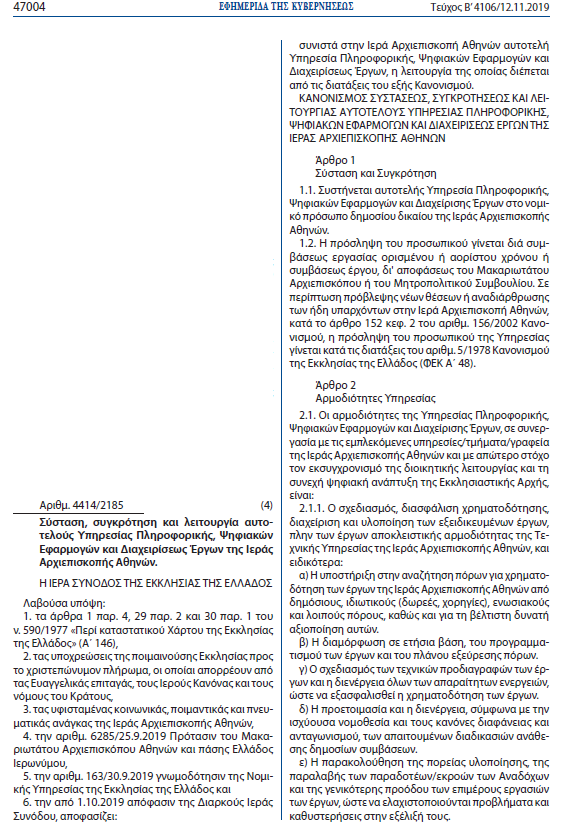 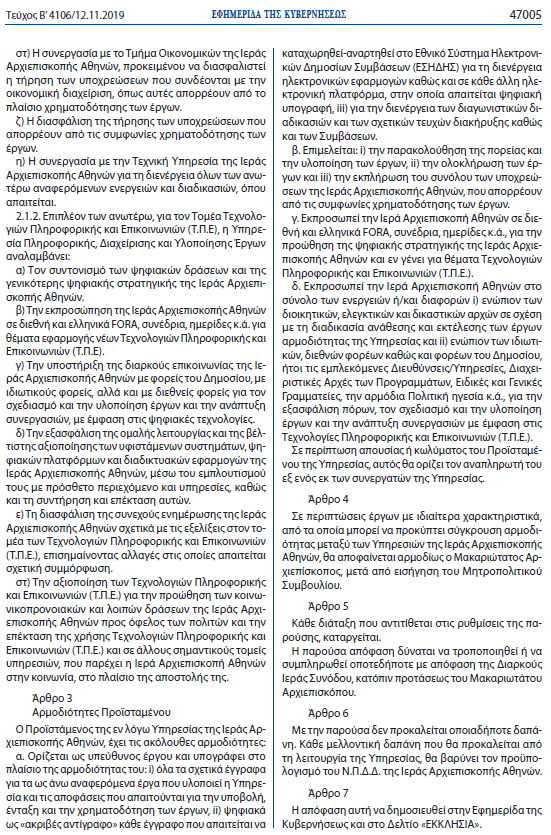 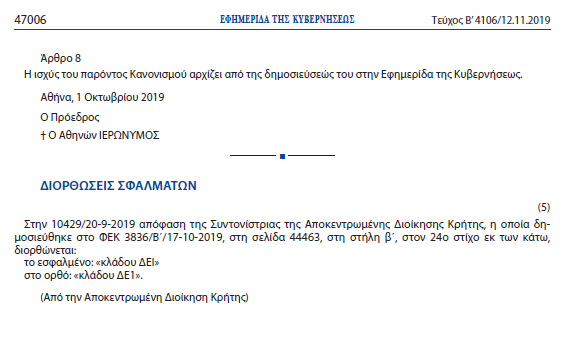 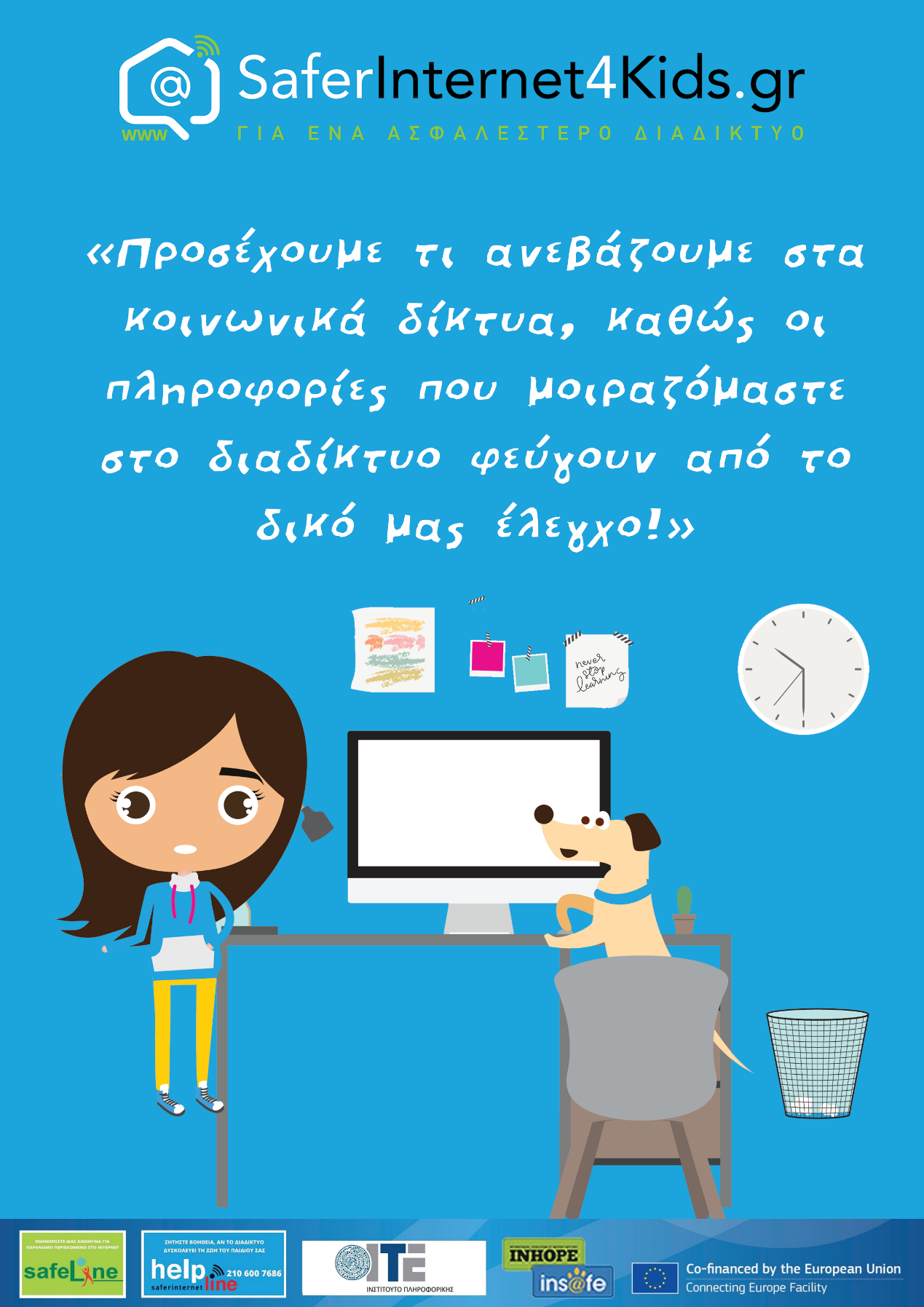 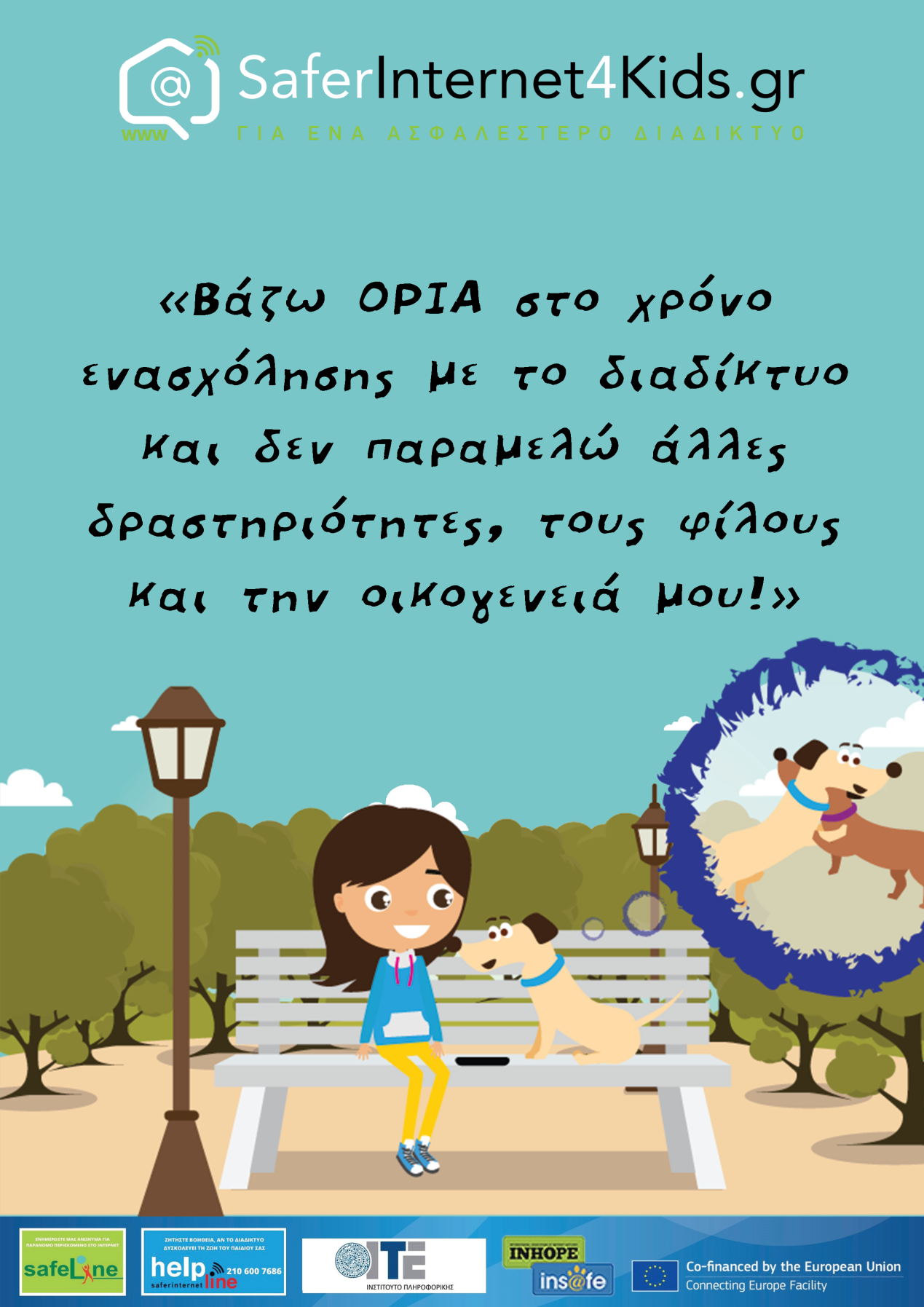 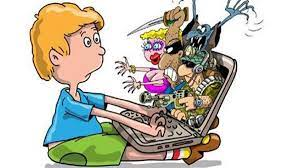 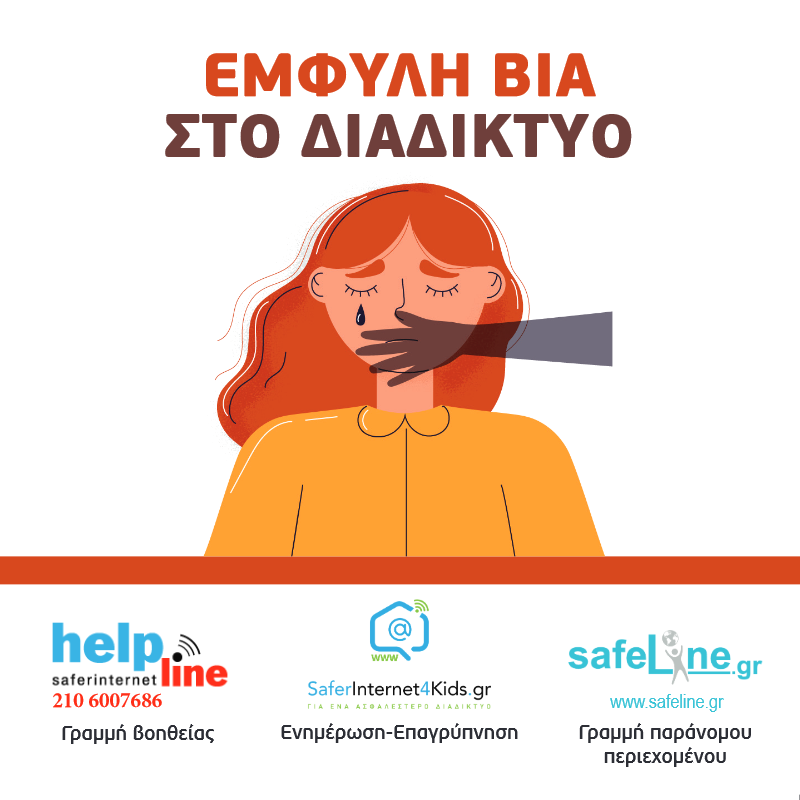 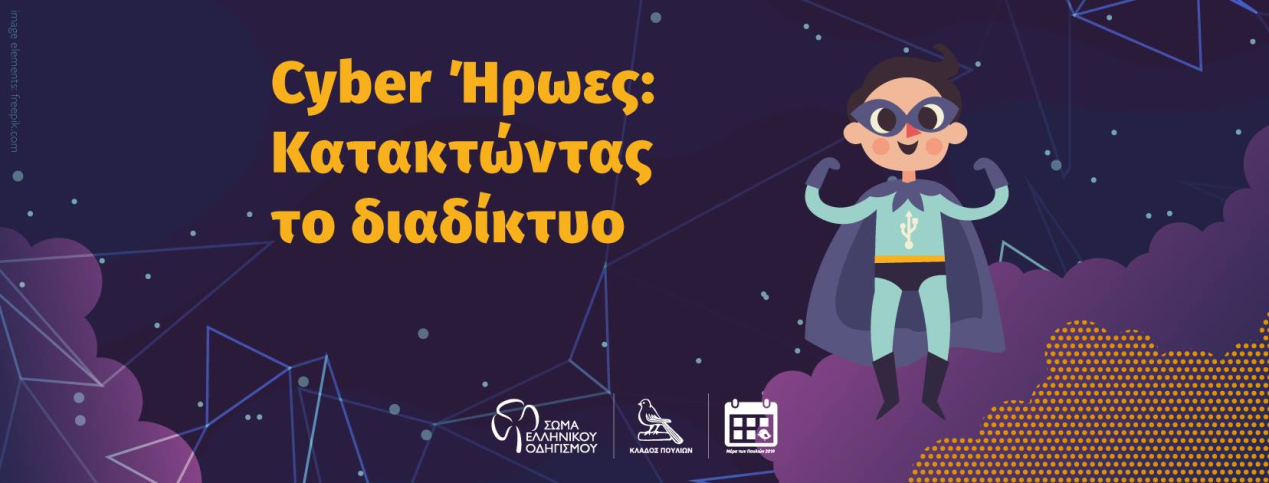 ΒΙΒΛΙΟΓΡΑΦΙΑΠηγέςΚαινή Διαθήκη, εκδ. Αποστολική Διακονία  2006.Μικρόν Ευχολόγιον, εκδ. Αποστολική Διακονία, 2019.Λεξικό της Νέας Ελληνικής Γλώσσας, Μπαμπινιώτης Γ., 2012.Λεξικό Τριανταφυλλίδη, Θεσσαλονίκη 1998.Βασιλείου Μεγάλου, Εις την εξαήμερον Α΄, Ε.Π.Ε, 4, 44-46, Βασιλειανόν Ταμείον.- Εις την εξαήμερον, Ομιλία ΣΤ’. PG29,141 C.Γρηγορίου Θεολόγου, Επιστολή 101, Προς Κληδόνιον, PG 37,181C- 84A.Γρηγορίου τοῦ Θεολόγου, Ἔπηεἰς ἑτέρους, Ποίημα Ζ΄, Πρὸς Νεμέσιον Ε.Π.Ε. 11,116 Γρηγοριανὸν Ταμείον.Γρηγορίου Νύσσης, Περί κατασκευής του ανθρώπου7, P.G. 44, 140D-144AB.Ιωάν. Χρυσοστόμου, Περί σύμφωνης με το θέλημα του Θεού ζωής, Ε.Π.Ε 26, σ. 19-26.ΒιβλιογραφίαAρχιμ. Αιμιλιανού, Σφραγίς Γνησία Κατηχήσεις και Λόγοι 1, εκδ. ΟΡΜΥΛΙΑ 1998.Altobelli R.- S.Leone, La morale riflessasul monitor, εκδ.Città Nuova, Roma, 2006Aroldi P. - B.Scifo, Internet e l'esperienza religiosa in rete, εκδ. Vitaepensiero, Milano, 2002Ασκητή Β., Αξιολόγηση ψηφιακής δημοσίευσης: Κριτήρια και Μέθοδοι αξιολόγησης Ιστοσελίδων. Πανεπιστημιακή εργασία στη διοίκηση και οργάνωση βιβλιοθηκών με έμφαση στις νέες τεχνολογίες της πληροφορίας. Ιόνιο Πανεπιστήμιο 2006.Βάγια Χριστ., Οικογένεια και Διαδίκτυο: Ευκαιρίες και Κίνδυνοι, Περ. Εκκλησία, Επίσημο Δελτίον της Εκκλησίας της Ελλάδος, τευχ. 5, Μαίος 2009, Αθήνα, σ. 326-329. Βαζιργιάννη Μ. - Χαλκίδη Μ., Εξόρυξη Γνώσης από Βάσεις Δεδομένων και τον Παγκόσμιο Ιστό, εκδ. Τυπωθήτω, 2005.Βάντσου Χρ., Ιεραποστολική, εκδ. Κορνηλία Σφακιανάκη, Θεσσαλονίκη 2011.Βεργίδη Δ. - Λιοναράκη Α., Ανοικτή και εξ αποστάσεως εκπαίδευση. Θεσμοί και λειτουργίες, τ. Γ ́, Πάτρα, 1999.B. F. McManus και C. A. Rubino, «Classics and Internet technology», American Journal of Philology  2003.Γεωργακόπουλου Μ., Αξιολόγηση ευχρηστίας και webdesignpatterns ψηφιακών συστημάτων, Πανεπιστήμιο Πειραιά 2011.Γιαγκάζογλου Στ.,,  Εκκλησία και διαδίκτυο, περ. Θεολογία,τευ. 2,2016, σ. 3-5.Γιανναρά Χρ., «Καταγωγική ιδιαιτερότητα της ∆ύσης: η θρησκειοποίηση του Χριστιανισµού», κεφ. ∆΄στο  Η Ευρώπη γεννήθηκε από το ‘Σχίσµα’ Αθήνα, Ίκαρος, 2015.Γιούλτση Β., Η άλλη Θέαση του Κοινωνικού, εκδ. ΠΟΥΡΝΑΡΑ, Θεσσαλονίκη 2005 -, Κοινωνιολογία της Θρησκείας, εκδ. Πουρναράς, Θεσσαλονίκη 2004 4. -, Η τεχνολογική πρόκληση στην εκκλησιαστική ζωή και τη θεολογικήέρευνα, Θεσσαλονίκη 2003.-, Χρονικό της χρήσης σύγχρονων ηλεκτρονικών μέσων στο ποιμαντικό έργο της Εκκλησίας, Επίσημο Δελτίον της Εκκλησίας της Ελλάδος, τευχ. 11, Δεκέμβριος 2008, Αθήνα, σ. 875-878.- Οικογένεια και Νέες Τεχνολογίες ή Οικογένεια και η άλλη «μεταφυσική  σχέση», Ιερά Μητρόπολη Δημητριάδος-Ακαδημία Γονέων, Νέες Τεχνολογίες και οικογένεια,  Εκδ. Π. Κυριακίδη, Αθήνα, 2009.Γουσίδη Αλ., Ποιμαντική στη σύγχρονη κοινωνία, Θεσσαλονίκη, εκδ. Πουρναρά, 1986Δεληκωστόπουλου Α., Η Πίστης των Ορθοδόξων, εκδ. Διακονία, Αθήνα 1992.Διαμαντάκη Κ., Ντάβου Μπ., Πανούσης Γ., Νέες Τεχνολογίες και Παλαιοί Φόβοι στο 
Σχολικό σύστημα, Εκδ. Παπαζήση, Αθήνα 2001.Eva Halabi , Η χρήση του Διαδικτύου στην ποιμαντική πράξη της εκκλησίας. Διδακτορική διατριβή, Αριστοτέλειο Πανεπιστήμιο Θεσσαλονίκης 2012.Ζωγόπουλου Ευστ. “ Νέες τεχνολογίες και μέσα επικοινωνίας στην εκπαιδευτική διαδικασία ’’, Κλειδάριθμος 2001.Θεοδόση Χαρ. Πρωτ., Χρήση Ηλεκτρονικών Υπολογιστών στην Ποιμαντική Διακονία της Ενορίας, Επίσημο Δελτίον της Εκκλησίας της Ελλάδος, τευχ.3, Μάρτιος 2009, Αθήνα, σ. 169-170.Ξαρχάκος Κ., Καρολίδης Δ. Εισαγωγή στην πληροφορική και στο διαδίκτυο. Αθήνα: Εκδόσεις Άβακας, 2004.Κονιδάρη Ιωάν.. "Ιδιαίτερα εκκλησιαστικά καθεστώτα στην ελληνική επικράτεια", εκδ. Σάκκουλα, 2017.Καβάσιλα Νικολάου Αγίου, Εις την Θείαν Λειτουργίαν,33, εν Φιλοκαλία των Νηπτικών και Ασκητικών 22, Κείμενο-Μετάφραση-Σχόλια υπό Παναγιώτου Κ. Χρ., ΕΠΕ, Πατερικαί Εκδόσεις« Γρηγόριος ο Παλαμάς, Θεσσαλονίκη 1979.Καλλιακμάνη Β., Μεθοδολογικά πρότερα της ποιμαντικής, εκδ. Μυγδονία, Θεσσαλονίκη, 2000.Καλογήρου Αθ. Πρωτ., Τα σύγχρονα ηλεκτρονικά μέσα στην υπηρεσία του ποιμαντικού έργου της Εκκλησίας: Διαπιστώσεις και Προοπτικές, Επίσημον Δελτίον της Εκκλησίας της Ελλάδος, τευχ. 5, Μαίος 2009, Αθήνα, σ.336-337.Καραμούζη Π., Η ψηφιακή παρουσία των θρησκευτικών προϊόντων στην κοινωνία της πληροφορίας. Ηλεκτρονικές αποτυπώσεις ή επιβλαβείς επιβιώσεις του ανορθολογισμού; Στο Σοφός, Α. (Επιμέλεια) Παιδαγωγικές Διαστάσεις των Νέων Μέσων, Αθήνα: Γρηγόρης 2009Καρμίρη Ι., Τα Δογματικά και Συμβολικά μνημεία της Ορθοδόξου Καθολικής Εκκλησίας, τ.ΙΙ, Αθήνα 1953.Katie H. Πώς ξεκίνησε το ίντερνετ. Αθήνα: Εκδόσεις ΡΕΩ, 2005.Κοτσώνη  Ασπ. , Η επίδραση της Πληροφορικής στην Ψυχολογία του ατόμου και τις διαπροσωπικές σχέσεις, Πτυχιακή Εργασία, Μεσσολόγγι 2004.Κωτσάκη Γεω., Η θεολογία του Χώρου, Η παρουσία του Θεού στο χώρο, Αθήνα, 1996. Μαντζαρίδου ΓεωΙ., Παλαμικά, εκδ. Πουρναρά, Θεσσαλονίκη 1973.-, Μέθεξις θεού, εκδ. Ορθόδοξος Κυψέλη, Θεσσαλονίκη 1979.-, Χριστιανική ηθική, εκδ. Π. Πουρναρά, Θεσσαλονίκη 1991-, Κοινωνιολογία του χριστιανισμού, εκδ. Κυριακίδη,Θεσσαλονίκη 1995. -, Οδοιπορικό Θεολογικής Ανθρωπολογίας, εκδ. Ιερά Μεγίστη Μονή Βατοπαιδίου, 2005.Μαρά Αναστ., Εισαγωγή στην Πληροφορική, Θεολογία και Πληροφορική, Εκδ. Σταμούλη 2005.Μαρίνου Αναστ., Η επίδραση της πληροφορικής στο ποιμαντικό έργο της Εκκλησίας, Επίσημο Δελτίον της Εκκλησίας της Ελλάδος, τευχ. 5, Μαίος 2009, Αθήνα, σ.346-347. Ματσούκα Νικ., Δογματική και Συμβολική Θεολογία Α, εκδ. Πουρναράς, Θεσσαλονίκη 2004. -, Δογματική και Συμβολική Θεολογία Β, εκδ. Πουρναράς, Θεσσαλονίκη 2004.Μαυρολέοντος Καλ. Αρχ., Ηλεκτρονικά μέσα: Δίαυλος επικοινωνίας με τους νέους, Επίσημο Δελτίον της Εκκλησίας της Ελλάδος, τευχ.3, Μάρτιος 2009, Αθήνα, σ. 171-178.Μπαστούνη Αναστ. Πρωτ., Συμβουλευτική Ποιμαντική μέσω Διαδικτύου, Επίσημο Δελτίον της Εκκλησίας της Ελλάδος, τευχ. 5, Μαίος 2009, Αθήνα, σ. 338-342.Μπιτσάκης Αντ.,Η αξιοποίηση των Τεχνολογιών της Πληροφορίας και Επικοινωνιών 
στο μάθημα των Θρησκευτικών, περ.Έρκυνα, Επιθεώρηση Εκπαιδευτικών– Επιστημονικών Θεμάτων, Τεύχ. 1ο, 2014,σ.110-123.Μπολτέτσου Τριαντ., Σύγχρονα ηλεκτρονικά μέσα. Προβληματισμοί και εφαρμογές στον εκκλησιαστικό χώρο, υπό το πρίσμα συγκεκριμένων  εμπειριών σε Ιερές Μητροπόλεις και ενορίες, Επίσημον Δελτίον της Εκκλησίας της Ελλάδος, τευχ. 5, Μαίος 2009, Αθήνα, σ. 330-333.Μπούνια Α. - Νικονάνου Ν. & Ολυμπίου Μ., Η τεχνολογία στην υπηρεσία της πολιτιστικής κληρονομιάς, Αθήνα 2008.Μυρίδη Ν., Προτυποποίηση Θεολογικής Ιστοσελίδας στο Διαδίκτυο, Επίσημο Δελτίον της Εκκλησίας της Ελλάδος, τευχ.2, Φεβρουάριος 2009, Αθήνα, σ. 108-115.NedSnell, Μάθετε τα Ελληνικά σε 24 Ώρες, μετ. (Γκαγκάτσιου Ελένη), εκδ. Γκιούρδας Μ., Αθήνα, 2004.Ξαρχάκου Κ., Καρολίδης Δ. Εισαγωγή στην πληροφορική και στο διαδίκτυο. Αθήνα: εκδ. Άβακας, 2004.Παπαγεωργίου Μα., Παιδί και internet, εκδ. Εν Πλώ, Αθήνα 2010.Παπαγιάννη Μαξίμου Μητρο., Οι συνέπειες της ψηφιακής τεχνολογίας και ευρύτερα του τεχνολογικού πνεύματος στον ρόλο και στην αποστολή της Εκκλησίας, Περ. Εκκλησία, Τεύχ. 11, Δεκέμβριος 2019,Αθήνα, σ. 1065-1079.Πατρώνου Γεω., Η Θέωση του ανθρώπου υπο το φως των εσχατολογικών αντιλήψεων της Ορθόδοξης Θεολογίας, εκδ. Δόμος, Αθήνα 1995.P.  Levy,  L'intelligenzacollettiva. Per una antropologia del cyberspazio,  εκδ. Feltrinelli,  Milano 1996.Ράπτης Αριστο. – Ράπτη Αθ., Πληροφορική και Εκπαίδευση, Τ. Α΄, Αθήνα: χ.ε., 2000, σ. 162-193.Σεμπέκου Σπ., Διαδίκτυο και επίσημες ιστοσελίδες της Εκκλησίας τα Ελλάδος, Μεταπτυχιακή Εργασία, ΕΑΠ, Αμύνταιο 2017.Σιώμου Κ., Εθισμός των Εφήβων στους Ηλεκτρονικούς Υπολογιστές και το Διαδίκτυο: Ψυχιατρικά Συμπτώματα και Διαταραχές Ύπνου, Διδακτορική Διατριβή, Πανεπιστήμιο Θεσσαλίας, Σχολή Επιστημών Υγείας, Τμήμα Ιατρικής, Λάρισα 2008Σταμκόπουλου Γρη. Πρωτ., Ανάπτυξη Βάσης Δεδομένων Ποιμαντικής Στήριξης, Επίσημο Δελτίον της Εκκλησίας της Ελλάδος, τευχ.2, Φεβρουάριος 2009, Αθήνα, σ. 102-107.Σταυροπούλου Αλεξ., Η χρήση των ηλεκτρονικών μέσων στη συμβουλευτική της Εκκλησίας, Επίσημο Δελτίον της Εκκλησίας της Ελλάδος, τευχ. 5, Μαίος 2009, Αθήνα, σ. 334-335.Τσικρίτσης  Μηνάς, Θεολογία και Πληροφορική, Τόμος Α’, Ηράκλειο Κρήτης, χ.ε., 1996.Τσουροπλής , Εισαγωγή των νέων τεχνολογιών στο ελληνικό εκπαιδευτικό σύστημα. Νέες Τεχνολογίες στην Εκπαιδευτική: Εισηγήσεις ΥΕΠΘ, Θεσσαλονίκη  2003.Τύμπα Χρυσοστόμου-Γρηγορίου Arx., Ρούς αυτογνωσίας, Αρμός, Αθήνα 2018.S. Turkle, La vita sulloschermo, εκδ.Apogeo, Milano 1995Φουντούλη Ι. Μ., Βυζαντιναὶ θείαι Λειτουργίαι Βασιλείου του Μεγάλου καὶ Ιωάννου του Χρυσοστόμου (Κείμενα Λειτουργικής), 12,Θεσσαλονίκη 1978.Fidler Roger, Mediamorphossis: Understanding New Media, εκδ.Pine Forge Press, κεφ.3«The Mediamorphic Role of Language», California, 1997.J.N. Bazin -J.  Cottin,  Virtual Christianity  Potential and challenge  for the  churches, εκδ. WWC Publications, Switzerland.J.R. Okin, The Internet Revolution: the not-for-dummies guide to the history, First Ironbound Press Edition, ΗΠΑ, 2005.ΑΠΟ ΣΕΛΙΔΕΣ ΤΟΥ ΔΙΑΔΙΚΤΥΟΥ: 
Τι είναι Ιστοσελίδα, https://www.google.com/url?sa=t&rct=j&q=&esrc=s&source= web&cd=&cad=rja&uact=8&ved=2ahUKEwiVv8qH3PbyAhXJKewKHf7jAfYQFnoECAwQAQ&url=https%3A%2F%2Fwww.supremohosting.com%2Fti-einai-istoselida%2F&usg=AOvVaw2TFvzTKaoT3pEjifFh3OVY. Ανακτήθηκε 20.11.2021.Αρχιεπ. Παρασκευαίδη Χριστοδούλου., H Eπικοινωνία στην Εκκλησία, https://www.ecclesia.gr/greek/archbishop/christodoulos.asp?id=396&what_main=1&what_sub=7&lang=gr&archbishop_heading=%CE%9C%CE%B7%CE%BD%CF%8D%CE%BC%CE%B1%CF%84%CE%B1, Ανακτήθηκε 23.11.2021.Γιαγκάζογλου Στ., Διαδίδοντας το Θεϊκό Λόγο μέσα από κάθε Μέσο, https://ikivotos.gr/post/239/ekklhsia-kai-diadiktyo,  Ανακτήθηκε 28.11.2021.Δεμίρη Αντριάνα, Ανάλυση και αξιολόγηση των ιστοσελίδων στον χώρο της διασκέδασης, Πτυχιακή Εργασία, http://www.ebusiness-lab.gr/files/dmdocuments/Ptyxiakes/PDFs/Demiri_ANALYSH_KAI_AKsIOLOGHSH_TWN_ISTOSELIDWN_STON_KLADO_THS_DIAKEDASHS.pdf. Ανακτήθηκε 28.11.2021.Δημακάκου Β., Πως επηρεάζει τις διαπροσωπικές σχέσεις των εφήβων η υπερβολική χρήση του διαδικτύου,https://psychopedia.gr/pos-epireazi-tis-diaprosopikes-schesis-ton-efivon-ypervoliki-chrisi-tou-diadiktyou/, Ανακτήθηκε 23.11.2021.De Kerckhove, The Architecture of Intelligense, Εκδ. Βirkhauser, Switzerland, 2001, σ. 61. https://knowledge.sagepub.com/view/contrib/504337?rskey=NtDpSZ&row=3, Ανακτήθηκε 28.11.2021.Εφημερίδα Καθημερινή, 28/09/2008.Αθανάσιος Κολιοφούτης, Ο εθισμός των νέων στο διαδίκτυο: Στατιστικά στοιχεία,https://www.pemptousia.gr/2021/06/o-ethismos-ton-neon-sto-diadiktio-stati/, Ανακτήθηκε 28.11.2021.Ιερά Αρχιεπισκοπή Αθηνών, https://www.iaath.gr/,  Ανακτήθηκε 22-05-2022.Ι.Μ. Αιτωλίας, https://www.imaa.gr/, Ανακτήθηκε 22-05-2022.Ι.Μ. Αλεξανδρουπόλεως, https://www.imalex.gr/, Ανακτήθηκε 22-05-2022.Ι.Μ. Αργολίδος,https://www.imargolidos.gr/, Ανακτήθηκε 22-05-2022. 
Ι.Μ. Άρτης, https://www.imartis.gr/, Ανακτήθηκε 22-05-2022.Ι.Μ. Βεροίας και Ναούσης, https://www.imverias.gr/, Ανακτήθηκε 22-05-2022.Ι.Μ. Γλυφάδας,https://www.imglyfadas.gr/, Ανακτήθηκε 22-05-2022.Ι.Μ. Γόρτυνος και Μεγαλοπόλεως, https://www.imgortmeg.gr/, Ανακτήθηκε 22-05-2022.Ι.Μ. Γουμενίσσης, Αξιουπόλεως και Πολυκάστρου, https://www.imgap.gr/, Ανακτήθηκε 23-05-2022.Ι.Μ.Γρεβενών, https://www.imgre.gr/, Ανακτήθηκε 23-05-2022. Ι.Μ. Δημητριάδος και Αλμυρού, https://www.imd.gr/, Ανακτήθηκε 23-05-2022.Ι.Μ. Διδυμοτείχου και Ορεστιάδος, https://www.imdos.gr/, Ανακτήθηκε 26-05-2022.Ι.Μ. Δράμας, https://www.imdramas.gr/, Ανακτήθηκε 26-05-2022. Ι.Μ.Δρυϊνουπόλεως, Παγωνιανής και Κονίτσης, https://www.imdpk.eu, https://www.imdpk.gr/, Ανακτήθηκε 26-06-2022.Ι.Μ. Εδέσσης, Πέλλας και Αλμωπίας, https://www.imepa.gr/, Ανακτήθηκε 26-06-2022.Ι.Μ. Ελασσώνος, https://www.imelassonos.gr/, Ανακτήθηκε 26-06-2022. Ι.Μ. Ελευθερουπόλεως, https://www.imelef.gr/, Ανακτήθηκε 26-05-2022.Ι.Μ. Ζακύνθου και Στροφάδων, https://www.imzante.gr/, Ανακτήθηκε 26-05-2022.Ι.Μ. Ηλείας και Ωλένης,  https://www.imilias.gr/, Ανακτήθηκε 26-06-2022.Ι.Μ. Θεσαλιώτιδος και Φαναριοφερσάλων, https://www.imthf.gr/, Ανακτήθηκε 26-06-2022.Ι.Μ. Θεσσαλονίκης, https://www.imth.gr/, Ανακτήθηκε 16-06-2022.Ι.Μ. Θηβών, Λεβαδείας και Αυλίδος, https://www.imsn.gr/. Ανακτήθηκε 21-02-2022.www.imtl.gr/, Ανακτήθηκε 16-06-2022.Ι.Μ. Θήρας, Αμοργού και Νήσων, https://www.imthiras.gr/, Ανακτήθηκε 16-06-2022.Ι.Μ. Ιερισσού, Αγίου Όρους και Αρδαμερίου, https://www.im-ierissou.gr/, Ανακτήθηκε 10-06-2022.Ι.Μ. Ιλίου, Πετρουπόλεως και Αχαρνών,  https://www.imiliou.gr/, Ανακτήθηκε 10-06-2022.Ι.Μ. Ιωαννίνων, https://www.imsn.gr/. Ανακτήθηκε 21-02-2022.www.imioanninon.gr/, Ανακτήθηκε 10-06-2022.Ι.Μ. Καισαριανής, Βύρωνος και Υμηττού, https://www.imkby.gr/, Ανακτήθηκε 10-06-2022.Ι.Μ. Καλαβρύτων και Αιγιαλείας, https://www.imkalaig.gr/, Ανακτήθηκε 16-06-2022.Ι.Μ. Καρπενησίου,https://imkarpenisiou.gr/, Ανακτήθηκε 16-06-2022. Ι.Μ. Κασσανδρείας, https://imkassandreias.gr/site/, Ανακτήθηκε 10-06-2022.Ι.Μ. Καστορίας, https://www.imsn.gr/. Ανακτήθηκε 21-02-2022.www.imkastorias.gr/, Ανακτήθηκε 10-06-2022.Ι.Μ. Κερκύρας, Πάξων και Διαποντίων Νήσων, https://www.imsn.gr/. Ανακτήθηκε 21-02-2022.www.imcorfu.gr/, Ανακτήθηκε 10-06-2022.Ι.Μ. Κεφαλληνίας, https://www.imk.gr/, Ανακτήθηκε 10-06-2022.Ι.Μ. Κηφισίας, Αμαρουσίου, Ωρωπού και Μαραθώνος, https://www.imkifissias.gr/, Ανακτήθηκε 10-06-2022.Ι.Μ. Κίτρους, Κατερίνης και Πλαταμώνος, https://www.imkitrous.gr/, Ανακτήθηκε 16-06-2022.Ι.Μ. Κορίνθου, Σικιώνος, Ζεμενού, Ταρσού και Πολυφέγγους, https://www.imkorinthou.org/, Ανακτήθηκε 06-06-2022.Ι.Μ. Κυθήρων,  https://www.imkythiron.gr/, Ανακτήθηκε 06-06-2022.Ι.Μ. Λαγκαδά, Λητής και Ρεντίνης,  https://www.imsn.gr/. Ανακτήθηκε 21-02-2022.www.imlagada.gr/, Ανακτήθηκε 06-06-2022.Ι.Μ. Λαρίσης και Τυρνάβου, https://www.imlarisis.gr/, Ανακτήθηκε 06-06-2022.Ι.Μ. Λευκάδος και Ιθάκης, https https://://www.imli.gr/, Ανακτήθηκε 06-06-2022.Ι.Μ. Λήμνου και Αγίου Ευστρατίου, https://www.facebook.com/pages/category/Church /%CE%99%CE%95%CE%A1%CE%91-%CE%9C%CE%97%CE%A4%CE%A1%CE%9F%CE%A0%CE %9F%CE%9B%CE%99%CE%A3-%CE%9B%CE%97%CE%9C%CE%9D%CE%9F%CE%A5-%CE%9A%CE%91%CE%99-%CE%91%CE%93%CE%99%CE%9F%CE%A5-%CE%95% CE%A5%CE%A3%CE%A4%CE%A1%CE%91%CE%A4%CE%99%CE%9F%CE%A5-109594418068829/, Ανακτήθηκε  25-05-2022.Ι.Μ. Μάνης,  https://www.im-manis.gr/, Ανακτήθηκε  25-05-2022.Ι.Μ. Μαντινείας και Κυνουρίας, https://www.immk.gr/, Ανακτήθηκε  26-05-2022.Ι.Μ. Μαρωνείας και Κομοτηνής, https://immaroniaskomotinis.gr/, Ανακτήθηκε  26-05-2022.Ι.Μ.Μ. Βατοπεδίου, https://www.pemptousia.gr/, Ανακτήθηκε 15-10-2023.Ι.Μ. Μεγάρων και Σαλαμίνος,  https://www.immesa.gr/, Ανακτήθηκε  26-05-2022.Ι.Μ. Μεσογαίας και Λαυρεωτικής,  https://www.imml.gr/, Ανακτήθηκε  26-05-2022.Ι.Μ. Μεσσηνίας, https://www.mmess.gr/, Ανακτήθηκε  27-05-2022.Ι.Μ. Μονεμβασίας και Σπάρτης, https://www.immspartis.gr/, Ανακτήθηκε  27-05-2022.Ι.Μ. Μυτιλήνης, Ερεσσού και Πλωμαρίου, https://www.immyt.gr/, Ανακτήθηκε  27-05-2022.Ι.Μ. Ναυπάκτου και αγίου Βλασίου, https://www.parembasis.gr/, Ανακτήθηκε  29-02-2022.Ι.Μ. Νεαπόλεως και Σταυρουπόλεως, https://www.imnst.gr/, Ανακτήθηκε  27-05-2022.Ι.Μ. Νέας Ιωνίας και Φιλαδελφείας, https://www.nif.gr/, Ανακτήθηκε  29-05-2022.Ι.Μ. Νέας Κρήνης και Καλαμαριάς, https://imkal.gr/, Ανακτήθηκε  28-02-2022.Ι.Μ. Νέας Σμύρνης, https://www.imns.gr/, Ανακτήθηκε  28-02-2022.Ι.Μ. Νικοπόλεως και Πρεβέζης,  https://www.imnp.gr/, Ανακτήθηκε  28-02-2022.Ι.Μ. Ξάνθης και Περιθεωρίου, https://www.im-xanthis.gr/, Ανακτήθηκε  28-02-2022.Ι.Μ. Παραμυθίας, Φιλιατών, Γηρομερίου και Πάργας, https://www.imparamythias.gr/, Ανακτήθηκε  28-02-2022.Ι.Μ. Παροναξίας, https://www.i-m-paronaxias.gr/, Ανακτήθηκε  28-02-2022.Ι.Μ. Πατρών,  https://www.i-m-patron.gr/, Ανακτήθηκε  29-02-2022.Ι.Μ. Πειραιώς, https://www.imp.gr/, Ανακτήθηκε  29-02-2022.Ι.Μ. Περιστερίου, https://www.imperisteriou.gr/frontend/index.php, Ανακτήθηκε  19-02-2022.Ι.Μ. Πολυανής και Κιλκισίου,  https://www.impk.gr/, Ανακτήθηκε  19-02-2022.Ι.Μ. Σάμου και Ικαρίας,  https://www.imsamou.gr/, Ανακτήθηκε  29-02-2022.Ι.Μ. Σερβίων και Κοζάνης, https://www.imsk.gr/, Ανακτήθηκε  24-02-2022.Ι.Μ. Σερρών και Νιγρίτης,  https://www.imsn.gr/, Ανακτήθηκε  21-02-2022.Ι.Μ. Σισανίου και Σιατίστης, https://www.imsitistis.gr/, Ανακτήθηκε 23-08-2023.Ι.Μ. Σταγών και Μετεώρων, https://www.imstagon.gr/, Ανακτήθηκε  23-04-2022.Ι.Μ. Σύρου, Τήνου, Άνδρου. Κέας και Μήλου, https://www.imsyrou.gr/, Ανακτήθηκε  24-05-2022.Ι.Μ. Τρίκκης, Γαρδικίου και Πύλης, https://www.imtks.gr/, Ανακτήθηκε  26-05-2022.Ι.Μ. Ύδρας Σπετσών και Αιγίνης, https://www.imhydra.gr/, Ανακτήθηκε 28-05-2022.Ι.Μ. Φθιώτιδος, https://www.imfth.gr/, Ανακτήθηκε  28-05-2022.Ι.Μ. Φιλίππων, Νεαπόλεως και Θάσου, https://www.im-philippon.gr/, Ανακτήθηκε  28-05-2022.Ι.Μ. Φωκίδος, https://www.imfokid.gr/, Ανακτήθηκε  28-05-2022.Ι.Μ. Χαλκίδος, https://www.imchalkidos.gr/, Ανακτήθηκε  28-05-2022.Ι.Μ. Χίου, Ψαρών και Οινουσών, https://www.imchiou.gr/, Ανακτήθηκε  28-05-2022.Η Ιερά Αρχιεπισκοπή Θυατείρων, https://www.thyateira.org.uk/el/%CE%B1%CF%81%CF%87%CE%B9%CE%BA%CE%AE/, Ανακτήθηκε  28-05-2022.Ιερά Αρχιεπισκοπή Κρήτης, https://www.iak.gr/, Ανακτήθηκε  28-05-2022.Χαιρετισμός του Μητ. Πάφου κ. Γεωργίου. https://www.impaphou.org/xeretismos.aspx,  Ανακτήθηκε  28.11.201Κολιοφούτη Αθαν., Οι ψευδείς ταυτότητες του Διαδικτύου & η Ποιμαντική ευθύνη,https://www.pemptousia.gr/2013/07/53042/, Ανακτήθηκε,  28.11.2021.Μυρίδη Νικολάου .Ε., Προτυποποίηση Θεολογικής Ιστοσελίδας, στο Διαδίκτυο, 2008:  https://www.ecclesia.gr/greek/holysynod/commitees/worship/myridis_pro, Ανακτήθηκε  26.12.2021.Άνθιμος Μητρ.: «Ο λόγος του Θεού "σερφάρει" στο internet;» https://www.alexpolisonline.com/2011/03/internet.html#ixzz7T9KFmUDV, Ανακτήθηκε  29.12.2021.Ιστοσελίδες Χρηστικότητα Λειτουργικότητα Αισθητική Πολυμέσα Καινοτομίες Δυνατότητες Συχνότητα Ενημέρωσης Χρόνος Απόκρισης Ιερά Αρχιεπισκοπή Αθηνών Πολύ καλήΚαλή Πολύ καλή  Πολύ καλή  Πολύ καλήΑιτωλίας Καλή Καλή Μέτρια Καλή Πολύ καλή  Αλεξανδρουπόλεως Καλή Καλή Καλή Καλή Καλή Αργολίδος Καλή Καλή Μέτρια Μέτρια Πολύ καλή  Άρτης Πολύ καλήΚαλή Μέτρια Καλή Πολύ καλή  Βεροίας Πολύ καλήΚαλή Μέτρια Καλή Πολύ καλήΓλυφάδας Πολύ καλή  Καλή Μέτρια Καλή Πολύ καλήΓόρτυνος Καλή Καλή Καλή Καλή Πολύ καλή  Γουμενίσσης Μέτρια Μέτρια Μέτρια Καλή Καλή Γρεβενών Καλή Καλή Καλή Καλή Πολύ καλή  Δημητριάδος Πολύ καλήΠολύ καλήΚαλή Πολύ καλή  Πολύ καλή  Διδυμοτείχου Πολύ καλή  Καλή Καλή Πολύ καλήΠολύ καλήΔράμας Καλή Καλή Μέτρια Καλή Πολύ καλήΔρυϊνουπόλεωςΚαλήΚαλήΚαλήΚαλήΚαλήΕδέσσηςΜέτριαΜέτριαΜέτριαΜέτρια ΜέτριαΕλασσώνοςΜέτριαΜέτριαΜέτριαΜέτριαΜέτριαΕλευθερουπόλεωςΚαλήΚαλήΜέτριαΚαλήΠολύ καλήΖακύνθουΚαλήΚαλήΜέτριαΚαλήΠολύ καλήΖιχνώνΗλείαςΚαλήΚαλήΜέτριαΚαλήΠολύ καλήΘεσσαλιώτιδοςΚαλήΚαλήΜέτριαΚαλήΠολύ καλήΘεσσαλονίκηςΠολύ καλήΠολύ καλήΚαλήΠολύ καλήΠολύ καλήΘηβώνΚαλήΚαλήΜέτριαΜέτριαΠολύ καλήΘήραςΠολύ καλήΠολύ καλήΚαλήΚαλήΠολύ καλήΙερισσούΚαλήΚαλήΜέτριαΚαλήΠολύ καλήΙλίουΠολύ καλήΚαλήΜέτριαΚαλήΠολύ καλήΙωαννίνωνΚαλήΚαλήΜέτριαΚαλήΠολύ καλήΚαισαριανήςΠολύ καλήΚαλήΜέτριαΜέτριαΠολύ καλήΚαλαβρύτωνΠολύ καλήΚαλήΜέτριαΚαλήΠολύ καλήΚαρπενησίουΚαλή ΚαλήΜέτριαΜέτρια Πολύ καλήΚαρυστίαςΠολύ καλή  Καλή Μέτρια Καλή Πολύ καλήΚασσανδρείας Πολύ καλή  Καλή Καλή Καλή Πολύ καλήΚαστορίας Πολύ καλήΠολύ καλήΚαλή Καλή Πολύ καλήΚερκύρας Πολύ καλήΚαλή Μέτρια Μέτρια Πολύ καλήΚεφαλληνίας Πολύ καλήΚαλή Καλή Καλή Πολύ καλήΚηφισίας Πολύ καλήΚαλή Μέτρια Μέτρια Πολύ καλήΚίτρους Πολύ καλήΚαλή Καλή Καλή Πολύ καλήΚορίνθου Πολύ καλή  Καλή Καλή Καλή Πολύ καλήΚυθήρων Πολύ καλήΚαλή Καλή Καλή Πολύ καλήΛαγκαδά Πολύ καλή  Καλή Καλή Καλή Πολύ καλήΛαρίσης Πολύ καλήΚαλή Καλή ΚαλήΠολύ καλήΛευκάδος Πολύ καλήΚαλήΚαλήΠολύ καλήΠολύ καλήΛήμνουΜάνης Πολύ καλή  Καλή Μέτρια Καλή Πολύ καλήΜαντινείας Πολύ καλήΜέτρια Μέτρια Μέτρια Πολύ καλήΜαρωνείας Πολύ καλή  Καλή Καλή Άριστη Πολύ καλήΜεγάρων Πολύ καλή  Καλή Μέτρια Καλή Πολύ καλήΜεσογαίας Πολύ καλήΠολύ καλήΚαλή Καλή Πολύ καλήΜεσσηνίας Πολύ καλή  Καλή Μέτρια Καλή Πολύ καλήΜηθύμνηςΜονεμβασίας Πολύ καλή  Καλή Καλή Καλή Πολύ καλήΜυτιλήνης Μέτρια Μέτρια Μέτρια Μέτρια Πολύ καλήΝαυπάκτου Πολύ καλή  Καλή Καλή Καλή Πολύ καλήΝεαπόλεως Πολύ καλή  Καλή Μέτρια Καλή Πολύ καλήΝέας Ιωνίας Πολύ καλήΚαλή Μέτρια Καλή Πολύ καλήΝέας Κρήνης Πολύ καλήΚαλή Καλή Καλή Πολύ καλήΝέας Σμύρνης Πολύ καλήΚαλή Μέτρια Καλή Πολύ καλή  ΝικαίαςΝικοπόλεως Πολύ καλήΚαλή Μέτρια Καλή Πολύ καλή  Ξάνθης Πολύ καλήΚαλή Καλή Καλή Πολύ καλήΠαραμυθίας Πολύ καλήΜέτρια Μέτρια Καλή Πολύ καλήΠαροναξίας Πολύ καλήΚαλή Μέτρια Καλή Πολύ καλήΠατρών Πολύ καλήΚαλή Μέτρια Καλή Πολύ καλήΠειραιώς Πολύ καλήΚαλή Μέτρια Καλή Πολύ καλήΠεριστερίου Πολύ καλήΜέτρια Μέτρια Μέτρια Πολύ καλήΠολυανής Πολύ καλήΚαλή Μέτρια Καλή Πολύ καλήΣάμου Πολύ καλήΚαλή Μέτρια Μέτρια Πολύ καλήΣερβίων Πολύ καλήΚαλή Μέτρια Καλή Πολύ καλήΣερρών Πολύ καλήΚαλή Μέτρια Καλή Πολύ καλήΣιδηροκάστρουΣισανίουΠολύ καλήΚαλή Μέτρια Καλή Πολύ καλήΣταγών Πολύ καλήΚαλή Μέτρια Καλή Πολύ καλήΣύρου Πολύ καλήΚαλή Μέτρια Καλή Πολύ καλήΤρίκκης Πολύ καλήΚαλή Μέτρια Καλή Πολύ καλήΤριφυλίαςΎδρας Πολύ καλήΚαλή Μέτρια Μέτρια Πολύ καλήΦθιώτιδος Πολύ καλήΚαλή Μέτρια Καλή Πολύ καλήΦιλίππων Πολύ καλήΚαλή Μέτρια Καλή Πολύ καλήΦλωρίνης Πολύ καλήΚαλή Μέτρια Μέτρια Πολύ καλήΦωκίδος Πολύ καλήΚαλή Μέτρια Καλή Πολύ καλήΧαλκίδος Πολύ καλήΚαλή Μέτρια Καλή Πολύ καλήΧίου Πολύ καλήΚαλή Μέτρια Καλή Πολύ καλή